Принято                                                                                                                                                              Утверждаю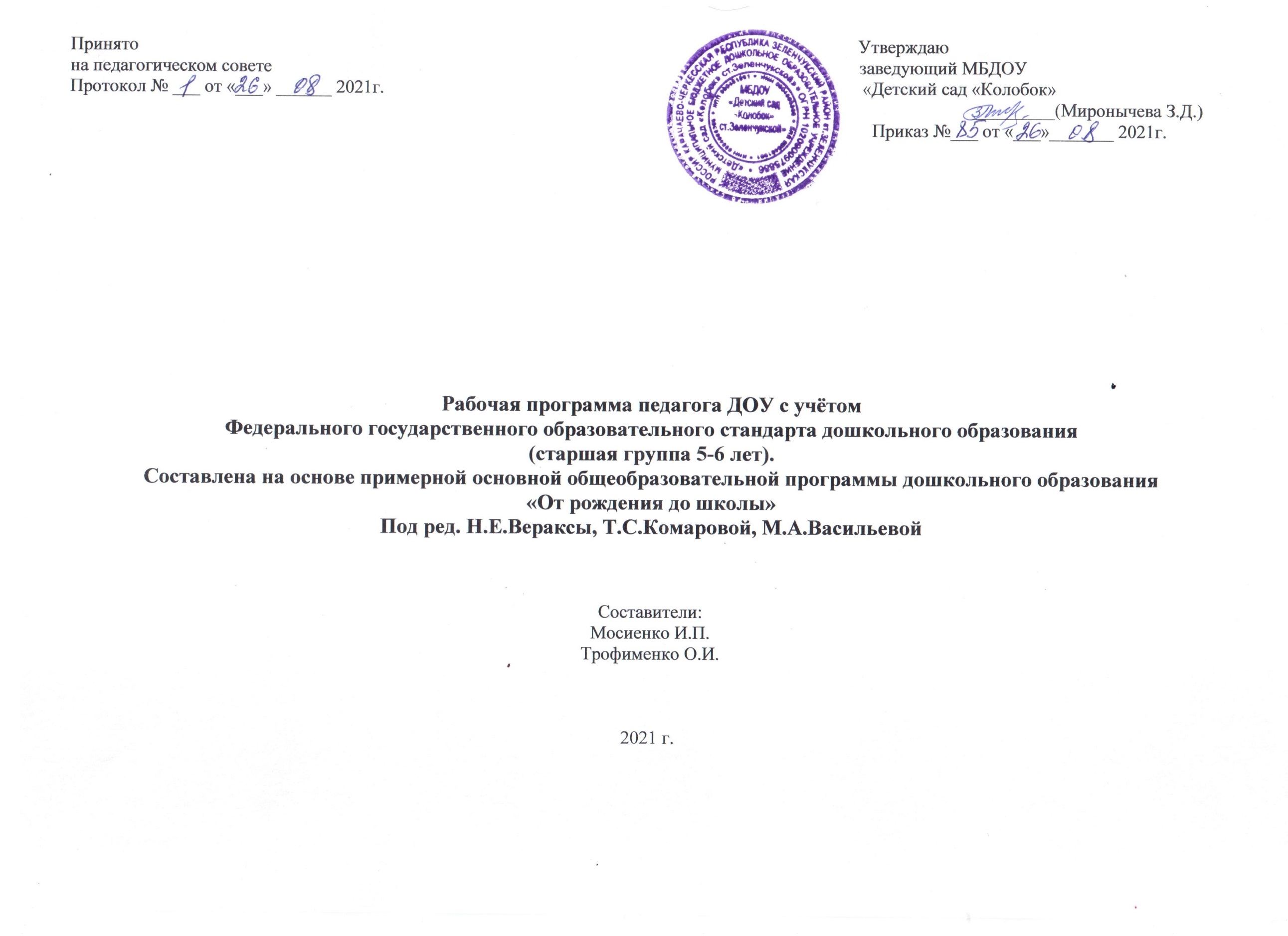 на педагогическом совете                                                                                                                                 заведующий МБДОУПротокол № ___ от «___» ______ 2021г.                                                                                                         «Детский сад «Колобок»                                                                                                                                                                                                      _________(Миронычева З.Д.)                                                                                                                                                                                Приказ №___ от «___»_______ 2021г.Рабочая программа педагога ДОУ с учётомФедерального государственного образовательного стандарта дошкольного образования(старшая группа,5-6 лет).Составлена на основе примерной основной общеобразовательной программы дошкольного образования«От рождения до школы»Под ред. Н.Е.Вераксы, Т.С.Комаровой, М.А.ВасильевойСоставители:Мосиенко И.П.Трофименко О.И.2021 г.СодержаниеРАЗДЕЛ 1.ЦЕЛЕВОЙПОЯСНИТЕЛЬНАЯ ЗАПИСКА1.1. Цели и задачи программы1.2  Принципы программы1.3. Характеристика детей 5- 6 го года1.4. Планируемые результаты РАЗДЕЛ 2. СОДЕРЖАТЕЛЬНЫЙСОДЕРЖАНИЕ ОБРАЗОВАТЕЛЬНОЙ ДЕЯТЕЛЬНОСТИ ПО ОСВОЕНИЮ ДЕТЬМИ ОБРАЗОВАТЕЛЬНЫХ ОБЛАСТЕЙ2.1.  Комплексно-тематическое планирование2.2. Содержание образовательной области «Физическое развитие»2.3 Содержание образовательной области « Социально-коммуникативное развитие»Игровая деятельностьБезопасность Трудовая деятельность 2.4.Содержание образовательной области «Речевое развитие»      Рекомендуемая литература для чтения детям2.5.Содержание образовательной области «Познавательное развития       Формирование элементарных математических представлений2.6.Содержание образовательной  области «Художественно-эстетическое развитие»Художественно-изобразительная деятельностьДетское конструирование  2.7.2. Содержание работы по ознакомлению с малой Родиной (региональный компонент).  2.7.3. Содержание работы по обучению грамотеРАЗДЕЛ 3. ОРГАНИЗАЦИОННЫЙ РАЗДЕЛОРГАНИЗАЦИЯ РЕЖИМА ПРЕБЫВАНИЯ ДЕТЕЙ В ГРУППЕ3.1.  Учебный план организации деятельности детей 3.2 Режим дня3.3 Двигательный режим: использование форм двигательной деятельности в режиме дня  детей 3.4.Модель организации образовательного процесса на день (циклограмма деятельности)3.5. Сетка-расписание образовательной деятельности3.6. Предметно-развивающая среда детского сада 3.7. Анализ развивающей среды3.8. Система взаимодействия с родителяЦЕЛЕВЫЕ ОРИЕНТИРЫТребования освоения основной образовательной программы (итоговая оценка освоения детьми ООП дошкольного возраста)СПИСОК ЛИТЕРАТУРЫПРИЛОЖЕНИЕ К ПРОГРАММЕ               РАЗДЕЛ 1.ЦЕЛЕВОЙПОЯСНИТЕЛЬНАЯ ЗАПИСКА Настоящая рабочая программа разработана воспитателями МБДОУ «Детский сад «Колобок» МосиенкоИ.П. и ТрофименкоО.И.Программа спроектирована с учетом ФГОС дошкольного образования, особенностей образовательного учреждения, региона, образовательных     потребностей и запросов родителей воспитанников, кроме того учтены концептуальные положения, используемой в МБДОУ Программы«От рождения до школы». Настоящая рабочая программа разработана на основе примерной основной общеобразовательной программы дошкольного образования «ОТ РОЖДЕНИЯ ДО ШКОЛЫ». / Под ред. Н. Е. Вераксы, Т. С. Комаровой, М. А. Васильевой  2016 , а также в соответствии с требованиями нормативных документов:Конвенция о правах ребенка. Принята резолюцией 44/25 Генеральной Ассамблеи от 20 ноября 1989 года. ─ ООН 1990.«Федеральный закон от 29 декабря 2012 г. № 273-ФЗ «Об образовании в Российской Федерации»;Федеральный закон 24 июля 1998 г. № 124-ФЗ «Об основных гарантиях прав ребенка в Российской Федерации». Федеральный закон от 31 июля 2020 г. № 304-ФЗ “О внесении изменений в Федеральный закон «Об образовании в Российской Федерации» по вопросам воспитания обучающихся”.  Распоряжение Правительства Российской Федерации от 4 сентября 2014 г. № 1726 «О Концепции дополнительного образования детей».   Распоряжение Правительства Российской Федерации от 29 мая 2015 г. №  996-р «О стратегии развития воспитания до 2025 года».«Федеральный государственный образовательный стандарт дошкольного образования». Приказ Министерства образования и науки Российской Федерации от 17октября 2013 г. № 1155;Порядок организации и осуществления образовательной деятельности по основным общеобразовательным программам - образовательным программам дошкольного образования, утвержден приказом Минпросвещения России от 31 июля 2020 г.  № 373.СанПиН 1.2.3685-21 «Гигиенические нормативы и требования к обеспечению безопасности и (или) безвредности для человека факторов среды обитания», утв. постановлением Главного государственного санитарного врача России от 28 января 2021 г. № 2.СП 2.4.3648-20 «Санитарно-эпидемиологические требования к организациям воспитания и обучения, отдыха и оздоровления детей и молодежи», утв. постановлением Главного государственного санитарного врача России от 28 сентября 2020 г. № 28.Постановление Главного государственного санитарного врача РФ от 27.10.2020г. № 32 «Об утверждении санитарно – эпидемиологических правил и норм СанПин 2.3/2.4.3590-20 «Санитарно – эпидемиологические требования к организации общественного питания населения»;Приказ Минздравсоцразвития России от 26 августа 2010 г. № 761н «Об утверждении Единого квалификационного справочника должностей     руководителей, специалистов и служащих, раздел «Квалификационные характеристики должностей работников образования».Приказ Министерства просвещения Российской Федерации от 31.07.2020 № 373 «Об утверждении Порядка организации и осуществления образовательной деятельности по основным общеобразовательным программам - образовательным программам дошкольного образования»;Методические рекомендации «Организация развивающей предметно-пространственной среды в соответствии с ФГОС ДО», которые содержат рекомендации о базовом уровне оснащенности средствами обучения и воспитания (п.1.6.Федерального Плана действий по введению ФГОС ДО). Письмо департамента государственной политики в сфере общего образования от 03.12.2014 г. №08-1937;Федеральный закон от 31 июля 2020 г. № 304-ФЗ “О внесении изменений в Федеральный закон «Об образовании в Российской Федерации» по вопросам воспитания обучающихся”.Устав МБДОУ «Детский сад «Колобок» ст. Зеленчукской.	  Программа составлена с учетом основных требований ФГОС ДО и его образовательных областей: «Социально-коммуникативное развитие», «Познавательное развитие», «Речевое развитие», «Художественно-эстетическое развитие», «Физическое развитие.1.1 Цели и задачи реализации программы дошкольного образованияЦель реализации основной образовательной программы  дошкольного  образования в соответствии с ФГОС дошкольного образования:«Воспитание гармонично развитой и социально  ответственной личности на основе духовно-нравственных ценностей народов Российской Федерации,  исторических и национально-культурных традиций» .Достижение поставленной цели предусматривает решение следующих задач:1. Охрана и укрепление физического и психического здоровья детей, в том числе их эмоционального благополучия;2. Обеспечение равных возможностей для полноценного развития каждого ребенка в период дошкольного детства независимо от места жительства, пола, нации, языка, социального статуса, психофизиологических и других особенностей (в том числе ограниченных возможностей здоровья).3. Создание благоприятных условий развития детей в соответствии с их возрастными и индивидуальными особенностями и склонностями, развития способностей и творческого потенциала каждого ребенка как субъекта отношений с самим собой, другими детьми, взрослыми и миром.4.Объединение обучения и воспитания в целостный образовательный процесс на основе духовно-нравственных и социокультурных ценностей и принятых в обществе правил и норм поведения в интересах человека, семьи, общества.5. Формирование общей культуры личности детей, в том числе ценностей здорового образа жизни, развития их социальных, нравственных, эстетических, интеллектуальных, физических качеств, инициативности, самостоятельности и ответственности ребенка, формирования предпосылок учебной деятельности.6.   Обеспечение вариативности и разнообразия содержания Программ и организационных форм дошкольного образования, возможности формирования Программ различной направленности с учетом образовательных потребностей, способностей и состояния здоровья детей.7.Формирование социокультурной среды, соответствующей возрастным, индивидуальным, психологическим и физиологическим особенностям детей.8.Обеспечение психолого-педагогической поддержки семьи и повышения компетентности родителей (законных представителей) в вопросах развития и образования, охраны и укрепления здоровья детей.Разработанная программа  предусматривает включение воспитанников в процессы ознакомления с региональными особенностями Карачаево-Черкесской Республики.Основной целью работы  является развитие духовно-нравственной культуры ребенка, формирование ценностных ориентаций средствами традиционной народной культуры родного края. 1.2 Принципы и подходы к реализации программыПредставляется целесообразным выделение нескольких групп принципов формирования программы:1. Поддержка разнообразия детства; сохранение уникальности и самоценности детства как важного этапа в общем развитии человека, самоценность детства - понимание (рассмотрение) детства как периода жизни значимого самого по себе, без всяких условий; значимого тем, что происходит с ребенком сейчас, а не тем, что этот период есть период подготовки к следующему периоду.2. Личностно-развивающий и гуманистический характер взаимодействия взрослых (родителей (законных представителей), педагогических и иных работников  ДОУ) и детей.3.  Уважение личности ребенка.4.  Реализация программы в формах, специфических для детей данной возрастной группы, прежде всего в форме игры, познавательной и исследовательской деятельности, в форме творческой активности, обеспечивающей художественно-эстетическое развитие ребенка.Основные принципы дошкольного образования1. Полноценное проживание ребенком всех этапов детства (младенческого, раннего и дошкольного возраста), обогащение (амплификация) детского развития.2.Построение образовательной деятельности на основе индивидуальных особенностей каждого ребенка, при котором сам ребенок становится активным в выборе содержания своего образования, становится субъектом образования (далее - индивидуализация дошкольного образования).3.Содействие и сотрудничество детей и взрослых, признание ребенка полноценным участником (субъектом) образовательных отношений.4.Поддержка инициативы детей в различных видах деятельности.5. Сотрудничество  ДОУ с семьей.6.Приобщение детей к социокультурным нормам, традициям семьи, общества и государства.7.Формирование познавательных интересов и познавательных действий ребенка в различных видах деятельности.8.Возрастная адекватность дошкольного образования (соответствие условий, требований, методов возрасту и особенностям развития).9.Учет этнокультурной ситуации развития детей.Принципы, сформулированные на основе отличительных особенностей программы «От рождения до школы»: 	Программа является современной интегративной программой, реализующей деятельностный подход к развитию ребенка и культуросообразности подход к отбору содержания образования.Основные задачи образовательных областей:Социально – коммуникативное развитиеПрисвоение норм и ценностей, принятых в обществе, включая моральные и нравственные ценности.Развитие общения и взаимодействия ребёнка со взрослыми и сверстниками.Становление самостоятельности, целенаправленности и саморегуляции собственных действий.Развитие социального и эмоционального интеллекта, эмоциональной отзывчивости, сопереживания.Формирование готовности к совместной деятельности.Формирование уважительного отношения и чувства принадлежности к своей семье и сообществу детей и взрослых в организации.Формирование позитивных установок к различным видам труда и творчества.Формирование основ безопасности в быту, социуме, природе.Познавательное развитиеРазвитие интересов детей, любознательности и познавательной мотивации.Формирование познавательных действий, становление сознания.Развитие воображения и творческой активности.Формирование первичных представлений о себе, других людях, объектах окружающего мира, их свойствах и отношениях (форме, цвете, размере, материале, звучании, ритме, тепе, количестве, числе, части и целом, пространстве и времени, движении и покое, причинах и следствиях и др.), Формирование первичных представлений о малой родине и Отечестве, представлений о социокультурных ценностях нашего народа, об отечественных традициях и праздниках, о планете Земля как общем доме людей, об особенностях природы, многообразии стран и народов мира.Речевое развитиеВладение речью как средством общения.Обогащение активного словаря.Развитие связной,  грамматически правильной диалогической и монологической речи.Развитие речевого творчества.Развитие звуковой и интонационной культуры речи, фонематического слуха.Знакомство с книжной культурой, детской литературой, понимание на слух текстов различных жанров детской литературы.Формирование звуковой аналитика – синтетической активности как предпосылки обучения грамоте.Художественно - эстетическое развитиеРазвитие предпосылок ценностно – смыслового восприятия и понимания произведений искусства (словесного, музыкального, изобразительного), мира природы.Становление эстетического отношения к окружающему миру.Формирование элементарных представлений о видах искусства.Восприятие музыки, художественной литературы, фольклора.Стимулирование сопереживания персонажам художественных произведений.Реализация самостоятельной творческой деятельности детей (изобразительной, конструктивно-модельной, музыкальной и др.)Физическое развитиеРазвитие физических качеств.Правильное формирование опорно - двигательной системы организма, развитие равновесия, координации движений, крупной и мелкой моторики.Правильное выполнение основных движений.Формирование начальных представлений о некоторых видах спорта.Овладение подвижными играми с правилами.Становление целенаправленности и саморегуляции в двигательной сфере.Овладение элементарными нормами и правилами здорового образа жизни.Принципы и подходы к формированию программы-Обеспечивает всестороннее развитие каждого ребенка, в том числе развитие  социальных, нравственных, эстетических, интеллектуальных, физических качеств, инициативности, самостоятельности и ответственности ребенка;- Реализует принцип возрастного соответствия — предлагает содержания и методы дошкольного образования в соответствии с психологическими законами развития и возрастными возможностями детей;- Сочетает принципы научной обоснованности и практической применимости —соответствует основным положениям возрастной психологии и дошкольной педагогики и может быть успешно реализована в массовой практике дошкольного образования;- Соответствует критериям полноты, необходимости и достаточности — решает поставленные цели и задачи на необходимом и достаточном материале, максимально приближаясь к разумному «минимуму»;- Объединяет обучение и воспитание в целостный образовательный процесс на основе традиционных российских духовно-нравственных и социокультурных ценностей;-Построена на принципах позитивной социализации детей на основе принятых в обществе правил и норм поведения в интересах человека, семьи, общества и государства;- Обеспечивает преемственность между всеми возрастными дошкольными группами и между детским садом и начальной школой;- Реализует принцип индивидуализации дошкольного образования, что означает построение образовательного процесса с учетом  индивидуальных особенностей, возможностей и интересов детей;- Базируется на личностно-ориентированном взаимодействии взрослого с ребенком, что означает понимание (признание) уникальности, неповторимости каждого ребенка; поддержку и развитие инициативы детей в различных видах деятельности;- Предусматривает учет региональной специфики и варьирование образовательного процесса в зависимости от региональных особенностей;  Реализует принцип открытости дошкольного образования;- Предусматривает эффективное взаимодействие с семьями воспитанников;- Использует преимущества сетевого взаимодействия с местным сообществом;- Предусматривает создание современной информационно-образо ва тельной среды организации;- Предлагает механизм профессионального и личностного роста педагогов, работающих по программе «ОТ РОЖДЕНИЯ ДО ШКОЛЫ».1.3.Возрастные особенности развития детей 5-6 лет (старшая группа)Физическое  развитие      Продолжается  процесс  окостенения  скелета  ребенка.  Дошкольник  более  совершенно  овладевает  различными  видами  движений.  Тело  приобретает  заметную  устойчивость.  Дети  к  6  годам  уже  могут  совершать  пешие  прогулки,  но  на  небольшие  расстояния.  Шестилетние  дети  значительно  точнее  выбирают  движения,  которые  им  надо  выполнить.  У  них  обычно  отсутствуют  лишние  движения,  которые  наблюдаются  у  детей  3-5  лет. В  период  с  5  до  6  лет  ребенок  постепенно  начинает   адекватно  оценивать  результаты  своего  участия  в  играх  соревновательного  характера.  Удовлетворение  полученным  результатом  к  6  годам  начинает  доставлять  ребенку  радость,  способствует  эмоциональному  благополучию  и  поддерживает  положительное  отношение к  себе  («я  хороший,  ловкий»  и  т.д.). Уже  начинают  наблюдаться  различия  в  движениях  мальчиков  и девочек (у  мальчиков  - более  прерывистые,  у девочек – мягкие, плавные).К  6  годам  совершенствуется  развитие  мелкой  моторики  пальцев  рук.  Некоторые дети  могут  продеть  шнурок  в  ботинок  и  завязать  бантиком.В  старшем  возрасте  продолжают  совершенствоваться  культурно-гигиенические  навыки:  умеет  одеться  в  соответствии  с  условиями  погоды,  выполняет  основные  правила  личной гигиены, соблюдает  правила  приема  пищи, проявляет  навыки  самостоятельности.  Полезные  привычки  способствуют  усвоению  основ  здорового  образа  жизни.Познавательно-речевое  развитиеОбщение  детей  выражается  в свободном  диалоге  со  сверстниками  и  взрослыми,  выражении своих  чувств  и  намерений  с  помощью  речевых  и  неречевых  (жестовых,  мимических,  пантомимических)  средств. Продолжает  совершенствоваться  речь,  в  том  числе ее  звуковая  сторона.  Дети могут  правильно  воспроизводить  шипящие,  свистящие и  сонорные  звуки.  Развивается  фонематический  слух,  интонационная  выразительность  речи  при  чтении  стихов  в  сюжетно-ролевой  игре  и в  повседневной  жизни. Совершенствуется  грамматический  строй  речи.  Дети  используют  все  части  речи,  активно  занимаются  словотворчеством.  Богаче  становится  лексика:  активно  используются синонимы  и  антонимы.  Развивается  связная речь:  дети  могут  пересказывать,  рассказывать  по  картинке,  передавая  не  только  главное,  но  и  детали.В  познавательной  деятельности  продолжает  совершенствоваться  восприятие  цвета,  формы  и  величины,  строения  предметов;  представления  детей  систематизируются. Дети  называют  не только  основные  цвета  и  их  оттенки,  но  и  промежуточные  цветовые  оттенки;  форму  прямоугольников, овалов, треугольников. К  6-ти  годам  дети  легко  выстраивают  в  ряд – по  возрастанию  или  убыванию – до  десяти  предметов  разных  по  величине.  Однако  дошкольники  испытывают трудности  при  анализе пространственного  положения  объектов,  если  сталкиваются  с  несоответствием  формы  и  их пространственного  расположения.   В  старшем  дошкольном  возрасте  продолжает  развиваться  образное  мышление.  Дети  способны  не  только  решить  задачу  в  наглядном  плане,  но  и  совершить  преобразования  объекта.  Продолжают  совершенствоваться  обобщения,  что  является  основой  словесно-логического  мышления.  5-6  лет  -  это  возраст  творческого  воображения.  Дети  самостоятельно  могут  сочинить  оригинальные  правдоподобные  истории.  Наблюдается  переход  от  непроизвольного  к  произвольному  вниманию.Конструирование характеризуется   умением  анализировать  условия,  в  которых  протекает  эта  деятельность.  Дети  используют и  называют  различные  детали  деревянного  конструктора.  Могут  заменять  детали  постройки  в  зависимости  от  имеющегося  материала.  Овладевают  обобщенным  способом  обследования  образца.  Конструктивная  деятельность  может  осуществляться  на  основе  схемы,  по  замыслу  и по  условиям.  Дети  могут  конструировать  из бумаги,  складывая  ее  в  несколько  раз (2,4,6 сгибов);  из  природного   материала.Социально-личностное  развитие        Дети  проявляют  высокую  познавательную  активность.  Ребенок  нуждается  в  содержательных  контактах  со  сверстниками.  Их  речевые  контакты  становятся  все  более  длительными  и  активными.  Дети  самостоятельно  объединяются  в  небольшие  группы  на  основе  взаимных  симпатий.  В  этом  возрасте  дети  имеют  дифференцированное  представление  о  совей  гендерной принадлежности  по  существенным  признакам  (женские  и мужские  качества,  особенности  проявления  чувств).Ярко  проявляет  интерес  к  игре.В  игровой  деятельностидети  шестого  года  жизни  уже  могут распределять  роди  до  начала игры  и  строят  свое  поведение,  придерживаясь  роли.  Игровое взаимодействие  сопровождается  речью,  соответствующей  и по  содержанию,  и  интонационно  взятой роли.  Речь,  сопровождающая  реальные  отношения  детей,  отличается  от  ролевой  речи.  При  распределении    ролей могут  возникать  конфликты,  связанные с  субординацией   ролевого  поведения.  Наблюдается организация  игрового  пространства,  в  котором  выделяются  смысловой  «центр»  и  «периферия».  В  игре  дети  часто  пытаются  контролировать  друг  друга  -  указывают,  как  должен  вести  себя  тот  или  иной  персонаж.Ребенок  пытается  сравнивать  ярко  выраженные  эмоциональные  состояния,  видеть  проявления  эмоционального  состояния  в  выражениях, жестах,  интонации  голоса.  Проявляет  интерес  к  поступкам  сверстников. В  трудовой  деятельностиосвоенные  ранее  виды  детского  труда  выполняются  качественно, быстро,  осознанно.  Активно  развиваются  планирование  и  самооценивание  трудовой  деятельности.Художественно-эстетическое  развитиеВ  изобразительной  деятельности  5-6  летний  ребенок  свободно  может  изображать  предметы  круглой,  овальной,  прямоугольной формы, состоящих  из  частей  разной  формы  и  соединений  разных  линий.  Расширяются  представления  о  цвете  (знают  основные  цвета  и  оттенки, самостоятельно может  приготовить  розовый  и  голубой  цвет).  Старший  возраст – это  возраст  активного  рисования.  Рисунки могут  быть  самыми  разнообразными  по  содержанию:  это  жизненные впечатления  детей,  иллюстрации  к  фильмам  и  книгам,  воображаемые ситуации.  Обычно  рисунки  представляют  собой  схематичные  изображения  различных  объектов,  но могут  отличаться  оригинальностью  композиционного  решения. Изображение  человека  становится  более  детализированным  и  пропорциональным.  По  рисунку  можно  судить  о  половой  принадлежности  и  эмоциональном  состоянии  изображенного человека. Рисунки  отдельных  детей  отличаются  оригинальностью,  креативностью. В  лепке    детям  не  представляется  трудности  создать  более  сложное  по  форме  изображение.   Дети  успешно  справляются  с  вырезыванием  предметов  прямоугольной  и  круглой  формы  разных  пропорций.Старших  дошкольников  отличает  яркая  эмоциональная  реакция на  музыку.  Появляется  интонационно-мелодическая  ориентация  музыкального  восприятия.  Дошкольники  могут  петь  без  напряжения,  плавно,  отчетливо  произнося  слова;  свободно  выполняют  танцевальные  движения:  полуприседания с  выставлением  ноги  на пятку,  поочередное  выбрасывание  ног  вперед в  прыжке  и  т.д.  Могут  импровизировать,  сочинять  мелодию  на  заданную  тему. Формируются  первоначальные  представления  о жанрах  и видах  музыки.1.4 Планируемые результаты Планируемые результаты освоения детьми основной общеобразовательной программы дошкольного образования описывают интегративные качества ребенка, которые он может приобрести в результате освоения Программы:Интегративное качество «Физически развитый», овладевший основными культурно – гигиеническими навыками».Антропометрические показатели (рост, вес) в норме. Владеет в соответствии с возрастом основными движениями. Проявляет интерес к участию в подвижных играх и физических упражнениях.Проявляет желание участвовать в играх с элементами соревнования, в играх- эстафетах. Пользуется физкультурным оборудованием вне занятия.(В свободное время)Умеет самостоятельно выполнять доступные возрасту гигиенические процедуры. Соблюдает элементарные правила поведения во время еды. Умывания.Имеет элементарные представления о ценности здоровья, пользе закаливания, необходимости соблюдения правил гигиены в повседневной жизни.Знает о пользе утренней гимнастики и физических упражнений. Начинает проявлять умение заботитя о своем здоровье.Интегративное качество «Любознательный активный.»Использует различные источники информации, способствующие обогащению игры (Кино, литература, экскурсии)Проявляет устойчивый интерес к различным видам детской деятельности: Конструированию изобразительной деятельности, игре.Проявляет любознательность , интерес к исследовательской деятельности ,экспериментированию, к проектной деятельности.Интегративное качество «Эмоционально отзывчивый».Эмоционально тонко чувствует переживание близких взрослых ,детей, персонажей сказок и историй , мультфильмов и художественных фильмов, кукольных спектаклейПроявляет эмоциональное отношение к литературным произведениям, выражает свое отношение к конкретному поступку литературного – персонажа.Понимает скрытые мотивы поведения героев произведения.Проявляет эстетические чувства, эмоции, эстетический вкус, эстетическое восприятие, интерес к искусству.Интегративное качество «Овладевший средствами общения и способами взаимодействия со взрослыми и сверстниками.Распределять роли до начало игры и строит свое поведение придерживаясь роли.Игровое взаимодействие сопровождается речью, соответствующей и по содержанию, и интонационно взятой роли.Речь становится главным средством общения.Может сочинять оригинальные истории рассказывать их сверстниками взрослым.Использует все части речи, активно занимается словотворчеством, используя синонимы и антонимы. Умеет делиться с педагогом и другим детьми разнообразными впечатлениями.Проявляет умение поддерживать беседу, высказывает свою точку зрения, согласие или не согласие с ответом товарища.Интегративное качество «Способный управлять своим поведением и планировать свои действия на основе первичных ценностных представлений, соблюдающий элементарные общепринятые нормы и правила поведения.Проявляет умение работать коллективно, договариваться со сверстниками.Если при распределении ролей в игре возникают конфликты, связанные с субординацией ролевого поведения, решает спорные вопросы, и улаживает конфликты с помощью речи: Убеждает, доказывает объясняет. Может сам или с не большой помощью взрослого оценивать свои поступки и поступки сверстников.Соблюдает элементарные общепринятые нормы поведения в детском саду, на улице.В повседневной жизни сам, без напоминания со стороны взрослого пользуется «вежливыми словами». Интегративное качество «Способный решать интеллектуальные и личностные задачи (проблемы),адекватные возрасту».Владеет элементарными навыками самообслуживания. Ориентируется в окружающем пространстве, понимает смыслПространственных отношений (вверху-внизу, впереди –сзади, слева-справа, между рядом, с, около и т.д.) Умеет устанавливать последовательность различных событий: что было раньше,(сначала),что позже(потом), определять какой день сегодня, какой был вчера, какой будет завтра.Способен конструировать по собственному замыслу.Способен рассуждать и давать адекватные причинные объяснения, если анализируемые отношения не выходят за пределы его наглядного опыта.Может самостоятельно придумывать небольшую сказку на заданную тему. Умеет самостоятельно находить интересное для себя занятие.Интегративное качество «Имеющий первичные представления о себе, семье, обществе, государстве, мире и природе»Знает и называет свое имя и фамилию, имена и отчества родителей. Знает, где работают родители, как важен для общества их труд.Знает семейные праздники.Имеет постоянные обязанности по дому.Может рассказать о своем родном городе, назвать улицу, на которой живет.Знает, что Российская Федерация ( Россия)- огромная многонациональная страна; что Москва – столицанашей Родины.Имеет представление о гербе флаге, мелодии гимна.Имеет представление о Российской армии, о годах войны, о Дне Победы.Интегративное качество «Овладевший универсальными предпосылками учебной деятельности» Имеет навыки организованного поведения в детском саду, дома на улице.Способен принять задачу на запоминание, помнит поручение взрослого, может выучить небольшое стихотворение.Умеет связано, последовательно и выразительно пересказывать небольшие сказки, рассказы. Способен удерживать в памяти при выполнении каких либо действий несложное условие.Способен сосредоточенно действовать в течение 15-25 минут. Проявляет ответственность за выполнение трудовых поручений. Проявляет стремление радовать взрослых хорошими поступками.Интегративное качество «Овладевший необходимыми умениями и навыками.У ребенка сформированы умения и навыки необходимые для осуществления различных видов детской деятельности.Образовательная область «Физическая культура»Выполняет правильно все виды основных движений (ходьба, бег, прыжки, метание, лазанье). Умеет лазать по гимнастической стенке (высота 2.5) с изменение темпа. Можно прыгать по на мягкое покрытие (высота 20 см), прыгать в обозначенное место с высоты 30 см, прыгать в длину с места ( не менее80), с разбега (не менее 100 см), в высоту с разбега ( не менее 40см), прыгать через короткую и длинную скакалку. Умеет метать предметы правой и левой рукой на расстояние 5-9 м, в вертикальную и горизонтальную цель м расстояния 3-4 м, сочетать замах с броском, бросать мяч вверх, о землю и ловить его одной рукой, отбивать мяч на месте не менее 10 раз, в ходьбе (расстояние 6м) Владеет школой мяча. Ходить на лыжах скользящим шагом около 2 км; ухаживает за лыжами. Умеет кататься на самокате, участвует в упражнениях с элементами спортивных игр; городки, бадминтон, футбол, хоккей. Умеет плавать (произвольно) Договаривается с партнёром во что играть, кто кем будет в игре; подчиняется правилам игры. Умеет разворачивать содержание игры в зависимости от количества играющих детей. Имеет в творческом опыте несколько ролей, сыгранных в спектакле в детском саду и домашнем театре. Умеет оформлять свой спектакль, используя разнообразные материалы (атрибуты, подручный материал, поделки).Образовательная область «Социально-коммуникативное»Договаривается с партнёром во что играть, кто кем будет в игре; подчиняется правилам игры. Умеет разворачивать содержание игры в зависимости от количества играющих детей. Имеет в творческом опыте несколько ролей, сыгранных в спектакле в детском саду и домашнем театре. Умеет оформлять свой спектакль, используя разнообразные материалы (атрибуты, подручный материал, поделки).Самостоятельно отбирает или придумывает разнообразные сюжеты игр. Самостоятельно одевается и раздевается, сушит мокрые вещи, ухаживает за обовью. Выполняет обязанности дежурного по столовой, правильно сервирует стол. Поддерживает порядок в группе и на участке детского сада. Выполняет поручения по уходу за животными и растениями в уголке природы.Самостоятельно ухаживает за одеждой, устраняет непорядок в своем внешнем виде. Ответственно выполняет обязанности дежурного по столовой, в уголке природы.Проявляет трудолюбие в работе на участке детского сада.Может планировать свою трудовую деятельность; отбирать материалы, необходимые для занятий, игр. Образовательная область «Безопасность»Соблюдает элементарные правила организованного поведения в детском саду, поведения на улице и в транспорте, дорожного движения. Различает и называет специальные виды транспорта («Скорая помощь»,«Пожарная», «Милиция»), объясняет назначение. Понимает значения сигналов светофора. Узнает и называет дорожные знаки «Пешеходный переход», «Дети», «Остановка общественного транспорта», «Подземный переход», «Пункт медицинской помощи». Различает проезжую часть, тротуар, подземный пешеходный переход, Зебра. Знает и соблюдает элементарные правила поведения в природе (способы безопасного взаимодействия с растениями и животными, бережного отношения к окружающей природе).Образовательная область «Познание». Формирование элементарных математических представлений.Самостоятельно объединяет различные группы предметов, имеющие общий признак, в единое множество иудаляет из множества отдельные его части (часть предметов). Устанавливает связи и отношения между целым множеством и различными его частями (частью); находит части целого множества и целое по известным частям. Считает (Отсчитывает) в пределах 10. Правильно пользуется количественными и порядковыми числительными (В пределах 10 ), отвечает на вопросы: «Сколько?», «Который по счёту?» Уравнивает неравные группы предметов двумя способами (удаление и добавление единицы). Сравнивает предметы на глаз (по длине, ширине, высоте, толщине); проверяет точность определений путём наложения или приложения. Размещает предметы различной величины (до 7-10) в порядке возрастание, убывание их длины, ширины, высоты, толщины. Выражает словами местонахождения предмета по отношению к себе, другим предметам. Знает некоторые характерные особенности знакомых геометрических фигур (количество углов, сторон; равенство, неравенство сторон). Называет утро, день, вечер, ночь; имеет представление о смене частей суток. Называет текущий день недели.Имеет разнообразные впечатления о предметах окружающего мира. Различает и называет виды транспорта, предметы, облегчающие труд человека в быту. Классифицирует предметы, определяет материалы, из которых они сделаны. Знает название родного города (поселка), страны, её столицу. Называет времена года, отмечает их особенности. Знает о взаимодействии человека с природой в разное время года. Знает о значении солнца, воздуха и воды для человека, животных и растений. Бережно относится к природе. Ребенок имеет представления:об истории своей семьи, ее родословной;о животном и растительном мире своей республикио том, что  в КЧР живут люди разных национальностей;о том, что  жители КЧР внесли большой вклад в победу нашей страны над фашистами во время Великой Отечественной войны;Ребенок знает:Ребенок знает, что  КЧР– часть России,  Черкесск - главный город  КЧР.- ребенок относит себя к определенному этносу, имеет некоторые представления об особенностях этого этноса;–  испытывает чувство общности с особями того же пола, с членами своей семьи, с гражданами своей страны, способствующее пониманию своего места в жизниОбразовательная область «Развитие речи»Пересказывает и драматизирует небольшие литературные произведения; составляет по плану и образцу рассказы о предмете, по сюжетной картинке, набору картин с фабульным развитием действия. Может участвовать в беседе. Умеет аргументировано и доброжелательно оценивать ответ, высказывание сверстника. Составляет по образцу рассказы и по сюжетной картине, по набору картинок; последовательно, без существенных пропусков пересказывает небольшие литературные произведения. Определяет место звука в слове. Умеет подбирать к существительному несколько прилагательных; заменять слово другим словом со сходным знанием.Знает 2-3 программных стихотворения (при необходимости следует напомнить ребенку первые строчки) 2-3 считалки, 2-3 загадки, называет жанр произведения.Драматизирует небольшие сказки, читает по ролям стихотворения. Называет любимого детского писателя, любимые сказки и рассказы. Образовательная область «Художественно-эстетическое творчество» Продуктивная (конструктивная) деятельность. Способен соотносить конструкцию предмета с его назначением. Умеет анализировать образец постройки. Может планировать этапы создания собственной постройки, находить конструктивные решения. Создает постройки по рисунку. Умеет работать коллективноРазличает виды изобразительного искусства: живопись, графика, скульптура, декоративно-прикладное и народное искусство.Называет выразительные основные средства произведений искусства.Выделяет выразительные средства в разных видах искусства (Форма, цвет, колорит, композиция) Знает особенности изобразительных материалов.Рисование. Создает индивидуальные и коллективные рисунки, декоративные, предметные и сюжетные композиции на темы окружающей жизни, литературных произведений.Использует разные материалы и способы создания изображения. Выполняет узоры по мотивам народных игрушек.Лепка. Лепит различные предметы, передавая их форму, пропорции, позы и движения; создает сюжетные композиции из 2-3 и более изображений. Создает небольшие сюжетные композиции, передавая пропорции, позы, и движения фигур.Создает изображение по мотивам народных игрушек.Аппликация. Изображает предметы и создаёт несложные сюжетные композиции, используя разнообразные приемы вырезания, обрывания бумаги.Выполняет декоративные композиции способами налепа и рельефа. Расписывает вылепленные изделия по мотивам народного искусства.Создает изображения различных предметов, используя бумагу разной фактуры и способы вырезания и обрывания.Создает сюжетные и декоративные композиции. Образовательная область «Музыка»Узнает мелодию Государственного гимна РФ.Различает жанры музыкальных произведений (Марш, танец, песня) Звучание музыкальных инструментов (Фортепиано, скрипка) Различает высокие и низкие звуки в пределах квинты.Может петь без напряжения, плавно, легким звуком, отчетливо произносить слова, своевременно начинать и заканчивать песню; петь в сопровождении музыкального инструмента.Может ритмично двигаться в соответствии с характером и динамикой музыки. Умеет выполнять танцевальные движенияУмеет играть мелодии на металлофоне по одному и не в большой группе детейРАЗДЕЛ 2. СОДЕРЖАТЕЛЬНЫЙРабочая программа представлена в виде  тематического планирования с использованием следующих образовательных областей: • Физическое развитие;• Социально – коммуникативное развитие;• Познавательное развитие;• Речевое  развитие;• Художественно – эстетическое развитие.Образовательная область «Физическое развитие» включает в себя направления: здоровье и физическая культура, по содержанию – часто интегрирует с направлениями социально – коммуникативной области.Образовательная область «Социально – коммуникативное развитие  имеет направления коммуникация, труд, безопасность. В программе предусмотрена интеграция с образовательными областями  «Познавательное» и « Речевое» развитие.Образовательная область « Познавательное развитие» включает в себя формирование элементарных математических представлений,окружающий мир поисково-исследовательскую деятельность.Образовательная область «Речевое развитие» , предусматривает развитие детской речи в большой интеграции с познанием, коммуникацией, художественными направлениями.Образовательная область « Художественно – эстетическое развитие» состоит из направлений – музыка, изобразительная деятельность, художественное творчество,конструирование и интегрирует со всеми образовательными областями  и их направлениями.Содержание рабочей программы завершают «Целевые ориентиры возможных достижений детей», что соответствует требованиям Федеральных Государственных стандартов дошкольного образования ( приказ № 1155 от 17 октября . Министерства образования и науки РФ)..2.1 Комплексно - тематическое планирование (5-6 лет)   Тематический принцип построения образовательного процесса позволяет легко вводить региональные и этнокультурные компоненты, учитывать специфику дошкольного учреждения. Дошкольное образовательное учреждение для введения регионального и культурного компонента, для учета особенностей своего дошкольного учреждения вносит дополнительные темы.Одной теме уделяется не менее одной недели. Оптимальный период—2-3 недели. Тема должна быть отражена в подборе материалов, находящихся в группе и уголках развития. 2.2. Образовательная область «Физическое развитие».Цель:гармоничное физическое развитие;формирование интереса и ценностного отношения к занятиям физической культурой;формирование основ здорового образа жизни.Задачи:развитие физических качеств (скорость, сила, гибкость, выносливость, и координация);накопление и обогащение двигательного опыта детей (овладение основными движениями);формирование у воспитанников потребности в двигательной активности и физическом совершенствовании.сохранение и укрепление физического и психического здоровья детей;воспитание культурно-гигиенических навыков;формирование начальных представлений о здоровом образе жизни.Принципы физического развития:                 1)Дидактические:систематичность и последовательность;развивающее обучение;доступность;воспитывающее обучение;учет индивидуальных и возрастных  особенностей;сознательность и активность ребенка;наглядность.          2)Специальные:непрерывность;последовательность наращивания тренирующих воздействий;цикличность.           3)Гигиенические:сбалансированность нагрузок;рациональность чередования деятельности и отдыха;возрастная адекватность;оздоровительная направленность всего образовательного процесса;осуществление личностно- ориентированного обучения и воспитания.Методы физического развития:Наглядные:наглядно-зрительные приемы (показ физических упражнений, использование наглядных пособий, имитация, зрительные ориентиры);наглядно-слуховые приемы  (музыка, песни);тактильно-мышечные приемы (непосредственная помощь воспитателя).Словесные:объяснения, пояснения, указания; подача команд, распоряжений, сигналов; вопросы к детям; образный сюжетный рассказ, беседа; словесная инструкция.Практические:Повторение упражнений без изменения и с изменениями;Проведение упражнений в игровой форме;Проведение упражнений в соревновательной форме  Формы организации работы с детьми по образовательной области«Физическое развитие»  2.3. Образовательная область «Социально-коммуникативное развитие»Цель:Позитивная социализация детей дошкольного возраста, приобщение детей к социокультурным нормам, традициям семьи, общества и государства.Задачи:1.Усвоение норм и ценностей, принятых в обществе, включая моральные и нравственные ценности.2. Развитие общения и взаимодействия ребёнка со взрослыми и сверстниками.3. Становление самостоятельности, целенаправленности и саморегуляции собственных действий.4. Развитие социального и эмоционального интеллекта, эмоциональной отзывчивости, сопереживания. 5.Формирование уважительного отношения и чувства принадлежности к своей семье и к сообществу    детей и взрослых в ДОУ6. Формирование позитивных установок к различным видам труда и творчества. 7. Формирование основ безопасного поведения в быту, социуме, природе.8. Формирование готовности  к совместной деятельности со сверстниками. Направления:Развитие игровой деятельности детей с целью освоения различных социальных  ролей.Формирование основ безопасного поведения в быту, социуме, природе.Трудовое воспитание.Патриотическое воспитание детей дошкольного возраста.			Игровая деятельность. Классификация игр детей дошкольного возрастаРазвитие игровой деятельностипродолжать развивать интерес к совместным с другими детьми играм.Учить самостоятельно воспроизводить и творчески интерпретировать образцы социального поведения взрослых или детей (персонажей литературных произведений, мультфильмов и др.) в играх.Сюжетно-ролевые игрыПродолжать работу по развитию и обогащению сюжетов игр; используя косвенные методы руководства, подводить детей к самостоятельному созданию игровых замыслов.Совершенствовать умение самостоятельно создавать для задуманного сюжета игровую обстановку. Раскрывать нравственную сущность деятельности взрослых людей: ответственное отношение к своим обязанностям, взаимопомощь и коллективный характер труда.Расширять область самостоятельных действий детей в выборе роли, разработке и осуществлении замысла, использовании атрибутов; развивать социальные отношения играющих за счет осмысления профессиональной деятельности взрослых.Подвижные игрыВоспитывать самостоятельность в организации знакомых игр с небольшой группой сверстников. Приучать к самостоятельному выполнению правил.Развивать творческие способности детей в играх (придумывание вариантов игр, комбинирование движений).Театрализованные игрыВоспитывать самостоятельность в организации знакомых игр с небольшой группой сверстников. Приучать к самостоятельному выполнению правил.Развивать творческие способности детей в играх (придумывание вариантов игр, комбинирование движений).Вызвать интерес к театрально-игровой деятельности, формировать чувство успешности для каждого отдельного ребёнка.
Воспитывать доброжелательное, эмоционально-положительное отношение друг к другу. Продолжать развивать умение разыгрывать несложные представления по знакомым литературным произведениям; использовать для воплощения образа известные выразительные средства (интонацию, мимику, жест).Побуждать детей к проявлению инициативы и самостоятельности в выборе роли, сюжета, средств перевоплощения; предоставлять возможность для экспериментирования при создании одного и того же образа.Учить чувствовать и понимать эмоциональное состояние героя, вступать в ролевое взаимодействие с другими персонажами.Способствовать разностороннему развитию детей в театрализованной деятельности путем прослеживания количества и характера исполняемых каждым ребенком ролей.Содействовать дальнейшему развитию режиссерской игры, предоставляя место, игровые материалы и возможность объединения нескольких детей в длительной игре.Дидактические игрыПродолжать знакомить с дидактическими играми, направленными на закрепление представлений о свойствах предметов, совершенствование умения сравнивать предметы по внешним признакам, группировать, составлять целое из частей (кубики, мозаика,  пазлы ).Развивать мышление, восприятие, память, мелкую моторику пальцев рук, глазомер.Развивать навыки самостоятельной  деятельности; психических процессов и эмоционально-волевой сферы.Развивать творческие способности  детей;  совершенствование умений совместной и самостоятельной игры; познание окружающего мира в игре.Воспитывать скромность, отзывчивость, желание быть справедливым, сильным и смелым; учить испытывать чувство стыда за неблаговидный поступок. Напоминать детям о необходимости здороваться, прощаться, называть работников дошкольного учреждения по имени и отчеству, не вмешиваться в разговор взрослых, вежливо выражать свою просьбу, благодарить за оказанную услугу.Формирование гендерной, семейной, гражданской принадлежности, патриотических чувств, чувства принадлежности к мировому сообществу.Образ Я. Формировать представления о росте и развитии ребенка,  настоящем и будущем («я был маленьким, я расту, я буду взрослым). Углублять представления детей об их правах и обязанностях в группе детского сада, дома, на улице, на природе.Формировать первичные гендерные представления (мальчики сильные, смелые; девочки нежные, женственные).Воспитывать уважительное отношение к сверстникам своего и противоположного пола.Семья. Углублять представления детей о семье (ее членах, родственных отношениях) и ее истории. Дать представление о том, что семья — это все, кто живет вместе с ребенком. Интересоваться тем, какие обязанности по дому есть у ребенка (убирать игрушки, помогать накрывать на стол и т. п.).Детский сад. Закреплять представления ребенка о себе как о члене коллектива, развивать чувство общности с другими детьми. Продолжать знакомить детей с детским садом и его сотрудниками. Привлекать к обсуждению оформления групповой комнаты и раздевалки. Совершенствовать умение свободно ориентироваться в помещениях детского сада.Родная страна. Продолжать воспитывать любовь к родному краю; рассказывать детям о самых красивых местах родного города (поселка), его достопримечательностях.Дать детям доступные их пониманию представления о государственных праздниках. Рассказывать детям о Российской армии, о воинах, которые охраняют нашу Родину (пограничники, моряки, летчики).Патриотическое воспитание.ЦЕЛЬ:способствовать воспитанию гуманной, социально активной, самостоятельной,   интеллектуально развитой творческой личности, обладающей чувством национальной гордости, любви к Отечеству, родному краю, селу своему народу.ЗАДАЧИ:заложить основы гражданско - патриотической позиции личности,освоение наиболее значимых российских  культурных традиций и традиций родного города;получение и расширение доступных знаний о стране и родном городе: его истории, культуре, географии, традициях,          достопримечательностях, народных промыслах, архитектуре, выдающихся земляках, природе и т.д. Формирование модели поведения ребенка во взаимоотношениях с другими  людьми.      Для детей на этапе завершения дошкольного образования характерно:проявление доброжелательного внимания к окружающим, стремление оказать помощь, поддержку другому человеку;уважение к достоинству других;стремление к познанию окружающей действительности;решение вопросов о далёком прошлом и будущем, об устройстве мира;бережное отношение к окружающей природе, результатам труда других людей, чужим и своим вещам.         Основу содержания гражданско- патриотического воспитания составляют  общечеловеческие ценности. Из всего спектра общечеловеческих ценностей, имеющих особое значение для содержания и организации воспитательного процесса можно выделить следующие:«Человек» - абсолютная ценность, «мера всех вещей». Сегодня гуманизму возвращается его индивидуальное начало, из средства человек становиться целью. Личность ребенка становится реальной ценностью.«Семья» - первый коллектив ребенка и естественная среда его развития, где закладываются основы будущей личности. Необходимо возрождать в людях чувства чести рода, ответственность за фамилию, перестроить взгляды на роль семьи, ее природное назначение.«Труд» - основа человеческого бытия, «вечное естественное условие человеческой жизни». Приобщение детей к труду всегда было важной частью воспитания. Задача педагога - воспитывать у детей уважение к людям, прославившим наш тульский край  честным трудом.«Культура» -богатство, накопленное человечеством в сфере духовной и материальной жизни людей, высшее проявление творческих сил и способностей человека. Воспитание должно быть культуросообразно. Задача педагога- помочь воспитанникам в овладении духовной культурой своего народа, при этом надо иметь в виду, что одна из главных особенностей русского национального характера- высокая духовность.«Отечество» - единственная уникальная для каждого человека Родина, данная ему судьбой, доставшаяся от его предков. Задача педагога- воспитание уважительного, бережного отношения к истории и традициям своего народа, любви к  родному краю, формирование представлений о явлениях общественной жизни , т.е. воспитание патриотических чувств.«Земля» - общий дом человечества. Это земля людей и живой природы. Важно  подвести детей к пониманию, что будущее Земли зависит от того, как к ней относятся люди. На данном этапе неоценимо экологическое воспитание, формирование интереса к общечеловеческим проблемам.Роль праздников в патриотическом воспитании дошкольниковТематика праздников в ДОУ  ориентирована на все направления развития ребенка, посвящена различным сторонам человеческого бытия:- явлениям нравственной жизни;- окружающей природе;- миру искусства и литературе;- традиционным для семьи, общества и государства праздничным событиям; - наиболее важным профессиям;- событиям, формирующим чувство гражданской принадлежности ребенка;  При составлении календаря праздников музыкальный руководитель и педагоги учитывают следующее:- возраст детей;- знание педагогом и детьми истории возникновения праздников;-дату проведения;- период подготовки;- форму проведения;- интегративный характер проведения праздника   БезопасностьЦели:Формирование основ безопасности собственной жизнедеятельности.Формирование предпосылок  экологического сознания (безопасности окружающего мира) Задачи:формирование представлений об опасных  для человека и окружающего мира природы ситуациях и способах поведения в них;приобщение к  правилам безопасного для человека и окружающего мира природы поведения;передачу детям знаний о правилах безопасности дорожного движения в качестве пешехода и пассажира транспортного средства;формирование осторожного и осмотрительного отношения к потенциально опасным для человека и окружающего мира природы ситуациям.Основные направления работы по ОБЖУсвоение дошкольниками первоначальных знаний о правилах безопасного поведения;Формирование у детей качественно новых двигательных навыков и бдительного восприятия окружающей обстановки;Развитие у детей способности к предвидению возможной опасности в конкретной  меняющейся ситуации и построению адекватного безопасного поведения;Основные принципы работы по воспитанию у детей навыков безопасного поведения Важно не механическое заучивание детьми правил безопасного поведения, а воспитание у них навыков безопасного поведения в окружающей его обстановке. Анализировать различные жизненные ситуации, если возможно, проигрывать их в реальной обстановке. Занятия проводить не только по графику или плану, а использовать каждую возможность (ежедневно), в процессе игр, прогулок и т.д., чтобы помочь детям полностью усвоить правила, обращать внимание детей на ту или иную сторону правил. Развивать качества ребенка: его координацию, внимание, наблюдательность, реакцию  и т.д. Эти качества очень нужны и для безопасного поведения. ТрудЦель: формирование положительного отношения к труду.Задачи:Воспитание в детях уважительного отношения к труженику и результатам его труда, желания подражать ему в своей деятельности, проявлять нравственные качества. (Решение этой задачи должно привести к развитию осознания важности труда для общества).Обучение детей трудовым умениям, навыкам организации и планирования своего труда, осуществлению самоконтроля и самооценки. (Решение этой задачи должно привести к формированию интереса к овладению новыми навыками, ощущению радости от своих умений, самостоятельности).Воспитание нравственно-волевых качеств (настойчивости, целеустремленности, ответственности за результат своей деятельности), привычки к трудовому усилию. (Это должно привести к формированию у детей готовности к труду, развитию самостоятельности).Воспитание нравственных мотивов деятельности, побуждающих включаться в труд при необходимости. (Действие этих мотивов должно вызывать у ребенка активное стремление к получению качественного результата, ощущению радости от собственного труда).Воспитание гуманного отношения к окружающим: умения и желания включаться в совместный труд со сверстниками, проявлять доброжелательность, активность и инициативу, стремление к качественному выполнению общего дела, осознания себя как члена детского общества.Виды труда:Самообслуживание.Хозяйственно-бытовой труд.Труд в природе.Ручной труд.Ознакомление с трудом взрослых.Формы организации трудовой деятельности:Поручения:простые и сложные;эпизодические и длительные;коллективные.Дежурства.Коллективный труд.Типы организации труда детейИндивидуальный труд.Труд рядом.Общий труд.Совместный труд.Методы и приемы трудового воспитания детейI группа методов: формирование нравственных представление, суждений, оценок.Решение маленьких логических задач, загадок.Приучение к размышлению, логические беседы.Беседы на этические темы.Чтение художественной литературы.Рассматривание иллюстраций.Рассказывание и обсуждение картин, иллюстраций.Просмотр телепередач, диафильмов, видеофильмов.Задачи на решение коммуникативных ситуаций.Придумывание сказок.II группа методов: создание у детей практического опыта трудовой деятельности.Приучение к положительным формам общественного поведения.Показ действий.Пример взрослого и детей.Целенаправленное наблюдение.Организация интересной деятельности (общественно-полезный труд).Разыгрывание коммуникативных ситуаций.Создание контрольных педагогических ситуаций.Формы  работы  с детьми по образовательной области«Социально - коммуникативного развития»2.4. Образовательная область «Речевое развитие»Цель: Формирование устной речи и навыков речевого общения с окружающими на основе овладения литературным языком своего народа.Задачи:Овладение речью как средством общения и культуры.Обогащение активного словаря.Развитие связной, грамматически правильной диалоговой и монологической речи.Развитие речевого творчества.    Знакомство с книжной культурой, детской литературой, понимание на слух текстов различных жанров детской литературы.Формирование звуковой аналитико-синтенической активности как предпосылки обучения грамоте.Развитие звуковой и интонационной культуры речи, фонематического слуха.Принципы развития речи.Принцип взаимосвязи сенсорного, умственного и речевого развития.Принцип коммуникативно-деятельного подхода к развитию речи.Принцип развития языкового чутья.Принцип формирования элементарного сознания явлений языка.Принцип взаимосвязи работы над различными сторонами речи.Принцип обогащения мотивации речевой деятельности.Принцип обогащения активной языковой практикиОсновные направления работы по развитию речи детей в ДОУ.Развитие словаря: освоение значений слов и их уместное употребление в соответствии с контекстом высказывания, 
    с ситуацией, в которой происходит общение.Воспитание звуковой культуры речи: развитие восприятия звуков родной речи и произношения.Формирование грамматического строя:морфология (изменение слов по родам, числам, падежам);синтаксис (освоение различных типов словосочетаний и предложений);словообразование. Развитие связной речи: диалогическая (разговорная) речь; монологическая речь (рассказывание).Формирование элементарного осознания явлений языка и речи: различение звука и слова, нахождение  места звука в слове.Воспитание любви и интереса  к художественному слову.Формы работы:Чтение литературного произведения.Рассказ литературного произведения.Беседа о прочитанном произведении.Обсуждение литературного произведения.Инсценирование литературного произведения. Театрализованная игра. Игра на основе сюжета литературного произведения.Продуктивная деятельность по мотивам прочитанного.Сочинение по мотивам прочитанного.Ситуативная беседа по мотивам прочитанного.Основные принципы организации работы по воспитанию у детей интереса к художественному словуЕжедневное чтение детям вслух является обязательным и рассматривается как традиция.В отборе художественных текстов учитываются предпочтения педагогов и особенности детей, а также способность книги конкурировать с видеотехникой не только на уровне содержания, но и на уровне зрительного ряда.Отказ от обучающих занятий по ознакомлению с художественной литературой в пользу свободного не принудительного чтения.Формы  работы  с детьми пообразовательной области«Речевое развитие»Рекомендуемая литература для чтения детям старшей группы Русский фольклорПесенки. «Как на тоненький ледок...»; «Никоденька-гусачок...»; «Уж я колышки тешу...»; «Как у бабушки козел...»; «Ты мороз, мороз, мороз...»: «По дубочку постучишь, прилетает синий чиж...»; «Ранним-рано поутру...»: «Грачи-киричи...»;«Уж ты, пташечка, ты залетная...»; «Ласточка- ласточка...»: «Дождик, дождик, веселей...»; «Божья коровка...».Сказки. «Лиса и кувшин», обр. О. Капицы; «Крылатый, мохнатый да масляный» обр. И. Карнауховой; «Хаврошечка», обр. А. Н, Толсто «Заяц-хвастун», обр. О. Капицы; «Царевна-лягушка», обр. М. Булатова; «Рифмы», авторизированный пересказ Б. Шергина «Сивка-Бурка», обр. М. Булатова; «Финист — Ясный сокол», обр. А. Платонова. Фольклор народов мираПесенки. «Гречку мыли», литов., обр. Ю. Григорьева; «Старушка». «Дом, который построил Джек», пер. с англ. С. Маршака; «Счастливого пути!», голл., обр. И. Токмаковой; «Веснянка», укр., обр. Г. Литвака; «Друг за дружкой», тадж., обр. Н. Гребнева (в сокр.).Сказки. «Кукушка», ненецк., обр. К. Шаврова; «Чудесные истории про зайца по имени Лек», сказки народов Западной Африки, пер. О. Кустовой и В. Андреева; «Златовласка», пер. с чеш. К. Паустовского; «Три золотых волоска Деда-Всеведа», пер. с чеш. Н. Аросьевой (из сборника сказок К. Я. Эрбена).Произведения поэтов и писателей РоссииПоэзия. И. Бунин. «Первый снег»; А. Пушкин. «Уж небо осенью дышало...» (из романа «Евгений Онегин»); «Зимний вечер» (в сокр.); А. К. Толстой. «Осень, обсыпается весь наш бедный сад...»; М. Цветаева. «У кроватки»; С. Маршак. «Пудель»; С. Есенин. «Береза», «Черемуха»; И. Никитин. «Встреча зимы»; А. Фет. «Кот поет, глаза прищурил...»; С. Черный. «Волк»; В. Левин. «Сундук», «Лошадь»; М.Яснов. «Мирная считалка». С. Городецкий. «Котенок»; Ф. Тютчев. «Зима недаром злится...»; А. Барто. «Веревочка».Проза. В. Дмитриева. «Малыш и Жучка» (главы); Л. Толстой. «Косточка», «Прыжок», «Лев и собачка»; Н. Носов. «Живая шляпа»; Алмазов. «Горбушка»; А. Гайдар. «Чук и Гек» (главы); С. Георгиев. «Я спас Деда Мороза»; В. Драгунский. «Друг детства», «Сверху вниз, наискосок»; К. Паустовский. «Кот-ворюга».Литературные сказки. Т. Александрова. «Домовенок Кузька» (главы); B.Бианки. «Сова»; Б. Заходер. «Серая звездочка»; А. Пушкин. «Сказка о царе Салтане, о сыне его славном и могучем богатыре Гвидоне Салтановиче л о прекрасной царевне Лебеди»; П. Бажов. «Серебряное копытце»; Н. Телешов. «Крупеничка»; В. Катаев. «Цветик-семицветик».Произведения поэтов и писателей разных странПоэзия. А. Милн. «Баллада о королевском бутерброде», пер. с англ. C.Маршака; В. Смит. «Про летающую корову», пер. с англ. Б. Заходера; Я. Бжехва. «На горизонтских островах», пер. с польск. Б. Заходера; Лж. Ривз. «Шумный Ба-бах», пер. с англ. М. Бородицкой; «Письмо ко всем детям по одному очень важному делу», пер. с польск. С. Михалкова.Литературные сказки. X. Мякеля. «Господин Ау» (главы), пер. с финск. Э. Успенского; Р. Киплинг. «Слоненок», пер. с англ. К. Чуковского, стихи з пер. С. Маршака; А. Линдгрен. «Карлсон, который живет на крыше, опять прилетел» (главы в сокр.), пер. со швед. Л. Лунгиной.Для заучивания наизусть«По дубочку постучишь...», рус. нар. песня; И. Белоусов. «Весенняя гостья»; Е. Благинина. «Посидим в тишине»; Г. Виеру. «Мамин день», пер, с молд, Я. Акима; М. Исаковский. «Поезжай за моря-океаны»; М. Карем. «Мирная считалка», пер. с франц. В. Берестова; А. Пушкин. «У лукоморья дуб зеленый...» (из поэмы «Руслан и Людмила»); И. Суриков. «Вот моя деревня».Для чтения в лицахЮ. Владимиров. «Чудаки»; С. Городецкий. «Котенок»; В. Орлов. «Ты скажи мне, реченька...»; Э. Успенский. «Разгром».2.5. Образовательная область  «Познавательное развитие»Цель: развитие познавательных интересов и познавательных способностей детей, которые можно подразделить на сенсорные, интеллектуально-познавательные и интеллектуально-творческие.Задачи:Развитие интересов детей, любознательности и познавательной мотивации.Формирование познавательных действий, становление сознания.Развитие воображения и творческой активности.Формирование первичных представлений о себе, других людях, объектах окружающего мира, о свойствах и отношениях объектов окружающего мира (форме, цвете, размере, материале, звучании, ритме, темпе, количестве, числе, части и целом, пространстве и времени, движении и покое, причинах и следствиях и др.).Формирование первичных представлений о малой родине и Отечестве, представлений о социокультурных ценностях народа, об отечественных традициях и праздниках.Формирование первичных представлений о планете Земля как общем доме людей, об особенностях её природы, многообразии стран и народов.Формы  работы  с детьмиобразовательная область «Познавательное развитие»Развитие элементарных математических представленийЦель:интеллектуальное развитие детей, формирование приемов умственной деятельности, творческого и вариативного мышления на основе овладения детьми количественными отношениями предметов и явлений окружающего мира.Развивающие задачи РЭМП Формировать представление о числе.Формировать геометрические представления.Формировать представление о преобразованиях (временные представления, представления об изменении количества, об арифметических действиях).Развивать сенсорные возможности.Формировать навыки выражения количества через число (формирование навыков счета и измерения различных величинРазвивать логическое мышление (формирование представлений о порядке и закономерности, об операциях классификации и сериации, знакомство с элементами логики высказываний) навыков счета и измерения различных величин.Развивать абстрактное воображение, образную память, ассоциативное мышление, мышление по аналогии – предпосылки творческого продуктивного мышления.Принципы организации работы по развитию элементарных математических представленийФормирование математических представлений на основе перцептивных (ручных) действий детей,  накопления чувственного опыта и его осмысления     Использование разнообразного и разнопланового  дидактического материала, позволяющего обобщить понятия «число», «множество», «форма»Стимулирование активной речевой деятельности детей, речевое сопровождение перцептивных действий Возможность сочетания самостоятельной деятельности детей и их разнообразного взаимодействия при освоении математических понятийФормы работы по развитию элементарных математических представленийОбучение в повседневных бытовых ситуациях.Демонстрационные опыты.Сенсорные праздники на основе народного календаря.Театрализация с математическим содержанием – на этапе объяснения или повторения и закрепления.Коллективное занятие при условии свободы участия в нем (средняя и старшая группы).Свободные беседы гуманитарной направленности по истории математики, о прикладных аспектах математики.Самостоятельная деятельность в развивающей среде.2.6. Образовательная область «Художественно - эстетическое развитие»Цель:  Достижение целей формирования интереса к эстетической стороне окружающей действительности, удовлетворение потребности детей в самовыражении.Задачи:Развитие предпосылок ценностно-смыслового восприятия и понимания произведений искусства (словесного, музыкального, изобразительного), мира природы.Становление эстетического отношения к окружающему миру.Формирование элементарных представлений о видах искусства.Восприятие музыки, художественной литературы, фольклора.Стимулирование сопереживания персонажам художественных произведений.Реализация самостоятельной творческой деятельности детей (изобразительной, конструктивно-модельной, музыкальной и др.).Задачи художественно-эстетического развитияЭстетическое восприятие мира природы:Развивать интерес, желание и умение наблюдать за живой и неживой природойВоспитывать эмоциональный отклик на красоту природы, любовь к природе, основы экологической культурыПодводить к умению одухотворять природу, представлять себя в роли животного, растения, передавать его облик, характер, настроениеЭстетическое восприятие социального мира:Дать детям представление о труде взрослых, о профессияхВоспитывать интерес, уважение к людям, которые трудятся на благо других людейВоспитывать предметное отношение к предметам рукотворного мираФормировать знания о Родине, МосквеЗнакомить с ближайшим окружением, учить любоваться красотой окружающих предметовУчить выделять особенности строения предметов, их свойства и качества, назначениеЗнакомить с изменениями, происходящими в окружающем миреРазвивать эмоциональный отклик на человеческие взаимоотношения, поступкиХудожественное восприятие произведений искусстваРазвивать эстетическое восприятие, умение понимать содержание произведений искусства, всматриваться в картину, сравнивать произведения, проявляя к ним устойчивый интересРазвивать эмоционально-эстетическую отзывчивость на произведения искусстваУчить выделять средства выразительности в произведениях искусстваВоспитывать эмоциональный отклик на отраженные в произведениях искусства поступки, события, соотносить со своими представлениями о красивом, радостном, печальном и т.д.Развивать представления детей об архитектуреФормировать чувство цвета, его гармонии, симметрии, формы, ритмаЗнакомить с произведениями искусства, знать, для чего создаются красивые вещиСодействовать эмоциональному общениюХудожественно-изобразительная  деятельностьРазвивать устойчивый интерес детей к разным видам изобразительной деятельностиРазвивать эстетические чувстваУчить создавать художественный образУчить отражать свои впечатления от окружающего мира в продуктивной деятельности, придумывать, фантазировать, экспериментироватьУчить изображать себя в общении с близкими, животными, растениями, отражать общественные событияРазвивать художественное творчество детейУчить передавать животных, человека в движенииУчить использовать в изодеятельности разнообразные изобразительные материалы  Художественно-изобразительная  деятельность	Принципы, обусловленные особенностями художественно-эстетической деятельности: Культурное   обогащение (амплификации) содержания изобразительной деятельности, в соответствии с особенностями познавательного развития детей.Взаимосвязь продуктивной деятельности с другими видами детской активности.Интеграция различных видов изобразительного искусства и художественной деятельности.Эстетический ориентир на общечеловеческие ценности (воспитание человека думающего, чувствующего, созидающего, рефлектирующего).Обогащение сенсорно-чувственного опыта.Организация тематического пространства (информационного поля) - основы для развития образных представлений;Взаимосвязь обобщённых представлений и обобщённых способов действий, направленных на создание выразительного художественного образа.Естественная радость (радость эстетического восприятия, чувствования и деяния, сохранение непосредственности эстетических реакций, эмоциональной открытости).Педагогические условиянеобходимые для эффективного художественного развития детей дошкольного возраста:Формирование эстетического отношения и художественных способностей в активной творческой деятельности детей.Создание развивающей среды для занятий по рисованию, лепке, аппликации, художественному труду и самостоятельного детского творчества.Ознакомление детей с основами изобразительного и народного декоративно-прикладного искусства в среде музея и дошкольного образовательного учреждения.    Модель    эстетического   отношения к окружающему миру.Способность эмоционального переживания.Способность к активному усвоению художественного опыта (эстетической  апперцепции), к самостоятельной творческой деятельности, к саморазвитию и экспериментированию (поисковым действиям). Специфические художественные и творческие способности (восприятие, исполнительство и творчество).Методы эстетического воспитания:Метод пробуждения ярких эстетических эмоций и переживаний с целью овладения даром сопереживания. Метод побуждения к сопереживанию, эмоциональной    отзывчивости     на прекрасное в окружающем мире. Метод эстетического убеждения  (По мысли А.В. Бакушинского «Форма, колорит, линия, масса и пространство, фактура должны убеждать собою непосредственно, должны быть самоценны, как чистый эстетический факт».). Метод сенсорного насыщения (без сенсорной основы немыслимо приобщение детей к художественной культуре). Метод эстетического выбора («убеждения красотой»), направленный  на формирование эстетического вкуса; » метод разнообразной  художественной практики.Метод сотворчества (с педагогом, народным мастером, художником, сверстниками).Метод нетривиальных (необыденных) творческих ситуаций, пробуждающих интерес к художественной деятельности.Метод эвристических и поисковых ситуаций.   Принципы интегрированного подхода:В основе лежит понятие полихудожественного развития.  Все искусства выступают как явления жизни вцелом. Каждый ребенок может успешно продвигаться в каждом из видов художественной деятельности и творчества.Искусство взаимодействует даже в том случае, если педагог об этом не знает или не хочет с этим считаться. Цвет, звук, пространство, движение, форма тесно связаны, взаимозаменяемы. Они являются разным выражением тех же духовных явлений и качеств мира. В интегрированном подходе важно учитывать внутренние, образные, духовные связи искусств- на уровне творческого процесса. Это нужно отличать от привычных межпредметных связей или взаимного иллюстрирования одного искусства примерами другого - по их сюжету и содержанию.Интегрированный подход предполагает учет географических, исторических, культурогенных факторов сознания произведений искусства в едином потоке культуры. Искусства развивались неравномерно, причем у некоторых народов в определенные исторические периоды некоторые искусства либо преобладали, либо просто отсутствовали.Учет региональных, национально-исторических художественных традиций, связанных с местностью, материальными объектами, духовной устремленностью народа. Связи региональной и мировой художественных культур.Связи искусства с науками в едином поле творческих проявлений человечества там, где они питаются достижениями друг друга, нередко совмещаясь в одном лице.Детское конструирование    Виды детского конструирования:Из строительного материала.Из бумаги.Ил природного материала.Из промышленных отходов.Из деталей конструкторов.Из крупно- габаритных модулей.     Формы организации обучения конструированию:Конструирование по модели.Конструирование по условиям.Конструирование по образцу.Конструирование по замыслу.Конструирование по теме. Каркасное конструирование.Конструирование по чертежам и схемам.Взаимосвязь конструирования и игры:     Сформированная способность к полноценному конструированию стимулирует развитие сюжетной линии игры и само, порой,   приобретает сюжетный характер, когда создается несколько конструкций, объединенных общим сюжетом.Формы  работы  с детьми по образовательной области «Художественно - эстетическое развитие»2.7 Вариативная.Пояснительная записка.Вариативная частьпрограммы составлена с учетом современной нормативно-правовой и концептуальной базы дошкольного образования:Закон РФ «Об образовании «от 10.07.1992 № 3266-1Приказ Министерства образования и науки Российской Федерации от 23.11. . № 655 «Об утверждении и введении в действие федеральных государственных требований к структуре основной общеобразовательной программы дошкольного образования».Приказ Министерства образования и науки Российской Федерации от 20 июля . № 2151 «Об утверждении федеральных государственных требований к условиям реализации основной общеобразовательной программы дошкольного образования»Типовое положение о дошкольном образовательном учреждении.Постановление Главного государственного санитарного врача РФ от 22 июля . N 91 «Об утверждении СанПиН 2.4.1.2660-10 «Санитарно-эпидемиологические требования к устройству, содержанию и организации режима работы в дошкольных организациях»Устав МБДОУ «Детский сад «Колобок «- муниципальногобюджетного дошкольного образовательного учреждения ст. ЗеленчукскойЗакон Российской Федерации «О национально- культурной автономии «от 05. 06. 96г.«Конвенция о правах ребенка «ратифицирована Российской Федерацией 15.09.1990Вариативная Программа,формируемая участниками образовательного процесса, осуществляется по нескольким направлениям. Программа отражает наличие приоритетного направления деятельности, специфику национально – культурных, климатических условий, в которых осуществляется образовательный процесс. Коллектив ДОУ разработал дополнительную образовательную программу, которая занимает не более 20 % общего времени, включая самостоятельную деятельность детей и режимные моменты. Дополнительная образовательная программа строится из расчёта 1 день в неделю.Структура программы.	Дошкольное образование как первое звено непрерывного образования закладывает первоначальные основы знаний о природе, обществе и человеке, и обеспечиваетинтеллектуальное, нравственное, эстетическое, физическое развитие ребёнка для познания,труда, для развития всей последующей жизни.	Структура вариативной Программы даёт возможность комбинировать дифференцированный подход к использованию дидактического материала и изменять его в зависимости от поставленной цели, а так же удовлетворять потребности ребёнка, включать такое содержание, которое отвечает его интересам.Построение вариативной части программы	Тематический принцип построения вариативной части программы позволяет вводить региональный компонент. Введение похожих тем в различных возрастных группах обеспечивает достижение единства познавательных целей и преемственности в детском развитии на протяжении всего дошкольного возраста. Одной теме уделяется не менее 1 недели.2.7.1Содержание работы по приоритетному направлению: художественно – эстетическое развитие детей дошкольного возрастаДля реализации художественно-эстетического направления в МБДОУ используетсяпарциальная программа О.Л.Князевой, М.Д.Маханевой «Приобщение детей к истокам русской народной культуры».Основнаяцель программы - состоит в приобщении детей ко всем видам национального искусства – от архитектуры до живописи, от пляскисказки и музыки до театра. Способствовать художественно-эстетическому, социально-нравственному развитию детей.Создание педагогических условийдля приобщениядошкольников к истокам русской народной культуры на основе интеграцииразных видов художественно- творческой деятельности.Задачи-формирование у детей чувства причастности к духовному наследию прошлого, чувства соприкасания с ним. - пробудить чувства любви к Родине.- знакомить детей с устным народным творчеством и народно-декоративным искусством.- воспитывать у детей любовь и уважение к традициям своего народа, укладу жизни, к своему родному краю. - формировать у детей эстетические чувства, художественный вкус, художественно-творческие способности в процессе художественнойдеятельности. - Приоритетное внимание к специфическим детским видам деятельности: игре, изобразительной, театрализованной, конструктивной,музыкальной, культурно - досуговой, которые могут при условии их оптимальной организации обеспечить всестороннее развитие ребенка, создать обстановку эмоционального благополучия, наполнить жизнь детей интересным содержанием. - Широкое использование в оформлении продуктивных видов деятельности детей. Организации выставок детского творчества.Существует много комплексных и парциальных программ направленных на художественно-эстетическое воспитание детей, но не одна из программ не знакомит так близко детей с творчествомрусского народа и декоративно – прикладным искусством как данная программа. Изобразительная деятельность тесно связана с решением задач нравственного воспитания. Эта связь осуществляется через содержание детских работ, закрепляющих определенное отношение к окружающей действительности, и воспитание у детейэстетических чувств, наблюдательности, настойчивости, активности, самостоятельности, инициативы. Народное творчество дает детям богатые впечатления, которые находят отражение в их работах. Народное искусство обладает рядом особенностей:- красочность и декоративность;- традиционностью;- разнообразие фактур и материалов;-доступность для восприятия.Как в произведениях народного искусства, так и в творчестве детей все радостно и красочно. Все это позволяет говорить о том, что произведения народного искусства играют важную роль в художественном развитии детей дошкольного возраста: в развитии их воображения, фантазии, в формировании художественного вкуса, в обогащении образной выразительности создаваемых детьми работ. Непосредственно образовательная деятельность, проводимая по данной программе, является дополнительной со среднего возраста. Во второй младшей не проводятся дополнительная непосредственно образовательная деятельность, что не оказываетнагрузки на детей, а интегрируется в образовательные областиосновной общеобразовательной программы реализуемой в ДОУ:«От рождения до школы «под ред. Н.Е.Веракса, Т.С.Комаровой, М.А. Васильевой 2010года:-«Познание»-«Коммуникация»;- «Чтение художественной литературы»;-«Художественное творчество»;-«Музыка»;- «Физическая культура»-«Здоровье» Освоениепрограммы происходит, через:- интегрированную непосредственно образовательную деятельность;- совместную деятельность;- досуги и развлечения;- кружковую работу;- проектную деятельность;- индивидуальную работу;Принципы воспитания, положенные в основу программы:-принцип культуросообразности в воспитании, т.е. воспитание, основанное на общечеловеческих ценностях культуры;- принцип расширения связей ребенка с окружающим миром, приобщение к культуре родного края;- принцип приоритетности культурного регионального наследия, т.о. воспитание патриотизма на местном материале с целью уважения к своему дому, бережного отношения к природе родного края; приобщение ребенка к культурному национальному наследию, образцам национального, в том числе местного, фольклора, художественным народным промыслам, произведениям местных писателей, поэтов, композиторов, художников;- принцип опоры на эмоционально-чувственную сферу ребенка, т.е. создания условий для возникновения эмоциональных реакций и развития эмоций, которые сосредотачивают внимание ребенка на объекте познания, собственном действии или поступке, что достигается через сопереживание и прогнозирование развития ситуации.Содержание воспитания включает в себя: изучение исторического прошлого России и русского народа; знакомство с устным народным творчеством; знакомство с народными праздниками и традициями; знакомство с народными промыслами.Структура предметно-развивающей среды. «Приобщениедетей к истокам русской народной культуры»Виды интеграции образовательных областей.Здоровье: в промежутках между занятиями проводить физкультминутки длительностью 1-3 минуты.Физическая культура: привлекать к активному участию в коллективных играх; формировать выразительность и грациозность движений.Коммуникация: обогащать речь детей пословицами, поговорками, загадками, закличками, попевками, народными приметами; учить составлять рассказы о событиях из личного опыта; развивать умение поддерживать беседу, поощрять стремление высказывать свою точку зрения.Социализация: воспитывать дружеские взаимоотношения между детьми; развивать стремление выражать свое отношение к окружающему миру, самостоятельно находить для этого различные речевые средства; приобщать к элементарным общепринятым нормам и правилам взаимодействия со сверстниками и взрослыми.Познание: формировать у детей представления о смене времен года; реконструировать образ жизни людей разных времен ( традиции, орудия труда, утварь); расширять представления о народных праздниках; конкретизировать представления о диких и домашних животных, их повадках; систематизировать знания детей о труде хлебороба, гончара, воина-защитника.Труд: формировать у детей первичные представления о труде взрослых; развивать умение доводить начатое дело до конца; воспитывать самостоятельность, желание участвовать в совместной трудовой деятельности, бережное отношение к материалам и инструментам; вырабатывать привычку убирать свое рабочее место.Чтение художественной литературы: формировать у детей целостную картину мира, в том числе первые ценностные представления; приобщать к развитию художественного восприятия и эстетического вкуса.Художественное творчество: учить выделять яркий, народный колорит, композицию городецкой росписи; развивать эстетическое восприятие. Умение созерцать красоту окружающего мира.Музыка: учить импровизировать простейшие мелодии; развивать интерес илюбовь кнародноймузыке (попевки, частушки).Безопасность: закреплять умение соблюдать правила безопасности при работе с различными инструментами (клей, ножницы).2.7.2 Содержание работы по ознакомлению с малой Родиной (региональный компонент)Дошкольное детство – период развития человека, в течение которого происходит первоначальное ознакомление с универсальными ценностями, признанными человечеством, обретение ребенком своего «Я», активная реализация потребности в проявлении индивидуальности, а также период, в котором формируется детское сообщество как первый институт социализации ребенка. В дошкольном возрасте складываются основные мотивационные черты личности. Сохранение и возрождение национальных традиций воспитания, национальной культуры, приобщение к национальной этике, дополненной сведениями о культуре других народов республики должно стать средством формирования национального самосознания , возрождения сохранения культуры народов. Комплексный подход к интернациональному воспитанию дошкольников через знакомство с культурой и обычаями, традициями народов КЧР способствует формированию интереса детей к своим корням, к своей малой родине. Компоненты этнической культуры, активное использование народной педагогики, имеют положительный образовательный и воспитательный потенциала. Региональный компонент дошкольного возраста составлен с учетом современной нормативно-правовой и концептуальной базы дошкольного образования:Закон РФ «Об образовании «от 10.07.1992 № 3266-1Приказ Министерства образования и науки Российской Федерации от 23.11. 2009 г. № 655 «Об утверждении и введении в действие федеральных государственных требований к структуре основной общеобразовательной программы дошкольного образования».Приказ Министерства образования и науки Российской Федерации от 20 июля 2011 г. № 2151 «Об утверждении федеральных государственных требований к условиям реализации основной общеобразовательной программы дошкольного образования»Типовое положение о дошкольном образовательном учреждении .Постановление Главного государственного санитарного врача РФ от 22 июля 2010 г. N 91 «Об утверждении СанПиН 2.4.1.2660-10 «Санитарно-эпидемиологические требования к устройству, содержанию и организации режима работы в дошкольных организациях»Устав МБДОУ «Детский сад «Колобок «- муниципального бюджетного дошкольного образовательного учреждения ст. ЗеленчукскойЗакон Российской Федерации «О национально- культурной автономии «от 05. 06. 96г.«Конвенция о правах ребенка «ратифицирована Российской Федерацией 15.09.1990Основная цель данной работы, это: Создание условий воспитания, развития, которые в оптимальной степени будут способствовать переходу на новый качественный уровень, формирования у подрастающего поколения гражданской ответственности , духовности и культуры, инициативности, самостоятельности, толерантности, способности к успешной социализации в обществе и возможности социального и профессионального самоопределения.Основныезадачи: -создать в ДОУ условия для развития ключевых компетентностей профессиональной деятельности по вопросам этнокультурного воспитания дошкольников. - формировать представления о таких универсальных ценностях, как жизнь, здоровье, счастье, природа, красота, общение, познание, человек, гуманизм, добро, труд, милосердие, любовь, свобода, личность, мир, справедливость через этнокультурное воспитание;- способствовать воспитанию любви, чувства гордости за родной край, своей причастности к его истории и культуре;- развивать познавательный интерес к знаниям о родном крае. -знакомство детей, родителей с культурой, традициями и обычаями народов КЧР- духовно – нравственное воспитание детей дошкольного возраста на основе традиционной культуры своего народаОсобенности организации образовательного процессаОбразовательный процесс в период дошкольного детства строится на основании уважения детской индивидуальности, учета готовности к освоению предъявляемых требований и исключение принуждения и насилия, с опорой на достижения предыдущего этапа развития. Реализация содержания этнокультурного компонента рекомендуется осуществлять не столько в организованных формах обучения (занятиях), сколько через организацию работы с детьми вне занятий, в совместной и самостоятельной деятельности. Ведущее место здесь должно принадлежать играм, чтению детской художественной литературы, включая произведения детских писателей КЧР ( Насу Абайханова и др.) продуктивным видам деятельности (изобразительной, музыкальной, театрализованной), активному исследованию социального и природного мира с учетом регионального компонента. Большое внимание уделить организованной развивающей предметно-пространственной среде, где дети могут заниматься самостоятельно, по собственной инициативе.Доступная информация о дальнем окружении - лесах, лугах, реках, природных богатствах, об истории станицы - развивает познавательный интерес к прошлому и настоящему места проживания, который постепенно перерастает в чувство любви к малой родине, чувство уважения к людям, жившим и живущим в станице, чувство собственного достоинства. Для формирования историко-географических представлений о родном крае требуется создание специальной развивающей среды:- физические карты России, КЧР, Зеленчукского района, план станицы. - крупные портреты известных людей, живших и живущих в КЧР , станицы. - фотографии памятников истории и культуры, достопримечательностей, красивых зданий, уголков природы, изображения гербов КЧР и страны, Государственного флага и т. д Желательно иметь уголок русской избы, казачьей хаты , арбаза ( карачаевский двор), предметы труда и быта или их иллюстрации . - лента времени, где представлена в картинках история родного края с глубокой древности до настоящего времени. Организация образовательного процесса предусматривает:- игровую деятельность (развивающие игры: настольно-печатные, динамические, словесные; театрализованные и режиссерские игры);- творческие задания, предполагающие организацию разных видов художественно-творческой деятельности детей (изобразительной, музыкально-исполнительской, театрально-игровой, двигательной, речевой);- экскурсии;- исследование, экспериментирование (игровое экспериментирование и опыты с предметами и материалами);- прогулки в природу в разные сезоны - развлечения;- проектирование решения проблемы; - познавательные беседы (с использованием разнообразного наглядно-иллюстративного материала, музыкального сопровождения, художественного слова, развивающих игр упражнений, заданий);- посещение гостей;- чтение, прослушивание сказки; - трудовую деятельность (труд в природе и хозяйственно-бытовой труд). Содержание этнокультурного дошкольного образования представлено (структурировано) модулями в соответствии с основными сферами взаимодействия ребенка с окружающим миром (социально-личностной, физической, познавательно-речевой, художественно-эстетической) и с учетом трех возрастных ступеней дошкольного детства: младшего дошкольного возраста (4-ый год жизни), среднего дошкольного возраста (5-ый год жизни) и старшего дошкольного возраста (6-7-ой годы жизни).1 модуль: Социально – личностный:Цель: Приобщение детей к основам национальной культуры, быта, традициям, развитие межличностных отношений:Задачи:- воспитание любви к родному краю: дом, город, республика, Россия-восстановление преемственности в восприятии и освоении традиционной культуры народов КЧР -чувство гордости от осознания принадлежности к носителям традиций и культуры своего края; -формирование основ национального самосознания и любви к Отечеству, уважения, дружбы, взаимоотношения между людьми разных национальностей- знакомство с малой родиной – станица , республика (дать географические понятия)- знакомство с национальной культурой народов КЧР:а) освоение доступных народных традиций (обычаев, обрядов), доступного национального быта, основных блюд национальной кухни;б) знакомство с народными праздниками , праздниками с социальной значимостью (День станицы, День России и т.д.)в) знакомство с этическими нормами русских, казаков, горских народовг) знакомство с традиционными занятиями народов , населяющих республикуд) знакомство с истоками православной культуры, как основополагающей казачьего и русского народа- через игровую деятельность закрепить знания правила гостеприимства, уважения к старшим, приобщать к бытовой и семейной культуре предков.Предполагаемые результаты:- иметь первоначальные представления о некоторых атрибутах русской, казачьей, карачаевской традиционной культуры: жилище (изба, хата, арбаз); его устройство (пол стены, потолок, крыша, окна), предметы быта, посуда (печь, стол, лавки, зыбка, сундук, чашка, квасник, люлька, пиала, пхъуантъа (сундук), чаша, самовар), домашние животные (кошка, корова, петух, овцы, лошадь); музыкальные инструменты (свистулька, рожок, бубен, национальная гармоника;сопилка); праздники (Рождество, Масленица, Пасха, Бешиккге салыу рождение ребенка, Ал атлам (первый шаг ребенка), игрушки (матрешка, гинджи, айланджюк, куколки - крестовушки); кухня (пельмени, пироги, ашура (черкесское),Тиш джирна(кукурузная каша), либже (абазинское блюдо) казачьи (окрошка, пампушки, затируха, шанишки) ; -иметь представления о родной станице, ее названии, главных улицах, отдельных исторических, культурных, архитектурных памятниках, о ее Дне рождения, о необходимости поддержания чистоты и порядка; о Родной стране ее названии, столице;2 модуль Физическое развитие ребенка дошкольного возрастаЦель: Формирование ценностного отношения к собственному здоровью, совершенствование двигательных навыков и физических качеств ребенка, на основе народных подвижных игр – как традиционной форме физического Характеристика возрастных возможностей детей дошкольного возрастаВ содержание модуля входят подвижные игры, традиционные физические упражнения, состязания, национальные виды спорта, которые способствуют укреплению организмаЗадачи:- повышение уровня физического и моторного развития, укрепление здоровья детей;-повышение уровня физической и общей культуры дошкольников;- всестороннее, гармоничное развитие дошкольников- знакомить дошкольников с национальными играми ( русские, казачьи, горских народов)- активно использовать физические упражнения и состязания, национальные виды спорта-Знакомить детей и родителей с основные принципами организации здорового образа жизни в дошкольном возрасте на основе национальных традиций. Способами закаливания с учетом особенностей климата Зеленчука. - развивать интерес к физической культуре и спорту, отдельным достижениям в области спорта спортсменов своей станицы, КЧРПредполагаемый результат образования воспитанников - иметь представления о традиционных для жителей КЧР продуктах питания, блюдах, их значения в сохранении здоровья;- иметь базовые представления о здоровом образе жизни и традиционных видах физической активности;- сформирован интерес к физической культуре и спорту, отдельным достижениям в области спорта спортсменов своей местности, КЧР.- использование авторских и народных (традиционных) детских игр, приуроченных к разным временам года; организацию участия детей в празднично-игровых забавах, игрищах, спортивных игровых соревнованиях;Рекомендуемые народные подвижные игры:Подвижные казачьи игры: «Чижик», «В круг», «Дрибушечка», «Ящерица», «Коршун и наседка»(казачьи). Игры с элементами театрализации, инсценирования: «Казачье подворье», «Ой, где ж ты была», «Казачьему роду - нет переводу «и др.Карачаевские подвижные игры: «Драчливый баран», «Асхакъ кьаргьа «(хромая ворона) «Единоборство всадников», «Атлыла «(всадник) Игры с элементами драматизации: «Джил гыджин «/годичный хлеб/ , «Къара Къуш – черный орел «и др.Модуль 3. Познавательное развитие ребенка дошкольного возрастаЗадачи:Развитие общих представлений ребенка об окружающем мире, о себе, о других людях на основе освоения ближайшего природного и социокультурного пространства.Формирование национальной речевой культуры, как средства эффективного взаимодействия и необходимого условия познания окружающего мира.Приобщение детей к национальной художественной литературе и фольклору-познакомить детей с животными, растениями, пресмыкающимися, птицами, насекомыми нашего региона- уточнить основные правила поведения в экосистемах. Знакомство с «Красной книгой КЧР»Содержание образованияСфера естественнонаучных представлений, экологической культурыРастительный и животный мир КЧР. Многообразие. Взаимодействие растений и животных. Домашние животные ( казачье и карачаевское подворье). Окультуренная природа, декоративные растения. Экосистемы КЧР: дикая природа (дикие животные и дикорастущие растения). Связь живых и неживых объектов природы на примере родного краяВремена года. Ритмичность, цикличность времен года, частей суток, дней недели, месяцев года , народный календарьНарушение связей в природе – причина экологических проблем, гибели природного явления, объекта.Основные правила самоорганизации познавательной активности.Географические представления. Карта КЧР: территории края, карта станицы. Кавказские горы. География места проживания. Виды ландшафта: лес, луг, водоем, овраг, пруд. Природно-климатические зоны КЧР. Природные явления: снег, дождь, иней, роса, гроза, радуга, молния. -Природные богатства недр КЧР: уголь, медная руда, известняк , минеральные воды и пр. (с учетом местных условий).-Земля - наш общий дом, человек – часть природы. Тебердинский заповедник. Эльбрус .Домбай-Солнечная система и основные космические явления. Звездное небо. Луна. Кометы, метеориты. РАТАН -600, Специальная Астрофизическая Обсерватория.Сфера конструктивной деятельностиМестная архитектура, ее особенности, колорит. - Архитектурные памятники КЧР (Нижне – Архызское городище, «Адиюх», Шоанинский и Сестинский храмы)Зеленчук: Храм Первоверховных Апостолов Петра и Павла, мемориал Огонь Вечной Славы, краеведческий музей, аллея СлавыКарачаевск: историческая справка, аллея Славы, Черкесск: столица КЧР, историческая справка, В сфере речевого развитияФормирование речевого общения у дошкольников посредством знакомства с легендами КЧР и произведениями детских писателей. Связь занятий по ознакомлению с художественной детской региональной литературой с занятиями художественно-эстетического блока. Художественная выразительность детских рассказов и стихотворений. Язык и региональное литературное наследие: сказки и легенды , поэзия казачьей народной мудрости, стихи и рассказы: сказки «Волк и собака «, «Казак и судьбина», «Лихо одноглазое», «Виноградная лоза «и др., стихи Витислава Ходарева «Песня», «Орлик», «Казачество», «Казачьи песни», «О казаках», «У ручья «и др Горские народы: сказки: «Волшебный конь «(кар.) , «Волк и лисичка «(черк.), «Волк в западне «(абазин.) и др., нартский эпос: «Бештау», «Сосруко приносит огонь», «Адиюх «и др., стихи: «Ребенок играет «М. Тлябичева, «Поэма о матери «Джемуладин Лагучев, «Старый тополь «Алим Ханфенов и др.Речевые тренинги для дошкольников (особенности народной речи). Упражнение на развитие творческих способностей: сочинение и драматизация сказок и легенд КЧР: - познакомить с традиционными видами национального фольклора (загадки, пословицы , поговорки и др)- поддержка интереса детей к народной речи , -развитие интереса детей к национальной художественной литературеСтарший дошкольный возраст (предполагаемый результат )В сфере речевого развития- способность чувствовать красоту и выразительность родного языка, языка художественного произведения, поэтического слова;- уметь понимать главную идею произведения, правильно оценивать поступки героев-умение обсудить содержание книги, легенды, рассказать о переживаниях, связанных с прочитанным, пересказать сюжет понравившегося произведения..В сфере естественнонаучных представлений и экологической культуры- умение наблюдать за отдельными природными явлениями и объектами родного края, сравнивать, делать умозаключения;-умение составлять описательные рассказы о растениях и животных, отражать в речи результаты наблюдения, сравнения; -иметь навыки элементарного экспериментирования с объектами и явлениями природы родного края;- умение собирать коллекции из природного материала (исключение составляют живые объекты), классифицировать и обобщать их по разным признакам;- умение описывать знакомые географические объекты и явления, называть и показывать их на географической карте КЧР , ближайшей местности;-Воспитывать у ребенка охранительно-бережное и действенное отношение к природному миру ближайшего окружения как среды жизни ребенка.- иметь представления о цикличности изменений в природе родного края(весной, летом, осенью, зимой) по существенным признакам;Модуль 4. Художественно-эстетическое развитие ребенка дошкольного возрастаЦель: Содействовать развитию потребности в активном творчестве в соответствии с национальными традициями Развивать элементарные представления о языках национального искусства, способах художественного оформления быта на примерах народов КЧР, станицы, художественного видения природы, ценностного отношения к традиционной культуре своего народа, своего края.Задачи:-Знакомить детей с различными видами народно прикладного искусства КЧР-Различать виды прикладного искусства по основным стилевым признакам-формировать представления об индивидуальной манере творчества местных художников-уметь применять полученные знания о декоративно-прикладном искусстве, украшать предметы с помощью характерных орнаментов, используя стилевые особенности цвета, ритма, симметрии, присущие казачьим и горским росписям.-развивать умение самостоятельно составлять узоры на основе знаний характерных для той лили иной росписи- расширить представление о национальном костюме 6 назначении, традиционность образов, узоров их связь с природой, народным бытом, культурой, обычаями и традициями.- формировать у девочек интерес к национальному рукоделию- формировать у мальчиков представления о традиционных мужских ремеслах.-приобщать к лучшим традициям нацинально – музыкальной культуры, воспитывать художественный вкус-знакомить с историей музыкальных традиций своего народа-знакомить с национальными танцами.Содержание образованияОбряды. Национальные песни, игры. Национальный колорит в различных видах художественной деятельности: танец, песня. Истоки народного творчества. Основные эстетические ценности и способы их выражения. Эстетические ценности разных народов, проживающих в КЧР Взаимосвязь предметов повседневного использования с культурой, местными национальными и семейными традициями. Красота внешнего вида и организации быта. Эстетический аспект коммуникативной деятельности. Природа как источник переживания, фантазии и вдохновения.Произведения художественной литературы и картин для дошкольников:М.Ю. Лермонтов – «У подножья Машука», «Кавказец»; П.М. Гречишкин – «Домбай»; Сфера изобразительной деятельностиНародная игрушка (куколки – крестовушки, крупеничка, соломенная (казачьи); карачаевские гинджи(куколка), айланджюк (волчок) ). История изготовления народной игрушки. Народные промыслы казаков (кузнечное, ткачество, шорное дело, вышивка, резьба по дереву, живопись. керамика) горских народов (чеканка, живопись, войлок, керамика, плетение ) . Произведения народных мастеров. Художественные материалы, инструменты, способы создания образа, произведения. Разнообразие и красочность материалов, используемых в художественном творчестве региона. Национальный колорит в различных видах художественной деятельности: лепка, рисование. Традиционные техники художественного творчества в КЧР. Традиционные изделия мастеров-ремесленников КЧР , их разнообразие, национальный колорит..Пейзажная живопись, отражающая эмоциональную связь человека с природой. Красота в сочетании природного ландшафта и архитектурных форм (зданий, сооружений) вписанных в него.Художественные образцы предметов (игрушка, роспись, резьба, плетение и др.). Изобразительный образ. Изобразительно-выразительный язык. Культурно-исторические особенности предметов, созданных тем или иным народом КЧР, той или иной национальностью, их ценности. Общее и специфическое через знаково-символические различия, отраженные в предметах-образах, одушевленных талантом художника Выставка народно-прикладного искусства.Сфера музыкальной деятельностиМузыкальный фольклор народов КЧР: пестушки, песни. Народные песни (календарные, лирические, обрядовые). Игровой фольклор. Хоровод: хореографический (движение), песенный, драматический (разыгрывание сюжета).Музыкальная жизнь КЧР - часть русской национальной культурыМузыкальные произведения, предназначенные для ознакомления дошкольников:Русские народные песни, старинные казачьи песни: «То не тучи», «Любить мне Россию «(слова В. Сляднёвой, музыка В. Чернявского), «Тополя «(слова Г. Колесникова, музыка Г. Пономаренко), Казачьи песни В. Ходарева: «Пчелка»,«Казачьи песни», «Возвращаясь с охоты», «Песня», «Казачество», «Казачьи шали для любимых», «Мы все уйдём», «Солдатская песня», «Орлик»пение: «Посею лебеду на берегу», «Ой орав мужик край дороги», «Ой ходила дивчина », «Калина «,песни Б.КечеруковойСлушание: И.Семенов, обр. Даурова песня об Эльбрусе, «Марш маленьких джигитов «А.Байрамуков, «Кабардинка «в обр. А. Даурова, «Лезгинка», «Зеленчук «(а/з «Песни гор»)Предполагаемый результат образования воспитанников 6 -го года жизни- умение эмоционально откликаться на произведения народного искусства: глиняные игрушки, деревянные матрешки, предметы быта, скульптура малых форм, изображающая животных;- желание с удовольствием включаться в обыгрывание потешек, пестушек, вождение хороводов, исполнение плясок.- умение импровизировать простейшие танцевальные движения под разнохарактерную музыку. Предполагаемый результат образования воспитанников 5 -го года жизни- проявление сопереживания сочувствия, положительного отношения к героям народных сказок, ориентировка на них в оценке своего поведения. - поддержку интереса ребенка к народному и декоративному искусству, искусству народных мастеров КЧР;- знание некоторых особенностей декоративно-прикладного искусства – искусства создавать красивые вещи и украшать ими дом, одежду;- представления о том, что образы и узоры, их элементы взяты человеком из природы, окружающего мира;- представления о том, что декоративные образы отличаются яркостью, нарядностью, узорчатостью, что создает радостное настроение, украшает быт;- представления о некоторых видах русского народного декоративно-прикладного искусства и декоративно-прикладного искусства народов КЧР;- представление о тех, кто создает живопись, скульптуру, предметы прикладного искусства.- умение создавать простые песенные импровизации, включать их в рассказывание сказок, в игровые импровизации.Для более глубокого ознакомления детей с русской и казачьей культурой в нашем ДОУ функционируют уже много лет кружок «Вербочка «по основам православной культуры. Русская и казачья культура исторически сформировалась по воздействием православия. Без знаний основ православной культуры освоение русской и казачьей культуры- невозможно .  Цель: Передача старшим дошкольникам знаний в области православной культурной традиции как средства духовно нравственного и эстетического развития личностиЗадачи: -Развитие эстетического восприятия и чувств.-Развитие художественных представлений и понятий о православной культуре- Развитие навыков художественной деятельности и эстетических потребностей на основе образцов православного искусства Участниками кружковой работы являются:-дети от 6 до 7 лет -родители;-педагоги.Перспективное планирование по региональному компоненту  СентябрьМоя семья. Мои близкие родственники. Изготовление семейного древа, стр. 77Культура и традиции народов КЧР. Цель. Познакомить с некоторыми традициями народов КЧР. Развивать устойчивый интерес к народному творчеству. Воспитывать чувства патриотизма. (конспект).ОктябрьЗнакомство с сельско-хозяйственными профессиями. Хлеборобов, аграномов. Стр 22 АлёшинаБерегите животных. Цель. Расширять представления о многообразии животного мира. Закреплять знания о животных родного края. Воспитывать осознанное бережное отношение к миру природы. Дать элементарные представления о способах охраны животных. Познакомить с обитателями Тебердинского заповедника. (О. А. Соломенникова  Стр.21, конспект)Ноябрь2 ноября -День Памяти Карачаевского народа.«История моей станицы». Цель. Формировать любовь к родному селу и интерес к его прошлому и настоящему; познакомить с историей станицы, воспитывать чувство гордости за своих земляков. (Веракса с.112. Конспект)ДекабрьСело-город, архитектура, промышленность, животноводство. Алёшина стр.197Ознакомление с символикой КЧР. Цель. Познакомить детей с символикой республики. Воспитывать патриотизм, уважение к традициям и гордость за малую Родину. (Веракса с.318 . Конспект)ЯнварьКазачья, карачаевская одежда, женская, мужская; стр. 67 Литвинова.Рассматривание туристических, горнолыжных курортов  КЧР. Цель. Познакомить детей с горнолыжными курортами КЧР; приобщать детей к здоровому образу жизни. Воспитывать осознанное бережное отношение к миру природы. Дать элементарные представления о способах  передвижения в горной местности. (Конспект).ФевральКультура и традиции русского народа. Цель. Закрепить знания детей о названии страны, в которой они живут; о ее культуре. Уточнить знания детей о традициях русского народа. (Алешина стр.120)Расширять знания детей о разных видах войск. Пограничники воины охраняют границу КЧР.МартЗначимость матери для каждого человека, уважительное, доброжелательное отношение к маме. Стр.261 Комплексные занятия в ст.группе.Знакомство с особенностями воспитания в казачьей семье. Цель. Продолжить знакомить детей с укладом жизни казаков, расширять представления о казачестве. Познакомить с особенностями воспитания мальчиков и девочек в казачьей семье. Разучить пословицы о казаках. (конспект)Апрель.Ремесло казаков, кузнечное дело, ткачество, шорное дело, резьба по дереву. Керамика. (Чёрная папка)Укладывание ребенка в люльку. Цель. Продолжать знакомить детей с бытом и обычаями карачаевцев. Привлечь детей к празднованию. (конспект)Май«Этот День Победы». Цель. закрепить знания о том, как в годы войны храбро сражались и защищали, нашу страну от врагов прадеды, деды, как люди хранят память о них; воспитывать уважение к ветеранам Великой Отечественной войны. Познакомить с героями ВОВ нашей станицы. (Е.Веракса с.350,Алешина стр.215)Чтение нагайской сказки «Четыре брата» стр.248 Хрестоматия по КЧР.2.7.3Содержание работы по обучению грамоте Обучению грамоте  опирается на учебно-методическое пособие «Развитие фонематического слуха у детей 4-5 лет» -создано на базе программы «От звука к букве. Обучение дошкольников элементам грамоты»  Дошкольное детство - время становления первооснов личности, индивидуальности, наиболее сензитивный период для развития любознательности, общих и специальных способностей. Благодаря особому процессу познания, который осуществляется эмоционально-практическим путем, каждый дошкольник становится маленьким исследователем, первооткрывателем окружающего мира.Чем полнее и разнообразнее деятельность ребенка, чем значимее она, тем успешнее идет развитие, тем счастливее его детство.Развитие речи детей — одна из ведущих задач, которую решают дошкольные образовательные учреждение и родители.Развитие речи осуществляется при разных видах деятельности, в том числе на специальных занятиях по обучению грамоте. Педагогический процесс предполагает не только обучение чтению, но и введение широкого крута познавательных задач в области языковой деятельности (именно об этом писали в свое воемя Д. Б. Эльконин, О. М. Дьяченко, Н. С Баренцева, Ф. А. Сохин, О. С. Ушакова и др.).Успешное развитие речи в дошкольном возрасте имеет решающее значение для последующего систематического обучения родному языку в начальной, а затем и средней школе.Цель программы «От звука к букве. Обучение дошкольников элементам грамоты» -определить и структурировать содержательный элемент в многосторонней речевой подготовке к школе; выделить наиболее эффективные формы, методы и приемы освоения детьми программных задач Обучение грамоте детей дошкольного возраста является обязательным элементом комплексного подхода к обучению детей родному языку и развитию речи, когда на одном занятии решаются разные взаимосвязанные речевые задачи — фонетические, лексические, грамматические — и на их основе — развитие связной речи.Данная программа и методические рекомендации по обучению грамоте включают два периода: первый связан с овладением звуковой стороной речи и ориентировкой в ней; второй - с освоением знаковой системы языка (Д. Б. Эльконин). Поэтому курс обучения построен на последовательном, поэтапном обучении детей звуковому, звуко-буквенному анализу, чтению и подготовке руки ребенка к письму.Возраст 3-4 года - подготовительный этап, направленный на развитие восприятия и ориентации в звуковом слове; 4—5 лет — анализ звуковой стороны устной речи; 5—7 лет — ознакомление со знаковой системой языка и чтение. Звуковая и знаковая действительность сопряжены с овладением детьми определенными грамматическими правилами, особенностями русского языка, некоторыми элементами орфографии и др           Теоретические основы программы опираются на разработки концепции дошкольного образования детей, на федеральный закон «Об образовании», анализ научно-методической литературы по проблеме. При разработке данной концепции  учитывали системный, комплексный, личностный и деятельностный подходы в развитии детей.Системный подход позволяет рассматривать пути освоения ребенком культуры целостно, в единстве сознания, деятельности, во взаимосвязи всех компонентов образовательного процесса.Комплексный подход требует не только взаимодействия разных наук (психолингвистики, педагогики, языкознания, социолингвистики), но и комплексного подхода в решении задач речевого развития (С. Л. Рубинштейн, А. В. Запорожец, А. Н. Леонтьев, Ф. А. Сохин, Д. Б. Эльконин, А. М. Шахнорович и др.). Теоретический подход к проблеме основывается на представлении о закономерностях речевого развития дошкольников.Личностный подход позволяет рассматривать процесс обучения детей грамоте в свете концепции развития целостной личности с учетом этапов и закономерностей, психофизиологических особенностей детей, их потребностей.Деятельностный подход позволяет рассматривать ребенка как субъект разнообразных видов деятельности, особое значение среди которых занимает игра как ведущий вид деятельности. В игре, игровой ситуации созревают познавательные процессы, потребности, интересы и происходит становление личностной готовности детей к школе.Вариативность программы связана с конкретными особенностями детей  старшей группы, индивидуальными способностями к усвоению языка, зависит от степени подготовленности детей в той или иной области знаний по грамоте.   Задачи программы «От звука к букве. Обучение дошкольников элементам грамоты»: сформировать у детей первоначальные лингвистиче ские представления, понимание того, что такое слово, предложение и как они строятся. Дети знакомятся со звучащим словом, его протяженностью, овладевают способами интонационного выделения звука в слове, называют слова с заданным звуком; знакомятся со слогом, со слоговой структурой слова, учатся делить слова на слоги; усваивают смыслоразличительную функцию звука, выделяют гласные и согласные звуки.Решение этих задач подготавливает детей к овладению звуковым анализом слов, т. е. последовательному вычленению всех звуков в слове по порядку, дифференцированию звуков по их качественным характеристикам. Дети определяют словесное ударение, сравнивают слова по количественному и качественному звуковому составу. На этой основе впоследствии они обучаются чтению.Следовательно, осознание звукового состава слова и словесного состава предложения подводит детей к порогу овладения грамотой и, главное, — закладывает основы нового отношения к языку, сознательного оперирования им, что является важной предпосылкой успешности школьного обучения (Ф. А. Сохин, Д. Б. Эльконин, А. Н. Леонтьев, С. А. Т умакова, Л. Е. Журова и др.).Новизна данной программы заключается в следующем:Наличие для ее реализации комплекта методических пособий для педагога и рабочих тетрадей для ребенка на каждом возрастном этапе обучения.Возможность гибкого использования данного комплекта: педагогами — в дошкольных учреждениях, в группах кратковременного пребывания детей, родителями - дома.Возможность использования данных пособий полностью или частично, в зависимости  от  конкретных условий,  что  создает альтернативу жесткой зарегламентированной модели обучения.Создание условий для оптимального сочетания индивидуальной и совместной деятельности детей.Содержание программы обеспечивает:личностно-ориентированный подход во взаимодействии ребенка со взрослым;развитие интеллектуально-речевых и общих способностей каждого ребенка;формирование у ребенка комплекса личностных качеств и навыков социального поведения (самостоятельность, аккуратность, умение слушать и слышать, принимать решение и выполнять его и т. д.).Наряду с основными задачами программа «От звука к букве. Обучение дошкольников элементам грамоты» включает задачи по подготовке руки ребенка к письму на данном возрастном этапе с учетом его психолого-возрасгных особенностей; развитие мелкой моторики (умение управлять пальцами рук) и развитие графических навыков; развитие фонематического восприятия и формирование устной разговорной речи.      Занятия по обучению грамоте проводятся 1 раз в неделю  длительностью 25 минут по подгруппам. На каждом занятии комплексно решаются 3 задачи:Развитие фонематического слухаРазвитие графических навыков с целью подготовки руки ребёнка к письмуРазвитие основных движений (упражнения для рук, ног, туловища) и мелкой моторики (упражнения для пальцев и кистей рук)            Целевые ориентиры к концу обучения:Сформированное у ребенка представлений о речевых и неречевых формах общения, умение ориентироваться в содержании общения, выполнять поручения;наличие у ребенка представления о звуковой основе речи как реальной действительности; о слове, слоге, звуке, ударении (без определения); о качественной характеристике звуков (гласные, согласные, твердые и мягкие согласные), о выразительных средствах речи;проявление ребенком заинтересованного отношения к звуковой основе речи, активное участие в игре, выполнении упражнений по звуковой культуре речи;владение ребенком планирующей и регулирующей функцией речи:  наличие у него представления о модели и процессе моделирования; способность комментировать свои действия, анализировать проделанную работу.Планируемые результаты на конец года                         Ребенок правильно произносит все звуки родного языка изолированно, в словах, во фразовой речи (если не произносит какие-либо звуки, необходимо обратиться к логопеду);различает короткие и длинные слова, похожие и непохожие, звонкие, громкие и тихие;делит слова на слоги;дифференцирует  твердые и мягкие согласные, называет их изолированно;определяет и называет первый звук в слове (без призвука гласного);произвольно регулирует темп, силу голоса, речевое дыхание;рисует прямые вертикальные и горизонтальные линии, округлые линии, штрихует несложные предметы;выполняет упражнения для пальцев и кистей рук.проявляет  заинтересованное отношение к звуковой основе речи, активное участие в игре, выполнении упражнений по звуковой культуре речи;Тематическое планированиеЗанятие №1Тема. Знакомство с многообразием слов, моделированием, рисование коротких, отрывистых линий.Программное содержание Учить понимать и правильно употреблять термин «слово», понимать, что слова бывают разные. Познакомить с многообразием слов. Учить воспринимать стихотворение, развивать поэтический слух, подбирать слова, подходящие по смыслу. Закреплять навыки правильного произношения звуков в словах. Познакомить с простейшим моделированием –слово можно нарисовать в виде прямоугольника. Стимулировать зрительно-поисковую активность, избирательность зрительного восприятия. Учить рисовать короткие, отрывистые линии(дождик из душа). Формировать интерес к речевой деятельности, самостоятельность, инициативу в решении познавательных задач. Формировать навык самоконтроля и самооценки.Занятие №2Тема. Знакомство с многообразием слов, моделированием, нахождение различий в двух похожих рисунках.Программное содержаниеУчить понимать и правильно употреблять термин «слово». Учить моделировать слово в виде прямоугольника. Знакомить с разнообразием слов. Учить находить различия в двух похожих рисунках. Учить воспринимать стихотворение, подбирать слова, подходящие по смыслу, развивать поэтический слух. Учить поочередно соединять пальцы рук. Формировать интерес к речевой деятельности, самостоятельность, инициативу в решении познавательных задач. Формировать навыки самоконтроля и самооценки.Занятие №3Тема. Сравнение слов по звучанию, знакомство с протяжностью слов (длинные и короткие), моделированием, рисование иголок ежикам.Программное содержаниеЗнакомить с протяжностью слов (длинные и короткие). Продолжать знакомить с многообразием слов. Познакомить с тем, что слова могут звучать похоже. Учить отгадывать загадки. Развивать внимание, логическое мышление. Учить понимать поэтические сравнения, лежащие в основе загадки. Продолжать знакомить с моделированием-слово обозначается в виде прямоугольника.Занятие №4Тема. Знакомство с многообразием слов, звучанием их звонко, громко, тихо, рисование солнышка.Программное содержаниеПродолжать знакомить со звучащим словом. Упражнять в различении близких по звучанию слов. Учить сравнивать слова по звучанию (громкие, звонкие,тихие). Учить внимательно слушать стихотворение, подбирать слова не просто близкие по звучанию, но и подходящие по смыслу. Учить рисовать округлые и прямые линии(солнце).Формировать интерес к речевой деятельности, самостоятельность, инициативу в решении познавательных задач. Формировать навык самоконтроля и самооценки. Занятие №5Тема. Знакомство с многообразием слов, деление слов на слоги, рисование иголок на елках.Программное содержаниеЗакреплять умение сравнивать слова по звучанию. Продолжать учить подбирать слова, которые звучат похоже. Учить делить слова на слоги. Учить отгадывать загадки, выделяя характерные признаки. Развивать внимание, наглядно-образное и логическое мышление. Закреплять умение рисовать короткие отрывистые линии. Формировать интерес к речевой деятельности, самостоятельность, инициативу в решении познавательных задач. Формировать навык самоконтроля и самооценки.Занятие №6Тема. Знакомство с многообразием слов, деление слов на слоги, нахождение различий в двух похожих рисунках. Программное содержаниеПродолжать знакомить с протяжностью слов(короткие и длинные).Продолжать учить детей делить слова на слоги, используя схему слова.Учить подбирать слово к схеме.Учить находить различия в двух похожих рисунках.Учить отгадывать загадки, выделяя характерные признаки. Развивать внимание, наглядно – образное и логическое мышление.Формировать интерес к речевой деятельности, самостоятельность, инициативу в решении познавательных задач.Формировать навык самоконтроля и самооценки.ЗАНЯТИЕ № 7.Тема. Знакомство с многообразием слов, игра «Подскажи словечко», нахождение несоответствий в рисункахПрограммное содержаниеПродолжать знакомить с многообразием слов (слова звучат по – разному и похоже), знакомить с продолжительностью слов (короткие и длинные).Учить внимательно слушать стихотворение, подбирать слова не просто близкие по звучанию, но и подходящие по смыслу.Учить находить несоответствия в рисунке.Формировать интерес к речевой деятельности, самостоятельность, инициативу в решении познавательных задач.Формировать навык самоконтроля и самооценки.ЗАНЯТИЕ № 8Тема. Знакомство с многообразием слов, деление слов на слоги, рисование дорожек, заучивание стихотворения Я. КозловскогоПрограммное содержаниеПродолжать учить детей делить слова на слоги, подбирать к слову схему.Продолжать знакомить с протяженностью слов (короткие и длинные).Учить выразительно читать стихотворение, пользоваться естественными интонациями, логическими паузами, ударениями, передавать свое отношение к содержанию.Учить воспринимать стихотворение, развивать поэтический слух, подбирать слова, подходящие по смыслу.Формировать интерес к речевой деятельности. Самостоятельность, инициативу в решении познавательных задач.Формировать навык самоконтроля и самооценки.Занятие №9Тема. Звуки «С-Сь» («песенки большого и маленького насоса»), знакомство с твердыми и мягкими согласными, раскрашивание листиков на березе, заучивание стихотворения Г.СапгираПрограммное содержаниеПознакомить детей с твердыми и мягкими согласными. Учить различать и произносить изолированно звуки «С-Сь» в игровых упражнениях (песенки большого и маленького насоса). Учить интонационно выделять звуки «С-Сь» в словах, во фразовой речи. Учить воспринимать стихотворение, развивать поэтический слух, подбирать слова, подходящие по смыслу. Продолжать учить делить схему слова на слоги. Учить закрашивать листочки на березе. Учить читать стихотворение не спеша, четко выговаривая каждое слово. Формировать интерес к речевой деятельности, самостоятельность, инициативу в решении познавательных задач. Формировать навык самоконтроля и самооценки.Занятие №10Тема. Звуки «З-Зь» («песенки большого и маленького комарика»), знакомство с твердыми и мягкими согласными, заучивание стихотворения Б.Заходера, рисование ушей зайчикам.Программное содержаниеПознакомить с твердыми и мягкими согласными звуками «З-Зь»(песенка большого комара, песенка маленького комарика). Учить четкому и ясному произношению звуков «З-Зь». Продолжать знакомить с протяженностью звуков «З-Зь» в словах. Учить отгадывать загадки, выделяя характерные признаки. Развивать внимание, наглядно-образное и логическое мышление. Учить выразительно читать стихотворение, пользоваться естественными логическими паузами, ударениями, передавать свое отношение к окружающему. Рисовать овалы (ушки зайчикам). Учить понимать учебную задачу и выполнять ее самостоятельно. Формировать навык самоконтроля и самооценки.Занятие №11Тема. Звуки «С-Сь», «З-Зь», твердые и мягкие согласные, моделирование, нахождение различий в двух похожих рисунках.Программное содержаниеПродолжать учить различать твердые и мягкие согласные звуки «С-Сь», «З-Зь» в словах. Продолжать учить интонационно выделять звуки «С-Сь», «З-Зь» в фразовой речи. Учить называть первый звук в словах. Учить делить слова на слоги, используя схему слова. Учить воспринимать стихотворение, развивать поэтический слух, подбирать слова, подходящие по смыслу. Формировать навык сомоконтроля и самооценки.Занятие №12Тема. Звук «Ц», рисование огурцов, заучивание стихотворения Г.Сапгира.Программное содержаниеУчить различать и произносить твердый согласный звук «Ц» в словах, во фразовой речи. Учить внимательно слушать рассказ и правильно отвечать на вопросы по тексту. Учить слушать предложение и называть последнее слово, подходящее по смыслу. Развивать связную речь, ее выразительность, произвольную память. Учить читать стихотворение не спеша, четко выговаривая каждое слово. Формировать интерес к речевой деятельности, самостоятельность. инициативу в решении познавательных задач.Занятие №13Тема. Звук «Ш» («песенка ветра»), рисование шариков, заучивание потешки.Программное содержаниеУчить интонационно выделять твердый согласный звук «Ш» («песенку ветра») в словах. Учить четко и ясно произносить звуки. Продолжать знакомить с термином согласный звук, называть первый звук в словах. Учить воспринимать стихотворение, развивать поэтический слух, подбирать слова, подходящие по смыслу. Формировать избирательность зрительного восприятия, ориентируясь на звуковые свойства предметов. Развивать графические навыки (рисование воздушных шариков). Учить выразительно читать потешку, пользоваться естественными логическими паузами, ударениями, передавать свое отношение к окружающему. Формировать интерес к речевой деятельности, самостоятельность, инициативу в решении познавательных задач. Формировать навык самоконтроля и самооценки.Занятие № 14Тема. Звук «Ж» («песенка жука», моделирование, рисование желудей, заучивание стихотворения И.Солдатенко.Программное содержаниеУчить четко и ясно произносить твердый согласный звук «Ж» песенка жука изолированно, в словах и во фразовой речи. Учить интонационно выделять звук «Ж» в словах. Закреплять умение делить слова на слоги, пользоваться моделью слов. Учить, выделяя характерные признаки, отгадывать загадки. Развивать внимание, наглядно-образное и логическое мышление. Формировать избирательность зрительного восприятия, ориентируясь на звуковые свойства предметов. Учить выразительно читать стихотворение, пользоваться естественными логическими паузами, ударениями, передавать свое отношение к окружающему. Развивать графические навыки (рисование желудей). Формировать интерес к речевой деятельности, самостоятельность, инициативу в решении познавательных задач.Формировать навык сомооценки и самоконтроля.Занятие №15Тема. Звуки «Ш-Ж», моделирование, рисование дорожек, повторение стихотворений. Программное содержаниеСпособствовать развитию фонематического слуха, различать согласные звуки «Ш-Ж» в словах. Продолжать знакомить с термином звук. Продолжать знакомить с моделированием: учить соотносить схему слова с предметом на основе моделирования. Продолжать делить слова на слоги. Учить воспринимать стихотворение развивать поэтический слух, подбирать слова, подходящие по смыслу. Формировать избирательность зрительного восприятия, ориентируясь на звуковые свойства предметов. Развивать графические навыки (рисование дорожек). Формировать интерес к речевой деятельности, самостоятельность, инициативу в решении познавательных задач. Формировать навык самоконтроля и самооценки.Занятие №16Тема. Звук «Щ», моделирование, рисование щеток, разучивание стихотворения С.Михалкова.Программное содержаниеУчить интонационно выделять согласный звук «Щ» в словах. Учить определять и называть первый звук в словах. Продолжать делить слова на слоги, используя модель слова. Учить воспринимать стихотворение, развивать поэтический слух, подбирать слова, подходящие по смыслу. Развивать графические навыки (рисование щеток). Учить выразительно читать стихотворение, пользоваться естественными логическими паузами, ударениями, передавать свое отношение к окружающему. Формировать интерес к речевой деятельности, самостоятельность, инициативу в решении познавательных задач. Формировать навык самоконтроля и самооценки.Занятие №17Тема. Звук «Ч», моделирование, рисование предметов.Программное содержаниеУчить интонационно выделять согласный звук «Ч» в словах. Продолжать знакомить с термином «звук» и называть первый звук в слове. Учить отгадывать загадки, выделяя характерные признаки. Развивать внимание, наглядно-образное и логическое мышление. Продолжать знакомить с моделированием, учить делить слова на слоги, пользоваться схемой слова. Формировать избирательность зрительного восприятия, ориентируясь на звуковые свойства предметов. Развивать графические навыки.Формировать интерес к речевой деятельности, самостоятельность, инициативу в решении познавательных задач.Занятие №18Тема. Звуки «Ч-Щ», моделирование, нахождение различий в двух похожих рисунках, заучивание потешки.Программное содержаниеСпособствовать развитию фонематического слуха, различать согласные звуки «Ч-Щ». Продолжать делить слова на слоги, используя модель слова. Учить выразительно исполнять потешку, пользоваться естественными логическими паузами, ударениями, передавать свое отношение к окружающему. Способствовать развитию зрительного и слухового внимания. Формировать интерес к речевой деятельности, самостоятельность, инициативу в решении познавательных задач. Формировать навык самоконтроля и самооценки.Занятие №19.Тема. Звуки «Р-Рь», закрашивание предметов, заучивание стихотворения О.Высотской.Программное содержаниеПознакомить с твердыми мягкими согласными звуками «Р-Рь» («песенки большого и маленького мотора»). Учить интонационно выделять звуки «Р-Рь» в словах. Учить называть первый звук в словах. Учить выразительно читать стихотворение, пользоваться естественными логическими паузами, ударениями, передавать свое отношение к окружающему. Способствовать зрительному и слуховому вниманию. Учить выделять характерные признаки, отгадывать загадки. Развивать внимание. Формировать избирательность зрительного восприятия, ориентируясь на звуковые свойства предметов.Занятие №20Тема. Звуки «Л-Ль», моделирование, рисование неваляшки, заучивание стихотворения Е.Александровой.Программное содержание Учить различать твердые согласные звуки «Л-Ль». Учить называть первый звук в словах. Учить выразительно читать стихотворение, пользоваться естественными логическими паузами, ударениями, передавать  свое отношение к окружающему.Развивать активную речь детей, отвечать на вопросы строчками из стихотворения.Продолжать учить делить слова на слоги, используя схему слова.Развивать графические навыки (рисование неваляшки).Формировать интерес к речевой деятельности, самостоятельность, инициативу в решении познавательных задач.Формировать навык самоконтроля и самооценки.Занятие № 21Тема. Звуки «М - МЬ», рисование мишки, заучивание стихотворения Т. ШорыгинойПрограммное содержаниеПознакомить с твердыми и мягкими согласными звуками «М - МЬ».Учить интонационному выделению твердых и мягких согласных звуков «М - МЬ» в словах.Продолжать знакомить с линейностью слов (короткие и длинные).Учить называть первый звук в словах.Учить отгадывать загадки, выделяя характерные признаки. Развивать внимание, наглядно-образное и логическое мышление.Учить выразительно читать стихотворение, пользоваться естественными логическими паузами, ударениями, передавать свое отношение к окружающему.Рисовать графические навыки (рисование мишки).Формировать интерес к речевой деятельности, самостоятельность, инициативу в решении познавательных задач.Формировать навык самоконтроля и самооценки.Занятие № 22Тема. Звуки «Б - БЬ», моделирование, заучивание стихотворения Г. Сапгира, рисование бусПрограммное содержаниеУчить интонационно выделять твердые и мягкие согласные звуки «Б - БЬ» изолированно, в словах, во фразовой речи.Закрепить умение делить слова на слоги, пользоваться моделью слов.Продолжать учить внимательно слушать стихотворение, подбирать слова не просто близкие по звучанию, но и подходящие по смыслу.Учить выразительно читать стихотворение, пользоваться естественными логическими паузами, ударениями, передавать свое отношение к окружающему.Рисовать графические навыки (рисование дорожек, бусинок).Формировать интерес к речевой деятельности, самостоятельность, инициативу в решении познавательных задач.Формировать навык самоконтроля и самооценки.Занятие № 23Тема. Звуки «К-Кь»,закрашивание овощей, заучивание стихотворения Д.Хармса.Программное содержаниеПознакомить с твердыми мягкими звуками «К-Кь». Учить интонационному выделению звуков «К-Кь» в словах. Учить называть первый звук в словах. Развивать активную речь, отвечать на вопросы строчками из стихотворения. Развивать графические навыки. Формировать интерес к речевой деятельности, самостоятельность, инициативу в решении познавательных задач.Занятие № 24Тема. Звук. «Г» Нахождение различий в двух похожиз рисунках, заучивание стихотворения Г.Сапгира.Программное содержаниеУчить называть изолированно твердый согласный звук «Г». Учить называть первый звук в словах. Учить выразительно читать стихотворение, пользоваться естественными логическими паузами, ударениями, передавать свое отношение к окружающему. Учить выделять характерные признаки, отгадывать загадки. Развивать внимание, наглядно-образное и логическое мышление.Развивать графические навыки. Формировать интерес к речевой деятельности, самостоятельность, инициативу в решении познавательных задач.Занятие № 25Тема. Звуки «Г-К», моделирование, закрашивание предметов, заучивание стихотворения Т.Шорыгиной.Программное содержаниеСпособствовать развитию фонематического слуха, различать согласные звуки «Г-К». Учить соотносить графическое изображение слова с предметом, к названию которого оно подходит. Продолжать учить называть первый звук в словах . Способствовать развитию графических навыков(штриховка). Продолжать учить выразительно читать стихотворение, ползоваться естественными логическими паузами, ударениями, передавать свое отношение к окружающему. Развивать активную речь, отвечать на вопросы строчками из стихотворения.Занятие № 26Тема. Звуки «Д-Дь». Штриховка и рисование кругов, заучивание стихотворения М.Дружининой.Программное содержание Способствовать развитию фонематического слуха, учить различать твердые и мягкие согласные звуки «Д-Дь». Учить называть первый звук в словах. Развивать активную речь, отвечать на вопросы строчками из стихотворения. Способствовать развитию графических навыков-заштриховывание, рисование кругов. Учить понимать учебную задачу и выполнять ее самостоятельно.Занятие № 27Тема. Звуки «Т-Ть», моделирование, рисование тучи и зонтика, заучивание стихотворения В.БерестоваПрограммное содержание Познакомить с твердыми и мягкими согласными звуками «Т-Ть». Учить интонационному выделению твердых и мягких согласных звуков «Т-Ть» в словах. Продолжать учить детей делить прямоугольник на столько частей, сколько слогов в слове. Формировать интерес к речевой деятельности, самостоятельность, инициативу в решении познавательных задач. Формировать навык самоконтроля и самооценки.Занятие № 28Тема. Звуки «Д-Дь», «Т-Ть», моделирование, рисование домика, повторение стихотворений.Программное содержаниеЗакреплять умение различать и правильно произносить твердые и мягкие согласные звуки «Д-Дь», «Т-Ть». Закреплять умение правильно называть первый звук словах.Продолжать учить делить слова на слоги, используя модель сова. Учить выразительно читать стихотворение. Формировать интерес к речевой деятельности, самостоятельность, инициативу в решении познавательных задач.Занятие № 29Тема. Закрепление пройденного материала. Звуки «З-Зь», «Ж», «С-Сь», повторение стихотворений, штриховка.Программное содержание.Способствовать развитию слухового внимания. Закреплять умение называть слова с заданным звуком. Продолжать учить детей подбирать слова, которые звучат похоже. Закреплять умение называть первый звук в словах. Учить выразительно читать стихотворение, пользоваться естественными логическими паузами, ударением, передавать свое отношение к окружающему.Формировать интерес к речевой деятельности, самостоятельность, инициативу в решении познавательных задач.Формировать навык самоконтроля и самооценки.Занятие № 30Тема. Закрепление пройденного материала. Звуки «Р-Рь», «Ш», моделирование, раскрашивание предметов.Программное содержаниеСпособствовать развитию слухового внимания.Закреплять умение называть заданный звук четче,  чем другие.Закреплять умение называть первый звук.Учить отгадывать загадки, выделяя характерные признаки.Развивать внимание, наглядно – образное и логическое мышление.Продолжать учить детей делить слова на слоги, используя модель слова.Формировать избирательность зрительного восприятия, ориентируясь на звуковые свойства предметов.Способствовать развитию графических навыков (штриховка).Формировать интерес к речевой деятельности, самостоятельность, инициативу в решении познавательных задач.Формировать навык самоконтроля и самооценки.Занятие № 31Тема. Закрепление пройденного материала. Звуки «Л - ЛЬ», «Б - БЬ», моделирование, рисование березки, повторение стихотворенийПрограммное содержаниеЗакрепить умение различать и правильно произносить твердые и мягкие согласные «Л - ЛЬ», «Б - БЬ». Продолжать знакомить с линейностью слов (длинные и короткие).Продолжать учить называть первый звук в словах.Учить выразительно читать стихотворение, пользоваться естественными логическими паузами, ударением, передовать свое отношение к окружающему.Развивать активную речь, отвечать на вопросы строчками из стихотворения.Продолжать учить соотносить схему слова с предметом, к которому она подходит.Способствовать развитию графических навыков (штриховка, рисование березки).Формировать интерес к речевой деятельности, самостоятельность, инициативу в решении познавательных задач.Формировать навык самоконтроля и самооценки.Занятие №32Тема. Закрепление пройденного материалаПрограммное содержаниеСпособствовать развитию слухового внимания.Продолжать учить делить слова на слоги.Учить выразительно читать стихотворение, пользоваться естественными логическими паузами, ударением, передавать свое отношение к окружающему.Развивать активную речь, отвечать на вопросы строчками из стихотворения.Учить воспринимать стихотворение, развивать поэтический слух, подбирать слова, подходящие по смыслу.Учить отгадывать загадки, выделяя характерные признаки. Развивать внимание, наглядно – образное и логическое мышление.Продолжать учить деление слова на слоги, используя схему словаРАЗДЕЛ 3. ОРГАНИЗАЦИОННЫЙ РАЗДЕЛ.ОРГАНИЗАЦИЯ РЕЖИМА ПРЕБЫВАНИЯ ДЕТЕЙ В ГРУППЕОрганизацияжизнидетейвДОУопираетсяна12-часовоепребываниеребенкавдошкольномучреждении.Режим дня в детском саду соответствует возрастным особенностям детей и способствуетихгармоничномуразвитию.Максимальнаяпродолжительностьнепрерывногободрствованиядетей3-7летсоставляет5,5-6часов.Ежедневная продолжительность прогулки детей составляет не менее 3часов. Прогулка проводится 2 раза в день: в первую половину - до обеда и во вторую половину дня – последневногоснаилипередуходомдетейдомой.Притемпературевоздуханижеминус15°Cискорости ветраболее 7м/с продолжительность прогулки сокращается. Прогулка не проводится для детей 5 - 7 лет при температуре воздуха ниже минус 20 °C и скоростиветра более15м/с.Общаяпродолжительностьсуточногоснадлядетейдошкольноговозрастадолжнасоставлять12-12,5часа,изкоторых2,5часаотводитсядневномусну.Самостоятельнаядеятельностьдетей3-7лет(игры,подготовкакобразовательнойдеятельности,личнаягигиена)занимаетврежимеднянеменее3-4часов.Суммарный объем двигательной активности – не меньше 1 часа в день дя всех возрастных групп. Продолжительность утренней гимнастики–не менее 10мин.Продолжительностьнепрерывнойнепосредственнообразовательнойдеятельностидлядетей для детей от 5 до 6 лет – не более 25 минут.Максимальнодопустимыйобъемобразовательнойнагрузкивпервойполовинедняв старшей иподготовительной–50минут(или75минутприорганизацииодногозанятияпоследневногосна)и90минутсоответственно.Всерединевремени,отведенногонанепрерывнуюобразовательнуюдеятельность,проводятфизкультминутку.Перерывымеждупериодаминепрерывнойобразовательнойдеятельности-неменее10минутОбразовательная деятельность с детьми старшего дошкольного возраста может осуществлятьсявовторойполовинедняпоследневногосна.Еепродолжительностьсоставляетнеболее25минутдень.Всерединенепосредственнообразовательнойдеятельностистатическогохарактерапроводятсяфизкультминутки.Образовательную деятельность, требующую повышенной познавательной активности иумственногонапряжениядетей,следуеторганизовыватьвпервуюполовину дня.Дляпрофилактики утомления детейрекомендуется проводить физкультурные, музыкальныезанятия,ритмикуит.п.Приорганизациирежимапребываниядетейвобразовательномучрежденииучитываются:местные климатические и конкретные погодные условий. Так какпрограмма в качествепервоочередной ставит задачу сохранения здоровья детей, предполагается приоритетноеиспользованиевременидляпребываниядетейнасвежемвоздухе.Влетнийпериодзанятияполностью выносятсяна прогулку.обязательноесохранениеврежимеднявременинаведущуюдеятельностьдетейдошкольного возраста–свободнуюигруилидругуюсамостоятельнуюдеятельность;требования к сочетанию разных видов деятельности, к чередованию спокойных занятий,требующихстатическихпоз,сдвигательными;динамикаработоспособностидетейвтечениедня,недели,года.Разгрузочнымиявляются:утреннеевремядозавтрака;перваяполовинаднявпонедельникивтораяполовина дня в среду и пятницу; первая половина сентября, вторая половина декабря иначалоянваря,втораяполовинамая;выделениеэмоциональнозначимыхмоментоввжизнигруппыисозданиеэмоциональногонастроявэтипериоды(традициигруппы ежедневные,еженедельные). РежимзанятийсприменениемэлектронныхсредствобученияЗанятиясиспользованиемэлектронныхсредствобученияпроводятсяввозрастныхгруппахотпятилетистарше.НепрерывнаяисуммарнаяпродолжительностьиспользованияразличныхтиповЭСО назанятияхсоставляет:Длявоспитанников5-7летпродолжительностьнепрерывногоиспользования:экранасдемонстрациейобучающихфильмов,программилиинойинформации,предусматривающихее фиксациювтетрадяхвоспитанниками,составляет5–7минут;РежимфизическогоразвитияПродолжительность физкультурных,физкультурно-оздоровительных занятийимероприятий определяется с учетом возраста, физической подготовленности и состоянияздоровьядетей.Занятия физическойкультуройиспортом, подвижныеигрыпроводятсянаоткрытом воздухе, если позволяют показатели метеорологических условий (температура,относительная влажность искорость движениявоздуха)иклиматическая зона. Вдождливые,ветреныеиморозныеднизанятияфизическойкультуройпроводятсявфизкультурномзале.Программа воспитания и календарно тематический план воспитательной работы-приложение  к ООП3.1.Учебный план организованной деятельности детей 5-6 лет.3.2Режим дня дошкольного образовательного учрежденияЦикличность процессов жизнедеятельности обуславливают необходимость выполнение режима, представляющего собой рациональный порядок дня, оптимальное взаимодействие и определённую последовательность периодов подъёма и снижения активности, бодрствования и сна. Режим дня в детском саду организуется с учётом физической и умственной работоспособности, а также эмоциональной реактивности в первой и во второй половине дня.    При составлении и организации режима дня учитываются повторяющиеся компоненты:  время приёма пищи;укладывание на дневной сон;общая длительность пребывания ребёнка на открытом воздухе и в помещении при выполнении физических упражнений. Режим дня соответствует возрастным особенностям детей старшей группы  и способствует их гармоничному развитию. Максимальная продолжительность непрерывного бодрствования детей 5-6 лет составляет 5,5 - 6 часов. Холодный период годаТёплый период года3.3 Двигательный режим3.4  Циклограмма деятельности (старшая группа)3.5 СЕТКА-РАСПИСАНИЕкомплексного планирования организованных видовдетской деятельностистаршая группа 2021 \ 2022 учебный год*  ОО Познавательное развитие: - Развитие познавательно-исследовательской деятельности / Ознакомление с миром природы (пятница):1 раз в 2 недели;приобщение к социокультурными ценностям/ Региональный компонент; 1 раз в 2недели;(понедельник)- Формирование элементарных математических представлений; 1раза в неделю; ** ОО Речевое развитие: - Развитие речи - 1 раз в 2 недели - Художественная литература: 1 раз в 2 недели (четверг); обучение грамоте -1раз в неделю (среда)***ОО Художественно-эстетическое развитие: - Приобщение к искусству, Конструктивно-модельная деятельность - планируется в режимных моментах в течение дня, реализуется в процессе игр с настольным и напольным строительным материалом (по циклограмме); Художественная деятельность -Изобразительная деятельность: Рисование (предметное рисование, сюжетное рисование, декоративное рисование)  - 2 раза в неделю / аппликация/лепка -1 раз в 2 недели; музыка – 2 раза в неделю.                                                                         3.6 Предметно - развивающая среда детского сада	       Развивающая предметно-пространственная среда обеспечивает максимальную реализацию образовательного потенциала пространства МБДОУ, группы и участка, материалов, оборудования и инвентаря для развития детей дошкольного возраста в соответствии с особенностями каждого возрастного этапа, охраны и укрепления их здоровья, возможность общения и совместной деятельности детей  и взрослых, двигательной активности детей, а также возможности для уединения.       В группе имеется игровой материал для познавательного развития детей раннего и дошкольного возраста, музыкального развития, для продуктивной и творческой деятельности, для сюжетно-ролевых игр; игрушки и оборудование для игр во время прогулок; оборудование для физического, речевого, интеллектуального развития; игры, способствующие развитию у детей психических процессов.Предметно-развивающая среда организуется так, чтобы каждый ребенок имел возможность свободно заниматься любимым делом. Размещение оборудования по секторам (центрам развития) позволяет детям объединиться подгруппами по общим интересам: конструирование, рисование, ручной труд, театрально-игровая деятельность, экспериментирование. Обязательным в оборудовании являются материалы, активизирующие познавательную деятельность: развивающие игры, технические устройства и игрушки.3.7Анализ развивающей среды.3.8.Система  взаимодействия  с родителями  включает:ознакомление родителей с результатами работы группы на родительских собраниях, анализом участия родительской общественности в жизни группы;ознакомление родителей с содержанием работы группы , направленной на физическое, психическое и социальное  развитие ребенка;участие в составлении планов: спортивных и культурно-массовых мероприятий, работы родительского комитета целенаправленную работу, пропагандирующую общественное дошкольное воспитание в его разных формах;обучение конкретным приемам и методам воспитания и развития ребенка в разных видах детской деятельности на семинарах-практикумах, консультациях и открытых занятиях.Содержание направлений работы с семьей по образовательным областямОбразовательная область «физическая культура»Разъяснять родителям (через оформление соответствующего раздела в «уголке для родителей», на родительских собраниях, в личных беседах, рекомендуя соответствующую литературу) необходимость создания в семье предпосылок для полноценного физического развития ребенка.Ориентировать родителей на формирование у ребенка положительного отношения к физкультуре и спорту; привычки выполнять ежедневно утреннюю гимнастику (это лучше всего делать на личном примере или через совместную утреннюю зарядку); стимулирование двигательной активности ребенка совместными спортивными занятиями (лыжи, коньки, фитнес), совместными подвижными играми, длительными прогулками в парк или лес; создание дома спортивного уголка; покупка ребенку спортивного инвентаря (мячик, скакалка, лыжи, коньки, велосипед, самокат и т.д.); совместное чтение литературы, посвященной спорту; просмотр соответствующих художественных и мультипликационных фильмов.Информировать родителей об актуальных задачах физического воспитания детей на разных возрастных этапах их развития, а также о возможностях детского сада в решении данных задач.Знакомить с лучшим опытом физического воспитания дошкольников в семье и детском саду, демонстрирующим средства, формы и методы развития важных физических качеств, воспитания потребности в двигательной  деятельности.Создавать в детском саду условия для совместных с родителями занятий физической культурой и спортом, открывая разнообразные секции и клубы (любителей туризма, плавания и пр.). Привлекать родителей к участию в совместных с детьми физкультурных праздниках и других мероприятиях, организуемых в детском саду (а также районе, городе).Раздел «Здоровье»Объяснять родителям, как образ жизни семьи воздействует на здоровье ребенка.Информировать родителей о факторах, влияющих на физическое здоровье ребенка (спокойное общение, питание, закаливание, движения). Рассказывать о действии негативных факторов (переохлаждение, перегревание, перекармливание и др.), наносящих непоправимый вред здоровью малыша. Помогать родителям сохранять и укреплять физическое и психическое здоровье ребенка.Ориентировать родителей на совместное с ребенком чтение литературы, посвященной сохранению и укреплению здоровья, просмотр соответствующих художественных и мультипликационных фильмов.Знакомить родителей с оздоровительными мероприятиями, проводимыми в детском саду. Разъяснять важность посещения детьми секций, студий, ориентированных на оздоровление дошкольников. Совместно с родителями и при участии медико-психологической службы детского сада создавать индивидуальные программы оздоровления детей и поддерживать семью в их реализацииОбразовательная область «Социально-личностное развитие»Знакомить родителей с достижениями и трудностями общественного воспитания в детском саду.Показывать родителям значение матери, отца, а также дедушек и бабушек, воспитателей, детей (сверстников, младших и старших детей) в развитии взаимодействия ребенка с социумом, понимания социальных норм поведения. Подчеркивать ценность каждого ребенка для общества вне зависимости от его индивидуальных особенностей и этнической принадлежности.Заинтересовывать родителей в развитии игровой деятельности детей, обеспечивающей успешную социализацию, усвоение тендерного поведения.Помогать родителям осознавать негативные последствия деструктивного общения в семье, исключающего родных для ребенка людей из контекста развития. Создавать у родителей мотивацию к сохранению семейных традиций и зарождению новых.Поддерживать семью в выстраивании взаимодействия ребенка с незнакомыми взрослыми и детьми в детском саду (например, на этапе освоения новой предметно-развивающей среды детского сада, группы —при поступлении в детский сад, переходе в новую группу, смене воспитателей и других ситуациях), вне его (например, в ходе проектной деятельности).Привлекать родителей к составлению соглашения о сотрудничестве, программы и плана взаимодействия семьи и детского сада в воспитании детей. Сопровождать и поддерживать семью в реализации воспитательных воздействий.«Безопасность»Показывать родителям значение развития экологического сознания как условия всеобщей выживаемости природы, семьи, отельного человека, всего человечества.Знакомить родителей с опасными для здоровья ребенка ситуациями, возникающими дома, на даче, на дороге, в лесу, у водоема, и способами поведения в них. Направлять внимание родителей на развитие у детей способности видеть, осознавать и избегать опасности,Информировать родителей о необходимости создания благоприятных и безопасных условий пребывания детей на улице (соблюдать технику безопасности во время игр и развлечений на каруселях, на качелях, на горке, в песочнице, во время катания на велосипеде, во время отдыха у водоема и т.д.). Рассказывать о необходимости создания безопасных условий пребывания детей дома (не держать в доступных для них местах лекарства, предметы бытовой химии, электрические приборы; содержать в порядке электрические розетки; не оставлять детей без присмотра в комнате, где открыты окна и балконы и т.д.). Информировать родителей о том, что должны делать дети в случае непредвиденной ситуации (звать на помощь взрослых; называть свои фамилию и имя; при необходимости —фамилию, имя и отчество родителей, адрес и телефон; при необходимости звонить по телефонам экстренной помощи —«01», «02» и «03» и т. д.).Привлекать родителей к активному отдыху с детьми, расширяющему границы жизни дошкольников и формирующему навыки безопасного поведения во время отдыха. Помогать родителям планировать выходные дни с детьми, обдумывая проблемные ситуации, стимулирующие формирование моделей позитивного поведения в разных жизненных ситуациях.Подчеркивать роль взрослого в формировании поведения ребенка. Побуждать родителей на личном примере демонстрировать детям соблюдение правил безопасного поведения на дорогах, бережное отношение к при-зоде и т.д. Ориентировать родителей на совместное с ребенком чтение литературы, посвященной сохранению и укреплению здоровья, просмотр соответствующих художественных и мультипликационных фильмов.Знакомить родителей с формами работы дошкольного учреждения по проблеме безопасности детей дошкольного возраста.«Труд»Изучать традиции трудового воспитания, сложившиеся и развивающиеся в семьях воспитанников.Знакомить родителей с возможностями трудового воспитания в семье и детском саду; показывать необходимость навыков самообслуживания, помощи взрослым, наличия у ребенка домашних обязанностей. Знакомить с лучшим опытом семейного трудового воспитания посредством выставок, мастер-классов и других форм взаимодействия.Побуждать близких взрослых знакомить детей с домашним и профессиональным трудом, показывать его результаты, обращать внимание на отношение членов семьи к труду. Развивать у родителей интерес к совместным с детьми проектам по изучению трудовых традиций, сложившихся в семье, а также родном городе (селе).Привлекать внимание родителей к различным формам совместной с детьми трудовой деятельности в детском саду и дома, способствующей формированию взаимодействия взрослых с детьми, возникновению чувства единения, радости, гордости за результаты общего труда.Ориентировать родителей на совместное с ребенком чтение литературы, посвященной различным профессиям, труду, просмотр соответствующих художественных и мультипликационных фильмов.Проводить совместные с родителями конкурсы, акции по благоустройству и озеленению территории детского сада, ориентируясь на потребности и возможности детей и научно-обоснованные принципы и нормативы.Образовательная область «Познавательное развитие»Обращать внимание родителей на возможности интеллектуального развития ребенка в семье и детском саду.Ориентировать родителей на развитие у ребенка потребности к познанию, общению со взрослыми и сверстниками. Обращать их внимание на ценность детских вопросов. Побуждать находить на них ответы посредством совместных с ребенком наблюдений, экспериментов, размышлений, чтения художественной и познавательной литературы, просмотра художественных, документальных видеофильмов.Показывать пользу прогулок и экскурсий для получения разнообраз-. ньгх впечатлений, вызывающих положительные эмоции и ощущения (зрительные, слуховые, тактильные и др.). Совместно с родителями планировать, а также предлагать готовые маршруты выходного дня к историческим, памятным местам, местам отдыха горожан (сельчан).Привлекать родителей к совместной с детьми исследовательской, проектной и продуктивной деятельности в детском саду и дома, способствующей возникновению познавательной активности. Проводить совместные с семьей конкурсы, игры-викторины.Образовательная область «Речевое развитие»Изучать особенности общения взрослых с детьми в семье. Обращать внимание родителей на возможности развития коммуникативной сферы ребенка в семье и детском саду.Рекомендовать родителям использовать каждую возможность для общения с ребенком, поводом для которого могут стать любые события и связанные с ними эмоциональные состояния, достижения и трудности ребенка в развитии взаимодействия с миром и др.Показывать родителям ценность диалогического общения с ребенком, открывающего возможность для познания окружающего мира, обмена информацией и эмоциями. Развивать у родителей навыки общения, используя семейные ассамблеи, коммуникативные тренинги и другие формы взаимодействия. Показывать значение доброго, теплого общения с ребенком, не допускающего грубости; демонстрировать ценность и уместность как делового, так и эмоционального общения. Побуждать родителей помогать ребенку устанавливать взаимоотношения со сверстниками, младшими детьми; подсказывать, как легче решить конфликтную (спорную) ситуацию..Привлекать родителей к разнообразному по содержанию и формам сотрудничеству (участию в деятельности семейных и родительских клубов, ведению семейных календарей, подготовке концертных номеров (родители - ребенок) для родительских собраний, досугов детей), способствующе-му развитию свободного общения взрослых с детьми в соответствии с познавательными потребностями дошкольников.«Чтение художественной литературы»Показывать родителям ценность домашнего чтения, выступающего способом развития пассивного и активного словаря ребенка, словесного творчества.Рекомендовать родителям произведения, определяющие круг семейного чтения в соответствии с возрастными и индивидуальными особенностями ребенка. Показывать методы и приемы ознакомления ребенка с художественной литературой.Обращать внимание родителей на возможность развития интереса ребенка в ходе ознакомления с художественной литературой при организации семейных театров, вовлечения его в игровую деятельность, рисование. Ориентировать родителей в выборе художественных и мультипликационных фильмов, направленных на развитие художественного вкуса ребенка.Совместно с родителями проводить конкурсы, литературные гостиные и викторины, театральные мастерские, встречи с писателями, поэтами, работниками детской библиотеки, направленные на активное познание детьми литературного наследия. Поддерживать контакты семьи с детской библиотекой.Привлекать родителей к проектной деятельности (особенно на стадии оформления альбомов, газет, журналов, книг, проиллюстрированных вместе с детьми). Побуждать поддерживать детское сочинительство.Образовательная область «Художественное творчество»На примере лучших образцов семейного воспитания показывать родителям актуальность развития интереса к эстетической стороне окружающей действительности, раннего развития творческих способностей детей. Знакомить с возможностями детского сада, а также близлежащих учреждений дополнительного образования и культуры в художественном воспитании детей.Поддерживать стремление родителей развивать художественную деятельность детей в детском саду и дома; организовывать выставки семейного художественного творчества, выделяя творческие достижения взрослых и детей.Привлекать родителей к активным формам совместной с детьми деятельности, способствующих  возникновению творческого вдохновения: занятиям в художественных студиях и мастерских (рисунка, живописи, скульптуры и пр.), творческим проектам, экскурсиям и прогулкам. Ориентировать родителей на совместное рассматривание зданий, декоративно-архитектурных элементов, привлекших внимание ребенка на прогулках и экскурсиях; показывать ценность общения по поводу увиденного и др.Организовывать семейные посещения музея изобразительных искусств, выставочных залов, детской художественной галереи, мастерских художников и скульпторов.«Музыка»Знакомить родителей с возможностями детского сада, а также близлежащих учреждений дополнительного образования и культуры в музыкальном воспитании детей.Раскрывать возможности музыки как средства благоприятного "воздействия на психическое здоровье ребенка. На примере лучших образцов семейного воспитания показывать родителям влияние семейного досуга (праздников, концертов,) на развитие личности ребенка, детско-родительских отношенийПривлекать родителей к разнообразным формам совместной музыкально-художественной деятельности с детьми в детском саду, способствующим возникновению ярких эмоций, творческого вдохновения, развитию общения (семейные праздники, концерты, занятия в театральной и вокальной студиях). Организовывать в детском саду встречи родителей и детей с музыкантами и композиторами, фестивали, музыкально-литературные вечера.Информировать родителей о концертах профессиональных и самодеятельных коллективов, проходящих в учреждениях дополнительного образования и культуры.Перспективный план работа с родителями 2021 – 2022 годСентябрьОктябрьНоябряДекабрьЯнварьФевральМартАпрельМай.ЦЕЛЕВЫЕ ОРИЕНТИРЫ НА ЭТАПЕ ЗАВЕРШЕНИЯ ПРОГРАММЫ ДЛЯ ДЕТЕЙ 5 -6 ЛЕТ1.Ребенок овладевает основными культурными способами деятельности, проявляет инициативу и самостоятельность в разных видах деятельности- игре, общении, познавательно – исследовательской деятельности, конструировании, способен выбирать себе род занятий, участников по совместной деятельности.2 .Ребенок обладает установкой положительного отношения к миру, к разным видам труда, другим людям и самому себе, обладает чувством собственного достоинства; активно взаимодействует со сверстниками и взрослыми, участвует в совместных играх. Способен договариваться, учитывать интересы и чувства других, сопереживать неудачам и радоваться успехам других, проявляет свои чувства, в том числе чувство веры в себя, старается разрешать конфликты.3.Ребенок обладает развитым воображением, которое реализуется в разных видах деятельности, и прежде всего в игре; ребенок владеет разными формами и видами игры, различает условную и реальную ситуации, умеет подчиняться разным правилам и социальным нормам.4. Ребенок достаточно хорошо владеет устной речью, может выражать свои мысли и желания, может использовать речь для выражения своих мыслей, чувств и желаний, построения речевого высказывания в ситуации общения, может выделять звуки в словах, у ребенка складываются предпосылки грамотности.5.У ребенка развита крупная и мелкая моторика; он подвижен, вынослив, владеет основными движениями, может контролировать свои движения и управлять ими.6. Ребенок способен к волевым усилиям, может следовать социальным нормам поведения и правилам в разных видах деятельности, во взаимоотношениях со взрослыми и сверстниками, может соблюдать правила безопасного поведения и личной гигиены.7. Ребенок проявляет любознательность, задает вопросы взрослым и сверстникам, интересуется причинно – следственными связями, пытается самостоятельно придумывать объяснения явлениям природы, поступкам людей; склонен наблюдать, экспериментировать. Обладает начальными знаниями о себе, о природном и социальном мире, в котором он живет, знаком с произведениями детской литературы, представлениями из области живой природы, естествознания, математики, истории. Ребенок способен к принятию собственных решений, опираясь на свои знания и умения в различных видах деятельности.Список используемой литературы в старшей группеОт рождения до школы. Примерная основная общеобразовательная программа дошкольного образования  / под ред. Н. Е. Вераксы, Т. С. Комаровой М. А. Васильевой. - М. : Мозаика-Синтез, 2011.Образовательная область «Физическая культура»Образовательная область «Социально-коммуникативное развитие»Образовательная область «Познавательное развитие»Образовательная область «Речевое развитие»Образовательная область «Художественно-эстетическое развитие»ПРИЛОЖЕНИЕ.Перспективное планирование по изобразительной деятельности – аппликация.Сентябрь1. Аппликация «На лесной полянке выросли грибы»Цель. Развивать образные представления детей. Закреплять умение вырезать предметы и их части круглой и овальной формы. Упражнять в закруглении углов у прямоугольника, треугольника. Учить вырезать большие и маленькие грибы по частям, составлять несложную красивую композицию. Учить разрывать неширокую полосу бумаги мелкими движениями пальцев для изображения травы, мха около грибов. (стр.30)2. Аппликация «Огурцы и помидоры лежат на тарелке»Цель. Продолжать отрабатывать умение вырезывать предметы круглой и овальной формы из квадратов и прямоугольников, срезая углы способом закругления. Развивать координацию движений обеих рук. Закреплять умение аккуратно наклеивать изображения. (стр35)Октябрь1. Аппликация «Блюдо с фруктами и ягодами» (Коллективная работа)Вариант. Аппликация «Осенний ковер» (Коллективная работа)Цель. Продолжать отрабатывать приемы вырезывания предметов круглой и овальной формы. Учить делать ножницами на глаз небольшие выемки для передачи характерных особенностей предметов. Закреплять приемы аккуратного наклеивания. Формировать навыки коллективной работы. Развивать чувство композиции. (стр.38)2. Аппликация «Наш любимый мишка и его друзья»Цель. Учить детей создавать изображение любимой игрушки из частей, правильно передавая их форму и относительную величину. Закреплять умение вырезывать части круглой и овальной формы, аккуратно наклеивать изображение, красиво располагать его на листе бумаги. Развивать чувство композиции. (стр.40)Ноябрь1. Аппликация «Троллейбус»Цель. Учить детей передавать характерные особенности формы троллейбуса (закругление углов вагона). Закреплять умение разрезать полоску на одинаковые прямоугольники-окна, срезать углы, вырезывать колеса из квадратов, дополнять изображение характерными деталями (штанги). (стр.46)2. Аппликация «Дома на нашей улице» (Коллективная работа)Цель. Учить детей передавать в аппликации образ сельской (городской) улицы. Уточнять представления о величине предметов: высокий, низкий, большой, маленький. Упражнять в приемах вырезывания по прямой и по косой. Закреплять умение аккуратно пользоваться ножницами, кисточкой, клеем. Воспитывать навыки коллективной работы. Вызывать удовольствие и радость от созданной вместе картины.(стр.47)3. Аппликация «Машины едут по улице» (Коллективная работа)Цель. Учить детей передавать форму и взаимное расположение частей разных машин. Закреплять разнообразные приемы вырезывания по прямой, по кругу; приемы аккуратного наклеивания. Закреплять умение создавать коллективную композицию. Развивать образное мышление, воображение. Формировать умение оценивать созданные изображения. (стр.53)Декабрь1. Аппликация «Большой и маленький бокальчики»Цель. Учить вырезывать симметричные предметы из бумаги, сложенной вдвое, срезая расширяющуюся книзу полоску. Закреплять умение аккуратно наклеивать. Вызывать желание дополнять композицию соответствующими предметами, деталями. (стр.59)2. Аппликация «Новогодняя поздравительная открытка»Цель. Учить детей делать поздравительные открытки, подбирая и создавая соответствующее празднику изображение. Продолжать учить вырезывать одинаковые части из бумаги, сложенной гармошкой, а симметричные – из бумаги, сложенной вдвое. Закреплять приемы вырезывания и наклеивания. Развивать эстетическое восприятие, образные представления, воображение. (стр.61)Январь1. Аппликация «Петрушка на елке» (Коллективная работа)Цель. Учить детей создавать изображения из бумаги. Закреплять умение вырезывать части овальной формы. Упражнять в вырезывании симметричных частей одежды из бумаги, сложенной вдвое (рукава, штаны Петрушки). Закреплять умение вырезывать на глаз мелкие детали (шапка, пуговицы и др.), аккуратно наклеивать изображения на большой лист. Формировать навыки коллективной работы. Развивать чувство цвета, композиции. (стр.65)2. Аппликация «Красивые рыбки в аквариуме» (Коллективная композиция)Цель. Развивать цветовое восприятие. Упражнять детей в подборе разных оттенков одного цвета. Развивать чувство композиции (учить красиво располагать рыбок по цвету друг за другом по принципу высветления или усиления цвета). Закреплять приемы вырезывания и аккуратного наклеивания. Продолжать развивать умение рассматривать и оценивать созданные изображения. (стр.71)Февраль1. Аппликация «Матрос с сигнальными флажками»Цель. Упражнять детей в изображении человека; в вырезывании частей костюма, рук, ног, головы. Учить передавать в аппликации простейшие движения фигуры человека (руки внизу, руки вверх, одна рука вверху, другая внизу и т.п.). Закреплять умение вырезывать симметричные части из бумаги, сложенной вдвое (брюки), красиво располагать изображение на листе. (стр.75)2. Аппликация «Пароход»Цель. Учить детей создавать образную картину, применяя полученные ранее навыки: срезание углов у прямоугольников, вырезывание других частей корабля и деталей разнообразной формы (круглой, прямоугольной и др.). Упражнять в вырезывании одинаковых частей из бумаги, сложенной гармошкой. Закреплять умение красиво располагать изображения на листе. Развивать воображение. (стр.77)Март1. Аппликация «Сказочная птица»Цель. Закреплять умение детей вырезать части предмета разной формы и составлять из них изображение. Учить передавать образ сказочной птицы, украшать отдельные части и детали изображения. Закреплять умение вырезать симметричные части из бумаги, сложенной вдвое (хвосты разной конфигурации). Развивать воображение, активность, творчество, умение выделять красивые работы, рассказывать о них. (стр.87)2. Аппликация «Вырежи и наклей какую хочешь игрушку»Цель. Учить детей задумывать несложный сюжет для передачи в аппликации. Закреплять усвоенные ранее приемы вырезывания. Учить выбирать наиболее интересные, выразительные работы, объяснять свой выбор. Воспитывать активность, самостоятельность, творчество. (стр89)Апрель1. Аппликация «Наша новая кукла»Цель. Закреплять умение детей создавать в аппликации образ куклы, передавая форму и пропорции частей. Учить вырезывать платье из бумаги, сложенной вдвое. Упражнять в аккуратном вырезывании и наклеивании. Продолжать развивать умение оценивать созданные изображения. (стр.93)2. Аппликация «Поезд»Цель. Закреплять умение детей вырезывать основную часть предмета прямоугольной формы с характерными признаками (закругленные углы), вырезывать и наклеивать части разной формы. Упражнять в вырезывании предметов одинаковой формы из бумаги, сложенной гармошкой. Развивать навыки коллективной работы.( стр.96)3. Аппликация «Пригласительный билет родителям на празднование Дня Победы»Цель. Закреплять умение детей задумывать содержание своей работы. Упражнять в использовании знакомых способов работы ножницами. Учить красиво подбирать цвета, правильно передавать соотношение по величине. Развивать эстетические чувства, воображение.(стр.97)Май1. Аппликация «Весенний ковер»Цель. Закреплять умение создавать части коллективной композиции. Упражнять в симметричном расположении изображений на квадрате и полосе, в различных приемах вырезывания. Развивать эстетические чувства (композиции, цвета, ритма) и эстетическое восприятие. (стр.102)2. Аппликация «Загадки»Цель. Развивать образные представления, воображение и творчество. Упражнять в создании изображений различных предметов из разных геометрических фигур, преобразовании фигур путем разрезания по прямой по диагонали на несколько частей. Закреплять умение составлять изображение по частям из разных фигур, аккуратно наклеивать. (стр.106)Перспективный план по конструированию из строительного материала.Л.В. Куцакова  «Конструирование и художественный труд в детском саду». Н.Е. Веракса «Комплексные занятия. Старшая группа».Сентябрь1.Тема: «Грузовой автомобиль». Цель. Учить строить грузовой автомобиль. Развивать наблюдательность, творчество.   (стр.64)2. Тема: «Фургон и грузовик». Цель. Учить заменять одни детали на другие, комбинировать их, определять способы действия. (стр.64)Октябрь1.Тема: «Машина для своего груза». Цель. Продолжать учить строить машину для своего груза, формировать умение искать самостоятельное решение конструктивных задач. (стр.65).2.Тема: «Гараж с двумя въездами».  Цель. Учить строить гараж с двумя въездами, для двух разных по величине машин. Учить подготавливать основу для перекрытия, ориентироваться на плоскости, намечать очертания будущего сооружения. (стр.65)Ноябрь1.Тема: «Простой мост». Цель. Учить строить мосты, преобразовывать постройку воспитателя по разным условиям. Формировать умение анализировать. (стр.65)2. Тема: «Самолёт».Цель. Учить сооружать постройку комбинированием знакомых по форме деталей строительного материала: кирпичиков, пластин; воспитывать интерес к постройке различных видов транспорта. (Веракса стр.114)Декабрь1.Тема:  «Разнообразные мосты». Цель. Закреплять умение строить разнообразные мосты.  (стр.66)2. Тема: «Детский сад». Цель. Учить строить различные сооружения, встречающиеся в детском саду. Развивать наблюдательность, воображение. (стр.67)Январь.1.Тема: «Улица». Цель. Учить детей строить улицу города, объединять свои постройки. Украшать свои постройки с помощью игрушек. (стр.67)2.Тема: «Микрорайон города». Цель. Учить сооружать постройки разного размера, ориентируясь на величину предмета для постройки. Закрепить знания о деталях конструктора.  (Веракса стр.202)Февраль.1.Тема: «Водный транспорт».Цель. Закреплять умение выполнять постройки из строительного материала. (Веракса стр.330)2.Тема: «По замыслу».  Цель. Способствовать развитию умения самостоятельно выбирать тему для постройки, отбирать необходимый материал, ориентироваться на плоскости, намечать последовательность возведения конструкций, очертания будущей постройки. (стр.67)Март1.Тема: «Аэродром». Цель. Учить строить аэродром, создавать сопутствующие постройки, оформлять их разными мелкими игрушками. (стр.68)2.Тема: «По замыслу». Цель. Учить сооружать постройку по коллективному замыслу, наметить общую схему  будущей конструкции на бумаге, распределить кто какую часть будет строить. (стр.68)Апрель1.Тема: «По замыслу». Цель. Способствовать развитию умения самостоятельно выбирать тему для постройки, отбирать необходимый материал, ориентироваться на плоскости, намечать последовательность возведения конструкций, очертания будущей постройки. (стр.66)2. Тема: «Самолёт». Цель. Учить строить самолёт используя в качестве образцов рисунки-чертежи. Учить преобразовывать образец по – своему. (стр.67)Май1.Тема: «По замыслу». Цель. Способствовать развитию умения самостоятельно выбирать тему для постройки, отбирать необходимый материал, ориентироваться на плоскости, намечать последовательность возведения конструкций, очертания будущей постройки. (стр .67).2.Тема: «Комнаты теремка». Цель .Закреплять умение выполнять постройки из строительного материала, воспитывать самостоятельность и аккуратность. (Веракса стр.374)Перспективное планирование по изобразительной деятельности – лепка.Сентябрь.1. Лепка «Грибы»Цель. Развивать восприятие, умение замечать отличия от основной эталонной формы. Закреплять умение лепить предметы или их части круглой, овальной, дискообразной формы, пользуясь движением всей кисти и пальцев. Учить передавать некоторые характерные признаки: углубление, загнутые края шляпок грибов, утолщающиеся ножки. (стр.29)2. Лепка «Вылепи какие хочешь овощи и фрукты для игры в магазин»Цель. Закреплять умение детей передавать в лепке форму разных овощей (моркови, свеклы, репы, огурца, помидора и др.). Учить сопоставлять форму овощей (фруктов) с геометрическими формами (помидор – круг, огурец – овал), находить сходство и различия. Учить передавать в лепке характерные особенности каждого овоща, пользуясь приемами раскатывания, сглаживания пальцами, прищипывания, оттягивания. (стр.32)Октябрь.1. Лепка «Красивые птички» (По мотивам народных дымковских игрушек)Цель. Развивать эстетическое восприятие детей. Вызвать положительное эмоциональное отношение к народным игрушкам. Закреплять приемы лепки: раскатывание глины, оттягивание, сплющивание, прищипывание. Развивать творчество (стр.37).2. Лепка «Как маленький Мишутка увидел, что из его мисочки все съедено»Цель. Учить детей создавать в лепке сказочный образ. Учить лепить фигуру медвежонка, передавая форму частей, их относительную величину, расположение по отношению друг к другу. Подводить к выразительному изображению персонажа сказки. Развивать воображение. (стр.39)3. Лепка «Козлик» (По мотивам дымковской игрушки)Цель. Продолжать учить детей лепить фигуру по народным (дымковским) мотивам; использовать прием раскатывания столбика, сгибания его и разрезания стекой с двух концов(так лепятся ноги). Развивать эстетическое восприятие.(стр.41)Ноябрь1. Лепка «Олешек»Цель. Учить детей создавать изображение по мотивам дымковских игрушек; лепить фигуру из целого куска глины, передавая форму отдельных частей приемом вытягивания. Развивать эстетическое восприятие. Воспитывать уважение к народному декоративному творчеству. (стр.49)2. Лепка «Вылепи свою любимую игрушку»Цель. Учить детей создавать в лепке образ любимой игрушки. Закреплять разнообразные приемы лепки ладошками и пальцами. Воспитывать стремление доводить начатое до конца. Формировать эстетическое отношение к своим работам, учить оценивать их. (стр.51)Декабрь1. Лепка «Котенок»Цель. Учить детей создавать в лепке образ животного. Закреплять умение лепить фигурку животного по частям, используя разные приемы: раскатывание глины между ладонями, оттягивание мелких деталей, соединение частей путем прижимания и сглаживания мест соединения. Учить передавать в лепке позу котенка. (стр.56)2. Лепка «Девочка в зимней шубке»Цель. Учить детей лепить фигуру человека, правильно передавая форму одежды, частей тела; соблюдая пропорции. Закреплять умение использовать усвоенные ранее приемы соединения частей, сглаживания мест скрепления.(стр.60)Январь1. Лепка «Снегурочка»Цель. Учить детей передавать в лепке образ Снегурочки. Закреплять умение изображать фигуру человека: форму, расположение и величину частей. Упражнять в приемах лепки (раскатывание, оттягивание, сглаживание мест скрепления и всей фигуры). Воспитывать стремление доводить начатое дело до конца. Учить оценивать свои работы, замечать выразительное решение изображения.(стр.64)
2. Лепка «Зайчик»Цель. Закреплять умение детей лепить животных, передавая форму, строение и величину частей. Упражнять в применении разнообразных способов лепки. Учить передавать простые движения фигуры. Развивать умение рассматривать созданные фигурки животных, отмечать их выразительность. (стр.67)3. Лепка «Наши гости на новогоднем празднике»Цель. Учить детей передавать в лепке впечатления от праздника. Закреплять умение лепить людей и разнообразных животных. Упражнять в использовании разных приемов лепки. Учить передавать в лепке образы гостей на новогоднем празднике. Развивать память, воображение. Развивать умение рассматривать созданные фигурки. (стр.68)Февраль1. Лепка «Щенок»Вариант. Лепка «Собака со щенком»Цель. Учить детей изображать собак, щенят, передавая их характерные особенности (тело овальное, голова круглая, морда вытянутая, короткие толстые лапы и хвост). Закреплять приемы лепки: раскатывание между ладонями, оттягивание, соединение частей приемом прижимания и сглаживания мест скрепления. (стр.74)2. Лепка по замыслуЦель. Развивать умение детей самостоятельно задумывать содержание своей работы и доводить замысел до конца, используя разнообразные приемы лепки. Вызывать желание дополнять созданное изображение соответствующими содержанию деталями, предметами.(стр.81)Март1. Лепка «Кувшинчик»Цель. Учить детей создавать изображение посуды (кувшин с высоким горлышком) из целого куска глины (пластилина) ленточным способом. Учить сглаживать поверхность изделия пальцами (при лепке из глины смачивать пальцы в воде). Воспитывать заботливое, внимательное отношение к маме. (стр.83)2. Лепка «Птицы на кормушке (воробьи и голуби или вороны и грачи)»Цель. Развивать восприятие детей, умение выделять разнообразные свойства птиц (форма, величина, расположение частей тела); сравнивать птиц. Учить лепить птицу по частям; передавать форму и относительную величину туловища и головы, различие в величине птиц разных пород; правильное положение головы, крыльев, хвоста. Развивать умение оценивать результаты лепки, радоваться созданным изображениям. (стр.86)Апрель1. Лепка «Петух» (По мотивам дымковской (или другой народной) игрушки)Цель. Учить детей передавать в лепке характерное строение фигуры; самостоятельно решать, как лепить петуха из целого куска глины, какие части можно присоединить. Закреплять умение пользоваться стекой, сглаживать поверхность фигуры. Развивать эстетическое восприятие, образные представления. Вызывать положительный эмоциональный отклик на красивые предметы, созданные изображения.(стр.91)2. Лепка «Белочка грызет орешки»Цель. Закреплять умение детей лепить зверька, передавая его характерные особенности (маленькое тело, заостренная мордочка, острые ушки), позу (белочка сидит на задних лапках). Отрабатывать приемы лепки пальцами (прищипывание, оттягивание). Развивать образное восприятие, образные представления, умение оценивать изображения. (стр.95)3. Лепка «Девочка пляшет»Цель. Развивать умение детей создавать изображение человека в движении. Учить передавать позу, движения. Закреплять умение передавать соотношение частей по величине. Упражнять в использовании различных приемов лепки. Учить сравнивать созданные изображения, находить сходство и различия. Учить отмечать и оценивать выразительность изображений. Развивать образные представления, воображение. (стр.98)Май1. Лепка «Сказочные животные»Цель. Продолжать формировать умение детей лепить разнообразных сказочных животных (Чебурашка, Винни-Пух, мартышка, слоненок и другие); передавать форму основных частей и деталей. Упражнять в сглаживании поверхности смоченными в воде пальцами; в лепке предметов по частям и из целого куска. Развивать воображение и творчество. (стр.101)2. Лепка «Красная Шапочка несет бабушке гостинцы»Цель. Учить детей создавать в лепке образы сказочных героев. Закреплять умение изображать фигуру человека, передавать характерные особенности и детали образа. Упражнять в использовании разнообразных приемов лепки, в умении укреплять фигуру на подставке. Учить образной оценке своих работ и работ других детей. Развивать воображение. (стр.103)3. Лепка «Зоопарк для кукол» (Коллективная работа)Цель. Развивать воображение, творчество. Отрабатывать обобщенные способы создания изображения животных в лепке. Продолжать учить передавать характерные особенности животных. Развивать мелкую моторику рук в процессе лепки при создании образа животного. Воспитывать желание и вырабатывать умение создавать необходимые атрибуты для игр. Вызывать положительные эмоции от совместной деятельности и ее результата. (стр.104)Перспективное планирование по социальному окружению.О.В. Дыбина  «Ознакомление с предметным и социальным окружением».Сентябрь.Тема: «Моя семья». Цель. Продолжать формировать у детей интерес к семье, членам семьи. Побуждать называть имена, отчества членов семьи; рассказывать об их профессиях, о том, какие они, что любят делать дома, чем заняты на работе. Воспитывать чуткое отношение к самым близким людям – членам семьи. (стр.22)Октябрь.Тема«О дружбе и друзьях». Цель.Расширять знания о сверстниках, закреплять правила доброжелательного отношения к ним: поделись игрушкой, разговаривай вежливо, приветливо, если кому-то из ребят группы грустно, поговори с ним, поиграй, всегда помогай, друзей выручай. (стр.25)Ноябрь.Тема:«Детский сад». Цель. Поговорить с детьми о том, почему детский сад называется именно так (потому что детей «выращивают», заботятся и ухаживают за ними, как за растениями в саду). Показать общественную значимость детского сада: родители работают, они спокойны, так как в их отсутствие о детях заботятся сотрудники детского сада. Сотрудников детского сада надо благодарить за заботу, уважать их труд, бережно к нему относиться.( стр.28)Декабрь.Тема: « Игры во дворе». Цель.  Знакомить детей с элементарными основами безопасности жизнедеятельности; обсудить возможные опасные ситуации, которые могут возникнуть при играх во дворе дома, катании на велосипеде в черте города; знакомить с необходимыми мерами предосторожности, с номером телефона «03» (научить вызывать «Скорую медицинскую помощь»). (стр.32)Январь.Тема:«В гостях у кастелянши». Цель. Познакомить детей с деловыми и личностными качествами кастелянши. Подвести к пониманию целостного образа кастелянши. Развивать эмоциональное, доброжелательное отношение к ней. (стр.35)Февраль.Тема: «Российская армия». Цель. Продолжать расширять представления детей о Российской армии. Рассказывать о трудной, но почетной обязанности защищать Родину, охранять ее спокойствие и безопасность. Рассказать, что солдаты проходят службу под руководством офицеров. Познакомить с военными профессиями – пограничник, моряк, летчик и др. Рассказать, что для того, чтобы стать офицером, надо закончить специальное училище, много знать и уметь, быть сильным, выносливым, смелым, находчивым. ( стр.38)Март.Тема: «В гостях у художника». Цель. Формировать представление об общественной значимости труда художника, его необходимости; показать, что продукты труда художника отражают его чувства, личностные качества, интересы. ( стр.43)Апрель. Тема:«Россия – огромная страна». Цель. Формировать представления о том, что наша огромная, многонациональная страна называется Российская Федерация (Россия), в ней много городов и сел. Чтобы попасть из одного конца страны в другой, например из города Калининграда в город Владивосток, нужно несколько дней ехать поездом. Познакомить с Москвой – главным городом, столицей нашей Родины, ее достопримечательностями. (стр.46)Май.Тема: « Профессия – артист». Цель. Познакомить детей с творческой профессией актера театра. Дать представление о том, что актерами становятся талантливые люди, которые могут сыграть любую роль в театре, в кино, на эстраде. Рассказать о деловых и личностных качествах человека этой творческой профессии; подвести к пониманию того, что продукт труда артиста отражают его чувства. Воспитывать чувства признательности, уважения к труду людей творческих профессий. (стр.50)Перспективное планирование – предметное окружение.Сентябрь   « Предметы, облегчающие труд человека в быту»Цель. Формировать представления детей о предметах, облегчающих труд человека в быту; обратить внимание на то, что они служат человеку и он должен бережно к ним относиться; закреплять представления о том, что предметы имеют разное назначение.(стр.20 )Октябрь«Что предмет расскажет о себе»Цель. Побуждать детей выделять особенности предметов: размер, форму, цвет, материал, части, функции, назначение; продолжать совершенствовать умение описывать предметы по их признакам. (стр. 24)Ноябрь «Коллекционер бумаги»Цель. Расширять представления детей о разных видах бумаги и ее качествах; совершенствовать умение определять предметы по признакам материала. (стр. 27)Декабрь«Наряды куклы Тани»Цель. Познакомить детей с разными видами тканей, обратить внимание на отдельные свойства тканей (впитываемость); побуждать устанавливать причинно-следственные связи между использованием тканей и временем года. (стр. 31)Январь«В мире металла»Цель. Познакомить детей со свойствами и качествами металла; научить находить металлические предметы в ближайшем окружении. (стр. 34)Февраль«Песня колокольчика»Цель. Закреплять знания детей о стекле, металле, дереве, их свойствах; познакомить с историей колоколов и колокольчиков на Руси и в других странах. (стр. 37)Март «Путешествие в прошлое лампочки»Цель. Познакомить детей с историей электрической лампочки; вызвать положительный эмоциональный настрой, интерес к прошлому этого предмета. (стр. 41)Апрель«Путешествие в прошлое пылесоса»Цель. Вызвать у детей интерес к прошлому предметов; подвести к пониманию того, что человек придумывает и создает разные приспособления для облегчения труда. (стр. 45)Май«Путешествие в прошлое телефона»Цель. Познакомить детей с историей изобретения и совершенствования телефона; закреплять правила пользования телефоном; развивать логическое мышление, сообразительность. (стр. 49)Перспективный план  - Познавательно- исследовательская деятельность старшая группа.Литература : Познавательно – исследовательская деятельность дошкольников. Н.Е.Веракса, О.Р.Галимов.Тема:№1 « Наоборот ». Стр. 9-12.Цель: Знакомство со словами « наоборот » , « противоположно » и усвоение их значения ; развитие умения находить к каждому слову ( действию ) противоположное слово.Материал : Картинки с изображением взрослых животных и их детёнышей , белый и чёрный кубик , одинаковые по величине , маленькая и большая куклы , длинная и короткая деревянная палочка , большой и маленький камушки одного цвета ( галка ) , 2 чёрных шарика : маленький и большой ; 2 белых шарика : маленький и большой . Дидактические игры : « Изменения » , « Тяжёлый – лёгкий » , « Светло – темно » .Тема:№2 « Большой – маленький » . Стр. 12-14.Цель: Развивать умение находить и различать противоположности .Формировать действие «превращения ».Материал : Большая и маленькая куклы , большая и маленькая пуговицы , маленькая и большая одежда для кукол , большие и маленькие предметы: коробочки , ложки , сумочки , карандашики , шарики , кубики , колечки. Платок из плотной ткани . Дидактические игры : «Что там под платком? » , «Мы растём !»  ,  « Мы шагаем » .Тема:№3. « Превращение».Стр. 14-17.Цель: Знакомство со словом « превращается» , поиск превращений .Развитие  умения фиксировать действие превращения на основе употребления пар слов : «был – будет » , «был – станет ( стал )» , например: тигрёнок был маленький , будет ( станет ) большой. Формирование действия превращения на основе практических  действий с пластилином , резиной.Материал : Картинки с изображением маленьких и больших деревьев , животных ; пластилин , медицинский бинт , разрезанный на части по 5 – 10 см.Подвижная игра «Каравай».Тема:№4. «Схема превращения».Стр.  17-18Цель: Освоение схемы « превращения ». Формирование действия « превращения ».Материал :Предметные картинки . Бумага , карандаши.Тема:№5. «Лёд - вода». Стр . 18-20.Цель: Развитие представлений о плавлении льда , о превращении льда в воду, о зиме и лете. Формирование действия «превращения».Материал :Лёд  в целлофановом пакетике ( или пробирка , наполненная льдом на одну треть ) ( на каждого ребёнка ) , две картинки и с одинаковым пейзажем в разное  время года ( на одной картинке речка , солнце . берег  реки в цветах , дети купаются на речке ; на другой – замёршая речка , идёт снег , берег реки в сугробах , дети катаются на коньках на льду реки).Тема:№6. « Морозко». Стр . 20-22.Цель: Формирование представлений об агрегатных превращениях воды и сезонных изменениях в природе. Формирование действий превращения.Материал : Две конфорки ( с возможностью нагревания одной из них ) , два кружка – синий и красный. Два кусочка льда.Тема:№7. « Твёрдое жидкое ». Стр. 22-24.Цель: Формирование представлений о твёрдых веществах и жидких .Развитие умения наблюдать , сравнивать различные вещества . Формирование действий превращения.Материал : Кусочек льда , камень (желательно с гранями ) , стакан молока , стакан воды ( на каждого ребёнка ) .У воспитателя : стакан с водой , большой кусок льда квадратной формы, тазик с водой , камешек ; картинки с изображением зимы и лета , корабля на волнах , водопада.Тема:№8. «Снегурочка». Стр. 24-26.Цель: Формирование представлений об агрегатных превращениях воды .Развитие способностей к преобразованию. Формирование действий превращения.Материал :  Картонные кружки : один с изображением солнца , другой с изображением Деда Мороза. Картинки : Дед Мороз  и Снегурочка , старик и старуха , горящий костёр , костёр , облачка в небе , облачко в виде контура фигуры  Снегурочки.Тема:№9 . «Жидкое - твёрдое» . Стр. 26-29.Цель: Формирование представлений о плавлении  и отвердевании веществ. Развитие способностей к преобразованию. Формирование действия превращения.Материал :   Стакан горячего компота , стакан с замороженным компотом . Кусочки парафина ( на каждого ребёнка ) . Спиртовка лабораторная  или электрическая плитка , стакан с холодной водой.Тема:№10. « Нагревание - охлаждение». Стр. 29-31.Цель:  Формирование представлений о нагревании, охлаждении , плавлении и отвердении. Развитие способностей к преобразованию. Формирование действий превращения.Материал :   Картинки : Пяточёк в постели , холодильник с открытой дверцей , плита с дымящей кастрюлей. Символ нагревания ( тепла ) – кружок  картона с изображением солнца , символ охлаждения ( холода ) – кружок картона с изображением белых снежинок на синем фоне. Сахар , пробирка или стакан , спиртовка .Дидактические игры : «Твёрдый – жидкий » , «Назови твердое или жидкое».Тема:№11. «Испарение » . Стр. 31-33.Цель:  Формирование представлений об испарении воды – превращении воды в пар при нагревании. Формирование  целостного представления об агрегатных состояниях воды: лёд –вода – пар. Развитие представлений об источниках тепла( теплые руки , горячая плита , солнце ). Развитие способностей к преобразованию.Материал :   Кусочки льда ( на каждого ребёнка ) , стакан со льдом , плитка или спиртовка , небольшая кастрюля. Дидактическая игра « Лёд – вода – пар ».Тема:№12. « Золушка ». Стр. 34-36.Цель:  Закрепить знания об агрегатных состояниях воды. Формирование представлений об испарении жидкостей . Развитие способностей к преобразованию.Материал :  Одеколон ( или спирт ) во флаконе , пипетка ,блюдечки ( на каждого ребёнка ).Тема:№13. « Выпаривание соли ». Стр. 37-39.Цель:  Формирование представлений об испарении воды. Развитие способностей к преобразованию.Материал :   Картинки с изображением моря , реки , соляного озера ; соль  пробирка , спиртовка . Дидактические игры : « Покажи твёрдое или жидкое » , «Назови твёрдое или жидкое » , « Наоборот » , « Мы шагаем » , « Мы растём ».Тема:№14. «Стирка и глажение белья » . Стр. 39-40.Цель:  Формирование представлений об испарении воды. Развитие способностей к преобразованию.Материал :   Кукольные платье и штанишки , тазик с водой  , горячий утюг ; картинки : грязный ребёнок , чистый ребёнок.Тема:№15. «Конденсация » .Стр. 41- 43.Цель: Формирование представлений о конденсации воды – превращении пара в воду при охлаждении пара.  Развитие способностей к преобразованию.Материал :   Вода в чайнике или кастрюле , зеркало или стекло .Картинки: избушка на курьих ножках , Баба – яга , Настенька , ручеёк.Тема:№16. «Змей Горыныч о трёх головах » .Стр. 43- 45.Цель: Развитие представлений о единстве агрегатных состояний воды – лёд , вода и пар. Развитие способностей к преобразованию.Материал :   Кусочек льда , горячая плитка , картинки : Змей Горыныч с тремя головами , Иванушка и Настенька.Тема:№17. «Лёд – вода –пар ». Стр. 45-47.Цель: Развитие представлений об  агрегатных состояний воды . Развитие  представлений о сериационном изменении воды.Материал :   Символы: картонный синий квадрат – «лёд » ; картонный белый кружок ,на котором изображены волны и пузырьки -  « вода » ; вырезанное из белого картона облако ; картонный кружок с изображением Деда Мороза на фоне снежинок ; картонный кружок с изображением жёлтого солнца на красном фоне, от солнца идут лучи .Дидактическая игра « Лёд – вода – пар » .Тема:№18. «Игра в школу». Стр. 48 -51.Цель: Развитие представлений об  агрегатных состояний воды . Усвоение значений символов льда , воды  и пара , нагревания  и охлаждения .Построение сериационного ряда изменений агрегатных состояний воды.Материал :   У детей на столиках символы льда , воды  и пара , у воспитателя символы нагревания и охлаждения , колокольчик , дудочка . Игры « Каравай » , «Мы растём » , « Мы шагаем » .Перспективное планирование- по ознакомлению с природой.О. А. Соломенникова « Ознакомление с природой в детском саду».СентябрьТема: «Во саду ли, в огороде».Цель.Расширять представления детей о многообразии мира растений; об овощах, фруктах и ягодах; учить узнавать их и правильно называть их. Формировать общие представления о пользе овощей и фруктов, о разнообразии блюд из них. Расширять представления о способах ухода за растениями. Формировать желание делиться впечатлениями.  (Стр .36, Веракса стр54)ОктябрьТема: «Прогулка по лесу». Цель.Расширять представления детей о разнообразии растительного мира. Дать эти знания о видовом разнообразии лесов: лиственный, хвойный, мешанный. Формировать представления о том, что для человека экологически чистая окружающая среда является фактором здоровья. Учить детей называть отличительные особенности деревьев и кустарников.Формировать бережное отношение к природе.   (стр.32).НоябрьТема:  «Осенины». Цель: Формировать представления о чередовании времен года. Знакомить с традиционным народным календарем. Развивать познавательную активность. (стр.45).ДекабрьТема: «Пернатые друзья». Цель: Формировать представления о зимующих и перелётных птицах. Учить отгадывать загадки. Развивать интерес к миру пернатых, любознательность. Дать представление о значении птиц для окружающей природы. Развивать внимание, творческую активность, желание заботиться о птицах.  (стр.49)ЯнварьТема: «Как животные помогают человеку». Цель: Расширять представления детей о животных разных стран и континентов. Способствовать формированию представлений о том, как животные могут помогать человеку. Развивать любознательность, познавательную активность. Расширять словарный запас. (стр.55)ФевральТема: «Зимние явления в природе». Цель: Расширять представления о зимних изменениях в природе. Закреплять знания о зимних месяцах. Активизировать словарный запас. Учить получать знания о свойствах снега в процессе опытнической деятельности. Развивать познавательную активность, творчество. (стр.57).МартТема:«Водные ресурсы земли». Цель:Расширять представления детей о разнообразии водных ресурсов: родники, озёра, реки, моря и т. д., о том, как человек может пользоваться водой в своей жизни; о том, как нужно экономично относиться к водным ресурсам. Расширять представления о свойствах воды. Закреплять знания о водных ресурсах родного края; о пользе воды в жизни человека, животных и растений (стр.69)АпрельТема:«Леса и луга нашей родины».Цель:Закреплять знания о многообразии растительного мира России. Формировать представления о растениях и животных леса и луга. Расширять представления о взаимосвязи растительного и животного мира. Развивать познавательную активность. Воспитывать бережное отношение к природе. (стр.71)МайТема:«Весенняя страда». Цель:Закреплять знания о весенних изменениях в природе. Расширять представления об особенностях сельскохозяйственных работ. Воспитывать уважительное отношение к людям, занимающихся сельским хозяйством. (стр.73)Перспективное планирование по развитию речи.В.В. Гербова «Занятия по развитию речи».Сентябрь1.Тема: «Мы воспитанники старшей группы». Цель. Дать детям испытать гордость от того, что они теперь старшие дошкольники, напомнить, чем занимаются на занятиях по развитию речи . (стр.26)2. Тема: «Звуковая культура речи: дифференциация звуков з-с». Цель: упражнять детей в отчётливом произношении звуков з-с и их дифференциации; познакомить со скороговоркой. (стр.29).3. Тема: «Обучение рассказыванию: составление рассказов на тему «Осень наступила». Цель: учить детей рассказывать, ориентируясь на план. Приобщать к восприятию поэтических произведений о природе. (стр.30)Октябрь1.Тема: «Учимся вежливости» Цель: рассказать детям о некоторых важных правилах поведения, о необходимости соблюдать их; активизировать в речи дошкольников соответствующие слова и обороты. ( стр.36)2. Тема: « Звуковая культура речи: дифференциация звуков с-ц». Цель: закрепить правильное произношение звуков с-ц; учить детей дифференцировать звуки: различать в словах, выделять слова с заданным звуком из фразовой речи, называть слова со звуками с и ц; развивать умение слышать в рифмовке выделяемое слово, упражнять в произнесении слов с различной громкостью и в разном темпе. Познакомить детей с новой загадкой. (стр.39)Ноябрь1.Тема: «Рассказывание по картине». Цель. Учить детей с помощью раздаточных карточек и основы – матрицы самостоятельно создавать картину и составлять по ней рассказ. (стр.45)2. Тема: «Звуковая культура речи: работа со звуками ж-ш». Цель. Упражнять детей в отчётливом произнесении слов со звуками ж и ш; развивать фонематический слух; упражнять в различении (на слух) знакомого звука, в умении дифференцировать звуки ж-ш в словах; учить находить в рифмах и стихах слова со звуками ж-ш; совершенствовать интонационную выразительность речи; отрабатывать речевое дыхание. (стр.48)Декабрь1.Тема: «Дидактические упражнения: «Хоккей», «Кафе».Цель. Упражнять детей в умении различать и выполнять задания на пространственное перемещение предмета («Хоккей»); вести диалог, употребляя общепринятые обращения к официанту («Кафе»).(стр.55)2.Тема: «Звуковая культура речи: дифференциация звуков с-ш». Цель. Совершенствовать слуховое восприятие детей с помощью упражнений на различение звуков с-ш, на определение позиции звука в слове. (стр.58)Январь1.Тема: «Беседа на тему «Я мечтал…». Дидактическая игра «Подбери рифму»». Цель. Учить детей участвовать в коллективном разговоре, помогая им содержательно строить высказывания. (стр.64).2. Тема: «Звуковая культура речи: дифференциация звуков з-ж». Цель. Совершенствовать слуховое восприятие детей с помощью упражнений на различение звуков з-ж.  (стр.68)Февраль1.Тема: «Беседа на тему «О друзьях и дружбе». Цель. Продолжать помогать детям осваивать нормы поведения, учить доброжелательности. (стр.73)2. Тема: «Звуковая культура речи: дифференциация звуков ч-щ».Цель. Упражнять детей в умении различать на слух сходные по артикуляции звуки. (стр.76).Март1. Тема: «Составление рассказа по картинкам «Купили щенка»». Цель. Учить детей работать с картинками с последовательно развивающимся действием. (стр.85).2.Тема: «Звуковая культура речи: дифференциация звуков ц-ч. Чтение стихотворения Дж.Ривза «Шумный Ба-бах». Цель. Учить детей дифференцировать звуки ц-ч.4 познакомить со стихотворением Дж.Ривза «Шумный Ба-бах». (стр.88)Апрель1.Тема:«Звуковая культура речи: дифференциация звуков л-р. Цель. Упражнять детей в различении звуков л-р в словах, фразовой речи; учить слышать звук в слове, определять его позицию, называть слова на заданный звук. (стр.90).2. Тема: «Пересказ «загадочных историй» (по Н. Сладкову). Цель. Продолжать учить детей пересказывать. (стр.95).Май1.Тема: «Обучение рассказыванию по картинкам».Цель. Закреплять умение детей составлять рассказ по картинкам с последовательно развивающимся действием. (стр.99)2.Тема: «Звуковая культура речи (проверочное). Цель. Проверить, умеют ли дети различать звуки и чётко и правильно произносить их(стр.102)Перспективные планы по художественной литературе.В.В. Гербова «Занятия по развитию речи».Сентябрь.1.Тема:Рассказывание русской народной сказки «Заяц – хвастун» и присказки «Начинаются наши сказки …». Цель.Вспомнить с детьми названия русских народных сказок, и познакомить их с новыми произведениями: сказкой «Заяц – хвастун» и присказкой «Начинаются наши сказки …». (стр.27)2.Тема: Весёлые рассказы Н. Носова. Цель. Познакомить с новыми весёлыми произведениями Н. Носова. (стр.35)Октябрь1.Тема: Чтение сказки «Крылатый, мохнатый да масляный». Цель.Продолжить учить понимать характеры и поступки героев. Учить придумывать другие окончания сказки. (стр.42)2.Тема:Учимсы быть вежливыми. Заучивание стихотворения Р. Сефа «Совет». Цель. Продолжать упражнять в умении быть вежливыми. Помочь запомнить стихотворение Р. Сефа «Совет», научить выразительно читать его. (стр.42)Ноябрь1.Тема: Чтение русской народной сказки «Хаврошечка». Цель. Вспомнить известные детям русские народные сказки. Познакомить со сказкой «Хаврошечка» (в обработке А.Н. Толстого», помочь запомнить начальную фразу и концовку произведения. Развивать умение отличать сказочные ситуации от реальных. (стр.46)2.Тема: Чтение рассказа Б. Житкова «Как я ловил человечков». Цель. Помочь понять скрытые мотивы поведения героев. Побуждать рассказывать о своем отношении к героям. (стр.51)Декабрь1.Тема: Чтение стихотворений о зиме. Цель. Познакомить детей со стихотворениями о зиме, приобщать их к высокой поэзии. (стр.54)2.Тема: Чтение сказки П.Бажова «Серебряное копытце». Цель. Познакомить детей со сказкой П.Бажова «Серебряное копытце» . (стр.60)Январь1.Тема: Чтение рассказа С.Георгиева «Я спас Деда Мороза». Цель. познакомить детей с новым художественным произведением, помочь понять, почему это рассказ, а не сказка. (стр.65)2.Тема: Чтение стихотворений о зиме. Заучивание стихотворения И.Сурикова «Детство». Цель. Приобщать детей к восприятию поэтических произведений; помочь запомнить и выразительно читать стихотворение И.Сурикова «Детство» (в сокращении). (стр.70)Февраль1.Тема: Чтение русской народной сказки «Царевна-лягушка» . Цель. Познакомить детей с волшебной сказкой  «Царевна-лягушка»  (обработке М.Булатова). (Стр.76)2.Тема: Чтение рассказов из  книги Г.Снегирева «Про пингвинов». Цель. Учить детей свободно без повторов и ненужных слов пересказывать эпизоды из книги Г.Снегирева «Про пингвинов» . (стр.87)Март1.Тема: Чтение стихотворений Е.Благининой «Посидим в тишине» и А. Барто «Перед сном». Цель. Помочь детям  через чтение стихов понять, как много времени и сил отнимает у матерей работа по дому; указать на необходимость помощи мамам, воспитывать доброе, внимательное, уважительное отношение к старшим. (стр.84)2.Тема: Чтение рассказа  В.Драгунского «Друг детства». Цель. Познакомить детей с рассказом В.Драгунского «Друг детства», помочь им оценить поступок мальчика. (стр.88) Апрель1.Тема:Чтение сказки «Сивка-Бурка». Цель. Помочь детям вспомнить содержание знакомых волшебных русских народных сказок, познакомить со сказкой «Сивка-Бурка». (стр.90)2.Тема: Чтение рассказа  Г.Паустовского «Кот-ворюга». Цель.Познакомить детей с рассказом  Г.Паустовского «Кот-ворюга». (стр.96).3.Тема:Чтение сказки В.Катаева «Цветик – семицветик». Цель. Познакомить детей со сказкой В. Катаева «Цветик-семицветик» (стр.97)Май1.Тема: Чтение рассказа В.Драгунского «Сверху вниз, наискосок». Цель. Уточнить, что такое рассказ; познакомить детей с новым юмористическим рассказом; активизировать словарь детей. (стр.100)2.Тема: Чтение русской народной сказки «Финист – Ясный сокол». Цель. проверить, знают ли дети основные черты народной сказки; познакомит с волшебной сказкой «Финист – Ясный сокол». (стр.101).Перспективное планирование по изобразительной деятельности -рисование.Т.С. Комарова «Изобразительная деятельность в детском саду».Сентябрь1. Рисование «Картинка про лето»Цель. Продолжать развивать образное восприятие, образные представления. Учить детей отражать в рисунке впечатления, полученные летом; рисовать различные деревья (толстые, тонкие, высокие, стройные, искривленные), кусты, цветы. Закреплять умение располагать изображения на полосе внизу листа (земля, трава), и по всему листу: ближе к нижней части листа и дальше от нее. Учить оценивать свои рисунки и рисунки товарищей. Развивать творческую активность.(стр.30)2.Рисование «Знакомство с акварелью»Цель. Познакомить детей с акварельными красками, их особенностями: краски разводят водой; цвет пробуется на палитре; можно получить более яркий светлый тон любого цвета, разбавляя краску водой и т.д. Учить способам работы акварелью (смачивать краски перед рисованием, стряхивая каплю воды, набранной на кисть, на каждую краску; разводить краску водой для получения разных оттенков одного цвета; тщательно промывать кисти, осушая ее о тряпочку, салфетку и проверяя чистоту промывания кисти) (стр. 31)3.  Рисование «Космея»Цель. Развивать у детей эстетическое восприятие, чувство цвета. Учить передавать характерные особенности цветов космеи: форму лепестков и листьев, их цвет. Продолжать знакомить с акварельными красками, упражнять в способах работы с ними. (стр.32)4. Рисование «Укрась платочек ромашками»Цель. Учить детей составлять узор на квадрате, заполняя углы и середину; использовать приемы примакивания, рисования концом кисти (точки). Развивать эстетическое восприятие, чувство симметрии, чувство композиции. Продолжать учить рисовать красками. (стр.33)5.Рисование «Яблоня с золотыми яблоками в волшебном саду»Цель. Учить детей создавать сказочный образ, рисовать развесистые деревья, передавая разветвленность кроны фруктовых деревьев; изображать много «золотых» яблок. Закреплять умение рисовать красками (хорошо промывать кисть перед тем, как набирать краску другого цвета, промакивать кисть о салфетку, не рисовать по сырой краске). Развивать эстетическое восприятие, чувство композиции. Учить красиво располагать изображения на листе. (стр.34)6.Рисование «Чебурашка»Цель. Учить детей создавать в рисунке образ любимого сказочного героя: передавать форму тела, головы и другие характерные особенности. Учить рисовать контур простым карандашом (сильно не нажимать, не обводить линии дважды). Закреплять умение аккуратно закрашивать изображение (не выходя за контур, равномерно, без просветов, накладывая штрихи в одном направлении: сверху вниз, или слева направо, или по косой неотрывным движением руки). (стр.34)7. Рисование «Осенний лес» Цель. Учить детей отражать в рисунке осенние впечатления, рисовать разнообразные деревья (большие, маленькие, высокие, низкие, стройные, прямые и искривленные). Учить по-разному изображать деревья, траву, листья. Закреплять приемы работы кистью и красками. Развивать активность, творчество. Продолжать формировать умение радоваться красивым рисункам. (стр.36)Октябрь1.Рисование «Идет дождь»Цель. Учить детей образно отражать в рисунках впечатления от окружающей жизни. Закреплять умение строить композицию рисунка. Учить пользоваться приобретенными приемами для передачи явления в рисунке. Упражнять в рисовании простым графитным и цветными карандашами (цветными восковыми мелками, угольным карандашом, сангиной). (стр.37)2. Рисование «Веселые игрушки»Цель. Развивать эстетическое восприятие, образные представления и воображение детей. Познакомить с деревянной резной богородской игрушкой. Учить выделять выразительные средства этого вида народных игрушек. Воспитывать интерес и любовь к народному творчеству. Развивать фантазию. Учить выбирать материал для рисования по своему желанию. ( стр.39)3.  Рисование «Дымковская слобода» (деревня)» (Коллективная композиция)Цель. Развивать эстетическое восприятие, образные представления, чувство цвета и композиции. Закреплять знания о дымковских игрушках, о дымковской росписи; эмоционально положительное отношение к народному декоративному искусству. Продолжать развивать навыки коллективной работы. (стр.42)4. Рисование «Девочка в нарядном платье»Цель. Учить детей рисовать фигуру человека; передавать форму платья, форму и расположение частей, соотношение их по величине более точно, чем в предыдущих группах. Продолжать учить рисовать крупно, во весь лист. Закреплять приемы рисования и закрашивания рисунков карандашами. Развивать умение оценивать свои рисунки и рисунки других детей, сопоставляя полученные результаты с изображаемым предметом, отмечать интересные решения. (стр.43)5.Рисование «Знакомство с городецкой росписью»Цель. Познакомить детей с городецкой росписью. Учить выделять ее яркий, нарядный колорит (розовые, голубые, сиреневые цветы), композицию узора (в середине большой красивый цветок – розан, с боков его бутоны и листья), мазки, точки, черточки – оживки (черные или белые). Учить рисовать эти элементы кистью. Развивать эстетическое восприятие, чувство цвета, чувство прекрасного. Вызывать желание создавать красивый узор. (стр.43)6.Рисование «Городецкая роспись»Цель. Развивать у детей эстетическое восприятие, чувство цвета, ритма, композиции. Продолжать знакомить с городецкой росписью. Учить рисовать элементы росписи. Упражнять в составлении оттенков цвета (добавляя в белую краску понемногу краску нужного цвета, чтобы получился нужный оттенок). (стр.44)7.Рисование «Как мы играли в подвижную игру „Медведь и пчелы“»Программное содержание. Продолжать формировать у детей образные представления, воображение. Развивать умение создавать сюжетные композиции, определенные содержанием игры. Упражнять в разнообразных приемах рисования, в использовании различных материалов (сангина, угольный карандаш, цветные восковые мелки). (стр.4Ноябрь1.Рисование «Создание дидактической игры „Что нам осень принесла“»Цель. Закреплять образные представления о дарах осени. Продолжать формировать умение рисовать грибы, овощи и фрукты, передавая их форму, цвет, характерные особенности. Учить детей создавать дидактическую игру. Развивать стремление создавать предметы для игр. (стр.45)2. Рисование «Автобус, украшенный флажками, едет по улице»Цель. Учить детей изображать отдельные виды транспорта; передавать форму основных частей, деталей, их величину и расположение. Учить красиво размещать изображение на листе, рисовать крупно. Закреплять умение рисовать карандашами. Учить закрашивать рисунки, используя разный нажим на карандаш для получения оттенков цвета. Развивать умение оценивать рисунки. (стр.47)3.Рисование «Сказочные домики»Цель. Учить создавать образ сказочного дома; передавать в рисунке его форму, строение, части. Закреплять умение рисовать разными знакомыми материалами, выбирая их по своему желанию. Упражнять в закрашивании рисунков, используя разный нажим на карандаш для получения оттенков цветов (при рисовании цветными карандашами). Формировать желание рассматривать свои рисунки, оценивать их; стремление дополнять изображения (в свободное время). (стр.48)4. Рисование «Закладка для книги» («Городецкий цветок»)Цель. Продолжать обогащать представления детей о народном искусстве. Расширять знания о городецкой росписи. Обратить внимание детей на яркость, нарядность росписи; составные элементы; цвет, композицию, приемы их создания. Учить располагать узор на полосе, составлять оттенки цветов при рисовании гуашью. Развивать художественный вкус, чувство ритма. Вызывать чувство удовлетворения от умения сделать полезную вещь.(стр.50)5.Рисование «Моя любимая сказка»Цель. Учить детей передавать в рисунке эпизоды из любимой  сказки (рисовать несколько персонажей сказки в определённой обстановке). Развивать воображение, творчество. Формировать этетическую оценку, эстетическое отношение к созданному образу сказки. (стр.51)6.Рисование «Грузовая машина»Цель. Учить детей изображать предметы, состоящие из нескольких частей прямоугольной и круглой формы. Учить правильно передавать форму каждой части, ее характерные особенности (кабина и мотор – прямоугольной формы со срезанным углом), правильно располагать части при их изображении. Закреплять навык рисования вертикальных и горизонтальных линий, правильного закрашивания предметов (без просветов, в одном направлении, не выходя за линии контура).7.Рисование «Роспись олешка»Цель. Учить детей расписывать объёмные изделия по мотивам народных декоративных узоров. Учить выделять основные элементы узора, их расположение. Развивать эстетическое восприятие. Закреплять приёмы рисования красками. Продолжать формировать умение рассматривать свои работы, оценивать их. (стр.54)Декабрь1.Рисование «Зима»Цель. Учить детей передавать в рисунке картину зимы в поле, в лесу, в поселке. Закреплять умение рисовать разные дома и деревья. Учить рисовать, сочетая в рисунке разные материалы: цветные восковые мелки, сангину и белила (гуашь). Развивать образное восприятие, образные представления, творчество. (стр.55)2.Рисование «Большие и маленькие ели»Цель. Учить детей располагать изображения на широкой полосе (расположение близких и дальних деревьев ниже и выше по листу). Учить передавать различие по высоте старых и молодых деревьев, их окраску и характерное строение (старые ели темнее, молодые – светлее). Развивать эстетические чувства, образные представления. (стр.57)3.Рисование «Синие и красные птицы»Цель. Учить детей передавать в рисунке поэтический образ, подбирать соответствующую цветовую гамму, красиво располагать птиц на листе бумаги. Закреплять умение рисовать акварелью, правильно пользоваться кистью и красками. Развивать образное, эстетическое восприятие, образные представления.(стр.58)4.Декоративноерисование «Городецкая роспись деревянной доски»Цель. Учить детей расписывать шаблон по мотивам городецкой росписи. Учить выделять декоративные элементы росписи. Их композиционное расположение, колорит. Развивать чувство ритма цвета, композиции.(стр.59)5. Рисование «Снежинка»Цель. Учить рисовать узор на бумаге в форме розеты; располагать узор в соответствии с данной формой; придумывать детали узора по желанию. Закреплять умение рисовать концом кисти. Воспитывать самостоятельность. Развивать образные представления, воображение. Вызывать радость от создания тонкого, изящного рисунка. (стр.61)6.Рисование «Наша нарядная елка»Цель. Учить детей передавать в рисунке впечатления от новогоднего праздника, создавать образ нарядной елки. Учить смешивать краски на палитре для получения разных оттенков цветов. Развивать образное восприятие, эстетические чувства (ритма, цвета), образные представления. (стр.63)7.Рисование «Усатый-полосатый»Программное содержание. Учить детей передавать в рисунке образ котенка. Закреплять умение изображать животных, используя навыки рисования кистью и красками (или цветными восковыми мелками). Развивать образное восприятие и воображение. Вызывать радость от созданного изображения. Учить видеть разнообразие изображений, выразительность образа.Январь1. Рисование «Что мне больше всего понравилось на новогоднем празднике»Цель. Учить детей отражать впечатления от новогоднего праздника; рисовать один, два и более предметов, объединенных общим содержанием; передавать в рисунке форму, строение, пропорции предметов, их характерные особенности. Учить красиво располагать изображения на листе. Развивать воображение, творчество. (стр.64)2. Рисование «Дети гуляют зимой на участке»Цель. Учить передавать в рисунке несложный сюжет. Закреплять умение рисовать фигуру человека, передавать форму, пропорции и расположение частей, простые движения рук и ног. Упражнять в рисовании и закрашивании карандашами (цветными мелками). (стр.66)3. Рисование «Городецкая роспись»Цель: Продолжать знакомить детей с городецкой росписью. Развивать художественный вкус. Учить приемам городецкой росписи, закреплять умение рисовать кистью и красками. (стр.67)4. Рисование «Машины нашего города (села)»Цель. Учить детей изображать разные автомобили, сельскохозяйственные машины. Развивать творчество. Закреплять умение рисовать предметы и их части прямолинейной формы, передавать пропорции частей, характерные особенности машин, их детали. Упражнять в рисовании и закрашивании рисунков карандашами. ( стр.69)5. Рисование «Как мы играли в подвижную игру „Охотники и зайцы“»Цель. Развивать образные представления детей. Закреплять умение создавать в рисунке выразительные образы игры. Упражнять в рисовании разными, самостоятельно выбранными материалами. Развивать художественное творчество. (стр.70)6. Рисование «По мотивам городецкой росписи»Цель. Продолжать развивать представления детей о городецкой росписи, умение создавать узор по ее мотивам, используя составляющие ее элементы и колорит. Закреплять приемы рисования кистью и красками. Развивать эстетическое восприятие. Закреплять умение составлять оттенки цветов, смешивая гуашь с белилами. (стр.71)7. Рисование «Нарисуй своё любимое животное»Цель. Продолжать развивать детское изобразительное творчество. Учить выразительно передавать в рисунке образы животных; выбирать материал для рисования по своему желанию, развивать представление о выразительных возможностях выбранного материала. Закреплять технические навыки и умения в рисовании. Учить детей рассказывать о своих рисунках и рисунках товарищей. (стр.72)Февраль1. Рисование «Красивое развесистое дерево зимой»Цель. Учить создавать в рисунке образ дерева, находить красивое композиционное решение (одно дерево на листе). Закреплять умение использовать разный нажим на карандаш (мелок, сангина, угольный карандаш) для передачи более светлых и более темных частей изображения. Учить использовать линии разной интенсивности как средство выразительности. Развивать эстетическое восприятие. (стр.72. Рисование «По мотивам хохломской росписи»Цель. Учить рисовать волнистые линии, короткие завитки и травинки слитным, плавным движением. Упражнять в рисовании тонких плавных линий концом кисти. Закреплять умение равномерно чередовать ягоды и листья на полосе. Развивать чувство цвета, ритма, композиции; умение передавать колорит хохломской росписи. (стр.75)3. Рисование «Солдат на посту»Цель. Учить детей создавать в рисунке образ воина, передавая характерные особенности костюма, позы, оружия. Закреплять умение детей располагать изображение на листе бумаги, рисовать крупно. Использовать навыки рисования и закрашивания изображения. Воспитывать интерес и уважение к Российской армии. (стр.76)4. Рисование «Деревья в инее»Цель. Развивать эстетическое восприятие. Закреплять умение передавать в рисунке красоту природы. Упражнять в рисовании сангиной, в рисовании гуашью (всей кистью и ее концом). Вызывать эстетические чувства, развивать умение любоваться красотой природы и созданными изображениями. (стр.76)5. Рисование «Золотая хохлома»Цель. Продолжать знакомить детей с изделиями, украшенными хохломской росписью. Учить выделять композицию узора (он компонуется на волнистом стебле, вокруг завитка), называть его элементы: травка, завитки, разнообразные ягоды, цветы, листья; выделять их ритмичное расположение; определять колорит хохломы: золотой, черный, коричневый фон и красные, оранжевые ягоды; зеленая, желтая, черная (в зависимости от фона) травка. Развивать эстетическое восприятие, чувство цвета, композиции. Упражнять в разнообразных приемах работы кистью (всем ворсом, концом). Развивать умение любоваться хохломскими изделиями и созданными узорами. (стр.78)6. Рисование «Пограничник с собакой»Цель. Упражнять детей в изображении человека и животного, в передаче характерных особенностей (одежда, поза), относительной величины фигуры и ее частей. Учить удачно располагать изображение на листе. Закреплять приемы рисования и закрашивания рисунков карандашами (цветными восковыми мелками). (стр.79)7. Рисование «Домики трех поросят»Цель. Учить детей рисовать картинку по сказке, передавать характерные особенности, используя разные технические средства (цветные карандаши, сангину), разные способы рисования линий, закрашивания рисунка. Закреплять умение удачно располагать изображения на листе. Учить рисовать сангиной. Развивать эстетическое восприятие, образные представления, воображение, умение самостоятельно придумывать сюжет. Формировать умение оценивать рисунки. (стр.80)Март1. Рисование «Картинка маме к празднику 8 Марта»Цель. Вызвать у детей желание нарисовать красивую картинку о празднике 8 Марта. Закреплять умение изображать фигуры взрослого и ребенка, передавать простейшие движения, удачно располагать фигуры на листе. Воспитывать любовь и уважение к маме, стремление сделать ей приятное. (стр.83)2. Рисование «Дети делают зарядку»Цель. Учить детей определять и передавать относительную величину частей тела, общее строение фигуры человека, изменение положения рук во время физических упражнений. Закреплять приемы рисования и закрашивания изображений карандашами. Развивать самостоятельность, творчество, умение рассказывать о своих рисунках и рисунках сверстников. (стр.82)3. Рисование «Роспись кувшинчиков»Цель. Учить детей расписывать глиняные изделия, используя для этого цветовую гамму и элементы узора, характерные для росписи керамики. Развивать эстетическое восприятие. (стр.84)4. Рисование (с элементами аппликации) Панно «Красивые цветы»Цель. Развивать эстетическое восприятие, образные представления, воображение и творчество, умение использовать усвоенные приемы рисования. Формировать стремление преобразовывать окружающую среду, вносить в нее элементы красоты, созданной своими руками. Продолжать закреплять навыки коллективной работы. (стр.85)5. Рисование «Была у зайчика избушка лубяная, а у лисы – ледяная» (по сказке «Лиса и заяц»)Цель. Продолжать развивать образные представления, воображение. Формировать умения передавать в рисунке образы сказок, строить сюжетную композицию, изображая основные объекты произведения. Закреплять приёмы рисования разными изобразительными материалами (красками, сангиной, угольным карандашом). (стр.86)6. Рисование «Знакомство с искусством гжельской росписи»Цель. Познакомить детей с искусством гжельской росписи в сине-голубой гамме. Развивать умение выделять ее специфику: цветовой строй, ритм и характер элементов. Формировать умение передавать элементы росписи. Воспитывать интерес к народному декоративному искусству. Закреплять умение рисовать акварелью. Вызывать положительный эмоциональный отклик на прекрасное. (стр.89)7. Рисование «Нарисуй какой хочешь узор»Цель. Учить детей задумывать и выполнять узор в стиле народной росписи (хохломской, дымковской, городецкой), передавая ее колорит, элементы. Закреплять умение строить узор, подбирать нужный формат бумаги. Развивать эстетические чувства, эстетическую оценку, творчество. Воспитывать любовь к народному творчеству, уважение к народным мастерам. (стр.90)Апрель1. Рисование «Это он, это он, ленинградский почтальон»Цель. Развивать восприятие образа человека. Учить создавать в рисунке образ героя литературного произведения. Упражнять в изображении человека. Учить передавать в рисунке любимый литературный образ (пропорции фигуры, характерные особенности одежды, детали). Закреплять умение рисовать простым карандашом с последующим закрашиванием цветными карандашами. Отрабатывать навык аккуратного закрашивания. Развивать умение оценивать свои рисунки и рисунки сверстников. (стр.91)2. Рисование «Как я с мамой (папой) иду из детского сада домой»Цель. Вызвать у детей желание передать в рисунке радость от встречи с родителями. Закреплять умение рисовать фигуру человека, передавать различие в величине фигуры взрослого и ребенка. Закреплять умение сначала легко прорисовывать простым карандашом основные части, а затем закрашивать, используя разные приемы, выбранным ребенком материалом. Вызывать радость от созданного изображения. (стр.92)3. Рисование «Роспись петуха»Цель. Учить детей расписывать вылепленную игрушку по мотивам дымковского (или другого народного) орнамента. Развивать эстетические чувства (ритма, цвета, композиции), эстетическое восприятие. Развивать творчество. Воспитывать уважение к труду народных мастеров. Вызывать положительный эмоциональный отклик, чувство восхищения произведениями народных мастеров. (стр.94)4. Рисование «Спасская башня Кремля»Цель. Учить передавать конструкцию башни, форму и пропорции частей. Закреплять способы соизмерения сторон одной части и разных частей. Развивать глазомер, зрительно-двигательные координации. Упражнять в создании первичного карандашного наброска. Формирование общественных представлений, любви к Родине. (стр.97)5. Рисование «Гжельские узоры»Цель. Продолжать знакомить детей с гжельской росписью. Развивать эстетическое восприятие, чувство ритма, композиции, цвета. Формировать умение рисовать элементы, характерные для гжельской росписи. Развивать легкие и тонкие движения руки. (стр.99)6. Рисование по замыслу «Красивые цветы» (По мотивам народного декоративного искусства)Цель. Закреплять представления и знания детей о разных видах народного декоративно-прикладного искусства (городецкая, гжельская роспись и др.). Учить задумывать красивый, необычный цветок. Закреплять умение передавать цвета и их оттенки (смешивая краски разных цветов с белилами, используя разный нажим карандаша). Развивать творчество, воображение. Закреплять технические навыки рисования разными материалами. (стр.99)7. Рисование «Дети танцуют на празднике в детском саду»Цель. Отрабатывать умение изображать фигуру человека в движении. Учить добиваться выразительности образа (хорошо переданные движения, их разнообразие; нарядные платья пляшущих). Закреплять приемы рисования карандашами, умение использовать при закрашивании нажим на карандаш разной силы. Развивать эмоционально положительное отношение к созданию изображений. (стр.100)Май1. Рисование «Салют над городом в честь праздника Победы»Цель. Учить детей отражать в рисунке впечатления от праздника Победы; создавать композицию рисунка, располагая внизу дома или кремлевскую башню, а вверху – салют. Развивать художественное творчество, эстетическое восприятие. Закреплять умение готовить нужные цвета, смешивая краски на палитре. Учить образной оценке рисунков (выделяя цветовое решение, детали). Воспитывать чувство гордости за свою Родину. (стр.101)2. Рисование «Роспись силуэтов гжельской посуды»Цель. Учить детей расписывать посуду, располагая узор по форме. Развивать эстетическое восприятие произведений народного творчества, чувство ритма. Закреплять умение рисовать акварельными красками, готовить на палитре нужные оттенки цвета. Развивать эмоционально положительное отношение к гжельским изделиям. (стр.103)3. Рисование «Цветут сады»Цель. Закреплять умение детей изображать картины природы, передавая ее характерные особенности. Учить располагать изображения по всему листу (ближе к нижнему краю и дальше от него). Развивать умение рисовать разными красками. Развивать эстетическое восприятие, образные представления. (стр.104)4. Рисование «Бабочки летают над лугом»Цель. Учить детей отражать в рисунках несложный сюжет, передавая картины окружающей жизни; располагать изображения на широкой полосе; передавать колорит того или иного явления на основе наблюдений. Развивать цветовое восприятие. Учить передавать контуры бабочек неотрывной линией. Закреплять умение рисовать акварелью. Учить сочетать в рисунке акварель и гуашь; готовить нужные цвета, смешивая акварель и белила. Развивать эстетическое восприятие, умение видеть красоту окружающей природы, желание отразить ее в своем творчестве. (стр.105)5. Рисование «Картинки для игры „Радуга“»Цель. Учить детей создавать своими руками полезные вещи. Развивать эстетические чувства: чувство цвета, пропорции, композиции. Формировать желание создавать коллективно полезные и красивые вещи. Учить радоваться созданному, рассматривать и оценивать коллективную работу.(стр.107)6. Рисование «Цветные страницы»Цель. Учить детей задумывать содержание своего рисунка в определенной цветовой гамме и выдерживать это условие до конца. Добиваться образного решения намеченной темы. Закреплять приемы рисования акварелью, гуашью; учить разбавлять краски водой, добавлять белила для получения оттенков цвета. Развивать воображение и творчество. (стр.108)Перспективный  план по физической культуре.Л. И. Пензулаева  «Физическая культура в детском саду. Старшая группа».СентябрьЗанятия 1, 2.Цель. Упражнять детей в ходьбе и беге в колонне по одному, в беге врассыпную; учить сохранять устойчивое равновесие, формируя правильную осанку при ходьбе по гимнастической скамейке; упражнять в энергичном отталкивании двумя ногами от пола (земли), в прыжках с продвижением вперед; упражнять в перебрасывании мяча. (стр.15-17)Занятие 3.Цель. Упражнять в построении в колонну по одному; упражнять в равновесии и прыжках. (стр.17)Занятия 4-5.   Цель. Повторить ходьбу и бег между предметами; учить ходьбе на носках; обучать энергичному отталкиванию двумя ногами от пола (земли) и взмаху рук в прыжках с доставанием до предмета (в высоту); упражнять в подбрасывании мяча вверх двумя руками; бег до 1,5 мин. (стр.19-20)Занятие 6. Цель.Повторить ходьбу и бег между предметами, врассыпную с остановкой по сигналу воспитателя; развивать ловкость в беге, не задевать за предметы; повторить упражнения в прыжках; разучить игровые упражнения с мячом. (стр.20-21)Занятия 7-8. Цель.  Упражнять детей в ходьбе с высоким подниманием колен, в непрерывном беге до 1 мин; упражнять в ползании по гимнастической скамейке с опорой на ладони и колени; разучить подбрасывание мяча вверх; развивать ловкость и устойчивое равновесие при ходьбе по шнуру.(стр.21-24)Занятие 9. Цель. Повторить бег, продолжительностью  до 1 мин); упражнение в прыжках; развивать ловкость и глазомер в упражнениях с мячом и координацию движений и ловкость в игре «Быстро возьми». (стр.24)Занятия 10-11. Цель. Разучить ходьбу и бег с изменением темпа движения по сигналу воспитателя; разучить пролезание в обруч боком, не задевая за край обруча; упражнять в сохранении устойчивого равновесия и прыжках с продвижением вперед. (стр.24-26)Занятие 12. Цель.  Упражнять детей в непрерывном беге в колонне по одному, в перебрасывании мяча, развивая ловкость и глазомер, упражнять в прыжках. (стр.26-27).ОктябрьЗанятия 13-14. Цель. Учить детей перестроению в колонну по два; упражнять в непрерывном беге до 1 мин; учить ходьбе приставным шагом по гимнастической скамейке; упражнять в перепрыгивании через шнуры и перебрасывании мяча. (стр.28-29)Занятие 15. Цель.  Повторить ходьбу с высоким подниманием колен; непрерывный бег до 1,5 мин; учить прокатывать мяч правой и левой ногой в заданном направлении, вести мяч правой и левой рукой (элементы баскетбола); упражнять в прыжках. (стр.29-30)Занятия. 16-17. Цель. Разучить с детьми поворот по сигналу воспитателя во время ходьбы в колонне по одному; упражнять в беге с перешагиванием через бруски; закрепить навык приземления на полусогнутые ноги при спрыгивании; повторить перебрасывание мяча друг другу и переползание через препятствия. (стр.30-32)Занятие.18. Цель.  Упражнять в ходьбе на носках, пятках, беге до 1,5 мин; разучить игровые упражнения с мячом; повторить игровые упражнения с бегом и прыжками. (стр.32)Занятия 19-20. Цель. Продолжать отрабатывать навык ходьбы с изменением темпа движения по сигналу воспитателя; бег врассыпную; развивать координацию движений и глазомер при метании мяча в цель; упражнять в подлезании под дугу с сохранением устойчивого равновесия. (стр.33-35)Занятие 21. Цель. Упражнять детей в ходьбе и беге с перешагиванием через препятствия; непрерывный бег до 2 мин; учить игре в бадминтон; упражнять в передаче мяча ногами (элементы футбола) друг другу; повторить игровое упражнение с прыжками. (стр.35)Занятия 22-23. Цель.  Учить детей делать повороты во время ходьбы и бега в колонне по два (парами); повторить пролезание в обруч боком; упражнять в равновесии и прыжках. (стр.35-37)Занятие 24. Цель. Упражнять в медленном беге до 1,5 мин; разучить игру «Посадка картофеля»; упражнять в прыжках; развивать внимание в игре «Затейники». (стр.37-38)НоябрьЗанятия 25-26. Цель. Продолжать отрабатывать навык ходьбы с высоким подниманием колен, бег врассыпную; разучить перекладывание малого мяча из одной руки в другую во время ходьбы по гимнастической скамейке; развивать ловкость и координацию движений; упражнять в прыжках и перебрасывании мяча в шеренгах. (стр.39-41)Занятие 27. Упражнять в медленном беге до 1,5 мин, в ходьбе с остановкой по сигналу воспитателя; повторить игровые упражнения с мячом, в равновесии и прыжках. (стр.41)Занятия 28-29. Цель. Повторить ходьбу с изменением направления движения, бег между предметами; учить прыжкам на правой и левой ноге попеременно с продвижением вперед; упражнять в ползании по скамейке на животе и ведении мяча между предметами. (стр.42-43)Занятие 30. Цель.  Повторить бег с перешагиванием через предметы; развивать точность движений и ловкость в игровом упражнении с мячом; упражнять в беге и равновесии. (стр.43-44)Занятия 31-32. Цель. Упражнять детей в беге с изменением темпа движения, в ходьбе между предметами («змейкой»); повторить ведение мяча в ходьбе, продвигаясь до обозначенного места; упражнять в пролезании через обруч с мячом в руках, в равновесии. (стр.44-45)Занятие 33. Цель. Упражнять в медленном непрерывном беге, перебрасывании мяча в шеренгах; повторить игровые упражнения с прыжками и бегом. (стр.45-46)Занятия. 34-35. Цель. Продолжать отрабатывать навык ходьбы в колонне по одному с остановкой по сигналу воспитателя; упражнять в подлезании под шнур боком, в сохранении устойчивого равновесия и прыжках. (стр.46-47)Занятие 36. Цель. Повторить бег с преодолением препятствий; повторить игровые упражнения с прыжками, с мячом и с бегом. (стр.47)Декабрь.Занятия 1-2. Цель. Упражнять детей в беге колонной по одному с сохранением правильной дистанции друг от друга, в беге между предметами, не задевая их; разучить ходьбу по наклонной доске, сохраняя устойчивое равновесие и правильную осанку; отрабатывать навык прыжка на двух ногах с преодолением препятствий; упражнять в перебрасывании мяча друг другу. (стр.48-50)Занятие 3. Цель. Разучить игровые упражнения с бегом и прыжками; упражнять в метании снежков на дальность. (стр.50)Занятия 4-5.Цель. Упражнять детей в ходьбе и беге по кругу, взявшись за руки, с поворотом в другую сторону; разучить прыжки с ноги на ногу с продвижением вперед; упражнять в ползании на четвереньках между кеглями, подбрасывании и ловле мяча. (стр.51-52)Занятие 6. Цель. Повторить ходьбу и бег между снежными постройками; упражнять в прыжках на двух ногах до снеговика, бросании снежков в цель; повторить игру «Мороз-Красный нос». (стр.52)ЯнварьЗанятия. 7-8. Цель. Упражнять детей в ходьбе и беге врассыпную; закреплять умение ловить мяч, развивая ловкость и глазомер, упражнять в ползании по гимнастической скамейке на животе и сохранении равновесия. (53-54)Занятия 9. Цель.  Развивать ритмичность ходьбы на лыжах; упражнять в прыжках на двух ногах; повторить игровые упражнения с бегом и бросание снежков до цели. (стр.54-55)Занятия 10-11. Цель. Упражнять детей в ходьбе и беге по кругу, взявшись за руки, в беге врассыпную; учить влезать на гимнастическую стенку; упражнять в равновесии и прыжках. (стр.55-57)Занятие 12. Цель. Закреплять навык передвижения на лыжах скользящим шагом; разучить игровые упражнения с шайбой и клюшкой; развивать координацию движений и устойчивое равновесие при скольжении по ледяной дорожке. (стр.57-58)Занятия 13-14. Цель. Упражнять детей ходить и бегать между предметами, не задевая их; продолжать формировать устойчивое равновесие при ходьбе и беге по наклонной доске; упражнять в прыжках с ноги на ногу, забрасывании мяча в кольцо, развивая ловкость и глазомер. (стр.59-60)Занятие 15. Цель. Продолжать учить детей передвижению на лыжах скользящим шагом; повторить игровые упражнения. (стр.61)Занятия 16-17. Цель.  Упражнять детей в ходьбе и беге по кругу; разучить прыжок в длину с места; упражнять в ползании на четвереньках, прокатывая мяч перед собой головой. (стр.61-63)Занятие 18. Цель. Закреплять у детей навык скользящего шага в ходьбе на лыжах, спускаться с небольшого склона; повторить игровые упражнения с бегом и метанием. (стр.63)Занятия 19-20. Цель. Повторить ходьбу и бег между предметами; закрепить умение перебрасывать мяч друг другу; упражнять в пролезании в обруч и равновесии. (стр.63-64)Занятие 21. Цель.Закреплять навык скользящего шага; продолжать обучение спуску с пологого склона и подъему лесенкой> повторять игровые упражнения с бегом ипрыжками; метание снежков на дальность. (стр.65)Занятия 22-23. Цель. Отрабатывать ходьбу и бег по кругу, держась за шнур; продолжать учить влезать на гимнастическую стенку, не пропуская реек; упражнять в сохранении устойчивого равновесия при ходьбе по скамейке, в прыжках с продвижением вперед и ведении мяча в прямом направлении. (стр.65-66)Занятие 24. Цель. Закреплять у детей навык ходьбы на лыжах, спуска и подъема, Поворотов; повторить игровые упражнения на санках, с бегом и прыжками. (стр.66-67)ФевральЗанятия 25-26. Цель. Упражнять детей в ходьбе и беге врассыпную, в непрерывном беге до 1,5 мин; продолжат учить сохранять устойчивое равновесие при ходьбе по наклонной доске; упражнять в перепрыгивании через бруски и забрасывании мяча в корзину. (стр.68-69)Занятие 27.Цель.  Упражнять детей в ходьбе по лыжне скользящим шагом, повторить боковые шаги; продолжать обучать спуску с гор и подъему; повторить игровые упражнения в перебрасывании шайбы друг другу и скольжении по ледяной дорожке. ( стр.69-70)Занятия 28-29. Цель. Упражнять детей в ходьбе и беге по кругу, взявшись за руки, в ходьбе и беге врассыпную; закреплять навык энергичного отталкивания и приземления на полусогнутые ноги при прыжках в длину с места; упражнять в подлезании под дугу и отбивании мяча о землю. (стр.70-71)Занятие 30. Цель. Упражнять в ходьбе на лыжах, метании снежков на дальность; повторить игровые упражнения с бегом и прыжками (стр.71)Занятия 31-32. Цель. Упражнять детей в ходьбе и беге между предметами; учить метанию мешочков в вертикальную цель; упражнять в подлезании под палку и перешагивании через нее. (стр.71-73)Занятие 33. Цель. Повторить игровые упражнения с бегом и прыжками, бросание снежков на дальность и в цель. (стр.73)Занятия 34-35. Цель.  Упражнять детей в медленном непрерывном беге; продолжать учить влезать на гимнастическую стенку, не пропуская реек; упражнять в сохранении равновесия при ходьбе по гимнастической скамейке и прыжках с ноги на ногу; упражнять в ведении мяча. (стр.73-75)Занятие 36. Цель.  Повторить игровые упражнения на санках; упражнять в прыжках и беге. (стр.75)МартЗанятия 1-2. Цель. Упражнять детей в ходьбе колонной по одному, с поворотом в другую сторону по сигналу воспитателя; разучить ходьбу по канату (шнуру) с мешочком на голове, удерживая равновесие и сохраняя хорошую осанку; упражнять в прыжках из обруча в обруч и перебрасывании мяча друг другу, развивая ловкость и глазомер. (стр.76-78)Занятие 3. Цель.  Повторить игровые упражнения с бегом; упражнять в перебрасывании шайбы друг другу, развивая глазомер и ловкость. (стр.78)Занятия 4-5. Цель.  Упражнять в ходьбе и беге по кругу с изменением направления движения и врассыпную; разучить прыжок в высоту с разбега; упражнять в метании мешочков в цель, в ползании между кеглями. (стр.79-80)Занятие 6. Цель. Упражнять детей в непрерывном беге в среднем темпе; повторить игровые упражнения с прыжками, с мячом. (стр.80-81)Занятия 7-8. Цель.  Упражнять детей в ходьбе со сменой темпа движения и в беге врассыпную между предметами, упражнять в ползании по скамейке на ладонях и ступнях, в равновесии и прыжках. (стр.81-82)Занятие 9. Цель. Упражнять детей в беге на дистанцию 80 м в чередовании с ходьбой; повторить игровые упражнения в равновесии, прыжках и с мячом (стр.83)Занятия 10-11. Цель.  Упражнять детей в ходьбе с перестроением в пары и обратно; закреплять умение в метании в горизонтальную цель; упражнять в подлезании под рейку в группировке и равновесии. (стр.83-84).Занятие 12. Цель.  Упражнять детей в беге на скорость; повторить игровые упражнения с прыжками, с мячом и бегом. ( стр.85)АпрельЗанятия 13-14. Цель. Упражнять детей в ходьбе и беге по кругу; продолжать учить сохранять устойчивое равновесие при ходьбе по гимнастической скамейке; упражнять в прыжках на двух ногах и метании в вертикальную цель. (стр.86-87)Занятие 15. Цель.  Упражнять детей в ходьбе и беге в чередовании; Повторить игру с бегом «Ловишки-перебежки», эстафету с большим мячом. (стр.87)Занятия 16-17. Цель. Упражнять детей в ходьбе и беге между Предметами; разучить прыжки с короткой скакалкой; упражнять в прокатывании обручей и пролезании в них. (стр.88-89)Занятие 18. Цель. Упражнять детей в прерывном беге, прокатывании обруча; повторить игровые упражнения с прыжками, с мячом. (стр.89)Занятия 19-20. Цель. Упражнять детей в ходьбе и беге колонной с остановкой по сигналу воспитателя, в беге врассыпную; закреплять исходное положение при метании мешочков в вертикальную цель; упражнять в ползании и равновесии. (стр.89-91.Занятие21. Цель.  Повторить с детьми бег на скорость; повторить игровые упражнения с мячом, с прыжками в с бегом. (стр.91)Занятия 22-23. Цель. Упражнять детей в ходьбе и беге колонной между предметами; закреплять навык влезания на гимнастическую стенку одноименным способом; упражнять в равновесии и прыжках. (стр.91-93)Занятие 24. Цель. Продолжать учить детей бегу на скорость; повторить игровые упражнения с мячом, прыжкам в равновесии. (стр.93-94)МайЗанятия 25-26. Цель.  Упражнять детей в ходьбе и беге парами с поворотом в другую сторону; упражнять в перешагивании через набивные мячи, положенные на гимнастическую скамейку, в прыжках на двух ногах с продвижением вперед; отрабатывать навыки бросания мяча о стену. (стр.94-96)Занятие 27.Цель.  Упражнять детей в беге с высоким подниманием колен, в непрерывном беге до 1,5 мин; повторить игровые упражнения с мячом, бегом. (стр.96)Занятия 28-29. Цель.  Упражнять детей в ходьбе и беге в колонне по одному с перешагиванием через предметы; разучить прыжок в длину с разбега; упражнять в перебрасывании мяча друг другу и лазанье. (стр.96-97)Занятие 30. Цель. упражнять в непрерывном беге между предметами до 2 мин; упражнять в прокатывании плоских обручей; повторить игровые упражнения с мячом и прыжками. (стр.97-98)Занятия 31-32. Цель. Упражнять детей в ходьбе и беге врассыпную между предметами, не задевая их; упражнять в бросании мяча о пол одной рукой и ловле двумя; упражнять в пролезании в обруч и равновесии. (стр.98-99)Занятие 33. Цель. Упражнять в беге на скорость; упражнять в бросании мяча в ходьбе и ловле его одной рукой; Повторить игровые упражнения с бегом и прыжками. (стр.99-100)Занятия 34-35. Цель.  Упражнять детей в ходьбе с замедлением и ускорением темпа движения; закреплять навык ползания по гимнастической скамейке на животе; повторить ходьбу с перешагиванием через набивные мячи и прыжки между кеглями.(стр.100-101)Занятие 36.Цель. Упражнять детей в ходьбе и беге с изменением темпа движения; повторить подвижную игру «Не оставайся на земле», игровые упражнения с мячом. (стр.101-102).ПЕРСПЕКТИВНОЕ ПЛАНИРОВАНИЕ ПО   ФЭМПИ.А.  Помораева, В.А Позина   «Занятия по формированию элементарных математических представлений в старшей группе детского сада»   Сентябрь   Занятие 1 ( стр.13-15))   • Закреплять навыки счета в пределах 5, умение образовывать число 5 на основе сравнения двух групп предметов, выраженных соседними числами 4 и 5.   • Совершенствовать умение различать и называть плоские и объемные геометрические фигуры (круг, квадрат, треугольник, прямоугольник; шар, куб, цилиндр).   • Уточнить представления о последовательности частей суток: утро, день, вечер, ночь.   Занятие 2 ( стр.15-16)   • Упражнять в счете и отсчитывании предметов в пределах 5 с помощью различных анализаторов (на ощупь, на слух).   • Закреплять умение сравнивать два предмета по двум параметрам величины (длина и ширина), результат сравнения обозначать соответствующими выражениями (например:«Красная ленточка длиннее и шире зеленой ленточки, а зеленая ленточка короче и уже красной ленточки»).   • Совершенствовать умение двигаться в заданном направлении и определять его словами: вперед, назад, направо, налево.   Занятие 3 (стр.17-18)   • Совершенствовать навыки счета в пределах 5, учить понимать независимость результата счета от качественных признаков предметов (цвета, формы и величины).   • Упражнять в сравнении пяти предметов по длине, учить раскладывать их в убывающем и возрастающем порядке, обозначать результаты сравнения словами:самый длинный, короче, еще короче… самый короткий (и наоборот).   • Уточнить понимание значения слов вчера, сегодня, завтра.Октябрь   Занятие 1 (стр.18-19)   • Учить составлять множество из разных элементов, выделять его части, объединять их в целое множество и устанавливать зависимость между целым множеством и его частями.   • Закреплять представления о знакомых плоских геометрических фигурах (круг, квадрат, треугольник, прямоугольник) и умение раскладывать их на группы по качественным признакам (цвет, форма, величина).   • Совершенствовать умение определять пространственное направление относительно себя: вперед, назад, слева, справа, вверху, внизу.   Занятие 2 (стр.19-21)   • Учить считать в пределах 6, показать образование числа 6 на основе сравнения двух групп предметов, выраженных соседними числами 5 и 6.   • Продолжать развивать умение сравнивать до шести предметов по длине и раскладывать их в возрастающем и убывающем порядке, результаты сравнения обозначать словами: самый длинный, короче, еще короче… самый короткий (и наоборот).   • Закреплять представления о знакомых объемных геометрических фигурах и умение раскладывать их на группы по качественным признакам (форма, величина).   Занятие 3 (стр.21-22)   • Учить считать в пределах 7, показать образование числа 7 на основе сравнения двух групп предметов, выраженных числами 6 и 7.   • Продолжать развивать умение сравнивать до шести предметов по ширине и раскладывать их в убывающем и возрастающем порядке, результаты сравнения обозначать словами: самый широкий, уже, еще уже… самый узкий (и наоборот).   • Продолжать учить определять местоположение окружающих людей и предметов относительно себя и обозначать его словами: впереди, сзади, слева, справа.   Занятие 4 (стр.22-24)   • Продолжать учить считать в пределах 6 и знакомить с порядковым значением числа 6, правильно отвечать на вопросы: «Сколько?», «Который по счету?», «На котором месте?»   • Продолжать развивать умение сравнивать до шести предметов по высоте и раскладывать их в убывающем и возрастающем порядке, результаты сравнения обозначать словами: самый высокий, ниже, еще ниже… самый низкий (и наоборот).   • Расширять представления о деятельности взрослых и детей в разное время суток, о последовательности частей суток.Ноябрь   Занятие 1 (стр.24-25)   • Учить считать в пределах 8, показать образование числа 8 на основе сравнения двух групп предметов, выраженных соседними числами 7 и 8.   • Упражнять в счете и отсчете предметов в пределах 7 по образцу и на слух.   • Совершенствовать умение двигаться в заданном направлении и обозначать его словами: вперед, назад, направо, налево.   Занятие 2 (стр.25-26)   • Учить считать в пределах 9; показать образование числа 9 на основе сравнения двух групп предметов, выраженных соседними числами 8 и 9.   • Закреплять представления о геометрических фигурах (круг, квадрат, треугольник, прямоугольник), развивать умение видеть и находить в окружающей обстановке предметы, имеющие форму знакомых геометрических фигур.   • Продолжать учить определять свое местоположение среди окружающих людей и предметов, обозначать его словами: впереди, сзади, рядом, между.   Занятие 3 (стр.27-28)   • Познакомить с порядковым значением чисел 8 и 9, учить правильно отвечать на вопросы «Сколько?», «Который по счету?», «На котором месте?»   • Упражнять в умении сравнивать предметы по величине (до 7 предметов), раскладывать их в убывающем и возрастающем порядке, обозначать результаты сравнения словами: самый большой, меньше, еще меньше… самый маленький (и наоборот).   • Упражнять в умении находить отличия в изображениях предметов.   Занятие 4 (стр.28-29)   • Познакомить с образованием числа 10 на основе сравнения двух групп предметов, выраженных соседними числами 9 и 10, учить правильно отвечать на вопрос «Сколько?»   • Закреплять представления о частях суток (утро, день, вечер, ночь) и их последовательности.   • Совершенствовать представления о треугольнике, его свойствах и видах.   Декабрь   Занятие 1 (стр.29-31)   • Совершенствовать навыки счета по образцу и на слух в пределах 10.   • Закреплять умение сравнивать 8 предметов по высоте и раскладывать их в убывающей и возрастающей последовательности, обозначать результаты сравнения словами: самый высокий, ниже, еще ниже… самый низкий (и наоборот).   • Упражнять в умении видеть в окружающих предметах формы знакомых геометрических фигур.   • Упражнять в умении двигаться в заданном направлении и обозначать его соответствующими словами: вперед, назад, налево, направо.   Занятие 2 (стр.31-32)   • Закреплять представление о том, что результат счета не зависит от величины предметов и расстояния между ними (счет в пределах 10).   • Дать представление о четырехугольнике на основе квадрата и прямоугольника.   • Закреплять умение определять пространственное направление относительно другого лица: слева, справа, впереди, сзади.   Занятие 3 (стр.32-34)   • Закреплять представления о треугольниках и четырехугольниках, их свойствах и видах.   • Совершенствовать навыки счета в пределах 10 с помощью различных анализаторов (на ощупь, счет и воспроизведение определенного количества движений).   • Познакомить с названиями дней недели (понедельник и т. д.).   Занятие 4 (стр.34-36)   • Учить сравнивать рядом стоящие числа в пределах 10 и понимать отношения между ними, правильно отвечать на вопросы «Сколько?», «Какое число больше?», «Какое число меньше?», «На сколько число… больше числа…», «На сколько число… меньше числа…»   • Продолжать учить определять направление движения, используя знаки – указатели направления движения.   • Закреплять умение последовательно называть дни недели.   Январь   Занятие 1 (стр.36-39)   • Продолжать учить сравнивать рядом стоящие числа в пределах 8 и понимать отношения между ними, правильно отвечать на вопросы «Сколько?», «Какое число больше?», «Какое число меньше?», «На сколько число… больше числа…», «На сколько число… меньше числа…»   • Развивать глазомер, умение находить предметы одинаковой длины, равные образцу.   • Совершенствовать умение различать и называть знакомые объемные и плоские геометрические фигуры.   • Развивать умение видеть и устанавливать ряд закономерностей.   Занятие 2 (стр.39-41)   • Продолжать учить понимать отношения между рядом стоящими числами 9 и 10.   • Продолжать развивать глазомер и умение находить предметы одинаковой ширины, равной образцу.   • Закреплять пространственные представления и умение использовать слова:слева, справа, внизу, впереди (перед), сзади (за), между, рядом.   • Упражнять в последовательном назывании дней недели.   Занятие 3 (стр.41-43)   • Продолжать формировать представления о равенстве групп предметов, учить составлять группы предметов по заданному числу, видеть общее количество предметов и называть его одним числом.   • Продолжать развивать глазомер и умение находить предметы одинаковой высоты, равные образцу.   • Учить ориентироваться на листе бумаги.   Занятие 4 (стр.43-44)   • Познакомить с количественным составом числа 3 из единиц.   • Совершенствовать умение видеть в окружающих предметах форму знакомых геометрических фигур: прямоугольника, квадрата, круга, треугольника.   • Продолжать учить ориентироваться на листе бумаги, определять и называть стороны и углы листа. Февраль   Занятие 1 (стр.44-46)   • Познакомить с количественным составом чисел 3 и 4 из единиц.   • Продолжать учить ориентироваться на листе бумаги, определять и называть стороны и углы листа.   • Закреплять умение последовательно называть дни недели, определять, какой день недели сегодня, какой был вчера, какой будет завтра.   Занятие 2 (стр.46-47)   • Познакомить с количественным составом числа 5 из единиц.   • Совершенствовать представления о треугольниках и четырехугольниках.   • Развивать умение обозначать в речи положение одного предмета по отношению к другому и свое местоположение относительно другого лица (впереди, сзади, слева, справа).   Занятие 3 (стр.48-49)   • Закреплять представления о количественном составе числа 5 из единиц.   • Формировать представление о том, что предмет можно разделить на две равные части, учить называть части, сравнивать целое и часть.   • Совершенствовать умение сравнивать 9 предметов по ширине и высоте, раскладывать их в убывающей и возрастающей последовательности, результаты сравнения обозначать соответствующими словами.   Занятие 4 (стр.49-51)   • Совершенствовать навыки счета в пределах 10 и упражнять в счете по образцу.   • Продолжать формировать представление о том, что предмет можно разделить на две равные части, учить называть части и сравнивать целое и часть.   • Совершенствовать умение видеть в окружающих предметах форму знакомых геометрических фигур (плоских).   • Учить сравнивать два предмета по длине с помощью третьего предмета (условной меры), равного одному из сравниваемых предметов.   Март   Занятие 1 (стр.51-53)   • Закреплять представление о порядковом значении чисел первого десятка и составе числа из единиц в пределах 5.   • Совершенствовать умение ориентироваться в окружающем пространстве относительно себя (справа, слева, впереди, сзади) и другого лица.   • Совершенствовать умение сравнивать до 10 предметов по длине, располагать их в возрастающей последовательности, результаты сравнения обозначать соответствующими словами.   Занятие 2 (стр.53-55)   • Продолжать учить делить круг на две равные части, называть части и сравнивать целое и часть.   • Продолжать учить сравнивать два предмета по ширине с помощью условной меры, равной одному из сравниваемых предметов.   • Закреплять умение последовательно называть дни недели.   Занятие 3 (стр.55-56)   • Учить делить квадрат на две равные части, называть части и сравнивать целое и часть.   • Совершенствовать навыки счета в пределах 10.   • Развивать представление о том, что результат счета не зависит от его направления.   • Совершенствовать умение двигаться в заданном направлении, меняя его по сигналу (вперед —назад, направо —налево).   Занятие 4 (стр.56-58)   • Продолжать знакомить с делением круга на 4 равные части, учить называть части и сравнивать целое и часть.   • Развивать представление о независимости числа от цвета и пространственного расположения предметов.   • Совершенствовать представления о треугольниках и четырехугольниках.Апрель   Занятие 1 (стр.58-60)   • Познакомить с делением квадрата на 4 равные части, учить называть части и сравнивать целое и часть.   • Продолжать учить сравнивать предметы по высоте с помощью условной меры, равной одному из сравниваемых предметов.   • Совершенствовать умение ориентироваться на листе бумаги, определять стороны, углы и середину листа.   Занятие 2 (стр.60-61)   • Совершенствовать навыки счета в пределах 10; учить понимать отношения рядом стоящих чисел: 6 и 7, 7 и 8, 8 и 9, 9 и 10.   • Развивать умение ориентироваться на листе бумаги, определять стороны, углы и середину листа.   • Продолжать формировать умение видеть в окружающих предметах форму знакомых геометрических фигур (плоских).   Занятие 3(стр.61-63)   • Продолжать учить понимать отношения рядом стоящих чисел в пределах 10.   • Совершенствовать умение сравнивать величину предметов по представлению.   • Закреплять умение делить круг и квадрат на две и четыре равные части, учить называть части и сравнивать целое и часть.   Занятие 4 (стр.63-64)   • Совершенствовать умение составлять число 5 из единиц.   • Упражнять в умении двигаться в заданном направлении.   • Закреплять умение последовательно называть дни недели, определять, какой день недели сегодня, какой был вчера, какой будет завтра. Май   Работа по закреплению пройденного материала. ( стр.64)Перспективное планирование по художественному труду.Сентябрь1.Тема: «Бабочка из природного материала». Цель. Учить выполнять поделки из разных природных материалов. (Веракса стр.69).2.Тема: «Магазин игрушек». Цель. Закреплять умения складывать прямоугольный лист бумаги пополам, сглаживать линии сгиба.(Куцакова стр.68)Октябрь1.Тема: «Стрекоза из природного материала». Цель. Побуждать к творческому воображению, учить фантазировать.  (Веракса стр.52)2.Тема: «Корзиночка» (из бумаги и картона). Цель. учить складывать квадратный лист на шестнадцать маленьких квадратиков, делать надрезы по четырем линиям сгиба, складывать и склеивать корзиночку. (Куцакова стр.69).Ноябрь1.Тема:  «Плот из природного материала». Цель. Закреплять умение выполнять поделку из природного материала..Учить  соединять палочки друг с другом при помощи ниток. (Веракса стр.160)2.Тема: «Сказочный домик» (из бумаги и картона). Цель. Учить делать новую игрушку, передавая в ней сказочный образ(избушка на курьих ножках, и т.д.). Закреплять полученные ранее умения работы с бумагой. Развивать фантазию, творческие способности детей. Формировать умение держать правильную осанку во время работы, заботиться о здоровье окружающих. (Куцакова Стр. 69).Декабрь1.Тема: « Старичок Лесовичок» (из природного материала)». Цель. Закреплять умение создавать поделки из природного материала, планировать этапы работы. (Веракса стр.215)2.Тема: «Елочные игрушки» (из бумаги и картона). Цель. учить работать по шаблонам: обведение бумаги сложенной вдвое. Обратить внимание детей на линии, показывающие, где нужно делать надрезы. (Куцакова стр.70)Январь.1.Тема:  «Лебедь». Цель. Развивать умение выполнить изделие из природного материала. (Веракса стр.125)2.Тема:  «Снеговик из поролона». Цель. Развивать умение работать в команде; срезать углы и грани, придавать округлую форму. (Куцакова стр.77)Февраль1.Тема:  «Изготовление подарка для папы». Цель. Воспитывать желание изготовить подарок для родного человека .Развивать творческие способности.2.Тема: « Подарок маме». Цель. Воспитывать желание изготовить подарок для родного человека Развивать творческие способности.Март.1.Тема:  «Петушок из природного материала». Цель. Учить изготавливать игрушки из природного материала. Закреплять навыки творческого конструирования. (Веракса стр.191)2.Тема: «Карусель» (из бумаги картона). Цель. Познакомить детей с новым видом материала – картоном, учить работать с ним. Закрепить умение аккуратно и последовательно изготавливать поделку. Развивать творческие способности. Воспитывать осознанное отношение к своему здоровью.(Куцакова стр71)Апрель1.Тема: «Павлин» (из природного материала). Цель. закреплять умение выполнять изделие из природного материала. (Веракса стр.254)2.Тема: «Качалка» (из бумаги картона).Цель. учить изготавливать двигающиеся игрушки из конусов, складывать круг по диаметру, делить его на четыре равные части.(Куцакова стр.72)Май1.Тема: «Игрушки из конусов» (из бумаги и картона). Цель. закреплять умения изготавливать  игрушки из конусов без применения шаблонов, пользоваться рисунками в качестве образцов. (Куцакова стр.72)2.Тема: «Мотылек, рыбка» (из бумаги и картона). Цель. Закреплять умение складывать квадратный лист бумаги пополам, по диагонали и еще пополам, сглаживать линии сгиба. Развивать самостоятельность, творческую инициативу. (Куцакова стр.75)ПЕРСПЕКТИВНОЕ ПЛАНИРОВАНИЕ ТЕАТРАЛИЗОВАННОЙ ДЕЯТЕЛЬНОСТИпо  М.Д.МаханёвойПЕРСПЕКТИВНЫЙ  ПЛАН  РАЗВЛЕЧЕНИЙСентябрьДень знаний в детском саду.Перчаточный театр «Волк и семеро козлят»Физкультурный досуг «Обруч» стр. 54-55Просмотр DVD «Тётушка Сова»Октябрь1.Осенний сундучок загадки, стихи, игры. 2.Осень разноцветная муз. Зал. 3. Просмотр мультфильма «Простоквашино»4.Физкультурный досуг «Мой весёлый звонкий Мяч».стр. 81 Н.В. Полтавцева                                       Ноябрь 1. Литературный калейдоскоп.  Гербова с.44 2. Настольный театр «Три поросёнка»З.Моя станица -моя малая Родина муз. Зал. 4. Физкультурный досуг   «Осенние старты» стр. 27  Н.В. Полтавцева                         ДекабрьПоказ настольного театра «Два жадных медвежонка»Просмотр DVD сказки К.Чуковского «Мойдодыр»Досуг по теме «Я микробов не боюсь»Новогодний праздник муз.зал.                                 Январь1.Просмотр видео фильма «Морозко»2.Рождество муз. зал.3.Показ перчаточного театра «Заяц - хваста» 4.Физкультурный досуг  по ЗОЖ «В стране здоровья»                                          Февраль1. Просмотр мультфильма «Аркадий Паровозов»2.Литературная викторина «Из какой сказки япришёл».3.Спасибо тем, кто бережёт покой родной Страны, муз. зал.4.Физкультурный досуг «Проводы русской зимы» стр 163-164 Н.В. Полтавцева                              Март1.Драмматизация сказки «Лиса и Журавль»2.Международный Женский день»3.Прослушивание сказки « Крошечка Хаврошечка»в грамзаписи. 4.Физкультурный досуг «Остров невезенья»стр.182 Н.В. Полтавцева                                      Апрель1.Знатоки природы. Стихи, пословицы, приметы. 2. Драматизация сказки «Колобок на новый ладок»3.Физкультурный досуг «Мы в весеннем лесу»4.Праздник «Пасха».                                     МайКонкурс знатоков России.Просмотр мультфильма «Вот какой рассеянный»Праздник «День Победы»4.Физкультурный досуг с элементами спортивного ориентирования  стр. 225-226 Н.В. ПолтавцеваПЕРСПЕКТИВНЫЙ ПЛАН РАБОТЫ ПО  ПДД сентябрьОктябрьНоябрьДекабрьЯнварьФевральМартАпрельМайИюнь – августН.Н. Авдеева, О.Л. Князева, Р.Б. Стеркина. «Основы безопасности детей дошкольного возраста.».: Просвещение, 2007.Белая К.Ю. Я и моя безопасность. Тематический словарь в картинках: Мир человека. – М.: Школьная Пресса, 2010. – 48Н.Н. Авдеева, О.Л. Князева, Р.Б. Стеркина, М.Д. Маханева  «Безопасность на улицах и дорогах: Методическое пособие для работы с детьми старшего дошкольного возраста». – М.: ООО «Издательство АСТ-ЛТД», 1997.Перспективный план по трудовому воспитаниюПерспективное планирование непосредственно образовательной деятельностиЛитература : Познавательно – исследовательская деятельность дошкольников. Н.Е.Веракса, О.Р.Галимов.Тема:№1 « Наоборот ». Стр. 9-12.Цель: Знакомство со словами « наоборот » , « противоположно » и усвоение их значения ; развитие умения находить к каждому слову ( действию ) противоположное слово.Материал : Картинки с изображением взрослых животных и их детёнышей , белый и чёрный кубик , одинаковые по величине , маленькая и большая куклы , длинная и короткая деревянная палочка , большой и маленький камушки одного цвета ( галка ) , 2 чёрных шарика : маленький и большой ; 2 белых шарика : маленький и большой . Дидактические игры : « Изменения » , « Тяжёлый – лёгкий » , « Светло – темно » .Тема:№2 « Большой – маленький » . Стр. 12-14.Цель: Развивать умение находить и различать противоположности .Формировать действие «превращения ».Материал : Большая и маленькая куклы , большая и маленькая пуговицы , маленькая и большая одежда для кукол , большие и маленькие предметы: коробочки , ложки , сумочки , карандашики , шарики , кубики , колечки. Платок из плотной ткани . Дидактические игры : «Что там под платком? » , «Мы растём !»  ,  « Мы шагаем » .Тема:№3. « Превращение».Стр. 14-17.Цель: Знакомство со словом « превращается» , поиск превращений .Развитие  умения фиксировать действие превращения на основе употребления пар слов : «был – будет » , «был – станет ( стал )» , например: тигрёнок был маленький , будет ( станет ) большой. Формирование действия превращения на основе практических  действий с пластилином , резиной.Материал : Картинки с изображением маленьких и больших деревьев , животных ; пластилин , медицинский бинт , разрезанный на части по 5 – 10 см.Подвижная игра «Каравай».Тема:№4. «Схема превращения».Стр.  17-18Цель: Освоение схемы « превращения ». Формирование действия « превращения ».Материал :Предметные картинки . Бумага , карандаши.Тема:№5. «Лёд - вода». Стр . 18-20.Цель: Развитие представлений о плавлении льда , о превращении льда в воду, о зиме и лете. Формирование действия «превращения».Материал :Лёд  в целлофановом пакетике ( или пробирка , наполненная льдом на одну треть ) ( на каждого ребёнка ) , две картинки и с одинаковым пейзажем в разное  время года ( на одной картинке речка , солнце . берег  реки в цветах , дети купаются на речке ; на другой – замёршая речка , идёт снег , берег реки в сугробах , дети катаются на коньках на льду реки).Тема:№6. « Морозко». Стр . 20-22.Цель: Формирование представлений об агрегатных превращениях воды и сезонных изменениях в природе. Формирование действий превращения.Материал : Две конфорки ( с возможностью нагревания одной из них ) , два кружка – синий и красный. Два кусочка льда.Тема:№7. « Твёрдое жидкое ». Стр. 22-24.Цель: Формирование представлений о твёрдых веществах и жидких .Развитие умения наблюдать , сравнивать различные вещества . Формирование действий превращения.Материал : Кусочек льда , камень (желательно с гранями ) , стакан молока , стакан воды ( на каждого ребёнка ) .У воспитателя : стакан с водой , большой кусок льда квадратной формы, тазик с водой , камешек ; картинки с изображением зимы и лета , корабля на волнах , водопада.Тема:№8. «Снегурочка». Стр. 24-26.Цель: Формирование представлений об агрегатных превращениях воды .Развитие способностей к преобразованию. Формирование действий превращения.Материал :  Картонные кружки : один с изображением солнца , другой с изображением Деда Мороза. Картинки : Дед Мороз  и Снегурочка , старик и старуха , горящий костёр , костёр , облачка в небе , облачко в виде контура фигуры  Снегурочки.Тема:№9 . «Жидкое - твёрдое» . Стр. 26-29.Цель: Формирование представлений о плавлении  и отвердевании веществ. Развитие способностей к преобразованию. Формирование действия превращения.Материал :   Стакан горячего компота , стакан с замороженным компотом . Кусочки парафина ( на каждого ребёнка ) . Спиртовка лабораторная  или электрическая плитка , стакан с холодной водой.Тема:№10. « Нагревание - охлаждение». Стр. 29-31.Цель:  Формирование представлений о нагревании, охлаждении , плавлении и отвердении. Развитие способностей к преобразованию. Формирование действий превращения.Материал :   Картинки : Пяточёк в постели , холодильник с открытой дверцей , плита с дымящей кастрюлей. Символ нагревания ( тепла ) – кружок  картона с изображением солнца , символ охлаждения ( холода ) – кружок картона с изображением белых снежинок на синем фоне. Сахар , пробирка или стакан , спиртовка .Дидактические игры : «Твёрдый – жидкий » , «Назови твердое или жидкое».Тема:№11. «Испарение » . Стр. 31-33.Цель:  Формирование представлений об испарении воды – превращении воды в пар при нагревании. Формирование  целостного представления об агрегатных состояниях воды: лёд –вода – пар. Развитие представлений об источниках тепла( теплые руки , горячая плита , солнце ). Развитие способностей к преобразованию.Материал :   Кусочки льда ( на каждого ребёнка ) , стакан со льдом , плитка или спиртовка , небольшая кастрюля. Дидактическая игра « Лёд – вода – пар ».Тема:№12. « Золушка ». Стр. 34-36.Цель:  Закрепить знания об агрегатных состояниях воды. Формирование представлений об испарении жидкостей . Развитие способностей к преобразованию.Материал :  Одеколон ( или спирт ) во флаконе , пипетка ,блюдечки ( на каждого ребёнка ).Тема:№13. « Выпаривание соли ». Стр. 37-39.Цель:  Формирование представлений об испарении воды. Развитие способностей к преобразованию.Материал :   Картинки с изображением моря , реки , соляного озера ; соль  пробирка , спиртовка . Дидактические игры : « Покажи твёрдое или жидкое » , «Назови твёрдое или жидкое » , « Наоборот » , « Мы шагаем » , « Мы растём ».Тема:№14. «Стирка и глажение белья » . Стр. 39-40.Цель:  Формирование представлений об испарении воды. Развитие способностей к преобразованию.Материал :   Кукольные платье и штанишки , тазик с водой  , горячий утюг ; картинки : грязный ребёнок , чистый ребёнок.Тема:№15. «Конденсация » .Стр. 41- 43.Цель: Формирование представлений о конденсации воды – превращении пара в воду при охлаждении пара.  Развитие способностей к преобразованию.Материал :   Вода в чайнике или кастрюле , зеркало или стекло .Картинки: избушка на курьих ножках , Баба – яга , Настенька , ручеёк.Тема:№16. «Змей Горыныч о трёх головах » .Стр. 43- 45.Цель: Развитие представлений о единстве агрегатных состояний воды – лёд , вода и пар. Развитие способностей к преобразованию.Материал :   Кусочек льда , горячая плитка , картинки : Змей Горыныч с тремя головами , Иванушка и Настенька.Тема:№17. «Лёд – вода –пар ». Стр. 45-47.Цель: Развитие представлений об  агрегатных состояний воды . Развитие  представлений о сериационном изменении воды.Материал :   Символы: картонный синий квадрат – «лёд » ; картонный белый кружок ,на котором изображены волны и пузырьки -  « вода » ; вырезанное из белого картона облако ; картонный кружок с изображением Деда Мороза на фоне снежинок ; картонный кружок с изображением жёлтого солнца на красном фоне, от солнца идут лучи .Дидактическая игра « Лёд – вода – пар » .Тема:№18. «Игра в школу». Стр. 48 -51.Цель: Развитие представлений об  агрегатных состояний воды . Усвоение значений символов льда , воды  и пара , нагревания  и охлаждения .Построение сериационного ряда изменений агрегатных состояний воды.Материал :   У детей на столиках символы льда , воды  и пара , у воспитателя символы нагревания и охлаждения , колокольчик , дудочка . Игры « Каравай » , «Мы растём » , « Мы шагаем » .ПРОГРАММАВОСПИТАНИЯПОЯСНИТЕЛЬНАЯЗАПИСКА.РабочаяпрограммавоспитанияМуниципальногобюджетногодошкольногообразовательногоучрежденияМБДОУ«Детскийсад«Колобок»ст.Зеленчукской»являетсяобязательнойчастьюОсновнойобразовательнойпрограммыдошкольногообразования МБДОУ «Детский сад «Колобок» ст. Зеленчукской».и призвана помочь всемучастникамобразовательныхотношенийреализоватьвоспитательныйпотенциалсовместнойдеятельности.ЦельизадачипрограммывоспитанияСовременныйнациональныйвоспитательныйидеал–этовысоконравственный,творческий, компетентный гражданин России, принимающий судьбу Отечества как своюличную,осознающийответственностьзанастоящееибудущеесвоейстраны,укорененныйвдуховныхикультурныхтрадицияхмногонациональногонародаРоссийскойФедерации.Исходя из этого воспитательного идеала, а также основываясь на базовых для нашегообщества ценностях (таких как семья, труд, отечество, природа, мир, знания, культура,здоровье,человек),формулируетсяобщаяцельвоспитаниявМБДОУ«Детскийсад«Колобок»ст.Зеленчукской»–личностноеразвитиевоспитанников,проявляющееся:в усвоении ими знаний основных норм, которые общество выработало на основе этихценностей(тоесть в усвоении имисоциальнозначимыхзнаний);в развитии ихпозитивныхотношенийк этим общественным ценностям (то естьвразвитииихсоциальнозначимыхотношений);вприобретенииимисоответствующегоэтимценностямопытаповедения,опытаприменения сформированных знаний и отношений на практике (то есть в приобретенииимиопыта осуществления социальнозначимыхдел).Данная цель ориентирует педагогов не на обеспечение соответствия личности ребенкаединому уровню воспитанности, а на обеспечение позитивной динамики развития еголичности. В связи с этим важно сочетание усилий педагога по развитию личности ребенкаиусилийсамогоребенкапосвоемусаморазвитию.Ихсотрудничество,партнерскиеотношенияявляются важнымфактором успехавдостижениицели.Достижениюпоставленнойцеливоспитаниядошкольниковбудетспособствоватьрешениеследующихосновныхзадач:развитиесоциальных,нравственных,физических,интеллектуальных,эстетическихкачеств;созданиеблагоприятныхусловийдлягармоничногоразвитиякаждогоребенкавсоответствиисеговозрастными,гендерными,индивидуальнымиособенностямии склонностями;формированиеобщейкультурыличности,втомчислеценностейздоровогоиустойчивого образа жизни, инициативности, самостоятельности и ответственности,активнойжизненной позицииЗадачивоспитанияформируютсядлякаждоговозрастногопериода(от0до3лет,от3до7лет)наосновепланируемыхрезультатовдостиженияцеливоспитанияиКалендарно-тематическоепланированиевоспитательнойработына2021-2022учебныйгод.2022 год в России Год народного искусства и нематериального культурного наследия наших народов.2022-йвКарачаевоЧеркесскойРеспубликеобъявленГодомлюдейсбезграничнымивозможностямиСоциальное,патриотическоенаправлениевоспитанияТрудовоенаправлениевоспитанияПознавательноенаправлениевоспитанияЭтико-эстетическоенаправлениевоспитанияФизическоеиоздоровительноенаправлениевоспитанияДиагностика педагогического процесса Предлагаемаядиагностика разработана с целью оптимизации образовательного процесса в любом учреждении, работающим с группой детей старшего возраста (5—6 лет), вне зависимости от приоритетов разработанной программы обучения и воспитания и контингента детей. Это достигается путем использования общепринятых критериев развития детей данного возраста и уровневым подходом к оценке достижений ребенка по принципу: чем ниже балл, тем больше проблем в развитии ребенка или организации педагогического процесса в группе детей. Система мониторинга содержит 5 образовательных областей, соответствующих Федеральному государственному образовательному стандарту дошкольного образования, приказ Министерства образования и науки № 1155 от 17 октября 2013 года: «Социально-коммуникативное развитие», «Познавательное развитие», «Речевое развитие», «Художественно- эстетическое развитие», «Физическое развитие», что позволяет комплексно оценить качество образовательной деятельности в группе и при необходимости индивидуализировать его для достижения достаточного уровня освоения каждым ребенком содержания образовательной программы учреждения.Оценка педагогического процесса связана с уровнем овладения каждым ребенком необходимыми навыками и умениями по образовательным областям:балл — ребенок не может выполнить все параметры оценки, помощь взрослого не принимает,балла — ребенок с помощью взрослого выполняет некоторые параметры оценки,балла — ребенок выполняет все параметры оценки с частичной помощью взрослого,балла — ребенок выполняет самостоятельно и с частичной помощью взрослого все параметры оценки,баллов — ребенок выполняет все параметры опенки самостоятельно.Таблицы педагогической диагностики заполняются дважды в год, еслидругое не предусмотрено в образовательной организации, — в начале и конце учебного года (лучше использовать ручки разных цветов), для проведения сравнительного анализа. Технология работы с таблицами проста и включает 2 этапа.Этап 1. Напротив фамилии и имени каждого ребенка проставляются баллы в каждой ячейке указанного параметра, по которым затем считается итоговый показатель по каждому ребенку (среднее значение = все баллы сложить (построке) и разделить на количество параметров, округлять до десятых долей). Этот показатель необходим для написания характеристики на конкретного ребенка и проведения индивидуального учета промежуточных результатов освоения общеобразовательной программы.Этап 2. Когда все дети прошли диагностику, тогда подсчитывается итоговый показатель по группе (среднее значение = все баллы сложить (по столбцу) и разделить на количество параметров, округлять до десятых долей). Этот показатель необходим для ведения учета общегрупповых промежуточных результатов освоения общеобразовательной программы.Двухступенчатая система мониторинга позволяет оперативно находить неточности в построении педагогического процесса в группе и выделять детей с проблемами в развитии. Это позволяет своевременно разрабатывать для детей индивидуальные образовательные маршруты и оперативно осуществлять психолого-методическую поддержку педагогов. Нормативными вариантами развития можно считать:Высокий 4,7 до 5Выше среднего 3,8 до 4,6Средний  3-3,7Ниже среднего 2,1 до 2,9Низкий 1до 2Наличие математической обработки результатов педагогической диагностики образовательного процесса оптимизирует хранение и сравнение результатов каждого ребенка и позволяет своевременно оптимизировать педагогический процесс в группе детей образовательной организацииРекомендации по описанию инструментария педагогической диагностики в старшей группеИнструментарий педагогической диагностики представляет собой описание тех проблемных ситуаций, вопросов, поручений, ситуаций наблюдения, которые вы используете для определения уровня сформированное у ребенка того или иного параметра оценки. Следует отмстить, что часто в период проведения педагогической диагностики данные ситуации, вопросы и поручения могут повторяться, с тем чтобы уточнить качество оцениваемого параметра. Это возможно, когда ребенок длительно отсутствовал в группе или когда имеются расхождения в оценке определенного параметра между педагогами, работающими с этой группой детей. Музыкальные и физкультурные руководители, педагоги дополнительного образования принимают участие в обсуждении достижений детей группы, но разрабатывают свои диагностические критерии в соответствии со своей должностной инструкцией и направленностью образовательной деятельности.Важно отмстить, что каждый параметр педагогической оценки может быть диагностирован несколькими методами, с тем чтобы достичь определенной точности. Также одна проблемная ситуация может быть направлена на оценку нескольких параметров, в том числе из разных образовательных областей.Основные диагностические методы педагога образовательной организации:наблюдение;проблемная (диагностическая) ситуация;беседа.Формы проведения педагогической диагностики:индивидуальная;подгрупповая;групповая.Обратите внимание, что диагностируемые параметры могут быть расширены/сокращены в соответствии с потребностями конкретного учреждения, поэтому описание инструментария педагогической диагностики в разных образовательных организациях будет различным. Это объясняется разным наполнением развивающей среды учреждений, разным контингентом воспитанников, разными приоритетными направлениями образовательной деятельности конкретной организации.Примеры описания инструментария по образовательным областямОбразовательная область «Социально-коммуникативное развитие»Старается соблюдать правила поведения в общественных местах, в общении со взрослыми и сверстниками, в природе.Методы: наблюдение в быту и в организованной деятельности, проблемная ситуация.Форма проведения: индивидуальная, подгрупповая, групповая.Задание: фиксировать на прогулке, в самостоятельной деятельности стиль поведения и общения ребенка.Материал: игрушки Муравей и Белка, макет леса с муравейником и дерева с дуплом.Задание: «Пригласи Муравья к Белочке в гости».Может дать нравственную оценку своим и чужим поступкам/действиям.Методы: беседа, проблемная ситуация.Материал: случившаяся ссора детей.Форма проведения: подгрупповая.Задание: «Что у тебя случилось, почему вы поссорились? Что чувствуешь ты? Почему ты рассердился? Почему он плачет?»Имеет предпочтение в игре, выборе видов труда и творчества.Методы: наблюдение (многократно).Материал: необходимые материалы для труда на участке, в уголке природы, в игровой комнате, материалы для рисования, лепки, аппликации, конструирования. различные настольно-печатные игры.Форма проведения: индивидуальная, групповая.Задание: «Выберите себе то, чем бы хотели сейчас заниматься».Образовательная область «Познавательное развитие»Знает свои имя и фамилию, адрес проживания, имена и фамилии родителей, их профессию.Методы: беседа.Форма проведения: индивидуальная.Задание: «Скажи, пожалуйста, как тебя зовут? Как твоя фамилия? Где ты живешь? На какой улице? Как зовут папу/маму? Кем они работают?»Различает круг, квадрат, треугольник, прямоугольник, овал. Соотносит объемные и плоскостные фигуры.Методы: проблемная ситуация.Материал: круг, квадрат, треугольник, прямоугольник, овал одного цвета и разного размера, шар, цилиндр, куб разного размера.Форма проведения: индивидуальная, подгрупповая.Задание: «Найди, что к чему подходит по форме».Образовательная область «Речевое развитие»1. Поддерживает беседу, высказывает свою точку зрения, согласие/несогласие, использует все части речи. Подбирает к существительному прилагательные, умеет подбирать синонимы.Методы: проблемная ситуация, наблюдение.Материал: сюжетная картина «Дети в песочнице», ситуация ответа детей на вопрос взрослого.Форма проведения: индивидуальная, подгрупповая.Задание: «Что делают дети? Как ты думаешь, что чувствует ребенок в полосатой кепке? Ядумаю, что он радуется. Почему ты так думаешь? Как про него можно сказать, какой он?»Образовательная область «Художественно-эстетическое развитие»1. Правильно держит ножницы, использует разнообразные приемы вырезания.Методы: проблемная ситуация, наблюдение.Материал: ножницы, листы бумаги с нарисованными контурами.Форма проведения: индивидуальная, подгрупповая.Задание: «Вырежи так, как нарисовано».Образовательная область « Физическое развитие»Умеет метать предметы правой и левой руками в вертикальную и горизонтальную цель, отбивает и ловит мяч.Методы: проблемная ситуация, наблюдение в быту и организованной деятельности.Материал: мяч, корзина, стойка-цель.Форма проведения: индивидуальная, подгрупповая.Задание: «Попади в корзину мячом правой рукой, потом левой рукой. Теперь попробуем попасть в стойку-цель. Теперь играем в игру «Лови мяч и отбивай».ЛитератураФедеральный государственный образовательный стандарт дошкольного образования // Приказ Министерства образования и науки № 1155 от 17 октября 2013 года (вступил в силу 01 января 2014 года).Каменская В. Г., Зверева С. В. К школьной жизни готов! — СПб., 2001.Каменская В. Г. Детская психология с элементами психофизиологии. — М., 2005.Ноткина Н. А. и др. Оценка физического и нервно-психического развития детей раннего и дошкольного возраста. — СПб, 2003.Урунтаева Г. А., Афонькина Ю. А. Практикум по детской психологии. — М., 2001Образовательная область «Социально-коммуникативное развитие»Воспитатели _____________________________________________________                                       Группа ________________________________________Образовательная область «Познавательное развитие»Воспитатели ________________________________________________________                                          Группа ___________________________________Образовательная область «Речевое развитие»Воспитатели ________________________________________________________                                          Группа ________________________________________Образовательная область «Художественно-эстетическое развитие»Воспитатели ________________________________________________________                                          Группа ________________________________________Образовательная область «Физическое развитие»Воспитатели ________________________________________________________                                          Группа ________________________________________Результаты педагогической диагностики за _______________ учебный годВоспитатели _____________________________________________________                                       Группа ________________________________________2.7 Вариативная частьПояснительная записка2.7.1. Содержание работы по осуществлению приоритетной деятельности по художественно эстетическому направлению развития детей ДеньзнанийРазвивать у детей познавательную мотивацию, интерес к школе, книгам.Формировать дружеские, доброжелательныеотношения между детьми. Продолжать знакомить с детским садом как ближайшим социальным окружением ребенка (обратить внимание на про изошедшие изменения; покрашен забор, появились новые столы), расширять представления о профессии их сотрудников детского сада (воспитатель, помощник воспитателя, музыкальный руководитель, врач, дворник).1-2 неделя сентябряПраздник «День знаний»Я вырасту здоровымРасширять представления о здоровье издоровом образе жизни. Воспитывать стремление вести здоровый образ жизни. Формировать положительную самооценку. Закреплять знание домашнего адреса и телефона, имен и отчеств родителей, их профессий. Расширять знания детей о самих себе, о своей семье, о том, где работают родители, как важен для общества их труд.3-4 неделя сентябряДень здоровья.ОсеньРасширять знания детей об осени. Продолжать знакомить с сельскохозяйственнымиПрофессиями (на примере КЧР). Закреплять знания о правилах безопасного поведения в природе. Формировать обобщенные представления об осени как времени года, приспособленности растений и животных к изменениям в природе, явлениях природы. Дать первичные представления об экосистемах, природных зонах России и КЧР. Расширять представления о неживой природе.1-2неделя октябряПраздник«Осень»Выставкадетскоготворчества.Мониторинг2-3 неделя ноябряЗаполнениедиагностическихкарт.День народного единстваРасширять представления детей о роднойстране, о государственных праздниках; вызвать интерес к истории своей страны; воспитывать чувство гордости за свою страну, любви к ней.Знакомить с историей России, гербом и флагом, мелодией гимна. Рассказывать о людях, прославивших Россию; о том, что Российская Федерация (Россия) – огромная многонациональная страна; Москва — главный город, столица нашей Родины.3,4 неделя октября – 1 неделя ноября Праздник«Деньнародногоединства».Моя станица. Моя малая Родина.Формировать интерес к «малой Родине». Рассказывать о достопримечательностях, культуре, традициях родного края, о замечательных людях прославивших свой край, формировать представление о том, что наша республика многонациональна, познакомить с флагом, гербом и гимном КЧР, с историей основания станицы4 неделя ноября – 1 неделя декабряРазвлечение «Путешествие по республике»Новый годПривлекать к активному разнообразномуучастию в подготовке к празднику и егопроведении. Воспитывать чувство удовлетворения от участия в коллективной предпраздничной деятельности.Закладывать основы праздничной культуры.Вызвать эмоционально положительноеотношение к предстоящему празднику, желание активно участвовать в его подготовке. Вызвать стремление поздравить близких с праздником, преподнести подарки, сделанные своими руками. Познакомить с традициями празднования Нового года в различных странах.2-4 неделядекабряПраздник -«Новый год".Выставкадетскоготворчества.ЗимаПродолжать знакомить детей с зимой как:временем года, с зимними вида ми спорта.Формировать первичный исследовательский ипознавательный интерес через экспериментирование с водой и льдом.Расширять и обогащать знания детей обособенностях зимней природы (холода, заморозки, снегопады, сильные ветры, особенностях деятельности людей в городе, на селе; о безопасном поведении зимой.Познакомить с традиционными зимними народными праздниками2-4 неделя январяПраздник«Рождество».Выставкадетскоготворчества.День защитника отечества Продолжать расширять представления детей о Российской армии. Рассказывать о трудной, но почетной обязанности защищать Родину, охранять ее спокойствие и безопасность; о том, как в годы войны храбро сражались и защищали нашу страну от врагов прадеды, деды, отцы. Воспитывать в духе патриотизма, любви к Родине. Знакомить с разными родами войск (пехота, морские, воздушные, танковые войска), боевой техникой, в КЧР несут службу воины пограничных и космических войск. Расширять гендерные представления, формировать в мальчиках стремление быть сильными, смелыми, стать за щитниками Родины; воспитывать в девочках уважение к мальчикам как будущим защитникам Родины1-3 неделяфевраляПраздник «23февраля —деньзащитникаОтечества»Выставкадетскоготворчества.Международный женский день Организовывать все виды детскойдеятельности игровой, коммуникативной,трудовой, познавательно исследовательской,продуктивной, музыкально художественной,чтения) вокруг темы семьи, любви к маме, бабушке. Воспитывать уважение к воспитателям.Расширять гендерные представления,воспитывать в мальчиках представление о том, что мужчины должны внимательно и уважительно относиться к женщинам. Привлекать детей к изготовлению подарков маме, бабушке, воспитателям. Воспитывать бережное и чуткое отношение к самым близким людям, потребность радовать близких добрыми делами.4 неделяфевраля -1 неделямартаПраздник «8Марта».Выставкадетскоготворчества.Народная культура и традиции Продолжать знакомить детей с народнымитрадициями и обычаями, с на роднымдекоративно прикладным искусством (Городец, Полхов -Майдан, Гжель), Расширять представления о народных игрушках (матрешки - городецкая, богородская; бирюльки).Знакомить с национальным декоративноприкладный искусством. Рассказать о русской избе и других строениях, их внутреннем убранстве, предметах быта, одежды, с культурой народов КЧР2-3  неделямартаВыставкадетскоготворчестваВеснаФормировать у детей обобщенныепредставления о весне как времени года,приспособленности растений и животных кизменениям в. природе. Расширять знания о характерных признаках весны; о прилете птиц; о связи между явлениями живой и неживой природы и сезонными видами труда; о весенних изменениях в природе (тает снег, разливаются реки, прилетают птицы, травка и цветы быстрее появляются на солнечной стороне, чем в тени).Знакомство с традиционными весенними народными праздниками4 неделя марта -1 неделя апреляВыставкадетскоготворчества.Солнечная система. Планеты, Земля .КосмосДать сведения о солнечной системе, Луне, звездах. солнце.Глобус, географические карты, материки, моря и океаны.Опыты на макете в уголке астрономии. Вращение Земли вокруг солнца – причины смены времен года. Героический труд космонавтов для пользы науки и страны2-3неделя апреляРазвлечение «Мы в космос полетим!»Выставка детского рисунка, фотовыставкаМониторинг3-4 неделя апреляЗаполнение диагностических картДень Победы Воспитывать детей в духе патриотизма,любви к Родине, уважение к ветеранам ВОВ. Расширять знания о героях Великой Отечественной войны, о Победе нашей страны в войне. Знакомить с памятниками героям Великой Отечественной войны.Закрепить знания о том, как защищал народ свою Родину в годы войны, как хранят память о них. 4 неделя апреля -1 неделямаяПраздник«ДеньПобеды»Выставка детского рисункаХудожественное творчествоАрхитектураРазличные типы и виды домов: каменные, деревянные, кирпичные, саманные. Игры - эксперименты по строительству домов из разных материалов, региональный компонент2-3 неделя мая ВыставкаДетского творчестваВикторина «Кто построил этот дом?»Лето Формировать у детей обобщенныепредставления о лете как времени года;признаках лета. Расширять и обогащатьпредставления о влиянии тепла, солнечногосвета на жизнь людей, животных и растений (природа расцветает, созревает много ягод, фруктов, овощей; много корма для зверей, птиц и их детенышей); представления о съедобных и несъедобных грибах.4 неделя  мая Праздник«Лето»День защитыокружающейсреды — 5июня. Выставкадетскоготворчества.В летний период детский сад работает вканикулярном режиме.1 июня – 31августаПраздник станицыФормировать представления о родном крае, его истории и культуре. Воспитыватьлюбовь к родному краю.12 июляПраздник «Живи и процветай любимая станица»Развитие физических качеств (скоростных, силовых, гибкости, выносливости и координации)Развитие физических качеств (скоростных, силовых, гибкости, выносливости и координации)Развитие физических качеств (скоростных, силовых, гибкости, выносливости и координации)Развитие физических качеств (скоростных, силовых, гибкости, выносливости и координации)Развитие физических качеств (скоростных, силовых, гибкости, выносливости и координации)- продолжать формировать правильную осанку, умение осознанно выполнять движения;
- развивать быстроту, силу, выносливость, ловкость, гибкость;
- учить ходить на лыжах скользящим шагом, подниматься на склон и спускаться; 
- кататься на двухколёсном велосипеде, на самокате;Индивидуальная работа
Физкультурные занятия в зале и на воздухе
Спортивно-физкультурные досуги и праздники                   Дни здоровья
Ритмические танцевальные движения
Физкульт минутки
 Подвижные игры и физкультурные упражнения на открытом воздухе
Массаж
Целевые прогулкиИндивидуальная работа
Физкультурные занятия в зале и на воздухе
Утренняя гимнастика-классическая-игровая-полоса препятствий-музыкально-ритмическая
Прогулка (утро/вечер)Подвижная игра большой и малойподвижностиИгровые упражненияПроблемная ситуацияИндивидуальная работа«Гимнастика пробуждения»
- оздоровительная-коррекционная-полоса препятствийСамостоятельная двигательная деятельность детей
Игра
Игровые упражненияКонсультации по запросам родителей
Спортивно-физкультурные досуги и праздники
Семинары-практикумы
  с детьми
Открытые занятия
Оформление информационных материаловНакопление и обогащение двигательного опыта детей (овладение основными движениями)Накопление и обогащение двигательного опыта детей (овладение основными движениями)Накопление и обогащение двигательного опыта детей (овладение основными движениями)Накопление и обогащение двигательного опыта детей (овладение основными движениями)Накопление и обогащение двигательного опыта детей (овладение основными движениями)- закреплять умение легко ходить и бегать, энергично отталкиваясь от опоры, бегать наперегонки, с преодолением препятствий;
- учить лазать по гимнастической стенке, меняя темп;
- учить прыгать в длину, в высоту с разбега, правильно разбегаться;
-учить сочетать замах с броском при метании, подбрасывать и ловить мяч одной рукой, отбивать его правой и левой рукой на месте и вести его при ходьбе;
- самостоятельное вхождение в воду: по трапу, скату; соскоком на ноги; спадом вперёд;
- всплывание, лежание на поверхности воды. Совершая постепенный выдох в воду;
- скольжение на груди и на спине; переворачиваясь с груди на спину и наоборот.Индивидуальная работа
Подвижные игры и игровые упражнения
Физкультурные игры-занятия в зале и на воздухе
Игры-занятия в бассейне
Спортивные, физкультурные досуги и праздники
Дни здоровья
«Школа мяча»
«Школа скакалки»
Неделя здоровья
Игры с элементами спортивных упражнений
Индивидуальная работа
Физкультурные занятия в зале и на воздухе
 Утренняя гимнастика
Прогулка (утро/вечер)
Проблемные ситуацииСамостоятельная двигательная деятельность детей
Игровая деятельность
Игровые упражненияКонсультации по запросам родителей
Спортивно-физкультурные досуги и праздники
Семинары-практикумы
  с детьми
Открытые занятия
Оформление информационных материаловФормирование у воспитанников потребности в двигательной активности и физическом совершенствованииФормирование у воспитанников потребности в двигательной активности и физическом совершенствованииФормирование у воспитанников потребности в двигательной активности и физическом совершенствованииФормирование у воспитанников потребности в двигательной активности и физическом совершенствованииФормирование у воспитанников потребности в двигательной активности и физическом совершенствовании- учить элементам спортивных игр, играм с элементами соревнования, играм-эстафетам;
- поддерживать интерес к различным видам спорта, сообщать некоторые сведения о событиях спортивной жизни страны;Индивидуальная работа
Подвижные игры и игровые упражнения
Физкультурные игры-занятия в зале и на воздухе
Ритмические, танцевальные движения
Каникулы
Продуктивная деятельность
Индивидуальная работа
Утренняя гимнастика
Прогулка (утро/вечер)Самостоятельная двигательная деятельность детей
Игровая деятельность
Игровые упражнения
Подвижные народно-спортивные игрыКонсультации по запросам родителей
Спортивно-физкультурные досуги и праздники
Семинары-практикумы
Дни открытых дверей
Экскурсии
Оформление информационных материаловЗащита, охрана и укрепление физического и психического здоровья детейЗащита, охрана и укрепление физического и психического здоровья детейЗащита, охрана и укрепление физического и психического здоровья детейЗащита, охрана и укрепление физического и психического здоровья детейЗащита, охрана и укрепление физического и психического здоровья детей - соблюдение санитарно-гигиенических норм и требований, учет индивидуальных особенностей детей, оптимальный уровень двигательной активностиУтренняя гимнастика игрового характера.
Двигательная активность (подвижные игры).
Обучающие занятия.
Наблюдения, игры.
Действия с дидактическим материалом и игрушками, чтение художественной литературы.Использование различных естественно возникающих ситуаций, беседы, рассказ воспитателяСюжетно-ролевые игры, игры-упражнения, рассматривание иллюстраций и тематических сюжетных картинок.Беседы, консультации, консультативные встречи по заявкам Воспитание культурно-гигиеническихВоспитание культурно-гигиеническихВоспитание культурно-гигиеническихВоспитание культурно-гигиеническихВоспитание культурно-гигиенических- формирование потребности в соблюдении навыков личной гигиены.
- расширение представлений о значимости чистоты и режима дня для человека.Беседы о личной гигиене.
Наблюдения, игры.
Действия с дидактическим материалом и игрушками, чтение художественной литературы.Использование различных естественно возникающих ситуаций, беседы, рассказ воспитателяСюжетно-ролевые игры, игры-упражнения, рассматривание иллюстраций и тематических сюжетных картинок.Подведение дошкольников к пониманию целостности человеческого  организмаПодведение дошкольников к пониманию целостности человеческого  организмаПодведение дошкольников к пониманию целостности человеческого  организмаПодведение дошкольников к пониманию целостности человеческого  организмаПодведение дошкольников к пониманию целостности человеческого  организмаИгровые занятия, беседы, рассказ воспитателя, чтение художественной литературы, рассматривание иллюстраций.Использование различных естественно возникающих ситуаций, беседы, рассказ воспитателяСюжетно-ролевые игры, игры-упражнения, рассматривание иллюстраций и тематических сюжетных картинок.Привитие навыков сохранения и укрепления здоровьяПривитие навыков сохранения и укрепления здоровьяПривитие навыков сохранения и укрепления здоровьяПривитие навыков сохранения и укрепления здоровьяПривитие навыков сохранения и укрепления здоровья- формирование представления о роли солнечного света, воздуха и воды в жизни человека и их влияние на здоровьеВ занятиях по ознакомлению с окружающим миром.
Тематические беседы. Игры-предположения,
чтение художественной литературы.
Праздники здоровьяИспользование различных естественно возникающих ситуаций, беседы, рассказ воспитателя.Сюжетно-ролевые игры, действия с предметами, орудиями, дидактическими игрушками. Лепка. РисованиеФормирование начальных представлений о здоровом образе жизниФормирование начальных представлений о здоровом образе жизниФормирование начальных представлений о здоровом образе жизниФормирование начальных представлений о здоровом образе жизниФормирование начальных представлений о здоровом образе жизни- ознакомление с понятиями «здоровье», «болезнь»;
обучение заботе о своем здоровье, осознанной необходимости лечения при заболеванииВ занятиях по ознакомлению с окружающим миром.
Тематические беседы. Дидактические игры                чтение художественной литературы.
Праздники здоровьяИспользование различных естественно возникающих ситуаций, беседы, рассказ воспитателя.Сюжетно-ролевые игры, действия с предметами, орудиями, дидактическими игрушками. Лепка. РисованиеКонсультации, беседы.
Открытые просмотры.
Совместные игры.ИгрыИгрыИгрыКлассыВидыПодвиды123Игры, возникающие по инициативе ребенка Игры-экспериментированияС животными и людьмиИгры, возникающие по инициативе ребенка Игры-экспериментированияС природными объектамиИгры, возникающие по инициативе ребенка Игры-экспериментированияОбщения с людьмиИгры, возникающие по инициативе ребенка Игры-экспериментированияСо специальными игрушками для экспериментированияИгры, возникающие по инициативе ребенкаСюжетные самодеятельные игрыИгры, возникающие по инициативе ребенкаСюжетные самодеятельные игрыСюжетно - ролевыеИгры, возникающие по инициативе ребенкаСюжетные самодеятельные игрыРежиссерскиеИгры, возникающие по инициативе ребенкаСюжетные самодеятельные игрыТеатрализованные Игры, связанные с исходной инициативой взрослого Обучающие игры Автодидактические предметные Игры, связанные с исходной инициативой взрослого Обучающие игры Сюжетно - дидактические Игры, связанные с исходной инициативой взрослого Обучающие игры Подвижные Игры, связанные с исходной инициативой взрослого Обучающие игры Музыкальные Игры, связанные с исходной инициативой взрослого Обучающие игры Учебно - предметные дидактические Игры, связанные с исходной инициативой взрослого Досуговые игры  Интеллектуальные Игры, связанные с исходной инициативой взрослого Досуговые игры  Забавы Игры, связанные с исходной инициативой взрослого Досуговые игры  Развлечения Игры, связанные с исходной инициативой взрослого Досуговые игры  Театральные Игры, связанные с исходной инициативой взрослого Досуговые игры  Празднично-карнавальные Игры, связанные с исходной инициативой взрослого Досуговые игры  Игры народные, идущие от исторических традиций этноса  Обрядовые игры КультовыеИгры народные, идущие от исторических традиций этноса  Обрядовые игры СемейныеИгры народные, идущие от исторических традиций этноса  Обрядовые игры СезонныеИгры народные, идущие от исторических традиций этноса  Тренинговые игрыИнтеллектуальныеИгры народные, идущие от исторических традиций этноса  Тренинговые игрыСенсомоторныеИгры народные, идущие от исторических традиций этноса  Тренинговые игрыАдаптивныеИгры народные, идущие от исторических традиций этноса   Досуговые игрыИгрищаИгры народные, идущие от исторических традиций этноса   Досуговые игрыТихиеИгры народные, идущие от исторических традиций этноса   Досуговые игрыЗабавляющиеИгры народные, идущие от исторических традиций этноса   Досуговые игрыРазвлекающиеРазделы
(задачи, блоки)Осуществляемая образовательная деятельностьОсуществляемая образовательная деятельностьОсуществляемая образовательная деятельностьОсуществляемая образовательная деятельностьРазделы
(задачи, блоки)в организованной детской деятельностив ходе режимных моментовв самостоятельной детской деятельностипри взаимодействии с семьямиРазвитие игровой деятельности детейРазвитие игровой деятельности детейРазвитие игровой деятельности детейРазвитие игровой деятельности детейРазвитие игровой деятельности детей- обеспечивать и обогащать дальнейшее развитие у детей разносторонних представлений о действительности и умения использовать эти представления для создания новых инициативных сюжетов игр;
- предоставлять детям возможность самостоятельно определять содержание сюжетно-ролевых и режиссерских самодеятельных игр, поддерживая при этом нравственно и познавательно ценные сюжетные линии;
- способствовать возникновению в игре дружеских партнерских взаимоотношений и игровых объединений по интересам;
- помогать детям самостоятельно договариваться друг с другом, справедливо распределять роли и самим в этически приемлемой форме разрешать конфликты;
- развивать у детей способность к творчеству в игре; произвольность поведения, поощрять инициативность игровых замыслов;
- создавать развивающую предметно-игровую среду для самодеятельных, обучающих и досуговых игр.Игры-занятия, сюжетно-ролевые игры, театрализованные игры, подвижные игры, народные игры, дидактические игры, подвижные игры, настольно-печатные игры, чтение художественной литературы, досуги, праздники,
активизирующее игру проблемное общение воспитателей с детьмиРассказ и показ воспитателя, беседы, поручения, использование естественно возникающих ситуаций.Самостоятельные игры различного вида,  инсценировка знакомых литературных произведений, кукольный театр, рассматривание иллюстраций, сюжетных картинок.Беседа, консультации,
консультативные встречи 
по заявкам, открытые занятия, проектная деятельность,
досуги, праздники, совместные спектаклиПриобщение к элементарным общепринятым нормам и правилам взаимоотношения со сверстниками и взрослыми (в том числе моральным)Приобщение к элементарным общепринятым нормам и правилам взаимоотношения со сверстниками и взрослыми (в том числе моральным)Приобщение к элементарным общепринятым нормам и правилам взаимоотношения со сверстниками и взрослыми (в том числе моральным)Приобщение к элементарным общепринятым нормам и правилам взаимоотношения со сверстниками и взрослыми (в том числе моральным)Приобщение к элементарным общепринятым нормам и правилам взаимоотношения со сверстниками и взрослыми (в том числе моральным)- развивать социальные эмоции и мотивы, способствующие налаживанию межличностных отношений как нравственной основы социального поведения и формирования у детей чувства патриотизма – любви к родному краю, родной стране, привязанности, преданности и ответственности по отношению к людям, населяющим её;
- способствовать усвоению детьми нравственных ценностей;
- воспитывать интерес к труду взрослых и стремление беречь результаты их труда;
- воспитывать этически ценные способы общения;
- развивать интерес к самопознанию и воспитывать у ребенка уважение к себе.Дидактические, сюжетно-ролевые, подвижные, совместные с воспитателем игры, игры-драматизации, игровые задания, игры-импровизации, чтение художественной литературы, беседы, рисованиеИндивидуальная работа во время утреннего приема Культурно-гигиенические процедуры  (напоминание);Игровая деятельность во время прогулки (напоминание); дежурство; тематические досуги. Минутка вежливости сюжетные, подвижные игры, рассматривание иллюстраций, фотографий группы, рисованиеБеседа, консультации,
консультативные встречи 
по заявкам, открытые занятия, проектная деятельность,
досуги, праздники, совместные спектакли, экскурсии, походы. соревнованияФормирование гендерной, семейной, гражданской принадлежности, патриотических чувств, чувства принадлежности к мировому сообществуФормирование гендерной, семейной, гражданской принадлежности, патриотических чувств, чувства принадлежности к мировому сообществуФормирование гендерной, семейной, гражданской принадлежности, патриотических чувств, чувства принадлежности к мировому сообществуФормирование гендерной, семейной, гражданской принадлежности, патриотических чувств, чувства принадлежности к мировому сообществуФормирование гендерной, семейной, гражданской принадлежности, патриотических чувств, чувства принадлежности к мировому сообществу- дать понятие о важности для общества труда родителей;
- приобщать к мероприятиям в детском саду;
- формировать представление о том, что Россия большая многонациональная страна, познакомить с флагом и гербом России, мелодией гимна;
- расширять представление о родной стране. Продолжать формировать интерес к «малой Родине»;
- продолжать расширять представление о Российской армииИгры-занятия, сюжетно-ролевые игры, театрализованные игры, подвижные игры, народные игры, дидактические игры, подвижные игры, настольно-печатные игры, чтение художественной литературы, досуги, праздники,
активизирующее игру проблемное общение воспитателей с детьмиРассказ и показ воспитателя, беседы, поручения, использование естественно возникающих ситуаций.Самостоятельные игры различного вида,  инсценировка знакомых литературных произведений, кукольный театр, рассматривание иллюстраций, сюжетных картинок.Беседа, консультации,
консультативные встречи 
по заявкам, открытые занятия, проектная деятельность,
досуги, праздники, совместные спектаклиРазвитие трудовой деятельности.Развитие трудовой деятельности.Развитие трудовой деятельности.Развитие трудовой деятельности.Развитие трудовой деятельности.- учить детей доводить начатое дело до конца;
- формировать ответственность за выполнение трудовых поручений;
- учить детей наиболее экономичным приёмам работы;
- воспитывать культуру трудовой деятельности, бережное отношение к материалам и инструментам;
- развивать желание вместе со взрослыми и с их помощью выполнять посильные трудовые поручения.Разыгрывание игровых ситуаций,
Игры-занятия, игры-упражнения,
в структуре занятия,
занятия по ручному труду,
дежурства,
экскурсии,
поручения
показ, объяснение, личный пример педагога,
коллективный труд:
-труд рядом,
общий труд,
огород на окне,
 труд в природе,
работа в тематических
уголках, праздники, досуги,
экспериментальная деятельность, экскурсии за пределы детского сада, туристические походы,
трудовая мастерскаяУтренний приём,
завтрак, занятия,
игра, одевание на прогулку, прогулка,
возвращение с прогулки, обед, подготовка ко сну, подъём после сна, полдник,
игры, подготовка к вечерней прогулке, вечерняя прогулка Дидактические игры,
настольные игры,  
сюжетно-ролевые игры,
игры бытового характера,
народные игры,
изготовление игрушек из бумаги,
изготовление игрушек из природного материала,
рассматривание иллюстраций, фотографий, картинок,
самостоятельные игры,
игры инсценировки, продуктивная деятельность, ремонт книг Консультации, семинары, 
Семинары-практикумы,
открытые занятия, субботники,
круглые столы,
мастер-классы,
совместный труд детей и взрослых, выставки, конкурсы, творческие задания, изготовление атрибутов, создание предметно-развивающей среды,
досуги, дни открытых дверей,
труд в природе, проектная деятельность, использование информационных компьютерных технологий, экскурсии за пределы детского сада, туристическая деятельностьВоспитание ценностного отношения к собственному труду, труду других людей и его результатам.Воспитание ценностного отношения к собственному труду, труду других людей и его результатам.Воспитание ценностного отношения к собственному труду, труду других людей и его результатам.Воспитание ценностного отношения к собственному труду, труду других людей и его результатам.Воспитание ценностного отношения к собственному труду, труду других людей и его результатам.-объяснять детям, что труд взрослых оплачивается, и на что тратятся заработанные деньги;
- учить, бережно относиться к тому, что сделано руками человека;Разыгрывание игровых ситуаций,
Игры-занятия, игры-упражнения,
в структуре занятия,
занятия по ручному труду,
дежурства,
экскурсии,
поручения
показ, объяснение, личный пример педагога,
коллективный труд:
-труд рядом,
общий труд,
огород на окне,
 труд в природе,
работа в тематических
уголках, праздники, досуги,
экспериментальная деятельность, экскурсии за пределы детского сада, туристические походы,
трудовая мастерскаяУтренний приём,
завтрак, занятия,
игра, одевание на прогулку, прогулка,
возвращение с прогулки, обед, подготовка ко сну, подъём после сна, полдник,
игры, подготовка к вечерней прогулке, вечерняя прогулкаДидактические игры,
настольные игры,  
сюжетно-ролевые игры,
игры бытового характера,
народные игры,
изготовление игрушек из бумаги,
изготовление игрушек из природного материала,
рассматривание иллюстраций, фотографий, картинок,
самостоятельные игры,
игры инсценировки, продуктивная деятельность,
ремонт книг Консультации, семинары, 
Семинары-практикумы,
открытые занятия, субботники,
круглые столы,
мастер-классы,
совместный труд детей и взрослых, выставки, конкурсы, творческие задания, изготовление атрибутов, создание предметно-развивающей среды,
досуги, дни открытых дверей,
труд в природе, проектная деятельность, использование информационных компьютерных технологий, экскурсии за пределы детского сада, туристическая деятельностьФормирование первичных представлений о труде взрослых, его роли в обществе и жизни каждого человека.Формирование первичных представлений о труде взрослых, его роли в обществе и жизни каждого человека.Формирование первичных представлений о труде взрослых, его роли в обществе и жизни каждого человека.Формирование первичных представлений о труде взрослых, его роли в обществе и жизни каждого человека.-продолжать расширять представления детей о труде взрослых, показать им результаты их труда и рассказать об общественной значимости;
- знакомить детей с трудом творческих профессий и результатами  их труда
-систематизировать знания о труде людей в разное время годаРазыгрывание игровых ситуаций,
Игры-занятия, игры-упражнения,
в структуре занятия,
занятия по ручному труду,
дежурства,
экскурсии,
поручения
показ, объяснение, личный пример педагога,
коллективный труд:
-труд рядом,
общий труд,
огород на окне,
 труд в природе,
работа в тематических
уголках, праздники, досуги,
экспериментальная деятельность, экскурсии за пределы детского сада, туристические походы,
трудовая мастерскаяУтренний приём,
завтрак, занятия,
игра, одевание на прогулку, прогулка,
возвращение с прогулки, обед, подготовка ко сну, подъём после сна, полдник,
игры, подготовка к вечерней прогулке, вечерняя прогулкаДидактические игры,
настольные игры,  
сюжетно-ролевые игры,
игры бытового характера,
народные игры,
изготовление игрушек из бумаги,
изготовление игрушек из природного материала,
рассматривание иллюстраций, фотографий, картинок,
самостоятельные игры,
игры инсценировки, продуктивная деятельность,
ремонт книг Консультации, семинары, 
Семинары-практикумы,
открытые занятия, субботники,
круглые столы,
мастер-классы,
совместный труд детей и взрослых, выставки, конкурсы, творческие задания, изготовление атрибутов, создание предметно-развивающей среды,
досуги, дни открытых дверей,
труд в природе, проектная деятельность, использование информационных компьютерных технологий, экскурсии за пределы детского сада, туристическая деятельностьБезопасностьБезопасностьБезопасностьБезопасностьБезопасность- формирование представлений о поведении при возможных встречах и случайном общении с незнакомыми людьми
- обучение детей бережному отношению к живой и неживой природе, формирование представлений о взаимосвязи природы и человека
- развитие представлений об опасных предметах и действиях с ними, о предупреждении неблагоприятных и опасных ситуаций
- знакомство с устройством человеческого организма, с мерами профилактики заболеваний, с правилами оказания первой помощи, совершенствование представлений о здоровом образе жизни, о необходимости заботы о своем здоровье и здоровье окружающих, о навыках личной гигиены, формирование умения прислушиваться к своему самочувствию
- развитие навыков общения со взрослыми и сверстниками, формирование навыков бесконфликтного поведения
- передача детям знаний о правилах безопасности дорожного движения в качестве пешехода и пассажира транспортного средства- занятия
- игровые упражнения
- индивидуальная работа
- игры-забавы
- игры-драматизации
- досуги
- театрализации
- беседы
- разыгрывание сюжета
 экспериментирование - слушание и проигрывание коротких текстов (стихов, рассказов, сказок), познавательных сюжетов
- упражнения подражательного и имитационного характера
- активизирующее общение педагога с детьми 
- работа в книжном уголке
- чтение литературы с рассматриванием иллюстраций и тематических картинок
- использование  ИКТ  (презентации, видеофильмы, мультфильмы)
- совместная трудовая деятельность
- составление, историй, рассказов
- творческое задание
- работа с рабочей тетрадью
- обсуждение
- игровые ситуации
- пространственное моделирование
- работа в тематических уголках
- целевые прогулки
- встречи с представителями ГИБДД и ОГПН
- экскурсии- во всех режимных моментах: утренний прием, утренняя гимнастика, приемы пищи, занятия, самостоятельная деятельность, прогулка, подготовка ко сну, дневной сон- игры-забавы
- дидактические игры
- подвижные игры
- сюжетно-ролевые игры
- рассматривание иллюстраций и тематических картинок
- настольно-печатные игры
- творческая деятельность- массовые мероприятия, праздники 
- досуги
- открытые занятия
- театрализации
- консультации
- родительские собрания
- использование  ИКТ (демонстрация видеофильмов, презентаций и др.)
- оформление стендов, «уголков  родителей»
- выставки детских работ
- творческие задания
- дни открытых дверей
- тематические недели
Разделы (задачи, блоки)Осуществляемая образовательная деятельностьОсуществляемая образовательная деятельностьОсуществляемая образовательная деятельностьОсуществляемая образовательная деятельностьРазделы (задачи, блоки)В ходе режимных моментовВ организованной детской деятельностиВ самостоятельной детской деятельностиПри взаимодействии с семьямиРазвитие свободного общения со взрослыми и детьмиРазвитие свободного общения со взрослыми и детьмиРазвитие свободного общения со взрослыми и детьмиРазвитие свободного общения со взрослыми и детьмиРазвитие свободного общения со взрослыми и детьми-дальнейшее развитие речи как средства общения. Расширение представлений детей о многообразии окружающего мира
-поощрение попыток делиться с педагогом и сверстниками разнообразными впечатлениями, уточнять источник полученной информации
-формирование умения решать спорные вопросы и улаживать конфликты с помощью речи-Поддержание социального контакта
(фактическая беседа ).
-Образцы коммуникативных
 кодов взрослого.
- Тематические досуги.
- Гимнастики
 (мимическая, логоритмическая).
-Игры со словом- Сценарии активизирующего общения.
- Чтение,  рассматривание иллюстраций
(беседа.)
- Совместная продуктивная деятельность.
- Работа в книжном уголке
- Экскурсии.
- Проектная  деятельность
-Моделирование и обыгрывание проблемных ситуаций-Самостоятельная художественно-речевая деятельность детей
-Сюжетно-ролевая игра. 
- Игра- импровизация по мотивам сказок.
- Театрализованные игры.
- Игры с правилами.
- Игры парами (настольно-печатные) 
- Совместная 
продуктивная деятельность детей-Игры парами.
-Пример  коммуникативных кодов взрослого. 
-Чтение, рассматривание иллюстраций
-  Беседы
- Игры-драматизации
- Досуги, праздники
- Экскурсии
-Совместные семейные проектыРазвитие всех компонентов устной речи детей (лексической стороны, грамматического строя речи, произносительной стороны речи; связной речи – диалогические и монологические форм)Развитие всех компонентов устной речи детей (лексической стороны, грамматического строя речи, произносительной стороны речи; связной речи – диалогические и монологические форм)Развитие всех компонентов устной речи детей (лексической стороны, грамматического строя речи, произносительной стороны речи; связной речи – диалогические и монологические форм)Развитие всех компонентов устной речи детей (лексической стороны, грамматического строя речи, произносительной стороны речи; связной речи – диалогические и монологические форм)Развитие всех компонентов устной речи детей (лексической стороны, грамматического строя речи, произносительной стороны речи; связной речи – диалогические и монологические форм)Формирование лексической стороны речи
Совершенствовать представление о смысловой стороне слова, обогащать речь антонимами, синонимами, многозначными словами, обобщающими наименованиями, активизировать  образные слова, сравнения, эпитеты, точные глаголы.-Речевые дидактические игры.
-Чтение, разучивание
- Беседа
- Досуги-Сценарии активизирующего общения.
- Дидактические игры
- Игры-драматизации
- Экспериментирование со словом
-Познавательно-исследовательская деятельность
-Продуктивная деятельность 
-Игры-занятия-Игра-драматизация
- Совместная 
продуктивная и игровая деятельность детей.
- Самостоятельная художественно-речевая деятельность- Объяснение, повторение, исправление
-Дидактические игры
- Чтение, разучивание стихов
- БеседаЗвуковая культура речиЗвуковая культура речиЗвуковая культура речиЗвуковая культура речиЗвуковая культура речиФормирование произносительной стороны речи
-развивать фонематическое восприятие, произносительную и интонационную сторону речи.
-учить дифференцировать на слух и правильно произносить близкие в артикуляционном и акустическом отношении звуки.
-упражнять в правильном произнесении звуков в словах и скороговорках, стихотворениях.
-учить правильно регулировать темп и громкость произнесения, интонацию.-Артикуляционная гимнастика
-Речевые дидактические игры.
- Разучивание скороговорок, чистоговорок, четверостиший.-Речевые упражнения, задания.
- Дидактические игры.
- Имитационные 
упражнения.
- Сценарии активизирующего общения.
- Досуг-Игра- импровизация по мотивам сказок.
- Игра-драматизация
- Театрализованная деятельность-Дидактические игры
-Разучивание скороговорок, чистоговорок, стихов
- Игра-драматизация
- Консультации у логопедовГрамматический строй речиГрамматический строй речиГрамматический строй речиГрамматический строй речиГрамматический строй речиФормирование грамматической стороны речи
-содействовать освоению трудных случаев словоизменения.
-формировать способы словообразования глаголов, существительных, прилагательных.
-совершенствовать структуру предложений, содействовать активному использованию разных типов предложений.-Дидактические игры
-Речевые тренинги (упражнения)
-Беседа
-Разучивание стихов-Сценарии активизирующего общения.
-.Игры-занятия
-Досуг
-Дидактические игры
- Речевые задания и упражнения-Игра- импровизация по мотивам сказок.
- Театрализованная деятельность-Дидактические игры
- Чтение, разучивание стихов
- Беседа
- Экскурсии
-Родительские собрания, консультации, деловые игры, круглые столы, семинары-практикумы и т.д.Связная речьСвязная речьСвязная речьСвязная речьСвязная речьФормирование связной речи (монологические формы)
-поддерживать интерес к рассказыванию по собственной инициативе или по предложению взрослого.
-учить передавать словесно содержание сказки, картинки, впечатлений из личного опыта в форме короткого сочинения, рассказа, рассуждения, описания.- Наблюдение за объектами живой природы, предметным миром
-Чтение сказок, рассматривание иллюстраций
- Дидактические игры-Творческие задания
-Дидактические игры
- Экскурсии
- Проектная деятельность
- Досуги и праздники
Экспериментирование
-Познавательно-исследовательская деятельность
-Игры-занятия
-Театрализованная деятельность
-Словотворчество-Игры-импровизации по мотивам сказок 
- Проектная деятельность
-Словотворчество- Информационная поддержка родителей
- Участие в проектной деятельностиХудожественная литератураХудожественная литератураХудожественная литератураХудожественная литератураХудожественная литератураПродолжать развивать интерес к художественной литературе. Учить внимательно и заинтересованно слушать сказки, рассказы, стихотворения.  С помощью различных приемов и специально организованных педагогических ситуаций способствовать формированию эмоционального отношения к литературным произведениям. Побуждать рассказывать о своем отношении к конкретному поступку литературного персонажа. Помогать детям понять скрытые мотивы поведения героев  произведения.Занятия (чтение, рассказывание, заучивание наизусть). 
Рассматривание иллюстраций.
Театрализованные игры.
Игры-забавы.
Подвижная игра со словом.
Хороводные игры.
Пальчиковые игры.
Дидактические игры.
Самодеятельные литературные концертыИспользование компьтерных технологий и технических средств обучения.
Беседа.
Этическая беседа.
Литературные викторины.
Досуги.
Праздники.
Развлечения.
Игра-драматизация.
Работа в книжном уголке.
Сочиняем сказки.
Словотворчество.
Литературные конкурсы.
Проектная деятельность.
Создание книг из рисунков детей и родителей.Чтение художественной литературы.
Повторное чтение художественной литературы.
Рассматривание иллюстраций.
Использование художественного слова при проведении культурно-гигиенических навыков.Подвижная игра со словом.Хороводные игры.
Пальчиковые игры.
Загадки, считалки,   пословицы, поговорки, скороговорки.Работа в книжном уголке 
Рассматривание иллюстраций.
Использование художественного слова в игре
Игра, подражательные действия с дидактическими игрушками
 Игры-забавы.
Игра-драматизация.Выставка рассматривание  книг художников – иллюстраторов.
Работа с фланелеграфом.
Игры с персонажами  настольного,  пальчикового театра, би-ба-бо. 
Дидактические игры.
Настольно-печатные игры.
Пальчиковые игры.
Работа в изо-уголке.Консультации,
рекомендации по чтению,
консультативные встречи 
по запросам, проектная деятельность, открытые занятия, 
досуги, праздники.Участие:
- в создании выставки детской
литературы;
- в Дне открытых дверей;
- в создании детской библиотеки в группеУчастие в подборе литературы о мальчиках и о девочках.
 ЗадачиОсуществляемая образовательная деятельностьОсуществляемая образовательная деятельностьОсуществляемая образовательная деятельностьОсуществляемая образовательная деятельностьЗадачив организованной детской деятельностив ходе режимных моментовв самостоятельной детской деятельностипри взаимодействии с семьямиСенсорное развитиеСенсорное развитиеСенсорное развитиеСенсорное развитиеСенсорное развитие Учить детей воспринимать предметы, выделять их разнообразные свойства и отношения (цвет, форму, величину, расположение в пространстве, высоту звуков) и сравнивать предметы между собой. Формировать умение подбирать пары и группы предметов, совпадающих по заданному признаку, выбирая их из других предметов.
Продолжать знакомить детей с цветами спектра (красный, оранжевый, желтый, зеленый, голубой, синий, фиолетовый – хроматические; и черный, белый, серый – ахроматические). Учить различать цвета по светлоте и насыщенности, правильно их называть. Показать особенности расположения цветов в спектре.
Продолжать знакомить с различными геометрическими фигурами, учить использовать в качестве эталонов объемные и плоскостные формы, выделять самую крупную часть, а затем более мелкие, соотносить их по величине, месту расположения по отношению к самой крупной. При обследовании включать движения рук по предмету. Совершенствовать глазомер. 
Продолжать развивать умение сравнивать предметы и их части по величине, форме, цвету.Мини занятия
 Экспериментирование
Игровые упражнения
Дидактические игры
Тематическая прогулка
Посещение сенсорной комнаты
Проблемные ситуацииЗанятия
Подвижные игры
ПоказНаблюдения на прогулке
Развивающие игрыИгровые упражнения
Напоминание
Объяснение
Обследование
Наблюдение
Игры -экспериментирования
Проблемные ситуацииДидактические игры
Развивающие игры
Игры-экспериментирования
Интегрированная детская деятельность (включение ребенком полученного сенсорного опыта в его практическую деятельность: предметную, продуктивную, игровуюИгры с использованием дидактических материалов 
НаблюдениеАнкетирование
Информационные листы
Мастер-класс
Семинары
Семинары-практикумы
Ситуативное обучение
Консультации
Досуг
Интерактивное взаимодействие через сайт ДОУ
Беседа
Консультативные встречи
УпражненияРазвитие познавательно-исследовательской деятельностиРазвитие познавательно-исследовательской деятельностиРазвитие познавательно-исследовательской деятельностиРазвитие познавательно-исследовательской деятельностиРазвитие познавательно-исследовательской деятельностиРазвивать общие познавательные способности детей: способность наблюдать, описывать, строить предложения и предлагать способы их проверки:
- учить называть признаки используемых предметов, выявлять принадлежность или соотнесенность одних предметов с другими,
- учить устанавливать простые связи между явлениями и между предметами, предсказывать изменения предметов в результате воздействия на них, прогнозировать эффект от своих действий,
-находить причины и следствие
Формировать обобщеннее представления о конструированных объектах.
Развивать динамические пространственные представления: умение мысленно изменять пространственное положение конструируемого объекта, его частей, деталей, представлять какое положение они займут после изменения.
Развивать умение анализировать условия функционирования будущей конструкции, устанавливать последовательность их выполнения и на основе этого создавать образ объекта.
Развивать мышление: овладение обобщенными способами конструирования самостоятельное их использование.
Развивать поисковую деятельность по схеме, предложенной взрослым, и строить схему будущей конструкции.
Приобщать к созданию простых подвижных конструкций.
Развивать описательную, инициативную, образную, эмоциональную речь детей.
Развивать художественный вкус: подбор бумаги, природного материала, по цвету, по форме, поиск и создание оригинальных выразительных конструкций.Занятия
Игровые занятия
Игры со строительным материалом
Дидактические игры
Игры с природным материалом
Развивающие игры
Опыты и эксперименты
Творческие задания
Игровые задания
Выставки
Проектная деятельность
Проблемные ситуацииРазвивающие игры
Дидактические игры
Развивающие игры   Игровые задания
Игры с природным материалом на прогулке
Игры-экспериментирования на прогулкеДидактические игры
Развивающие игры
Игры с природным материалом
Игры со строительным материалом
Постройки для сюжетно-ролевых игр 
Продуктивная деятельность
Постройки по замыслу, схемам и чертежамБеседа
Консультации 
Семинары
Семинары – практикумы
Целевые прогулки
Экскурсии
Анкетирование
Информационные листы
Мастер-класс
Ситуативное обучение
Консультации
Интерактивное взаимодействие через сайт ДОУ
Консультативные встречи
День открытых дверей
Выставки
Проектная деятельностьФормирование элементарных математических представлений.Формирование элементарных математических представлений.Формирование элементарных математических представлений.Формирование элементарных математических представлений.Формирование элементарных математических представлений.Учить детей отсчитывать предметы из большего количества меньшее по образцу и названному числу. Учить детей определять равное количество  в группах разных предметов (предпосылки возникновения образа числа). Учить детей систематизировать предметы по выделенному признаку. Показывать детям количественный состав числа из отдельных единиц. Познакомить детей с цифрами (0 - 10) , при пересчете предметов, учить согласовывать числительное в роде, числе и падеже с существительными. Развивать у детей умение ориентироваться во времени. Познакомить детей с порядковым счетом, учить различать количественный и порядковый счет. Закрепить умение детей соотносить знакомую цифру с соответствующим ей количеством предметов. Упражнять детей в прямом и обратном счете (до 10 включительно). 
Учить устанавливать равенство групп предметов двумя способами. Учить детей ориентироваться на листе бумаги. Формировать понятие о том, что предмет можно разделить на несколько равных частей. Упражнять в названии последовательности дней недели. ООД
Проблемно-поисковые ситуации
КВН
Дидактические игры
Подвижные игры
Чтение
Досуг
Игровые упражнения
Игровые занятия
Использование художественного слова
Индивидуальная работа
Работа с демонстрационным и дидактическим материалом
Экспериментирование
Викторины
Работа в парах
Работа в микрогруппах
Презентации
Решение логических задач
Проблемно-поисковые ситуацииПодвижные игры
Дидактические игры
Сюжетно-ролевые игры
Утренняя гимнастика
Дежурство
Исследовательская деятельность
Игровые проблемные ситуации
Индивидуальная работа
Решение логических задач
Использование художественного словаДидактические игры
Развивающие игры
Подвижные игры
Продуктивная деятельность
Игры-экспериментирования
Работа с дидактическим и демонстрационным материалом
Работа в тематических уголках
Продуктивная деятельность
Проектная деятельностьСеминары
Семинары-практикумы Консультации
Ситуативное обучение
Просмотр видео
КВН
Досуг
Коллекционирование
Проектная деятельность
Открытые просмотры
Совместная игровая деятельностьФормирование целостной картины мира, расширение кругозора детейФормирование целостной картины мира, расширение кругозора детейФормирование целостной картины мира, расширение кругозора детейФормирование целостной картины мира, расширение кругозора детейФормирование целостной картины мира, расширение кругозора детейМир, в котором мы живем.
Знакомить с процессами производства и потребления продуктов питания, одежды, предметов домашнего хозяйства, парфюмерии и косметики, промышленного и ремесленного производства, предметами искусства. Учить детей бережно относиться к живой и неживой природе, заранее предвидеть положительные и отрицательные последствия своего вмешательства в естественную природные и хозяйственные циклы, формировать непотребительское отношение к природе.
Показывать детям правильные способы ведения домашнего хозяйства, учить пользоваться средствами и инструментами поддержания чистоты, красоты, порядка. Прививать желание жить скромно, бережливо, эстетически целостно, не расходую зря природные ресурсы.
Учить быть внимательными к собственному поведению, оценивая его с точки зрения цели, процесса, способа достижения цели, результата.
Формировать первые навыки рационального природопользования.
Знакомить с затратами труда и материалов на изготовление необходимых для жизни человека вещей, с переработкой отходов и мусора, приучать экономно расходовать воду, бумагу, пластин, глину. Знакомить с разными способами добычи и применения энергии в самых общих чертах. 
  Развивать общие познавательные способности детей: способность наблюдать, описывать, строить предложения и предлагать способы их проверки:
- учить называть признаки используемых предметов, выявлять принадлежность или соотнесенность одних предметов с другими, 
- учить устанавливать простые связи между явлениями и между предметами, предсказывать изменения предметов в результате воздействия на них, прогнозировать эффект от своих действий,
-находить причины и следствие событий, происходящих в историко-географическом пространстве, сравнивать свой образ жизни с образом жизни других людей, живших в другом времени или другой географической области; выделять общее и частное в поведении людей и явлениях
культуры, классифицировать материальные свидетельства в хронологическом порядке.
Воспитывать представление о событиях, связанных с празднованием Дня города, 9 мая, Дня космонавтики и т.д.
Знакомить с основной символикой родного города и  государства, развивать осознание детьми принадлежности к своему народу.Занятия
Беседа
Дидактические игры
Театрализованные игры
Подвижные игры
Развивающие игры
Сюжетно-ролевые игры
Чтение
Игры-экспериментирования
Целевые прогулки
Экскурсии
Продуктивная деятельность
Народные игры. 
Праздники, развлечения (в т.ч. фольклорные)
Видеопросмотры
Проектная деятельность
Проблемные ситуации
Организация тематических выставок
Создание мини-музея
КВН
ВикториныБеседа
Развивающие игры
Игровые задания
Дидактические игры
Развивающие игры
Подвижные игры
Игры– экспериментирования
На прогулке наблюдение за окружающей действительностьюДидактические игры
Театрализованные игры
Сюжетно-ролевые игры
Развивающие игры
Игры-экспериментирования
Продуктивная деятельность
Работа в книжном уголкеБеседа 
Целевые прогулки
Экскурсии
Анкетирование
Информационные листы
Ситуативное обучение
Консультации
Интерактивное взаимодействие через сайт ДОУ
Консультативные встречи
Праздники
Проектная деятельностьПрирода и ребенок.
Поддерживать и развивать устойчивый интерес к природе, ее живым и неживым объектам и явлениям. Побуждать детей к наблюдению за поведением животных, к выделению характерных особенностей их внешнего вида, способов передвижения, питания, приспособления.
Знакомить детей с ростом, развитием и размножением живых организмов; с их потребностью в пище, свете, тепле, воде.
Формировать у детей элементарное представление о взаимосвязях и взаимодействии живых организмов со средой обитания.
Знакомить детей с разными состояниями вещества; с причинно-следственными связями.
Развивать первые представления о существенных признаках благополучного и неблагополучного состояния природы.
Воспитывать бережное отношение к природе, умение ответственно ухаживать за растениями и животными.
Помогать детям видеть красоту и мощь природы, богатство ее форм, красок, запахов.Занятия
Беседа
Экспериментирование
Проектная деятельность
Проблемно-поисковые ситуации
Конкурсы
КВН 
Викторины
Труд в уголке природы, огороде
Дидактические игры
Игры-экспериментирования
Дидактические игры
Театрализованные игры
Подвижные игры
Развивающие игры
Сюжетно-ролевые игры
Чтение
Целевые прогулки
Экскурсии
Продуктивная деятельность
Народные игры. 
Праздники,развлечения (в т.ч. фольклорные) Организация тематических выставок
Календарь природыБеседа
Развивающие игры
Игровые задания
Дидактические игры
Развивающие игры
Подвижные игры
Игры– экспериментирования
На прогулке наблюдение за природными явлениямиДидактические игры
Театрализованные игры
Сюжетно-ролевые игры
Развивающие игры
Игры-экспериментирования
Игры с природным материалом
Наблюдение в уголке природы
Труд в уголке природы, огороде
Продуктивная деятельность
Календарь природыБеседа
Консультации 
Семинары
Семинары – практикумы
Целевые прогулки
Экскурсии
Анкетирование
Информационные листы
Мастер-класс
Ситуативное обучение
Интерактивное взаимодействие через сайт ДОУ
Консультативные встречи
Просмотр видео
День открытых дверей
Фотовыставки
Выставки
Праздники
Развлечения
Досуги
Проектная деятельностьРазделы
(задачи, блоки)Осуществляемая образовательная деятельностьОсуществляемая образовательная деятельностьОсуществляемая образовательная деятельностьОсуществляемая образовательная деятельностьРазделы
(задачи, блоки)в организованной детской деятельностив ходе режимных моментовв самостоятельной детской деятельностипри взаимодействии с семьямиСлушаниеСлушаниеСлушаниеСлушаниеСлушание-развитие у детей интереса и любви к музыке,музыкальной отзывчивости на неё
-формирование музыкальной культуры на основе знакомства с классической, народной и современной музыкой
-продолжение знакомства с композиторами
-воспитание культуры поведения при посещении концертных залов, театров
-продолжение знакомства с жанрами музыкальных произведений
-развитие музыкальной памяти через узнаваемые мелодий по отдельным фрагментам произведений
-совершенствование навыка развития памяти через узнавание мелодий по отдельным фрагментамЗанятия 
Праздники, развлечения
Музыка в повседневной жизни:
-Театрализованная деятельность
-Слушание музыкальных сказок,
-Просмотр мультфильмов, фрагментов детских музыкальных фильмов
- Рассматривание иллюстраций в детских книгах, репродукций, предметов окружающей действительности;
- Рассматривание портретов композиторовИспользование музыки:
-на утренней гимнастике и физкультурных занятиях;
- на музыкальных занятиях;
- во время умывания
- на других занятиях (ознакомление с окружающим миром, развитие речи, изобразительная деятельность)
- во время  прогулки (в теплое время) 
- в сюжетно-ролевых играх
- перед дневным сном
- при пробуждении
- на праздниках и развлеченияхСоздание условий для самостоятельной музыкальной деятельности в группе: подбор музыкальных инструментов (озвученных и неозвученных), музыкальных игрушек, театральных кукол, атрибутов, элементов костюмов для театрализованной деятельности. 
Игры в «праздники», «концерт», «оркестр», «музыкальные занятия»Консультации для родителей
Родительские собрания
Индивидуальные беседы
Совместные праздники, развлечения в ДОУ (включение родителей в праздники и подготовку к ним)
Театрализованная деятельность (концерты родителей для детей, совместные выступления детей и родителей, совместные театрализованные представления, оркестр)
Создание наглядно-педагогической пропаганды для родителей (стенды, папки или ширмы-передвижки)
Посещения детских музыкальных театров
Прослушивание аудиозаписей ПениеПениеПениеПениеПение-формирование певческих навыков, умение петь лёгким звуком в диапазоне 
-развитие навыков сольного пения с музыкальным сопровождением и без него
-поощрение самостоятельности, творческого исполнения песен разного характера
-развитие песенного музыкального вкуса
-развитие навыка импровизации мелодии на заданный текст, умения сочинять мелодии различного характераЗанятия 
Праздники, развлечения
Музыка в повседневной жизни:
-Театрализованная деятельность
-Пение знакомых песен во время игр, прогулок в теплую погоду
- Пение знакомых песен при рассматривании иллюстраций в детских книгах, репродукций, предметов окружающей действительностиИспользование пения:
- на музыкальных занятиях;
- на других занятиях 
- во время  прогулки (в теплое время) 
- в сюжетно-ролевых играх
-в театрализованной деятельности
- на праздниках и развлеченияхСоздание условий для самостоятельной музыкальной деятельности в группе: подбор музыкальных инструментов (озвученных и неозвученных), иллюстраций знакомых песен, музыкальных игрушек, макетов инструментов, хорошо иллюстрированных «нотных тетрадей по песенному репертуару», театральных кукол, атрибутов для театрализации, элементов костюмов различных персонажей. Портреты композиторов. ТСО 
Создание для детей игровых творческих ситуаций (сюжетно-ролевая игра), способствующих сочинению мелодий разного характера (ласковая колыбельная, задорный или бодрый марш, плавный вальс, веселая плясовая). 
Игры в «кукольный театр», «спектакль» с игрушками, куклами, где используют песенную импровизацию, озвучивая персонажей. 
Музыкально-дидактические игры
Пение знакомых песен при рассматривании иллюстраций в детских книгах, репродукций, портретов композиторов, предметов окружающей действительности.Совместные праздники, развлечения в ДОУ (включение родителей в праздники и подготовку к ним)
Театрализованная деятельность (концерты родителей для детей, совместные выступления детей и родителей, совместные театрализованные представления, шумовой оркестр)
Открытые музыкальные занятия для родителей
Создание наглядно-педагогической пропаганды для родителей (стенды, папки или ширмы-передвижки)
Посещения детских музыкальных театров,
Совместное пение знакомых песен Музыкально-ритмические движенияМузыкально-ритмические движенияМузыкально-ритмические движенияМузыкально-ритмические движенияМузыкально-ритмические движения-развитие чувства ритма, умение передавать через движения характер музыки
-формирование навыков исполнения танцевальных движений
-знакомство с русским хороводом, пляской, а также с танцами других народов
- развитие навыков инсценирования песен; умения изображать сказочных животных и птиц
--совершенствовать умения самостоятельно придумывать движения, отражающие содержание песни
-поЗанятия 
Праздники, развлечения
Музыка в повседневной жизни:
-Театрализованная деятельность
-Музыкальные игры, хороводы с пением
-Инсценирование песен
-Формирование танцевального творчества,
-Импровизация образов сказочных животных и птиц
- Празднование дней рожденияИспользование музыкально-ритмических движений:
-на утренней гимнастике и физкультурных занятиях;
- на музыкальных занятиях;
- на других занятиях 
- во время  прогулки 
- в сюжетно-ролевых играхСоздание условий для самостоятельной музыкальной деятельности в группе: 
-подбор музыкальных  инструментов, музыкальных игрушек, макетов инструментов,  атрибутов для музыкально-игровых упражнений, 
-подбор элементов костюмов различных персонажей для инсценирования песен, музыкальных игр и постановок небольших музыкальных спектаклей. Портреты композиторов. ТСО
Создание для детей игровых творческих ситуаций (сюжетно-ролевая игра), способствующих импровизации движений разных персонажей под музыку соответствующего характера
Придумывание простейших танцевальных движений
Инсценирование содержания песен, хороводов
Составление композиций танцаСовместные праздники, развлечения в ДОУ (включение родителей в праздники и подготовку к ним)
Театрализованная деятельность (концерты родителей для детей, совместные выступления детей и родителей, совместные театрализованные представления, шумовой оркестр)
Посещения детских музыкальных театров 
Создание фонотеки, видеотеки с любимыми танцами детейИгра на детских музыкальных инструментахИгра на детских музыкальных инструментахИгра на детских музыкальных инструментахИгра на детских музыкальных инструментахИгра на детских музыкальных инструментах-развитие умения исполнять простейшие мелодии на детских музыкальных инструментах
-развитие творчества, самостоятельностиЗанятия 
Праздники, развлечения
Музыка в повседневной жизни:
-Театрализованная деятельность
-Игры с элементами  аккомпанемента
- Празднование дней рождения- на музыкальных занятиях;
- на других занятиях 
- во время  прогулки 
- в сюжетно-ролевых играх
- на праздниках и развлеченияхСоздание условий для самостоятельной музыкальной деятельности в группе: подбор музыкальных инструментов, музыкальных игрушек, макетов инструментов, хорошо иллюстрированных «нотных тетрадей по песенному репертуару», театральных кукол, атрибутов и элементов костюмов для театрализации. Портреты композиторов. ТСО 
Создание для детей игровых творческих ситуаций (сюжетно-ролевая игра), способствующих импровизации в музицировании
Музыкально-дидактические игры
Игры-драматизации
Аккомпанемент в пении, танце и др
Детский ансамбль, оркестр 
Игра в «концерт», «музыкальные занятия» Совместные праздники, развлечения в ДОУ (включение родителей в праздники и подготовку к ним)
Театрализованная деятельность (концерты родителей для детей, совместные выступления детей и родителей, совместные театрализованные представления, шумовой оркестр)
Открытые музыкальные занятия для родителей
Создание наглядно-педагогической пропаганды для родителей (стенды, папки или ширмы-передвижки)
Посещения детских музыкальных театров Развитие продуктивной деятельности (рисование, лепка, аппликация, художественный труд)Развитие продуктивной деятельности (рисование, лепка, аппликация, художественный труд)Развитие продуктивной деятельности (рисование, лепка, аппликация, художественный труд)Развитие продуктивной деятельности (рисование, лепка, аппликация, художественный труд)Развитие продуктивной деятельности (рисование, лепка, аппликация, художественный труд)Рисование:
- учить передавать движения фигур
- способствовать овладению способами и приемами рисования различными материалами (акварель, цветные мелки, пастель, сангина, угольный карандаш)
- вырабатывать навыки рисования контура предмета простым карандашом с легким нажимом на него
- знакомить с новыми цветами и оттенками
- учить составлять узоры по мотивам городецкой, полхов-майданской, гжельской росписи
Лепка:
- развивать умение лепить с натуры и по представлению предметы, персонажей литературных произведений
- учить лепить фигуры животных и человека в движении
- учить, пользуясь стекой, наносить мелкий рисунок (перья птиц, чешуя рыб и т.д.)
- учить лепить птиц, животных ,людей по типу народных игрушек
- учить расписывать изделия гуашью, украшать их налепами и углубленным рельефом
Аппликация:
- учить вырезать одинаковые фигуры или их детали из бумаги, сложенной гармошкой, а симметричные изображения – из бумаги, сложенной пополам
- учить создавать сюжетные композиции, используя разнообразные приемы вырезания, а также обрывание 
Художественный труд:
- учить работать по готовой выкройке
- учить создавать из бумаги объемные фигуры
- учить делать игрушки из поролона и пенопласта
- продолжать учить делать игрушки из природного и бросового материалаЗанятия: по теме,  по замыслу,
интегрированные 
Изготовление украшений, подарков, декораций 
Экспериментирование
Детские конкурсы
Участие в выставках
Работа в изоуголке
Проектная деятельность
Коллективная работа
Индивидуальная работа
Рассматривание иллюстрацийИспользование различных естественно возникающих ситуаций
Беседы 
Рассказ воспитателя
Занятия
Рассматривание эстетически привлекательных объектов природы, быта, произведений искусства
Конструирование из песка Индивидуальная работа с детьми Проектная деятельность Создание коллекций Выставка репродукций произведений живописиРазвивающие игрыИзготовление украшений, подарков, декораций 
Работа в изоуголке Самостоятельное художественное творчествоИграРодительское собрание
Групповая консультация
Индивидуальная консультация Консультация по запросу 
Беседа
Использование информационно-компьютерных технологий (ИКТ)
Использование технических средств обучения (ТСО)
 Развитие детского творчестваРазвитие детского творчестваРазвитие детского творчестваРазвитие детского творчестваРазвитие детского творчества- формировать умение соотносить художественный образ и средства выразительности, характеризующие его в разных видах искусства, подбирать материал и пособия для самостоятельной художественной деятельностиЗанятия: по теме,  по замыслу,
интегрированные 
Изготовление украшений, подарков, декораций 
Праздники, досуги, развлечения
Конкурсы
Экскурсии
Работа в изоуголке 
Проектная деятельность
Театрализованные игры
Сюжетно-ролевые игры
Коллективная работа
Взаимопосещения
Использование различных естественно возникающих ситуаций
Беседы 
Рассказ воспитателя
Занятия
Народные игры
Рассматривание эстетически привлекательных объектов природы, быта, произведений искусства
Конструирование из пескаИзготовление украшений, подарков, декораций 
Работа в изоуголке
Сюжетно-ролевая игра
Народная игра
Рассматривание иллюстрацийРодительское собрание
Индивидуальная консультация Консультация по запросу 
Участие в досугах, праздниках
Беседа
Экскурсии
Проектная деятельность
Участие в выставках
Создание коллекций, альбомов, каталога иллюстраций
Использование  (ИКТ)Приобщение к изобразительному искусствуПриобщение к изобразительному искусствуПриобщение к изобразительному искусствуПриобщение к изобразительному искусствуПриобщение к изобразительному искусству- учить выделять, называть группировать произведения по видам искусства
- расширять представления о графике
- знакомить с творчеством художников-иллюстраторов детских книг
- познакомить с произведениями живописи и изображением родной природы в картинах художников
- подвести к понятиям «народное искусство», «виды и жанры народного искусства»
- познакомить с народным декоративно-прикладным искусством (Гжель, Полхов-Майдан)Занятия 
Изготовление украшений, подарков, декораций и т.д.
Праздники, досуги, развлечения
Конкурсы
Экскурсии
Дидактические игры
Настольно-печатные игры 
Работа в изоуголке
Использование информационно-компьютерных технологий (ИКТ)
Использование технических средств обучения (ТСО)
Проектная деятельность
Рассматривание
иллюстраций
Взаимопосещения
Использование различных естественно возникающих ситуаций
Беседы 
Рассказ воспитателя
Рассматривание эстетически привлекательных объектов природы, быта, произведений искусства
Занятия
Народные игры
Сюжетно-ролевая играИзготовление украшений, подарков, декораций 
Дидактические игры
Настольно-печатные игры 
Работа в изоуголке
Сюжетно-ролевая игра
Народная игра
Рассматривание иллюстрацийРодительское собрание
Групповая консультация
Индивидуальная консультация Консультация по запросу 
Участие в досугах, праздниках
Беседа
Экскурсии
Проектная деятельность
Участие в выставках
Создание коллекций, альбомов, каталога иллюстраций
Использование  (ИКТ)
Использование технических средств обучения (ТСО)
День открытых дверейПомещениеПроцессыУчастникиМини музей.Занятия, традиции, игровая деятельность, индивидуальная работа с детьми.Вос-ли, дети.Групповые комнаты, уголки народного творчества.Занятия, традиции, игровая деятельность, индивидуальная работа с детьми.Вос-ли, дети.Приемные.Оформление уголков для родителей.Родители, Вос-ли.Групповые комнаты, приемные.Занятия по изодеятельности, оформление выставок детских работ.Вос-ли, дети.Музыкальный зал.Муз. занятия, инд.занятия, праздники, развлечения, хореография.Муз. рук-ль, Вос-ли, дети.Уголки изод-ти.Инд.занятия с детьми, сам. деят-ть.Вос-ли, дети.Театральный центр.Инсценирование сказок.Муз. рук-ль, воспитатели, дети.Центр «Моя семья».Рассматривание фотографий, рисунков, беседы с детьми.Воспитатели, дети.НомерзанятияТема занятияПрограммное содержаниеМатериалы, источники1«Что летом родится,- зимой пригодится»Систематизировать знания детей о лете (разнообразные явления природы, состояние растений, труд колхозников и т.д.); формировать на материале примет, пословиц, поговорок и загадок грамматически правильную речь детей; вызвать переживания радости от воспоминаний о лете.Сюжетные картинки, пейзажные репродукции о лете; приметы, поговорки, пословицы и загадки о лете.2«Гуляй, да присматривайся»Конкретизировать знания детей о первом осеннем месяце и его приметах; упражнять детей в назывании деревьев и кустарников через д/игру «С какого дерева детки»; разучить песенку-попевку «Восенушка-осень»; обогатить речь детей словами из пословиц и поговорок о сентябре.Иллюстрации различных растений, пословицы и поговорки об осени.3«Вершки да корешки»Познакомить детей со сказкой «Мужик и медведь»; упражнять в назывании растений через д/игру «Вершки да корешки»; активизировать речь детей.Домовенок Кузя, загадки об овощах, картошка «в мундире».4«Хлеб – всему голова»Систематизировать знания детей о труде хлебороба (последовательность выращивания хлебных злаков, процесс приготовления из муки хлеба); познакомить детей со старинными орудиями труда-цепом и серпом; заучить с детьми пословицы и поговорки о хлебе; воспитывать уважение к людям сельскохозяйственного труда, бережное отношение к хлебу.Картинки со старинными орудиями труда-цепом и серпом; пословицы и поговорки о хлебе; иллюстрации на темы:»Изготовление муки», «Как хлеб получают».5«Октябрь пахнет капустой»Познакомить детей с характерными для октября явлениями природы, народных обычаях и праздниках (Покров, Сергеев день); расширить знания детей о предметах обихода – деревянным корытцем, тяпкой.Предметы обихода – деревянное корытце и тяпка; пословицы и поговорки об октябре; угощение – квашеная капуста.6«У страха глаза велики»Познакомить детей с шуточной народной сказкой «У страха глаза велики»; подводитьк пониманию значения пословиц и поговорок, их места и значения в речи.Сказка «У страха глаза велики»; пословицы и поговорки о страхе.7«Знаешь ли ты сказки?»Учить детей отгадывать сказки по предметам обихода, по иллюстрациям, диалогами между персонажами, песенкам, пословицам, поговоркам; развивать умение разыгрывать театрализованные сценки.Предметы обихода по сказкам «Заяц хваста», «У страха глаза велики», «Крылатый, мохнатый да масляный «- коромысло, ухват, чугунок; иллюстрации к сказкам; печка-ширма; выставка книг «Русские народные сказки»8Гончарные мастеровые.Познакомить детей с гончарным промыслом; упражнять в классификации предметов; познакомить детей со сказкой «Лиса и кувшин».Различная глиняная посуда: кувшин, кринка, плошка, миска и т.д.; сказка «Лиса и кувшин».9Дикие животные.Помочь детям запомнить признаки, характеризующие диких животных; закрепить новые сведения, используя картинки и загадки о животных; познакомить со сказкой «Лиса и рак»; разучить с детьми песенки-потешки о лисе.Картинки с изображением диких животных; сказка «лиса и рак»; загадки о животных.10«Что нам осень принесла?»Учить детей узнавать и называть характерные признаки осени; обогатить речь детей об осени песнями, потешками и загадками об осени.Картинки с изображением «дары осени»; домовенок кузя; загадки, пословицы и песенки об осени; подбор осенних листьев для аппликации.11«Лиса – обманщица»Повторить с детьми русские народные сказки – вспомнить их названия, интересные диалоги героев, зачины и концовки; развивать у детей творческое воображение и фантазию в разыгрывании сюжетов сказки «Лисичка сестричка и серый волк»Домовенок кузя; сказка «Лисичка сестричка и серый волк»; «чудесный сундучок «лапоток, кувшин. Скалка, волчий хвост «ширма, отдельные игровые персонажи сказки.12«Здравствуй, зимушка-зима!»Познакомить детей с характерными особенностями декабря с использованием пословиц и поговорок; помочь понять и запомнить закличку «Ты мороз, мороз».Картинки с изображением зимы; пословицы и поговорки о зиме.13«Проказы старухи зимы»Помочь детям запомнить загадки о зиме; закрепить закличку «Ты мороз, мороз»; познакомить со сказкой К.Д.Ушинского «Проказы старухи зимы».Сказка «Проказы старухи зимы»; загадки о зиме.14«С Новым годом со всем родом»Познакомить детей с русскими традициями празднования Нового года (калядки, гадания); расширять знания детей о свойствах теста; закрепить пословицы и поговорки о хлебе.Картинки с изображением традиций Нового года; рисунок с изображением русской избы и ее убранства; миска, вода, свеча; тесто.15«Пришла коляда – отворяй ворота»Познакомить детей с рождественскими праздниками; создать радостное настроение; разучить и обыграть песенки колядки.Картинки с изображением «Пришла коляда»; угощение для детей – рождественское печенье «Козульки».16«Гуляй, да присматривайся»Углубить знания детей о характерных особенностях января; познакомить с русской народной сказкой «Морозко»; помочь детям полюбить это произведение, в котором воплощены лучшие традиции русского устного творчества.Сказка «Морозко»; картинки с изображением природных явлений января.17«Хороший город Городец»Формировать у детей представления о народно-прикладном искусстве городецкой росписи; познакомить с характерными особенностями городецкой росписи; упражнять в импровизации простейших мелодий (частушек); воспитывать интерес и любовь к народному творчеству.Предметы городецкой росписи; рассказы о ремеслах и мастеровых людях Городца; пословицы и поговорки о мастерстве и труде.18Городецкая роспись.Продолжать знакомить детей с городецкой росписью; учить составлять узор из готовых форм по мотивам городца; закрепить знания детей о мастерстве посредством пословиц и поговорок.Готовые заготовки узоров городецкой росписи; гуашь, клей, ножницы; картины с городецкой росписью.19«Гуляй, да присматривайся»Конкретизировать знания детей о характерных особенностях февраля, используя пословицы и поговорки; познакомить детей с русской народной сказкой «Два Мороза»; закрепить умение осознавать и воспроизводить образные выражения.Картинки к сказке «Два мороза»; загадки о морозе.20Сказка для Кузи.Помочь детям вспомнить и воспроизвести знакомые сказки; поощрять попытки детей поднять настроение любимому герою Кузе; познакомить детей с народной игрой «Аюшки».Домовенок Кузя; выставка книг «Любимые сказки».21Письмо Нафане.Учить детей составлять интересные рассказы о зимних развлечениях и делать зарисовки к ним; познакомить детей с обрядовыми песнями, посвященными Масленицы; развивать интерес к народным традициям.Конверт, по половине альбомного листа на каждого ребенка, цветные карандаши.22«Ой ты, Масленица!»Познакомить детей с русским народным праздником Масленицей (значение каждого дня праздничной недели); повторить с детьми обрядовые песни; развивать у детей интерес к народным традициям.Иллюстрации народного праздника Масленицы, чай, блины, самовар.23«Нет милее дружка, чем родимая матушка»Продолжать воспитывать у детей доброе, внимательное, уважительное отношение к мамам, стремление сделать приятное; учить осмысливать значение пословиц и поговорок о матери.Пословицы, поговорки о маме; иллюстрации с изображением матери с ребенком; цветная бумага, клей, ножницы, картон.24«Мудреному и счастье к лицу»Познакомить детей с русской народной сказкой «Семилетка»; упражнять в отгадывании загадок.Картинки к сказке «Семилетка»; игрушки-свистульки.25«Гуляй, да присматривайся»Расширять знания детей о характерных признаках начала весны; учить детей выразительно рассказывать закличку о весне; подводить к пониманию значения пословиц, поговорок и народных примет.Картинки с весенним пейзажем; поговорки, пословицы и приметы о весне.26«Весна, весна, поди сюда!»Формировать представления о весне как периоде пробуждения природы; научить детей печь традиционные булочки «жаворонки»; повторить заклички о весне.Испеченные из теста «жаворонки»; тарелка с тестом.27«Шутку шутить – людей насмешить»Учить детей понимать содержание потешного фольклора (скороговорки, небылицы, потешки); упражнять в отгадывании загадок о весенних явлениях.Игрушка домовенка Кузи; альбомные листы на каждого ребенка, карандаши.28«Небылица в лицах, небывальщина»Познакомить детей с русскими народными небылицами; упражнять в составлении детьми небылиц.Игрушки: кукла, петушок, корова.29Красная горка.Познакомить детей с праздником Пасхи и его значением на Руси; углубить понимание необходимости беречь народные традиции.Иллюстрации народного праздника Пасхи; пасхальные яйца.30«Апрель ленивого не любит, проворного голубит»Дать детям представление о весенних полевых работах; продолжить учить детей осмысливать значение пословиц, поговорок, народных примет; познакомить со способами посева семян; вызвать у детей интерес и желание вырастить овощи.Картинки о весенних работах людей, ящики с землей; семена редиса и моркови; лейки; лопаточки.31«Весна красна цветами»Закрепить знания детей о весне; повторить знакомые заклички, песенки, пословицы о весне; познакомить со сказкой Н.Павловой «Под кустом».Иллюстрации к сказке Н.Павловой «Под кустом».32«Победа в воздухе не вьется, а руками достается»Обогатить знания детей о воинах – защитниках Отечества; воспитывать храбрость, мужество, стремление защищать свою Родину; познакомить с русской народной сказкой «Каша из топора».Плакат «Родина – мать»; фотографии военных лет и памятников; аудиозаписи песен «С чего начинается Родина», «Священная война», «День Победы»; сказка «Каша из топора».33«А за ним такая гладь – ни морщинки не видать»Познакомить детей с различными способами глажения белья; вызвать интерес к предметам прошлого; упражнять в отгадывании загадок о предметах обихода.Игрушки: утюг, простынка; альбомные листы бумаги, цветные карандаши.34Прощание с «избой».Закрепить знания детей о разных видах народного фольклора (сказки, песенки, частушки, словесные игры); приобщать детей к общечеловеческим нравственным ценностям; развивать личностную культуру.Рисунок с изображением русской избы и ее убранства; самовар; чай; баранки.Электронное	средствообученияВозраствоспитанникаПродолжительность,мин.,неболееПродолжительность,мин.,неболееЭлектронное	средствообученияВозраствоспитанникаНа одномзанятииВденьИнтерактивнаядоска5-7720Ноутбук6-71520№ п\п№ п\п№ п\пОбразовательные областиОбразовательные областиОрганизованнойдеятельностьКоличество в неделюКоличество в месяцКоличество в годОбязательная частьОбязательная частьОбязательная частьОбязательная частьОбязательная частьОбязательная частьОбязательная частьОбязательная частьОбязательная часть1.1.1.Познавательное развитиеПознавательное развитиеОзнакомление с миром природы0,25191.1.1.Познавательное развитиеПознавательное развитие  Предметное окружение0,25191.1.1.Познавательное развитиеПознавательное развитие  Социальное окружение0,25191.1.1.Познавательное развитиеПознавательное развитиеРазвитие познавательно –исследовательской деятельности0,2519ФЭМПФЭМП14362.2.2.Речевое развитиеРечевое развитиеРазвитие речи0,5218Художественная литератураХудожественная литература0,52183.3.3.Социально-коммуникативное развитиеСоциально-коммуникативное развитиеСоциализация,равитие общения, нравственное воспитаниеежедневноежедневноежедневно3.3.3.Социально-коммуникативное развитиеСоциально-коммуникативное развитиеРебенок в семье о сообществе,патриотическое воспитаниеежедневноежедневноежедневно3.3.3.Социально-коммуникативное развитиеСоциально-коммуникативное развитиеФормирование основ безопастностиежедневноежедневноежедневно3.3.3.Социально-коммуникативное развитиеСоциально-коммуникативное развитиеСамобслуживание, трудовое воспитаниеежедневноежедневноежедневно4.4.4.Художественно-эстетическое развитиеХудожественно-эстетическое развитиеРисование2872Лепка0,5218Аппликация0,5218Музыка2872Конструктивно-модульная деятельностьв режимных моментахв режимных моментахв режимных моментах Приобщение к искусствув режимных моментахв режимных моментахв режимных моментах5.5.5.Физическое развитиеФизическое развитиеФизическая культура312108Вариативная частьВариативная частьВариативная частьВариативная частьВариативная частьВариативная частьВариативная частьВариативная частьВариативная часть6.6.6.Познавательное развитиеПознавательное развитиеРегиональный компонент0,25196.6.6.Речевое развитиеРечевое развитиеОбучение грамоте1436Итого:Итого:Итого:Итого:Итого:135246813 х 25 мин.=325 мин.Время непосредственно образовательной деятельности составляет в неделю 5 ч.25 мин.13 х 25 мин.=325 мин.Время непосредственно образовательной деятельности составляет в неделю 5 ч.25 мин.13 х 25 мин.=325 мин.Время непосредственно образовательной деятельности составляет в неделю 5 ч.25 мин.13 х 25 мин.=325 мин.Время непосредственно образовательной деятельности составляет в неделю 5 ч.25 мин.13 х 25 мин.=325 мин.Время непосредственно образовательной деятельности составляет в неделю 5 ч.25 мин.13 х 25 мин.=325 мин.Время непосредственно образовательной деятельности составляет в неделю 5 ч.25 мин.13 х 25 мин.=325 мин.Время непосредственно образовательной деятельности составляет в неделю 5 ч.25 мин.13 х 25 мин.=325 мин.Время непосредственно образовательной деятельности составляет в неделю 5 ч.25 мин.13 х 25 мин.=325 мин.Время непосредственно образовательной деятельности составляет в неделю 5 ч.25 мин.Вид деятельностиСтаршаяПрием,осмотр,игры7.00 – 8.10Утренняя гимнастика8.10 -8. 20Подготовка к завтраку, завтрак8.20 – 8.40Подготовка к образ.д., игры8.40 -9.00Образовательная деятельность9.00 – 10. 35Второй завтрак10.00 – 10.10Подготовка к прогулке,прогулка10.35 -12. 30Возвращение с прогулки,игры12.30– 12.40Подготовка к обеду,обед12.40 -13.10Подготовка ко сну,сон13.10. – 15.10Подъем, воздушные процедуры15.10 -15.20Игры, образ.деятельность, труд15.20 – 16.00Подготовка к полднику, уплотненный полдник с включением блюд ужин16.00– 16.25Подготовка к прогулке. Прогулка16.30 -18..35Возвращение с прогулки, игры,уход домой18.35 -19.00Режимные моментывремя  ДомаПодъем, утренний туалет6.00-7.00В дошкольном учрежденииПрием и осмотр, игры на свежем воздухе 7.00-8.15Утренняя гимнастика на свежем воздухе8.15-8.25Подготовка к завтраку, завтрак8.25-8.55Подготовка к прогулке8.55-9.20Прогулка, самостоятельная деятельность9.20-10.00Подготовка ко второму завтраку, второй завтрак 10.00-10.10Совместная образовательная деятельность взрослого и детей оздоровительно-эстетического цикла на свежем воздухе10.10.-12.25 Возвращение с прогулки, водные процедуры, самостоятельная деятельность12.25-12.35Подготовка к обеду, обед12.35-13.05Подготовка ко сну, дневной сон13.05-15.00Постепенный подъем, гимнастика пробуждения, воздушные, водные процедуры, выход на прогулку15.00-15.25самостоятельная деятельность на прогулке, игры, совместная деятельность15.15-15.50возвращение с прогулки, подготовка к полднику,         15.50- 16.00полдник с включением блюд ужина16.00- 16.25Подготовка к прогулке, прогулка, самостоятельная деятельность, уход детей домой16.25-19.00ДомаВторой ужин19.00-19.30Спокойные игры, гигиенические процедуры19.30-20.40Ночной сон20.40-6.30 Формы организацииВремя  1. Организованная деятельность8,5 и более часов в неделю2. Утренняя гимнастика8-10 мин3.Гимнастика пробуждения5-10 мин4. Подвижные игрыНе менее 2 - 4 раз в день4. Подвижные игры15-20 мин5. Спортивные игрыЦеленаправленное обучение педагогом не реже 1 раза в неделю6. Физкультурные упражнения на прогулкеЕжедневно с подгруппами  10 мин7. Физкультурные занятия3 раза в неделю25 мин8. Музыкальные занятия (часть занятия)2 раза в неделю 7-10 мин9.Двигательные игры под музыку1 раз в неделю  15-20 мин10. Спортивные развлечения1 раз в месяц30 мин11.Спортивные праздники2 раза в год 50-60 мин12. День здоровья1 раз в квартал13. Каникулы2 раза в год14.Самостоятельная двигательная активностьЕжедневно индивидуально и подгруппами№№ОбразовательнаяОбразовательнаяВремя вДни неделиДни неделиДни неделиДни неделиДни неделиДни неделиДни неделиДни неделиДни неделиДни неделиДни неделиДни неделиДни неделиДни неделиДни неделиДни неделиДни неделиДни неделиДни неделиДни неделиДни неделиДни неделиДни неделиДни неделиДни неделиДни неделиДни неделиДни неделиДни неделиДни неделиДни неделиДни неделиДни неделиДни неделип/пп/пДеятельностьДеятельностьрежимедняПонедельникПонедельникПонедельникммммВторникВторникВторникВторникММММСредаСредаСредаСредаММММЧетвергЧетвергЧетвергММММПятницаПятницаПятницаМв  режимныхв  режимныхиииииииииииииииимоментахмоментахнннннннннннннннн1.1.•     Беседа            (по иллюстрациям)•     Беседа            (по иллюстрациям)•     Беседа            (по иллюстрациям)10101010•     Беседа о животных,растениях•     Беседа о животных,растениях•     Беседа о животных,растениях•     Беседа о животных,растениях710710710710• Беседа о ЗОЖ • Беседа о ЗОЖ • Беседа о ЗОЖ • Беседа о ЗОЖ 10101010•  Беседы, семье, стране•  Беседы, семье, стране•  Беседы, семье, стране10101010•     Беседа по ОБЖ /ПДД     Наблюдения в•     Беседа по ОБЖ /ПДД     Наблюдения в•     Беседа по ОБЖ /ПДД     Наблюдения в10•     Наблюдения в•     Наблюдения в•     Наблюдения в15151515Дидактические игрыДидактические игрыДидактические игрыДидактические игрыДидактические игрыДидактические игрыДидактические игрыДидактические игры(регион комп.)(регион комп.)(регион комп.)уголкеуголкеуголкеУтренний приёмУтренний приём7.00-8.10уголке природы,уголке природы,уголке природы,•     Подвижная игра•     Подвижная игра•     Подвижная игра•     Подвижная игра10101010•     Наблюдения в•     Наблюдения в•     Наблюдения в•     Наблюдения в20202020ДидактическиеДидактическиеДидактические101010природы,наприроды,наприроды,на20на участке.на участке.на участке.АртикуляционнаяАртикуляционнаяАртикуляционнаяАртикуляционная10101010уголке природыуголке природыуголке природыуголке природыигрыигрыигры555участкеучасткеучастке•     Работа по •     Работа по •     Работа по 15151515    гимнастика    гимнастика    гимнастика    гимнастикана участкена участкена участкена участке•     Подвижная игра•     Подвижная игра•     Подвижная игра•     Дидактические•     Дидактические•     Дидактическиесамообразовыаниюсамообразовыаниюсамообразовыанию•      Чтение сказок,•      Чтение сказок,•      Чтение сказок,•      Чтение сказок,10101010•    Индивидуальная•    Индивидуальная•    Индивидуальная•    Индивидуальная10101010•    Индивидуальная•    Индивидуальная•    Индивидуальная15151515игрыигрыигры10•     Подвижная игра•     Подвижная игра•     Подвижная игра10101010рассказоврассказоврассказоврассказов работа по работа по работа по работа по работа по работа по работа по•     Подвижная игра•     Подвижная игра•     Подвижная игра•     Индивидуальная•     Индивидуальная•     Индивидуальная10101010•     Решение•     Решение•     Решение•     Решение10101010Формированию математических представленийФормированию математических представленийФормированию математических представленийФормированию математических представлений10101010формированиюформированиюформированию•     Индивидуальная•     Индивидуальная•     Индивидуальнаяработа по изоработа по изоработа по изопроблемныхпроблемныхпроблемныхпроблемных•     Составление•     Составление•     Составление•     Составлениенавыковнавыковнавыков101010работа по физоработа по физоработа по физо15•     Чтение•     Чтение•     Чтение10101010ситуацийситуацийситуацийситуацийрассказов израссказов израссказов израссказов из10101010самообслуживаниясамообслуживаниясамообслуживания•     Заучивание•     Заучивание•     Заучиваниелитературылитературылитературы•     Индивидуальная•     Индивидуальная•     Индивидуальная•     Индивидуальная10101010личного опыталичного опыталичного опыталичного опытастиховстиховстихов   5-   Приобщение к искусству-   Приобщение к искусству-   Приобщение к искусствуработа поработа поработа поработа по•     Игры-ситуации•     Игры-ситуации•     Игры-ситуации101010•   Артикуляционная  Артикуляционная•   Артикуляционная  Артикуляционная•   Артикуляционная  Артикуляционнаяактивизации словаряактивизации словаряактивизации словаряактивизации словаря•     Рассказывание•     Рассказывание•     Рассказывание•     Рассказывание10101010Конструктивно-деятельностьКонструктивно-деятельностьКонструктивно-деятельностьгимнастикагимнастикагимнастика103333•     Игры по•     Игры по•     Игры по•     Игры помодульнаямодульнаямодульнаяинтересаминтересаминтересаминтересамдеятельностьдеятельностьдеятельность1010102.2.УтренняяУтренняя8.10-8.20ЕжедневноЕжедневноЕжедневноЕжедневноЕжедневноЕжедневноЕжедневноЕжедневноЕжедневноЕжедневноЕжедневноЕжедневноЕжедневноЕжедневноЕжедневноЕжедневноЕжедневноЕжедневноЕжедневноЕжедневноЕжедневноЕжедневноЕжедневноЕжедневноЕжедневноЕжедневноЕжедневноЕжедневноЕжедневноЕжедневноЕжедневноЕжедневноЕжедневногимнастикагимнастика103.3.Подготовка кПодготовка к8.20 -8.40ЕжедневноЕжедневноЕжедневноЕжедневноЕжедневноЕжедневноЕжедневноЕжедневноЕжедневноЕжедневноЕжедневноЕжедневноЕжедневноЕжедневноЕжедневноЕжедневноЕжедневноЕжедневноЕжедневноЕжедневноЕжедневноЕжедневноЕжедневноЕжедневно5завтраку, завтракзавтраку, завтрак•      Формирование культурно-гигиенических навыков, самообслуживания•      Формирование культурно-гигиенических навыков, самообслуживания•      Формирование культурно-гигиенических навыков, самообслуживания•      Формирование культурно-гигиенических навыков, самообслуживания•      Формирование культурно-гигиенических навыков, самообслуживания•      Формирование культурно-гигиенических навыков, самообслуживания•      Формирование культурно-гигиенических навыков, самообслуживания•      Формирование культурно-гигиенических навыков, самообслуживания•      Формирование культурно-гигиенических навыков, самообслуживания•      Формирование культурно-гигиенических навыков, самообслуживания•      Формирование культурно-гигиенических навыков, самообслуживания•      Формирование культурно-гигиенических навыков, самообслуживания•      Формирование культурно-гигиенических навыков, самообслуживания•      Формирование культурно-гигиенических навыков, самообслуживания•      Формирование культурно-гигиенических навыков, самообслуживания•      Формирование культурно-гигиенических навыков, самообслуживания•      Формирование культурно-гигиенических навыков, самообслуживания•      Формирование культурно-гигиенических навыков, самообслуживания•      Формирование культурно-гигиенических навыков, самообслуживания•      Формирование культурно-гигиенических навыков, самообслуживания•      Формирование культурно-гигиенических навыков, самообслуживания•      Формирование культурно-гигиенических навыков, самообслуживания•      Формирование культурно-гигиенических навыков, самообслуживания•      Формирование культурно-гигиенических навыков, самообслуживания  10•      Дежурство по сервировке столов к завтраку•      Дежурство по сервировке столов к завтраку•      Дежурство по сервировке столов к завтраку•      Дежурство по сервировке столов к завтраку•      Дежурство по сервировке столов к завтраку•      Дежурство по сервировке столов к завтраку•      Дежурство по сервировке столов к завтраку•      Дежурство по сервировке столов к завтраку•      Дежурство по сервировке столов к завтраку•      Дежурство по сервировке столов к завтраку•      Дежурство по сервировке столов к завтраку•      Дежурство по сервировке столов к завтраку•      Дежурство по сервировке столов к завтраку•      Дежурство по сервировке столов к завтраку•      Дежурство по сервировке столов к завтраку•      Дежурство по сервировке столов к завтраку•      Дежурство по сервировке столов к завтраку•      Дежурство по сервировке столов к завтраку•      Дежурство по сервировке столов к завтраку•      Дежурство по сервировке столов к завтраку•      Дежурство по сервировке столов к завтраку•      Дежурство по сервировке столов к завтраку•      Дежурство по сервировке столов к завтраку•      Дежурство по сервировке столов к завтраку  154.4.Игры,Игры,•     Дежурство по       по•     Дежурство по       по•     Дежурство по       по•     Рассматривание•     Рассматривание•     Рассматривание•     Рассматривание10101010•     Развивающие•     Развивающие•     Развивающие•     Развивающие10101010•     Рассматривание10101010101010•     Отгадывание•     Отгадывание10разнообразныеразнообразные8.40-9.00подготовке   кподготовке   кподготовке   кальбомов, картинальбомов, картинальбомов, картинальбомов, картинигрыигрыигрыигрыэнциклопедийзагадок и др.загадок и др.виды деятельностивиды деятельностиобразовательнойобразовательнойобразовательнойи др.и др.и др.и др.•      Дежурство по•      Дежурство по•      Дежурство по•      Дежурство по•     Дежурство по•     Дежурство по•     Дежурство подеятельностидеятельностидеятельности5555•     Дежурство по•     Дежурство по•     Дежурство по•     Дежурство по5555подготовке кподготовке кподготовке кподготовке к5555•     подготовке к5555555подготовке кподготовке к5•     Игры                по•     Игры                по•     Игры                по5555подготовке кподготовке кподготовке кподготовке кобразовательнойобразовательнойобразовательнойобразовательнойобразовательнойобразовательнообразовательноИнтересамИнтересамИнтересамобразовательнойобразовательнойобразовательнойобразовательной5555деятельностидеятельностидеятельностидеятельностидеятельностии деятельностии деятельностидеятельностидеятельностидеятельностидеятельности•     Игры по интересам•     Игры по интересам•     Игры по интересам•     Игры по интересам•     Игры по интересам•     Игры по интересам•     Игры по интересам5.5.НОДНОД9.00-10.35 Художественно-эстетическое развитие. Рисование Художественно-эстетическое развитие. Рисование Художественно-эстетическое развитие. Рисование25252525Познавательное развитие. ФЭМППознавательное развитие. ФЭМППознавательное развитие. ФЭМППознавательное развитие. ФЭМП25252525Речевое развитие. Обучение грамоте**Речевое развитие. Обучение грамоте**Речевое развитие. Обучение грамоте**Речевое развитие. Обучение грамоте**25252525Речевое развитие. Развитие речи. /Художественная литература **25252525252525Художественно-эстетическое развитие.  Рисование Художественно-эстетическое развитие.  Рисование 255.5.НОДНОД9.00-10.35Художественно-эстетическое развитие. МузыкаХудожественно-эстетическое развитие. МузыкаХудожественно-эстетическое развитие. Музыка25252525Физическое развитие. Физическая культура с музыкойФизическое развитие. Физическая культура с музыкойФизическое развитие. Физическая культура с музыкойФизическое развитие. Физическая культура с музыкой25252525Художественно-эстетическое развитие. Аппликация. Лепка***Художественно-эстетическое развитие. Аппликация. Лепка***Художественно-эстетическое развитие. Аппликация. Лепка***Художественно-эстетическое развитие. Аппликация. Лепка***25252525Художественно-эстетическое развитие. Музыка25252525252525Познавательное развитие.Развитие познавательно-исследовательской деятельности/Ознакомление с миром природыПознавательное развитие.Развитие познавательно-исследовательской деятельности/Ознакомление с миром природы255.5.НОДНОД9.00-10.35Физическое развитие. Физическая культура на воздухе252525252525256.Формирование навыков самообслуживанияФормирование навыков самообслуживания10101010•     Формирование•     Формирование•     Формирование•     Формирование10101010•     Формирование•     Формирование•     Формирование•     Формирование10101010•     Наблюдение за•     Наблюдение за•     Наблюдение за202020202020•     Формирование2020Подготовка кПодготовка к•     Наблюдение•     Наблюдениенавыковнавыковнавыковнавыковнавыковнавыковнавыковнавыковработой взрослыхработой взрослыхработой взрослыхнавыковпрогулке, прогулка,прогулке, прогулка,10.35-12.3010.35-12.30•     Развивающие•     Развивающие10101010самообслуживаниясамообслуживаниясамообслуживаниясамообслуживаниясамообслуживаниясамообслуживаниясамообслуживаниясамообслуживания•     Развивающие•     Развивающие•     Развивающие151515151515самообслуживаниявозвращение свозвращение с-12.30--12.30-дидактические игрыдидактические игры•     Наблюдение•     Наблюдение•     Наблюдение•     Наблюдение10101010•     Наблюдение•     Наблюдение•     Наблюдение•     Наблюдение10101010дидактические игрыдидактические игрыдидактические игры•     Наблюдение1010прогулки, игрыпрогулки, игры	-	12.40	-	12.40•     Подвижные,•     Подвижные,15151515•     Развивающие•     Развивающие•     Развивающие•     Развивающие•     Развивающие•     Развивающие•     Развивающие•     Развивающие•     Сюжетно- ролевые•     Сюжетно- ролевые•     Сюжетно- ролевые151515151515•     Чтение55спортивные игры испортивные игры идидактическиедидактическиедидактическиедидактические10101010дидактические игрыдидактические игрыдидактические игрыдидактические игры10101010игрыигрыигры•  Развивающие   Сюжетно-ролевые1515физическиефизические25252525игрыигрыигрыигры•     Сюжетно-ролевые•     Сюжетно-ролевые•     Сюжетно-ролевые•     Сюжетно-ролевые15151515•     Индивидуальная•     Индивидуальная•     Индивидуальнаядидактические игрыупражненияупражнения•     Сюжетно-ролевые•     Сюжетно-ролевые•     Сюжетно-ролевые•     Сюжетно-ролевые15151515игрыигрыигрыигрыкоррекционнаякоррекционнаякоррекционная101010101010•    Индивидуальная Индивидуальная•     Сюжетно-ролевые•     Сюжетно-ролевыеигрыигрыигрыигры•     Индивидуальная•     Индивидуальная•     Индивидуальная•     Индивидуальнаяработаработаработаработаигрыигры•     Индивидуальная•     Индивидуальная•     Индивидуальная•     Индивидуальнаяработа поработа поработа поработа по•     Подвижные,•     Подвижные,•     Подвижные,•     Подвижные,1010•     Индивидуальная•     Индивидуальная15151515работаработаработаработа25252525физическомуфизическомуфизическомуфизическому15151515спортивные игры испортивные игры испортивные игры испортивные игрыкоррекционнаякоррекционная•     Подвижные,•     Подвижные,•     Подвижные,•     Подвижные,развитиюразвитиюразвитиюразвитиюфизическиефизическиефизическиеи физическиеработаработаспортивные игры испортивные игры испортивные игры испортивные игры и15151515•     Подвижные,•     Подвижные,•     Подвижные,•     Подвижные,упражненияупражненияупражнения252525252525упражнения•     Самостоятельная•     Самостоятельнаяфизическиефизическиефизическиефизическиеспортивные игры испортивные игры испортивные игры испортивные игры и•    Самостоятельная  Самостоятельная•    Самостоятельная  Самостоятельная•    Самостоятельная  Самостоятельная•  Самостоятельная    Самостоятельная2525двигательнаядвигательнаяупражненияупражненияупражненияупражненияфизическиефизическиефизическиефизические25252525двигательнаядвигательнаядвигательнаядвигательнаядеятельностьдеятельность15151515•     Индивидуальная•     Индивидуальная•     Индивидуальная•     Индивидуальнаяупражненияупражненияупражненияупражнениядеятельностьдеятельностьдеятельностьдеятельностьработаработаработаработа•     Самостоятельная•     Самостоятельная•     Самостоятельная•     Самостоятельная•     Самостоятельная•     Самостоятельная•     Самостоятельная•     Самостоятельная10101010двигательнаядвигательнаядвигательнаядвигательнаядвигательнаядвигательнаядвигательнаядвигательнаядеятельностьдеятельностьдеятельностьдеятельностьдеятельностьдеятельностьдеятельностьдеятельность7.Подготовка к обеду,             обед, подготовка к дневному снуПодготовка к обеду,             обед, подготовка к дневному сну12.40-13.1012.40-13.10•     Формирование культурно-гигиенических навыков, самообслуживания •  Дежурство по сервировке столов к обеду•     Формирование культурно-гигиенических навыков, самообслуживания •  Дежурство по сервировке столов к обеду•     Формирование культурно-гигиенических навыков, самообслуживания •  Дежурство по сервировке столов к обеду•     Формирование культурно-гигиенических навыков, самообслуживания •  Дежурство по сервировке столов к обеду•     Формирование культурно-гигиенических навыков, самообслуживания •  Дежурство по сервировке столов к обеду•     Формирование культурно-гигиенических навыков, самообслуживания •  Дежурство по сервировке столов к обеду•     Формирование культурно-гигиенических навыков, самообслуживания •  Дежурство по сервировке столов к обеду•     Формирование культурно-гигиенических навыков, самообслуживания •  Дежурство по сервировке столов к обеду•     Формирование культурно-гигиенических навыков, самообслуживания •  Дежурство по сервировке столов к обеду•     Формирование культурно-гигиенических навыков, самообслуживания •  Дежурство по сервировке столов к обеду•     Формирование культурно-гигиенических навыков, самообслуживания •  Дежурство по сервировке столов к обеду•     Формирование культурно-гигиенических навыков, самообслуживания •  Дежурство по сервировке столов к обеду•     Формирование культурно-гигиенических навыков, самообслуживания •  Дежурство по сервировке столов к обеду•     Формирование культурно-гигиенических навыков, самообслуживания •  Дежурство по сервировке столов к обеду•     Формирование культурно-гигиенических навыков, самообслуживания •  Дежурство по сервировке столов к обеду•     Формирование культурно-гигиенических навыков, самообслуживания •  Дежурство по сервировке столов к обеду•     Формирование культурно-гигиенических навыков, самообслуживания •  Дежурство по сервировке столов к обеду•     Формирование культурно-гигиенических навыков, самообслуживания •  Дежурство по сервировке столов к обеду•     Формирование культурно-гигиенических навыков, самообслуживания •  Дежурство по сервировке столов к обеду•     Формирование культурно-гигиенических навыков, самообслуживания •  Дежурство по сервировке столов к обеду•     Формирование культурно-гигиенических навыков, самообслуживания •  Дежурство по сервировке столов к обеду•     Формирование культурно-гигиенических навыков, самообслуживания •  Дежурство по сервировке столов к обеду•     Формирование культурно-гигиенических навыков, самообслуживания •  Дежурство по сервировке столов к обеду•     Формирование культурно-гигиенических навыков, самообслуживания •  Дежурство по сервировке столов к обеду•     Формирование культурно-гигиенических навыков, самообслуживания •  Дежурство по сервировке столов к обеду•     Формирование культурно-гигиенических навыков, самообслуживания •  Дежурство по сервировке столов к обеду•     Формирование культурно-гигиенических навыков, самообслуживания •  Дежурство по сервировке столов к обеду•     Формирование культурно-гигиенических навыков, самообслуживания •  Дежурство по сервировке столов к обеду•     Формирование культурно-гигиенических навыков, самообслуживания •  Дежурство по сервировке столов к обеду•     Формирование культурно-гигиенических навыков, самообслуживания •  Дежурство по сервировке столов к обеду•     Формирование культурно-гигиенических навыков, самообслуживания •  Дежурство по сервировке столов к обеду•     Формирование культурно-гигиенических навыков, самообслуживания •  Дежурство по сервировке столов к обеду1010дневному снудневному сну10108.Дневной сонДневной сон13.10-15.1013.10-15.10ЕЖЕДНЕВНОЕЖЕДНЕВНОЕЖЕДНЕВНОЕЖЕДНЕВНОЕЖЕДНЕВНОЕЖЕДНЕВНОЕЖЕДНЕВНОЕЖЕДНЕВНОЕЖЕДНЕВНОЕЖЕДНЕВНОЕЖЕДНЕВНОЕЖЕДНЕВНОЕЖЕДНЕВНОЕЖЕДНЕВНОЕЖЕДНЕВНОЕЖЕДНЕВНОЕЖЕДНЕВНОЕЖЕДНЕВНОЕЖЕДНЕВНОЕЖЕДНЕВНОЕЖЕДНЕВНОЕЖЕДНЕВНОЕЖЕДНЕВНОЕЖЕДНЕВНОЕЖЕДНЕВНОЕЖЕДНЕВНОЕЖЕДНЕВНОЕЖЕДНЕВНОЕЖЕДНЕВНОЕЖЕДНЕВНОЕЖЕДНЕВНОЕЖЕДНЕВНО1501509.ПостепенныйПостепенныйподъем, воздушные,подъем, воздушные,1010водные процедурыводные процедуры15.10-15.2015.10-15.20•     Формирование культурно-гигиенических навыков, самообслуживания, закаливающие мероприятия (обливание ног водой, гимнастика после сна•     Формирование культурно-гигиенических навыков, самообслуживания, закаливающие мероприятия (обливание ног водой, гимнастика после сна•     Формирование культурно-гигиенических навыков, самообслуживания, закаливающие мероприятия (обливание ног водой, гимнастика после сна•     Формирование культурно-гигиенических навыков, самообслуживания, закаливающие мероприятия (обливание ног водой, гимнастика после сна•     Формирование культурно-гигиенических навыков, самообслуживания, закаливающие мероприятия (обливание ног водой, гимнастика после сна•     Формирование культурно-гигиенических навыков, самообслуживания, закаливающие мероприятия (обливание ног водой, гимнастика после сна•     Формирование культурно-гигиенических навыков, самообслуживания, закаливающие мероприятия (обливание ног водой, гимнастика после сна•     Формирование культурно-гигиенических навыков, самообслуживания, закаливающие мероприятия (обливание ног водой, гимнастика после сна•     Формирование культурно-гигиенических навыков, самообслуживания, закаливающие мероприятия (обливание ног водой, гимнастика после сна•     Формирование культурно-гигиенических навыков, самообслуживания, закаливающие мероприятия (обливание ног водой, гимнастика после сна•     Формирование культурно-гигиенических навыков, самообслуживания, закаливающие мероприятия (обливание ног водой, гимнастика после сна•     Формирование культурно-гигиенических навыков, самообслуживания, закаливающие мероприятия (обливание ног водой, гимнастика после сна•     Формирование культурно-гигиенических навыков, самообслуживания, закаливающие мероприятия (обливание ног водой, гимнастика после сна•     Формирование культурно-гигиенических навыков, самообслуживания, закаливающие мероприятия (обливание ног водой, гимнастика после сна•     Формирование культурно-гигиенических навыков, самообслуживания, закаливающие мероприятия (обливание ног водой, гимнастика после сна•     Формирование культурно-гигиенических навыков, самообслуживания, закаливающие мероприятия (обливание ног водой, гимнастика после сна•     Формирование культурно-гигиенических навыков, самообслуживания, закаливающие мероприятия (обливание ног водой, гимнастика после сна•     Формирование культурно-гигиенических навыков, самообслуживания, закаливающие мероприятия (обливание ног водой, гимнастика после сна•     Формирование культурно-гигиенических навыков, самообслуживания, закаливающие мероприятия (обливание ног водой, гимнастика после сна•     Формирование культурно-гигиенических навыков, самообслуживания, закаливающие мероприятия (обливание ног водой, гимнастика после сна•     Формирование культурно-гигиенических навыков, самообслуживания, закаливающие мероприятия (обливание ног водой, гимнастика после сна•     Формирование культурно-гигиенических навыков, самообслуживания, закаливающие мероприятия (обливание ног водой, гимнастика после сна•     Формирование культурно-гигиенических навыков, самообслуживания, закаливающие мероприятия (обливание ног водой, гимнастика после сна•     Формирование культурно-гигиенических навыков, самообслуживания, закаливающие мероприятия (обливание ног водой, гимнастика после сна•     Формирование культурно-гигиенических навыков, самообслуживания, закаливающие мероприятия (обливание ног водой, гимнастика после сна•     Формирование культурно-гигиенических навыков, самообслуживания, закаливающие мероприятия (обливание ног водой, гимнастика после сна•     Формирование культурно-гигиенических навыков, самообслуживания, закаливающие мероприятия (обливание ног водой, гимнастика после сна•     Формирование культурно-гигиенических навыков, самообслуживания, закаливающие мероприятия (обливание ног водой, гимнастика после сна•     Формирование культурно-гигиенических навыков, самообслуживания, закаливающие мероприятия (обливание ног водой, гимнастика после сна•     Формирование культурно-гигиенических навыков, самообслуживания, закаливающие мероприятия (обливание ног водой, гимнастика после сна•     Формирование культурно-гигиенических навыков, самообслуживания, закаливающие мероприятия (обливание ног водой, гимнастика после сна•     Формирование культурно-гигиенических навыков, самообслуживания, закаливающие мероприятия (обливание ног водой, гимнастика после сна1515НОД игры, досуги, дополнительное образованиеНОД игры, досуги, дополнительное образование15.20-16.0015.20-16.00Познавательное развитие.  Приобщение к социокультурным ценностям / Региональный компонентИгры по интересамФормирование навыков самообслуживаниясамообслуживанияПознавательное развитие.  Приобщение к социокультурным ценностям / Региональный компонентИгры по интересамФормирование навыков самообслуживаниясамообслуживания251052510525105Совместная деятельность педагога и детей «Приобщение к истокам русской народной культуры»Игры по интересамФормирование навыков самообслуживанияСовместная деятельность педагога и детей «Приобщение к истокам русской народной культуры»Игры по интересамФормирование навыков самообслуживанияСовместная деятельность педагога и детей «Приобщение к истокам русской народной культуры»Игры по интересамФормирование навыков самообслуживанияСовместная деятельность педагога и детей «Приобщение к истокам русской народной культуры»Игры по интересамФормирование навыков самообслуживания25105251052510525105Кружок «Грамотейка».Игры по интересамФормирование навыков самообслуживанияКружок «Грамотейка».Игры по интересамФормирование навыков самообслуживанияКружок «Грамотейка».Игры по интересамФормирование навыков самообслуживанияКружок «Грамотейка».Игры по интересамФормирование навыков самообслуживания25105251052510525105Досуговая ДеятельностьХозяйственно-бытовой трудФормирование навыков самообслуживанияДосуговая ДеятельностьХозяйственно-бытовой трудФормирование навыков самообслуживанияДосуговая ДеятельностьХозяйственно-бытовой трудФормирование навыков самообслуживанияДосуговая ДеятельностьХозяйственно-бытовой трудФормирование навыков самообслуживания25105251052510525105Физическое развитие. Физическая  культураИгры по интересамФормирование навыков самообслуживанияФизическое развитие. Физическая  культураИгры по интересамФормирование навыков самообслуживанияФизическое развитие. Физическая  культураИгры по интересамФормирование навыков самообслуживания251052510510.•     Формирование культурно-гигиенических навыков, самообслуживания, навыков правильного питания•     Формирование культурно-гигиенических навыков, самообслуживания, навыков правильного питания•     Формирование культурно-гигиенических навыков, самообслуживания, навыков правильного питания•     Формирование культурно-гигиенических навыков, самообслуживания, навыков правильного питания•     Формирование культурно-гигиенических навыков, самообслуживания, навыков правильного питания•     Формирование культурно-гигиенических навыков, самообслуживания, навыков правильного питания•     Формирование культурно-гигиенических навыков, самообслуживания, навыков правильного питания•     Формирование культурно-гигиенических навыков, самообслуживания, навыков правильного питания•     Формирование культурно-гигиенических навыков, самообслуживания, навыков правильного питания•     Формирование культурно-гигиенических навыков, самообслуживания, навыков правильного питания•     Формирование культурно-гигиенических навыков, самообслуживания, навыков правильного питания•     Формирование культурно-гигиенических навыков, самообслуживания, навыков правильного питания•     Формирование культурно-гигиенических навыков, самообслуживания, навыков правильного питания•     Формирование культурно-гигиенических навыков, самообслуживания, навыков правильного питания•     Формирование культурно-гигиенических навыков, самообслуживания, навыков правильного питания•     Формирование культурно-гигиенических навыков, самообслуживания, навыков правильного питания•     Формирование культурно-гигиенических навыков, самообслуживания, навыков правильного питания•     Формирование культурно-гигиенических навыков, самообслуживания, навыков правильного питания•     Формирование культурно-гигиенических навыков, самообслуживания, навыков правильного питания•     Формирование культурно-гигиенических навыков, самообслуживания, навыков правильного питания•     Формирование культурно-гигиенических навыков, самообслуживания, навыков правильного питания•     Формирование культурно-гигиенических навыков, самообслуживания, навыков правильного питания•     Формирование культурно-гигиенических навыков, самообслуживания, навыков правильного питания•     Формирование культурно-гигиенических навыков, самообслуживания, навыков правильного питания•     Формирование культурно-гигиенических навыков, самообслуживания, навыков правильного питания•     Формирование культурно-гигиенических навыков, самообслуживания, навыков правильного питания•     Формирование культурно-гигиенических навыков, самообслуживания, навыков правильного питания•     Формирование культурно-гигиенических навыков, самообслуживания, навыков правильного питания•     Формирование культурно-гигиенических навыков, самообслуживания, навыков правильного питания•     Формирование культурно-гигиенических навыков, самообслуживания, навыков правильного питания•     Формирование культурно-гигиенических навыков, самообслуживания, навыков правильного питания•     Формирование культурно-гигиенических навыков, самообслуживания, навыков правильного питания101011.Подготовка к ужину,Подготовка к ужину,16.00-16.2516.00-16.251010ужин,ужин,16.2516.251515•     Наблюдение•     Формирование•     Формирование•     Формирование•     Формирование•     Формирование•     Формирование•     Формирование•     Формирование10101010•     Формирование•     Формирование•     Формирование•     Формирование10101010•      Формирование•      Формирование•      Формирование•      Формирование1010•     Развивающие игры101010навыковнавыковнавыковнавыков10101010навыковнавыковнавыковнавыковнавыковнавыковнавыковнавыковнавыковнавыковнавыковнавыков12.Подготовка кПодготовка к•     Подвижные,самообслуживаниясамообслуживаниясамообслуживаниясамообслуживаниясамообслуживаниясамообслуживаниясамообслуживаниясамообслуживания10101010самообслуживаниясамообслуживаниясамообслуживаниясамообслуживаниясамообслуживаниясамообслуживаниясамообслуживаниясамообслуживанияпрогулке, прогулка,прогулке, прогулка,спортивные игры и101010•     Наблюдение•     Наблюдение•     Наблюдение•     Наблюдение10101010•     Наблюдение•     Наблюдение•     Наблюдение•     Наблюдение•     Наблюдение•     Наблюдение•     Наблюдение•     Наблюдение10101010•     Наблюдение•     Наблюдение•     Наблюдение•     Наблюдение1010уход детей домой (вуход детей домой (в16.25-19.0016.25-19.00физические•     Развивающие•     Развивающие•     Развивающие•     Развивающие•     Развивающие игры•     Развивающие игры•     Развивающие игры•     Развивающие игры10101010•     Развивающие•     Развивающие•     Развивающие•     Развивающие10101010•     Развивающие•     Развивающие•     Развивающие•     Развивающиесоответствии ссоответствии с19.0019.00упражнения101010дидактическиедидактическиедидактическиедидактические•     Подвижные,•     Подвижные,•     Подвижные,•     Подвижные,дидактические игрыдидактические игрыдидактические игрыдидактические игрыигрыигрыигрыигрыпогоднымипогодными Индивидуальная работаигрыигрыигрыигры10101010спортивные игры испортивные игры испортивные игры испортивные игры и•     Подвижные,•     Подвижные,•     Подвижные,•     Подвижные,•     Подвижные,•     Подвижные,•     Подвижные,•     Подвижные,условиями)условиями)•      Подвижные,•      Подвижные,•      Подвижные,•      Подвижные,физическиефизическиефизическиефизические15151515спортивные игры испортивные игры испортивные игры испортивные игры и15151515спортивные игрыспортивные игрыспортивные игрыспортивные игры1010• Самостоятельная двигательная деятельность151515спортивные игры испортивные игры испортивные игры испортивные игры и15151515упражненияупражненияупражненияупражненияфизическиефизическиефизическиефизическиеи физическиеи физическиеи физическиеи физические1515физическиефизическиефизическиефизические•     Индивидуальная•     Индивидуальная•     Индивидуальная•     Индивидуальнаяупражненияупражненияупражненияупражненияупражненияупражненияупражненияупражненияупражненияупражненияупражненияупражненияработа поработа поработа поработа по•     Индивидуальная•     Индивидуальная•     Индивидуальная•     Индивидуальная•     Индивидуальная•     Индивидуальная•     Индивидуальная•     Индивидуальная•     Индивидуальная•     Индивидуальная•     Индивидуальная•     Индивидуальнаяизобразительнойизобразительнойизобразительнойизобразительнойработаработаработаработакоррекционнаякоррекционнаякоррекционнаякоррекционнаяработа по речевомуработа по речевомуработа по речевомуработа по речевомудеятельностидеятельностидеятельностидеятельности••••работаработаработаработаобщению.общению.общению.общению.Дни неделиВиды деятельностиВремяПонедельник1. Художественно-эстетическое развитие. Рисование2. Художественно-эстетическое развитие. Музыка2 половина дня Познавательное развитие.  Приобщение к социокультурным ценностям / Региональный компонент*9.00-9.259.30-9.5515.20 -15.45ВторникПознавательное развитие. ФЭМПФизическое развитие. Физическая культура с музыкой    9.00-9.259.35- 10.00СредаРечевое развитие. Обучение грамоте**Художественно-эстетическое развитие. Аппликация. Лепка***9.00-9.259.35-10.00ЧетвергРечевое развитие. Развитие речи. /Художественная литература **Художественно-эстетическое развитие. МузыкаФизическое развитие. Физическая культура на воздухе.2 половина дня   Досуг  9.00-9.259.30-9.5510.10-10.3515.20 -15.45ПятницаХудожественно-эстетическое развитие.  Рисование Познавательное развитие.Развитие познавательно-исследовательской деятельности/Ознакомление с миром природы *2 половина дня    3.  Физическое развитие. Физическая  культура9.00-9.259.35- 10.0015.20 -15.45Название зонСодержание зон на начало года Содержание зон на конец годаФизкуль-турно-оздорови-тельнаяКоврики , дорожки массажные; шнур длинный, короткий; набивные  мешочки для бросания; обручи диаметром40-50см,54-65см; мячи резиновые разных диаметров; шарик пластмассовый(диаметр 4 см); мячи массажные; ленты с кольцом; атрибутика к подвижным играм (шапочки, медали -эмблемы); флажки, платочки; султанчики; кубики; погремушки; шишки; шары; плоскостные дорожки; ребристая доска; дуги; кегли; воротца;нестандартное оборудование; мягкие лёгкие модули, туннели.Валикукороченный  (длина 30см, диаметр 30 см); палка гимнастическая; горизонтальная и вертикальная цель Зона познанияСамообучающие игрушки (различные составные игрушки, которые требуют соотнесения размеров, форм или цветов разных деталей);геометрические плоскостные фигуры  и объёмные формы. Различные по цвету, размеру ( шар, куб, круг, квадрат); лото, домино; числовой ряд;цветные счётные палочки, логические блоки;коробочки с условными символами «рукотворный мир» и «природный мир»;алгоритм описания предмета: принадлежность к природному и рукотворному миру, цвет, форма , основные части, размер, вес, материал, назначение;карточки с изображением предметов, изготовленных из разных материалов;предметные и сюжетные картинки, тематические наборы картинок(одежда, обувь, мебель, посуда, овощи, животные, игрушки, транспорт, профессии);картинки с изображением последовательности событий;иллюстрации с изображением предметов, используемых детьми в самообслуживании, процессов самообслуживания;иллюстрации, изображающие деятельность людей( детей и взрослых) на различных отрезках времени;наборы иллюстраций и предметов в форме единственного и множественного числа;мелкая и крупная геометрическая мозаика;материал на развитие мелкой моторики кистей рук; наборы разрезных и парных картинок;кубики с предметными сюжетными картинками;коробки или ящики с отверстиями и соответствующими вкладышами геометрических фигур;рамки-вкладыши с геометрическими формами, разными по величине;игры на интеллектуальное и сенсорное развитие;настольно-печатные игры разнообразной тематики и содержания.Иллюстрации  с изображением улиц и зданий;пособия по краеведению; материалы, связанные с тематикой по ОБЖ и ПДД(иллюстрации, игры). Зона экспериментированиякамни, земля, глина, снег; ёмкости для измерения, пересыпания, исследования, хранения; подносы;материалы для пересыпания и переливания; трубочки для продувания;мыльные пузыри,бумага, фольга, поролоновые губки; краски разной густоты и насыщенности; стёкла разного цвета;поролоновые губки разного размера, цвета и формы. увеличительное стеклоЗона природыДидактическая кукла с набором одежды по временам года;коллекции камней, ракушек, семян; игротека экологических развивающих игр;библиотека познавательной природоведческой литературы;картины-пейзажи по временам года; иллюстрации , изображающие различные состояния погоды;комнатные растения;реалистические игрушки-животные;муляжи овощей и фруктов;календарь погоды и природы;материал для развития трудовых навыков;иллюстрации с изображением растений, животных, сезонных состояний растений и животных, трудовых действий взрослых;дидактические игры природоведческой тематики;дидактические игры на основные правила поведения человека в экосистемах.игротека экологических развивающих игр ; библиотека познавательной природоведческой литературы ; дидактические игры природоведческой тематики;Зона конструированияКонструкторы разного размера;фигурки  для обыгрывания животных, людей и т.д.;образцы построек, схемы построек;игрушки бытовой тематики;строительный материал;напольный конструктор, к нему для обыгрывания крупные транспортные игрушки и т.д.;настольный строительный конструктор;машинки.СветофорЗона социально-эмоцио-нального развитияИллюстрации, изображающие взрослых людей и детей, их действия по отношению друг к другу;иллюстрации и  игрушки с ярко выраженным эмоциональным состоянием;энциклопедии, дидактические игры, пособия, содержащие знания по валеологии;фото детей и родителей;сюжетные картинки знакомого содержания; фотоальбом детей группы;система зеркал;кукла-мальчик, кукла-девочка;уголок мальчиков(мастерская), уголок девочек;игры для мальчиков и девочек;сюжетные картины (работа врача, парикмахера, повара, дворника, шофёра и пр.);наглядный материал и игрушки, способствующие развитию толерантности; аудио-, видеоматериалы о жизни детей и взрослых.игрушки с ярко выраженным эмоциональным состоянием ; энциклопедии, дидактические игры, пособия, содержащие знания по валеологии ; наглядный материал и игрушки, способствующие развитию толерантности; аудио-, видеоматериалы о жизни детей и взрослыхЗона игры Сюжетные игрушки, изображающие животных и их детенышей;игрушки транспортные;игрушки, изображающие предметы труда и быта; предметы – заместители;ролевые атрибуты к играм-имитациям и сюжетно-ролевым ;игрушки – животные;дидактические куклы;русские народные дидактические игрушки;разграниченные зоны для разнообразных сюжетных игр и атрибуты к ним;одежда для ряжения; плечики для одежды;зеркало;бижутерия из различных материалов;игрушки-забавы с зависимостью эффекта от действия; мягконабивные игрушки  из разных тканей, заполненные различными материалами.русские народные дидактические игрушки ; игрушки-забавы с зависимостью эффекта от действияЗона театраРазные виды театра: настольный, с ширмой, на фланелеграфе, теневой, бибабо, «живая» рука, пальчиковый, перчаточный;игрушки-забавы;маски, шапочки;декорации, театральные атрибуты; ширма;  наглядно-дидактические пособия: герои сказок, рассказы по картинкам;аксессуары сказочных персонажей, шапочки, рисунки-эмблемы на ободочках.Разные виды театра: ложковый, перчаточный; атрибуты для ярмарки.Зона музыкиИгрушки – музыкальные инструменты (пианино, гармошка, гитара, погремушки, барабан, бубен, дудочка, металлофон, треугольники, ритмические палочки, колокольчики и т. д.);картинки к песням, исполняемым на музыкальных занятиях;музыкальные игрушки: неваляшки, музыкальные молоточки, шарманки, шумелки, стучалки, пищалки;магнитофон;народные игрушки;коробочки с сыпучими материалами;в аудиозаписи: детские песенки, фрагменты классических музыкальных произведений, произведений народной музыки и песенного фольклора, колыбельных, записи звуков природы;альбомы с рисунками или фотографиями музыкальных инструментов;игрушки с фиксированной мелодией( музыкальные шкатулки, шарманки, электромузыкальные игрушки с наборами мелодий, звуковые книжки и открытки).Игрушки – музыкальные инструменты (пианино, гармошка, гитара, погремушки, барабан, бубен, дудочка, металлофон, треугольники, ритмические палочки, колокольчики и т. д.);музыкальные молоточки, шарманки, шумелки, стучалки, пищалкиЗона книг Детские книги: произведения русского фольклора ( частушки, потешки, песенки, народные сказки о животных), произведения русской и зарубежной классики, рассказы, сказки, стихи современных авторов;картинки на фланелеграфе;иллюстрации к детским произведениям, игрушки , изображающие сказочных персонажей;иллюстрации  по обобщающим понятиям;альбомы или подборка иллюстраций по темам: «Сезоны», «Семья», «Животные», «Птицы»;сюжетные картинки;выставка: книги одного автора или одного произведения в иллюстрациях разных художников;литературные игры, игры с грамматическим содержанием;портреты писателей и поэтов;книжки-раскраски,книжные иллюстрации в соответствии с сюжетом сказки.Детские книги: произведения русского фольклора ( частушки, потешки, песенки, народные сказки о животных), произведения русской и зарубежной классики, рассказы, сказки, стихи современных авторов1Консультация в родительский уголок  «Особенности развития ребёнка 5-6 лет2Родительское собрание – Заседание семейного клуба «Вперёд и только вперёд»Памятка для родителей3Коллаж для родителей«Как мы провели лето?»(дистанционно)4Консультация в уголок здоровья «Здоровье без лекарств»1Консультация для родителей «Дистанционное обучение в ДОУ — особенности работы с детьми дошкольного возраста»2Консультация в родительский уголок «Поощрять или наказывать?»3Анкетирование родителей «Определение типа детско-родительских отношений»4Папка передвижка «Осень». Выставка: «Что нам осень принесла!» (видео-ролик для родителей дистанционно)1День матери – поздравление папка – передвижка.(Видео-ролик для мам дистанционно) 2Консультация для родителей: «Приобщение детей к чтению»3Папка – передвижка «Правила поведения родителей на детском праздник» 4Беседа на тему: «Обучение дошкольников правилам дорожного движения»1Родительское собрание: «Речевое развитие детей через художественную литературу»2 Папка передвижка: «Внимание!  Наступает зима!»3Рекомендации: «Как правильно одевать ребёнка зимой на прогулку»4Консультация: «Игрушки в жизни ребёнка»Беседа с родителями о новогодних костюмах, подарки для детей5Памятка в родительский уголок по ОБЖ.(дистанционно)1Консультация: Детские страхи могут испортить всю жизнь»2Тематическая выставка «Моя любимая сказка» - рисунки детей3Папка-передвижка «Домашний театр»4Консультация в уголок здоровья: «Как бороться с кариозными монстрами»1Консультация для родителей: «Какой хороший папа» «Мой папа – защитник Отечества» (видео поздравление для пап)2Папка – передвижка «Приобщение к истории, традициям и культуре России»3Выставка «Народная игрушка»4Беседа с родителями: «Гиперактивность. Как с ней бороться»      1Родительское собрание «Патриотическое воспитание в семье»2Консультация: «Роль матери в воспитании ребёнка»Рекомендации родителям «Поговори со мною мама»3Папка – передвижка «Весна»4 Выставка детских рисунков «Моя мама»5Консультация: «Ранняя профориентация дошкольников и роль родителей в ней»1Консультация: «Взрослый мир в детских мультфильмах»2Беседа: «Умственное развитие ребёнка» 3Папка – передвижка ко Дню Космонавтики»4Выставка детских рисунков: «Хочу стать Ю.А. Гагариным»5Консультация для родителей: «Культура поведения на дороге»1Папка –передвижка «День Победы»2Стенгазета: «Наши герои»315 мая «День семьи». Фотовыставка – «Моя семья»Памятка для родителей: «Прогулка в природу»4Итоговое родительское собрание «Наши успехи» - подготовка к летне-оздоровительной работе5Акция: «Как устроить цветник»№п/пАвтор, название пособияИздательство,год  издания1Новикова И. М. Формирование представлений о здоровом образе жизни дошкольников. М.: Мозаика – Синтез, 2009 – 2010.2Пензулаева Л.И. Оздоровительная гимнастика для детей 3 – 7 лет. М.: Мозаика – Синтез, 2009 – 2010.3Пензулаева Л.И. Физкультурные занятия в детском саду. Старшая группа.М.: Мозаика – Синтез, 2014.4И.В.Кравченко .Прогулки в детском саду.Сфера. Москва 20015Кобзева Т.Г.Организация деятельности детей на прогулке. Старшая группаМ.: Учитель, 20146В.В. Ходорев. Детские казачьи игры и забавы.Ставрополь 1993г.7Шорыгина Т.А. Беседы о здоровьеМ.: ТЦ Сфера, 20048Н.Н.Авдеева,О.Л.Князева. Основы безопасности детей дошкольного возрастаМ.:Просвещение, 20079Н.В.Полтавцева, Н.А.Гордова. Физическая культура в дошкольном детствеМ.:Просвещение, 2005№п/пАвтор, название пособияИздательство,год  издания1Стеркина Р. Б., Князева О.П., Авдеева Н.Н.Безопасность: Учебное пособие по основам безопасности жизнедеятельности детей старшего дошкольного возраста.М.: ACT, 1998.2Е.А. Мартынова. Правила дорожного движения для детей 3 – 7 лет.Волгоград: Учитель, 2013.3Губанова Н.Ф. Игровая деятельность в детском саду.М.: Мозаика – Синтез, 2006 – 2010.4Петрова В.И., Стульник Т.Д. Этические беседы с детьми 4 – 7 лет.М.: Мозаика-Синтез, 2007 – 2010.5Р.М. Литвинова. Казаки на СтавропольеСтаврополь 2009г6.Кипкеева З.С.,Семенова Л.А.,ТруноваА.С. Формирование национального самосознания ,толерантных и патриотических чувств у дошкольников средствами этнокультуры народов Карачаево-Черкессии.Карачаевк-Ставрополь 20187Зацепина М.Б. Дни воинской славы. Патриотическое воспитание дошкольников.М.: Мозаика – Синтез, 2008 – 2010.8О.Л. Князева, М.Д. Маханева. Приобщение детей к истокам русской народной культурыСПб: Детство-Пресс, 20089Комарова Т. С., Куцакова Л. В., Павлова Л.Ю. Трудовоевоспитание в детском саду.М.: Мозаика-Синтез, 200510Куцакова Л.В. Нравственно - трудовое воспитание в детском саду.М.: Мозаика – Синтез, 2007 – 2010.11Н.В.Алешина. Патриотическое воспитаниеМосква 200412Белая К.Ю. Я и моя безопасность. Тематический словарь в картинках: Мир человека.Н.Н. М.: Школьная Пресса, 2010. – 4813Авдеева, О.Л. Князева, Р.Б. Стеркина, М.Д. Маханева  «Безопасность на улицах и дорогах: Методическое пособие для работы с детьми старшего дошкольного возраста». М.: ООО «Издательство АСТ-ЛТД», 1997.№п/пАвтор, название пособияИздательство,год  издания1Куцакова Л.В. Занятия по конструированию из строительного материала в старшей группе детского сада.М.: Мозаика – Синтез, 2006 – 20102Дыбина О.В. Ребенок и окружающий мир.М.: Мозаика-Синтез, 20053Дыбина О.В. Занятия по ознакомлению с окружающим миром в старшей группе детского сада. Конспекты занятий.М.: Мозаика – Синтез, 2009 – 2010г4Соломенникова, О.А. Экологическое воспитание в детском садуМ. Мозаика – Синтез, 20105Пономарева И.А. , Позина В.А. Занятия по формированию элементарных математических представлений в старшей группе детского сада: - Планы занятийМ. Мозаика – Синтез, 2010 6Куцакова Л.В. Конструирование и ручной труд в детском саду.М.: Мозаика – Синтез, 2008 – 2010.7Мартынова Е.А. Сучкова И.М. Организация опытно-экспериментальной деятельности детей 2-7 летВолгоград :Учитель, 2012№п/пАвтор, название пособияИздательство,год  издания1Гербова В.В. Занятия по развитию речи в старшей группе детского сада.М.: Мозаика – Синтез, 2010.2Гербова В.В. Приобщение детей к художественной литературе.– М.: Мозаика – Синтез, 2005 – 2010.3В.В. Гербова, Н.П. Ильчук и др. Книга для чтения в детском саду и дома. Хрестоматия.5 – 7 летМ. 2005.4Г.М. Гогобидзе. Хрестоматия по детской литературе народов Карачаево -Черкесии.Черкесск 1995г.5Р.М. Литвинова . Казаки на Ставрополье.Ставрополь 20096Е.В.Колесникова. Развитие фонематического слуха у детей.М.:Ювента,2005№п/пАвтор, название пособияИздательство,год  издания1Комарова Т.С. Занятия по изобразительной деятельности в старшей группе детского сада. Конспекты занятийМ.: Мозаика - Синтез, 2008 – 2010.2Баранова Е.В., Савельева А.М. От навыков к творчеству: обучение детей 2 – 7 лет технике рисования.М.: Мозаика - Синтез, 2009 – 2010.3 Н.Ф.Сорокина. Играем в кукольный театрМ. 2005.4Маханева М.Д. Занятия по театрализованной деятельности в детском садуМ.:  Сфера, 2009ПЕРСПЕКТИВНОЕ ПЛАНИРОВАНИЕ ПО ТЕМЕ : «ВОВ 1941-1945 гг»ПЕРСПЕКТИВНОЕ ПЛАНИРОВАНИЕ ПО ТЕМЕ : «ВОВ 1941-1945 гг»Содержание работыСловарьТема «Начало войны» СентябрьБеседа «Начало войны» (закрепление знаний о начале войны).(занятие №2)Прослушивание записи объявления о начале войны диктором  Ю. Левитаном.Рассматривание плаката И. Тоидзе «Родина-мать зовет!»Прослушивание песни «Священная война» (муз. А. Александрова, ел. В. Лебедева-Кумача) (формирование представлений о масштабах войны, что песня стала своеобразным гимном защиты Отечества). Прослушивание марша В. Агапкина «Прощание славянки»Родина-мать, командир. Народная, священная, кровопролитная (война), вероломной. Смертный бой, боевой дух. Нападать,  отбиваться,  отстреливаться, отступатьТема «Фронт»ОктябрьРассматривание картинок, иллюстраций о военных сражениях и битвах, беседа по картинкам. (занятие5)Составление рассказов по сюжетным картинкам «На артиллерийской позиции. Будем стоять насмерть»(наглядно-дидактическое пособие «День Победы»), по фрагменту репродукции картины М Самсонова«Сестрица».Подвижная игра «Саперы» (проход по дощечкам).Конструирование «Солдатский „треугольник"» (формирование умения складывать бумажный треугольник — «фронтовое письмо»).Сюжетно-ролевая игра «Военный госпиталь»Фронт, битва, бой, сражение, военврач, медсестра, окоп, отряд, бомбежка, ранение, контузия, рота, батальон, полк, атака, фронтовик.Раненый, павший, побежденный.Атаковать, сражаться, отбиваться, нападать, сопротивлятьсяТема «На привале»НоябрьБеседа «Концертные бригады» (формирование знаний о вкладе артистов драматических и музыкальных театров в общее дело борьбы с врагомСоставление рассказов по репродукции картины Ю. Непршшева «Отдых после боя»Разучивание и исполнение частушек о войне. Оформление тематической папки «Военные частушки». Музыкально-литературная гостиная «Кто сказал, что нужно бросить песню на войне?» (формирование представлений о песнях военных лет, истории их создания и значении в жизни людей в военное время («Синий • платочек» (муз. Е. Петербургского, ел. Я. Галицкого в ред. М. Макси-мова), «В землянке» (муз. К. Листова,; \ сл. А. Суркова), «Катюша» (муз. И. Дунаевского, сл. В. Лебедева-Кумача))).Слушание песен в исполнении К. Шульженко «Последний бой» (муз. и сл. М. Ножкина), Л. Утесова «В землянке» (муз. К. Листова, сл. А. Сурко-ва), Л. Руслановой «Катюша» (муз. И. Дунаевского, сл. В. Лебедева-Кумача), М. Бернеса «Темная ночь» (муз. Н. Богословского, сл. В. Агатова) и др.Привал, отдых,  концерт, частушкаОтсыпаться отдыхать шутитьТема «Тыл»ДекабрьСловарьРассматривание картинок о жизни людей в тылу во время войны, беседа по картинкам.Составление рассказов по репродукциям картин А. Локтионова «Письмо с фронта» и «У пепелища родного дома».Дидактическая игра «Посылка на фронт» (формировать умение отбирать картинки с изображениями предметов, необходимых солдату на войне для личных нужд (мыло, зубная паста, алюминиевая кружка, теплые вещи (шарф, теплые варежки), нательное белье, портянки, махорка, кисет)).Конструирование+рисование «Письмо на фронт» (рисунок на солдатском «треугольнике»)Тыл,    боеприпасы,    снаряды, орудия, заводы, станки, подарки, усталость. Самоотверженно, усердно. Посылать, ждать, трудитьсяТема «Звания военных»ЯнварьРассматривание тематической папки с изображениями погон времен Великой ОтечественнойвойныСоставление творческих рассказов «Быть военным я хочу».Дидактическая игра «Узнай по погонам» (закрепление знаний о воинских званиях)Беседа «Солдатская каша» (ознакомить с питанием армейского состава в полевых условиях).	Экскурсия на кухню детского сада (познакомить с процессом приготовления каши).	Обсуждение пословиц и поговорок про кашу («В каше сила, в каше смелость, в каше русская душа! Каша; вать, взрывать. ; молодость и честность, каша очень хороша!», «Нас в войну кормили кашей, в основном перловкою. — до Берлина докатили с полной поварешкою!», «Каша — матушка наша», «Когда каша в печи стоит, не страшен : мороз, что на дворе трещит», «Если про кашу не забудешь, здоровым будешь»). «Сталинградская битва» (занятие 7)Рядовой,    офицер,    ефрейтор,(сержант,   лейтенант,   капитан, майор, полковник, подполковник, генерал, маршалТема «Рода войск»ФевральРассматривание картинок, иллюстраций с изображениями мотострелков, связистов, артиллеристов, саперов, воздушных десантников, морских пехотинцев, ракетчиков и др.НОД «Есть такая профессия — Родину защищать» (расширение представлений о военных профессиях, ознакомление с вооруженными силами (сухопутными, военно-морскими, военно-воздушными)). Конструирование из бумаги «База подводных лодок». Дидактическая игра «На войне как на войне» (закрепление знаний о разных родах войск, формированиеумения определять принадлежность предмета или события представителю тех или иных родов войск).Коллективная аппликация «Эскадрилья самолетов»Посещение памятников погибших воиновСухопутный, воздушный, морской.Плавать, летать, ехать, ходить,бежатьМотострелок, связист, ракетчик, артиллерист, сапер, десантник, подводник, эскадрильяТема «Партизанское движение»МартНОД «Партизанский вклад в победу» (ознакомить с деятельностью партизан: захват в плен «языков», подрыв железных дорог, передача важных сведений о передвижениях врага в штаб армии и др.).Рассматривание репродукции картины С. Герасимова «Мать партизана». Конструирование из строительного материала «Землянка». ; Дидактическая игра «Военные страницы» (формирование умения различать деятельность людей во время ;войны на фронте, в тылу, в тылу врага)Рассказ о детях-партизанахБеседа об обороне Москвы (занятие6)Посещение краеведческого музеяПартизан,   «язык»,  разведчик,наступление, фляжка, котелок, сведения, диверсант, боеприпа-сы вклад, листовки.Гнать,   освобождать,    передавать под откос; рисковать жизнью ;Тема «Ордена и медали»АпрельСловарьБеседа «Боевые награды» (формирование представлений о боевых наградах времен Великой Отечествен ной войны 1941—1945 гг. за подвиги, мужество, героизм, преданность Родине).Составление описательных рассказов «Боевые награды».Дидактическая игра «Сложи правильно» (разрезные картинки) (формирование умения различать ордена  и медали времен Великой Отечественной войны 1941—1945 гг.)Беседа о героях-земляках ( познакомить с героями ВОВ нашего района)Посещение районной библиотекиРусь, Отчизна, награда, орден,
медаль. Гордиться, обороняться.Большая,богатая, сильная, красивая, дружелюбнаяТема «День Победы»МайЭкскурсия «По местам сражений» (формирование представлений о боевой технике, участвующей в Вели кой Отечественной войне 1941 —1945 гг.).Конструирование из бумаги «Вечный огонь».Художественное чтение: В. Орлов «Парад».Прослушивание песни «День Победы» (муз. Д. Тухманова, сл. В. Харитонова).Патриотическая акция «Гвардейская ленточка» (формирование знаний о символе Дня Победы, об истории возникновения георгиевской ленты; воспитание интереса и уважения к историческому прошлому своей ; Родины; изготовление георгиевской ленточки) (занятие 9)Ветеран,  возложение,  память,победитель.Минута молчания.Чтить, возлагать, помнить№ п/пТемаЗанятияПрограммное содержаниеМатериалы и оборудованиеСЕНТЯБРЬСЕНТЯБРЬСЕНТЯБРЬСЕНТЯБРЬ1Наш любимый зал опять очень рад ребят встречать  (стр. 76) формировать у детей чувство уверенности в новой обстановке; способствовать возникновению дружеских взаимоотношений	театральный зал; сказки «Малыш и Карлсон» «Котофей и Лиса»; спокойная мелодия2Попробуем изменится(стр. 77)Создать эмоционально благополучную атмосферу для дружеских взаимоотношенийРазвивать способность понимать собеседникаПознакомить с понятиями  «мимика» и «жест»Мяч3 Раз, два, три, четыре, пять – вы хотите поиграть?(стр. 78)Развивать фантазию творчество в процессе придумывания диалога к сказкеАктивизировать в речи понятия «мимика» и «жест»Элементы костюмов к сказке «Курочка Ряба»4Игровой урок(стр. 80)Развивать выразительность жестов мимики голосаАктивизировать словарь закрепляя умение пользоваться понятиями «мимика» и «жест»Игрушка дедушка «Молчун»ОКТЯБРЬОКТЯБРЬОКТЯБРЬОКТЯБРЬ1 Одну простую сказку хотим мы показать(стр. 83)Учить средствами мимики и жестов передавать наиболее характерные черты персонажа сказкиПознакомить с понятием «пантомима»Иллюстрации к сказкамОтрывок мультика «Пластилиновая ворона»или музыка из него2Играем пальчиками(стр. 84)Учить характерной передаче образов движениями рук пальцевЗакреплять в речи понятие «пантомима»Картинки елочки, кошки, зайца,собаки,  лошадки, козы3Постучимся в теремок(стр. 86)Активизировать внимание детей при знакомстве с новой сказкой и вызвать положительный эмоциональный настройСовершенствовать выразительность движенийСказка В.Бианки «Теремок»4Дятел выдолбил дупло сухое теплое оно(стр. 87)Учить логично, понятно отвечать на вопросы по содержанию сказкиРазвивать умение охарактеризовывать героев сказкиСовершенствовать выразительность речиГерои сказки «Теремок»НОЯБРЬНОЯБРЬНОЯБРЬНОЯБРЬ № п/пТемаЗанятияПрограммное содержаниеМатериалы и оборудование1 Многим домик послужил –кто только в домике ни жил(стр. 88)Развивать умение последовательно и выразительно пересказывать сказкуСовершенствовать умение передавать эмоциональное состояние героев мимикой жестами телодвижениямиШапочки героев сказки2Косолапый приходил теремочек развалил(стр. 89)Учить узнавать героя по характерным признакамСовершенствовать умение передавать образы героевШапочки героев сказки3Учимся говорить по-разному(стр. 90)Упражнять детей в проговаривании фраз с различной интонациейРазвивать интонационный строй речиСтихи Барто4Учимся говорить чётко(стр. 91)С помощью сказки развивать фантазию детейОтрабатывать дикцию проговариванием скороговорокДЕКАБРЬДЕКАБРЬДЕКАБРЬДЕКАБРЬ1Раз, два, три, четыре, пять-стихи мы будем сочинять(стр. 92)Развивать у детей дикциюПознакомить с понятием «рифма»; упражнять в придумывании рифмы к словамИллюстрация павлина 2Весёлые стихи читаем и слово –рифму добавляем(стр. 94)Упражнять в подборе рифм к словамЗакрепить понятие «рифма»Веселая музыка 3Рассказываем про любимые игры и сказки(стр. 96)Учить логично и связно передавать мыслиПомочь понять смысл сказкиСказка Я.Тенясова «Хвостатый хвастунишка»4Красивый Петя уродился: перед всеми он гор-дился(стр. 97)Учить логично, понятно отвечать на вопросы по содержанию сказкиСовершенствовать умение давать характеристику героям сказкиМузыка к сказке и его фрагментам иллюстрации к сказкеЯНВАРЬЯНВАРЬЯНВАРЬЯНВАРЬ1Гордится Петенька красой, ног не чует под собой(стр. 98)Совершенствовать умение передавать образы героевВоспитывать уверенность в себе в своих силахШапочки героев2Петя хвастался смеялся чуть Лисе он не достался(стр. 99)Совершенствовать умение драматизировать сказкуВоспитывать доброжелательное отношение друг к другуКартинки с героями: петух, ворона,сорока, лиса,охотник, обитатели птичьего двора-куры, гуси, утки3Сочиняем новую сказку(стр. 101)Развивать творческое воображениеУчить последовательно излагать мысли по ходу сюжетаСовершенствовать навыки групповой работыСказка В.Сутеева «Кораблик» № п/пТемаЗанятияПрограммное содержаниеМатериалы и Оборудование4Сказки сами сочиняем, а по- том мы в них играем(стр. 102)Развивать творческое воображениеСовершенствовать умение передавать образы героевШапочки героевФЕВРАЛЬФЕВРАЛЬФЕВРАЛЬФЕВРАЛЬ1Наши эмоции(стр. 103)Учить распознавать эмоциональные состояния по мимикеУчить подбирать нужную графическую карточку с эмоциями в конкретной ситуации и изображать мимику у себя на лицеКарточки с эмоциями и сюжетные картинки с эмоциональными состояниями2Изображение различных эмоций(стр. 104)Продолжать знакомить  со схематичными изображениями эмоцийСовершенствовать умение изображать эмоцииЗакреплять умение логично излагать мыслиКарточки с эмоциями и пиктограммы3Распознаем эмоции по мимике и интонациям голосаУчить распознавать эмоции радости, грусти, страха, злости по мимике и интонациям голоса.Упражнять детей в изображении этих эмоций, используя жесты, движения, голос.Обогащать и активизировать словарь детей понятиями, обозначающими различные эмоции.Способствовать обогащению эмоциональной сферы ребенка.графические карточки с изображениями эмоций радости, грусти, страха, злости.4Злая,злая, нехорошая змея укусила молодого воробьяПомочь детям понять и осмыслить настроение героев сказки.Закреплять умение распознавать эмоциональные состояния по различным признакам.Способствовать открытому проявлению эмоций и чувств различными способами.Сказка К. Чуковского «Айболит и воробей».МАРТМАРТМАРТМАРТ1Пропал бы бедный воробей, если б не было друзейВоспитывать у детей эмпатию (сочувствие, желание прийти на помощь другу).Совершенствовать умение передавать настроение персонажей сказки, используя разнообразные средства выразительности.Закреплять умение последовательно излагать мысли, используя в речи сложноподчиненные предложения.Песня М. Танича, В. Шаинского «Если с другом вышел в путь».2Друг всегда, придет на помощьПомочь детям понять взаимозависимость людей и их необходимость друг другу. Совершенствовать умение понятно выражать свои чувства и понимать переживания других людей.Закреплять умение логично излагать свои мысли.Совершенствовать выразительность в передаче образов персонажей сказки.Песня М. Танича, В. Шаинского «Если с другом вышел в путь».3Слава, слава Айболиту, слава всем друзьям!Совершенствовать умение драматизировать сказку, выразительно передовая образы героев.Развивать социальные навыки общения.Элементы костюмов змеи, воробья, ежа, лягушки, светлячка, Айболита.4Когда,страшно, видится то, чего и нетВызвать у детей эмоциональный настрой на сказку.Продолжать развивать у детей умение различать основные человеческие эмоции (страх, радость), изображать их, находить выход из ситуаций.Продолжать учить грамотно отвечать на вопросы по содержанию сказки.Русская народная сказка «У страха глаза велики».Песня В. Шаинского «Улыбка».АПРЕЛЬАПРЕЛЬАПРЕЛЬАПРЕЛЬ1Каждому страх большим кажетсяПродолжать учить детей давать характеристики персонажам сказки.Совершенствовать умение детей выразительно изображать героев.Закреплять умение распознавать основные человеческие эмоции (радость, страх) по определенным признакам.Русская народная сказка «У страха глаза велики».Песня В. Шаинского «Улыбка».2Преодолеем страхЗакрепить умение детей изображать страх.Учить преодолевать это состояние.Совершенствовать умение детей логично и выразительно пересказывать сказку.Картинки «Страшно».Настольный театр сказки «У страха глаза велики».3У страха глаза, великиСовершенствовать выразительность мимики, жестов, голоса при драматизации сказки.Учить детей бесконфликтно распределять роли, уступая друг другу или находя другие варианты.Костюмы  к сказке «У страха глаза велики».4Если с другом ты поссорился…Показать детям, как легко могут возникать конфликты.Учить находить выход из конфликтных ситуаций.Закрепить умение различать и изображать злость.Совершенствовать умение детей логично и связно излагать свои мысли.Картины с изображением двух мальчиковСказка «Как поссорились Солнце и Луна».графические карточки с изображениями эмоцийМАЙМАЙМАЙМАЙ1Как Луне и Солнцу быть, не могу ссору разрешить!Продолжать учить детей распознавать злость.Совершенствовать умение передавать соответствующее настроение героев сказки с помощью различных интонаций.Закреплять умение детей полно и логично отвечать на вопросы по содержанию сказки.Картинка «Злость».2Бог Молнии и Грома очень спешил. Спор Луны и Солнца, быстро разрешилЗакрепить умение детей узнавать и изображать злость, отмечая ее характерные особенности.Совершенствовать свои исполнительские умения в роли рассказчика сказки.Воспитывать у детей чувство осознанной необходимости друг в друге, понимание взаимопомощи, дружбы.Лица-картинки Солнца и Луны.3Как поссорились Солнце и ЛунаЗакрепить умение детей бесконфликтно общаться в ходе подготовки к драматизации сказки. Совершенствовать исполнительское мастерство, выразительность в передаче образов героев сказки.Костюмы  к сказке «Как поссорились Солнце и Луна».4Викторина «Мы любим сказки»Закреплять умение детей использовать различные средства выразительности в передаче образов героев сказок.Костюмы к сказкам Целевая прогулкаПрогулка к близлежащей улице: закрепить знания о транспорте, дорожных знаках, светофореБеседа « Безопасная улица» - закрепить правила переходы улицы при двустороннем движении, назначение дорожных знаков пешеходный переход, подземны переход, «Осторожно дети» о назначении светофораДид игры « Это я, это я – это все мои друзья»Пр. сод: закрепить правила поведения на улице и в транспорте.«Светофор и пешеходы» - закрепить знания цветов светофора. Умение правильно действовать на сигналы.С – р игра« Мы – водители» - закрепить знания о труде водителя, о том что водитель должен следить за своим здоровьем , проходить медосмотр перед поездкой.Игровая ситуация«Странный водитель» - показать, что может случиться, если водитель плохо слышит или не различает сигналы светофора, уточнить, где ему могут оказать помощьЧтениеВ. Кожевникова « Светофор»Чтение стихотворения Г.Георгиева «Светофор и автомобили»                                                                   Заучивание «Велосипедист» С.МихалковаДвигательная активностьП / и «Тише едешь дальше будешь» - упр в беге с остановкой по сигналу светофораРабота с родителямиКонсультация: «Дорожная азбука»Рекомендации: * Приучайте детей говорить о месте своей прогулки: где и с кем будут играть* Постоянно напоминайте детям, что нельзя подходить к незнакомым машинам, открывать их, брать что-то, садится в них, - это опасноНаблюдениеОбсуждение правильности выбора места для игрБеседы1 « Мчаться по улице автомобили» - закрепить знания о видах общественного транспорта, расширить представление о правилах поведения в нём. Дать представление о таком специальном транспорте как экскаватор, подъёмный кран, бульдозер, бетономешалка.2 Беседа «Как правильно переходить улицу»Чтение Рассказ И. Серякова  «Улица, где все спешат»                                                             Чтение Н.Носов «Автомобиль»Дид игры1 « Расположи правильно дорожный знак» - закрепить знания о назначении различных дорожных знакахС – р игры«ГИБДД» -создать игровую обстановку ( по улицам машины разного назначения, пешеходы идут по тротуару. Машины и пешеходы соблюдают правила дорожного движения, машины уступают дорогу транспорту особого назначения, регулировщик следит за безопасным движением) воспитывать уважение к труду работников инспекции безопасности движенияИгровая ситуация«Улица» - дорожное движение с четырёхсторонним перекрёстком и светофоромДвигательная активностьП / игра «Цветные автомобили» - продолжать развивать двигательную активность с помощью игр с предметами (руль – разных цветов)Другие формы работыПросмотр диафильма «Загадки улицы»Работа с родителямиКонсультация: « Легко ли научить ребенка правильно вести себя на дороге?»Рекомендации:* При переходе проезжей части обращайте внимание детей на стоящий транспорт и скрытую опасность* Держите ребёнка за рукуЗанятия(часть занятия)Ознакомление с худ литературой «Чтение рассказа  Б. Житкова «Что я видел» ( главы о Москве, улицах, светофоре)Цель: закрепить знания о правилах дорожного движенияБеседы « Правила пешехода» - расширять знания о правилах пешехода на дороге, тротуаре, закрепить знания о понятиях «островок безопасности» « переход» Познакомить с запрещающими знаками: « Пешеходное движение запрещено» «Велосипедное движение запрещено»Дид игры « Играй да смекай!» Задачи: развивать умственные способности и зрительное восприятие; учить соотносить речевую форму описания дорожных знаков с их графическим изображением; воспитывать самостоятельность, быстроту реакции, смекалку.                Д/и «Какой это знак?»С – р игры«Улица» - в гараже стоит много машин разного назначения; водители берут документы у диспетчера, получают задание, заправляют машину на автозаправочной станции, возят пассажировДругие формы работыРисование «Трехглазый дружок»ЧтениеСказка про дорожные знакиЧтение стихотворения С.Маршака «Милиционер»Двигательная активностьП / игра «Светофор» - упр в беге, умении действовать по сигналу светофораРабота с родителямиКонсультация: «Чтобы не было беды»Рекомендации:* При ходьбе по тротуару учите ребёнка идти спокойно, рядом со взрослым, с противоположной стороны от проезжей части дороги стороныНаблюдение Как взрослые переходят через дорогу с колясками и детьми: обратить внимание, что в это время нельзя отвлекаться и шалитьБеседа « Пост ГАИ» - дать представление о назначении поста ГАИ на дороге, познакомить с особенностями работы сотрудников ГАИ, закрепить правила дорожного движения предназначенные для пешеходов и водителей на макетеС – р игры«Улица» - движение транспорта и пешеходов регулирует светофор, мамы с колясками и детьми постарше переходят улицуЧтение  Я Пишумова « Посмотрите  - постовой»М. Ильин, Е. Сигал «Машины на нашей улице»Другие формы работыПросмотр диафильма «Загадки светофора» игры «Светофор и дети» Пр. сод: закрепить знания цветов светофора. Умение правильно действовать на сигналы.                                                                                                          « Полоса препятствий» - закрепить знания правил дорожного движения, развивать дух соревнования                                                                                                                                   П/и «Цветные автомобили»-зак-ть умение действовать по сигналуРабота с родителями Папка-передвижка «ПДД- памятка родителям» Рекомендации:* Учите детей уступать места пожилым, женщинам, девочкам в общественном транспорте* Приучайте вести себя в транспорте спокойно, не ходить по салону без надобности, соблюдать чистотуЗанятия (часть занятия)Рисование « Знаки дорожного движения»Цель: упр в рисовании разными изобразительными материалами, передавая форму и содержание знаков; закрепить знание знаков дорожного движенияМатематика «Куда пойдёшь и что найдёшь»Цель: учить ориентироваться в пространстве: движение прямо, направо, налево, по кругу в соответствии с дорожными знаками «Движение прямо», «Движение направо», «Движение налево», «Круговое движение»Беседа  « Будь осторожен» - познакомить с опасностями зимней дороги для пешеходов, закрепить знания о запрещающих и предупреждающих знаках ( Остановка, Перекрёсток, Место стоянки) ( Осторожно – дети, двустороннее движение )Дид игры « Собери светофор» - закрепить знания о цветах светофора их назначением, развивать дух соревнованияС – р игры«Автобаза» - закрепить знания о работе водителя ( в гараже стоит много машин разного назначения, водитель получает задание у диспетчера,  заправляет машины бензином, возят пассажиров на автобусе, доставляют врачей к больным ) формировать умение играть сообща, дружноИгровая ситуация«Как поступить» - закрепить знания действий пешеходов и транспорта при определённых сигналов светофораЧтениеГ. Цыферов «Сказки на колёсах»Другие формы работыПросмотр диафильма « Козёл и осёл»Двигательная активностьП / игра « Автомобили» - закрепить правила дорожного движения, упр в умении действовать по сигналуРабота с родителямиРекомендации:* Вместе с детьми определите безопасное место во дворе для катания на лыжах и санкахЗанятия (часть занятия)Конструирование «Улица» ( с использованием строительного набора, бумаги, бросового материала)Цель: уточнить место расположения домов, зелёных насаждений, проезжей части и тротуараРассматривание  Картин изображающих дорожное движение в зимний период – закрепить знания о  правилах переходы дороги в зимний период                                                            Рассматривание серии картинок о ПДДБеседа  « Метро» - познакомить с подземным транспортом «метро», его особенностями правилами поведения в нём пассажиров.Дид игры  « Стоп» - закрепить знания о сигналах светофора, упр в умении быстро реагировать на сигналДвигательная активностьП / игра «Воробышки и автомобиль» - учить действовать по сигналу, развивать двигательную активностьС – р игра«Улица» - предложить объединить с играми «Семья», «Детский сад», «Магазин» и дрИгровая ситуация «Бабушка на другой стороне» - упр в правильном поведении: не вырываться из рук мамы, не бежать навстречу бабушкеЧтение С. Маршак  «Скверная история»Работа с родителямиПапка-передвижка «Домашнее задание: транспорт.ПДД» Рекомендации:* При выезде с детьми за пределы города обратите внимание на знаки дорожного движения (форму, цвет, назначение)Занятия (часть занятия)Развитие речи «Составление рассказов из личного опыта «Как я шёл с мамой в детский сад»Цель: учить составлять рассказ на предложенную темуБеседа  « Знаки сервиса» - дать знания о знаках сервиса: « Телефон, Автозаправка, Пункт питания, Пункт мед помощи»Дид игра« Спец рейс» - закрепить знания о видах транспорта ( спец машинах ) познакомить с их функциями и назначениями« Подумай – отгадай» Пр. сод: активизировать процессы мышления, внимания и речи детей; уточнить представление о транспорте и правилах дорожного движения; воспитывать сообразительность и находчивость.С – р игра«Улица» - водители сдают экзамен на знание правил дорожного движения в игре «Школа Светофора»Игровая ситуация«В автобус вошла бабушка» - закрепить правила поведения в транспортеЧтение Чтение стихотворений о знакахРабота с родителямиРекомендации:* Учите детей переходить проезжую часть улицы по дорожному знаку «Пешеходный переход», по «зебре»* Приучайте детей переходить проезжую часть спокойно, по прямой, не бежать *Выставка совместных с родителями рисунков на тему«ПДД»Занятия (часть занятия) Конкурс «Дорожная азбука»Пр. сод: расширить знания о дороге и правилах поведения на ней, закрепить знания о разных видах транспорта и дорожных знаков, воспитывать осознанное отношение к выполнению правил поведения на улицеЦелевая прогулкаК проезжей части улицы: показать, как тормозят машины в дождливую погоду и как это опасно для пешеходовБеседа « Опасный перекрёсток» - расширять знания об особенностях движения транспорта на перекрёстке, дать представление о «регулируемом перекрёстке» и о работе регулировщика продолжать знакомить с правилами передвижения пешеходов и машин с помощью трёхцветного светофораДид игра « Улица» - расширять знания об улице, дороге, перекрёстке, познакомить с элементарными правилами передвижения по ним.Чтение Д. Денисова «Как перейти улицу»Заучивание Т. Шорыгина « Светофор»Работа с родителямиВыучить с детьми  правила поведения  на железной дорогеРекомендации:* Продумайте и найдите наиболее безопасный путь от дома до д / садаЗанятия (часть занятия)Аппликация «Улица»Цель : побуждать создавать сюжетную композицию, передавая определённую дорожную ситуациюРисование: « Улица города»Цель: побуждать отражать впечатления от окружающего, используя имеющиеся  изобразительные навыки и умения; изображать части улицы, транспорт, знаки, пешеходовБеседа  « Где ремонтируют машины» Пр. сод: Уточнить знания о мастерских по ремонту автотранспорта, познакомить со знаком «Техническое обслуживание автомобилей» и игровыми действиями «осмотр машин», «закручивание гаек», «мойка»Дид игра « Дорожные знаки» - закрепить знания о дорожных знаках ( запрещающими, предупреждающими, указательными ) Д/и «Подбери дорожный знак»С – р игра«Автосалон» - закрепить знания о многообразии транспорта разного назначения, правила дорожного движенияДвигательная активностьЕзда на самокате: учить детей отталкиваться правой и левой ногойЧтение Н. Носов «Автомобиль»Другие формы работыРазвлечение « Кто самый грамотный» - закрепить знания ориентироваться на дороге, используя правила дорожного движения для пешеходов и водителей в различных практических ситуацияхРассказ  « История появления светофора» - познакомить с появлением светофора, закрепить знания о необходимости светофора для жизни людей, развивать интерес к прошлому предметов Работа с родителямиТестовые задания для родителейЦелевая прогулкаК остановке транспорта. Закрепить правила:* Подходить к транспорту после его полной остановки* Стой сбоку, не мешая пассажирам, выходящим из транспорта* Веди себя спокойноБеседа  « Как правильно кататься на велосипеде»- уточнить правила езды на велосипеде, познакомить со знаком « движение на велосипедах запрещено»Занятия Развлечение « Путешествие по городу» - закрепить знания дорожного движенияДид игра « Веселый жезл»  Пр. сод: обобщить представления о правилах поведения пешеходов на улице; активизировать знания детей, их речь, память, мышление; воспитывать желание выполнять ПДД в жизни. « Путешествие по городу»Пр. сод: закрепить знания дорожного движенияС – р игра«Транспорт нашего города – закрепить знания транспорта нашего города, правила поведения пассажиров в нём, пешеходов на дороге, воспитывать дружеские отношения между детьмиИгра – драматизация «Путешествие в деревню» - закрепить знания правил дорожного движения и поведения на улице; формировать умение ориентироваться в основных дорожных знаках, а также пользоваться пассажирским транспортомИгровая ситуация«Мы выходим из такси» - уточнить правила езды в автомобиле и выхода из него в условиях городаДвигательная активностьКатание на самокате, велосипедах: уточнить правила: можно кататься только во дворе или по правой стороне тротуара, соблюдая дистанциюЧтение О. Тарутин «Для чего нам светофор?»   А. Дорохов «Зелёный, жёлтый, красный»Другие формы работыИнсценировка рассказа Г. Тумаринсон «Новые приключения Буратино»Работа с родителямиРекомендации:* Уточните с детьми правила поведения в транспорте* Если вы купили ребёнку самокат или велосипед, покажите, где можно на нём кататься* Учите ребёнка при падении обращаться за помощью к взросломуСодержание организованной образовательной деятельностиОбеспечение интеграции направленийЦелевые ориентиры123СентябрьСентябрьСентябрь1. Формировать умение самостоятельно одеваться, раздеваться, аккуратно складывать одежду. 2. Стимулировать самостоятельную деятельность детей по поддержанию порядка в группе и на участке детского сада (уборка игрушек, строительного материала; мытьё игрушек, стирка одежды кукол; сбор листьев, ветхой растительности). 3. Поощрять самостоятельный полив растений в группе и на участке. 4. Побуждать детей к ручному труду: помощь воспитателю в ремонте книг и дидактических пособий (подклеивание книг, карточек, коробок)Чтение: читать произведения о значении профессий; рассматривать иллюстрации о профессии шофёра. Коммуникация: наблюдать за работой шофера, привозящего продукты в столовую, делиться впечатлениями от увиденного, обсуждать с детьмиВладеет умением договариваться при распределении обязанностей и согласовывать свои действия со сверстниками во время выполнения задания; проявляет инициативу в оказании помощи своим товарищам11223ОктябрьОктябрьОктябрьОктябрьОктябрь1. Совершенствовать умения самостоятельно одеваться, раздеваться, аккуратно складывать и вешать одежду. 2. Поощрять самостоятельное освоение трудовых навыков по поддержанию порядка в групповой ком-нате и на участке детского сада. 3. Побуждать детей к оказанию помощи сотрудникам детского сада (протирание пыли со стульев, столов, замена постельного белья и полотенец). 4. Формировать навыки самостоятельной сервировки стола перед завтраком, обедом (размещение столовых приборов, хлебниц, чайной посуды). 5. Сюжетно-ролевая игра «Шофёр»Здоровье: побуждать к стремлению всегда быть аккуратным, опрятным; учить соблюдать правила гигиены. Безопасность: формировать навыки безопасного  использования и хранения инвентаря, необходимого для осуществления трудовой деятельностиЗдоровье: побуждать к стремлению всегда быть аккуратным, опрятным; учить соблюдать правила гигиены. Безопасность: формировать навыки безопасного  использования и хранения инвентаря, необходимого для осуществления трудовой деятельностиУмеет выполнять необходимые гигиенические процедуры: мыть руки перед началом сервировки стола, после работы на участке; соблюдает правила безопасного поведения во время работы с садовым инвентарёмУмеет выполнять необходимые гигиенические процедуры: мыть руки перед началом сервировки стола, после работы на участке; соблюдает правила безопасного поведения во время работы с садовым инвентарёмНоябрьНоябрьНоябрьНоябрьНоябрь1. Совершенствовать умения самостоятельно одеваться, раздеваться, аккуратно складывать и вешать одежду, стирать кукольную одежду и просушивать ее с помощью взрослых. 2. Стимулировать самостоятельную деятельность детей по поддержанию порядка в группе и на участке детского сада (уборка строительного материала, игрушек; уход за игрушками, их мытьё; сбор листьев и ветхой растительности и т. п.). 3. Приобщать детей к посадке и уходу за растениями в уголке природыЧтение: читать произведения и рассматривать иллюстрации о профессии повара. Коммуникация: учить составлять рассказ о работе на кухне после наблюдения за работой повара и кухонных работников и беседы с ними. Социализация: формировать навык ответственного отношения к порученному заданиюЧтение: читать произведения и рассматривать иллюстрации о профессии повара. Коммуникация: учить составлять рассказ о работе на кухне после наблюдения за работой повара и кухонных работников и беседы с ними. Социализация: формировать навык ответственного отношения к порученному заданиюУмеет планировать свою деятельность во время поддержания порядка на участке и проявлять инициативу в оказании помощи как детям, так и взрослымУмеет планировать свою деятельность во время поддержания порядка на участке и проявлять инициативу в оказании помощи как детям, так и взрослымДекабрьДекабрьДекабрьДекабрьДекабрь1. Совершенствовать умения самостоятельно одеваться, раздеваться, аккуратно складывать и вешать одежду. 2. Побуждать детей к самостоятельной деятельности по поддержанию порядка в групповой комнате и на участке детского сада (сезонные работы - расчистка снега на дорожках, устройство катка). 3. Экскурсия в детском саду «Работа повара на кухне»Социализация: побуждать к выполнению индивидуальных и коллективных поручений; формировать умение распределять работу с помощью воспитателя. Чтение: читать произведения художественной литературы о значении труда взрослых; приводить примеры того, как важно ценить и уважать труд людей. Коммуникация: обсуждать с детьми значение труда взрослых и детей в жизни общества, в жизни детскогосада, семьиСоциализация: побуждать к выполнению индивидуальных и коллективных поручений; формировать умение распределять работу с помощью воспитателя. Чтение: читать произведения художественной литературы о значении труда взрослых; приводить примеры того, как важно ценить и уважать труд людей. Коммуникация: обсуждать с детьми значение труда взрослых и детей в жизни общества, в жизни детскогосада, семьиУмеет проявлять интерес к самостоятельной деятельности по поддержанию порядка в групповой комнате; умеет в речи использовать слова, обозначающие профессиональную принадлежностьУмеет проявлять интерес к самостоятельной деятельности по поддержанию порядка в групповой комнате; умеет в речи использовать слова, обозначающие профессиональную принадлежность11223ЯнварьЯнварьЯнварьЯнварьЯнварь1. Побуждать детей к стремлению быть всегда аккуратными, воспитывать на личных примерах. 2. Формировать навыки ухода за одеждой и обувью с помощью взрослого (чистить, просушивать). 3. Учить проявлять инициативу в оказании помощи воспитателю (мытье игрушек, стирка кукольной одежды)Социализация: воспитывать желание доводить начатое дело до конца, стремление выполнить его хорошо. Коммуникация: провести беседу о работе врача с показом иллюстраций, побуждать детей к обсуждению темыСоциализация: воспитывать желание доводить начатое дело до конца, стремление выполнить его хорошо. Коммуникация: провести беседу о работе врача с показом иллюстраций, побуждать детей к обсуждению темыСоциализация: воспитывать желание доводить начатое дело до конца, стремление выполнить его хорошо. Коммуникация: провести беседу о работе врача с показом иллюстраций, побуждать детей к обсуждению темыЗнает о пользе здорового образа жизни и выполнении гигиенических процедур по окончании работы в группе или на участке; умеет составить рассказ о значе-нии работы врача в сохранении здоровья детей и взрослыхФевральФевральФевральФевральФевраль1. Побуждать детей к самостоятельной работе по поддержанию порядка в групповой комнате; к выполнению сезонных работ на участке детского сада (продолжение расчистки дорожек от снега, посыпания их песком, чтобы не было скользко). 2. Формировать навык выполнения обязанностей дежурных по подготовке материалов к занятиям под руководством воспитателя.3. Приобщать детей к посадке цветов, посеву семян в уголке природы. 4. Дидактическая игра «Если зайчик заболел»Безопасность: формировать навык безопасного поведения во время расчистки снега. Познание: знать названия растений и цветов, которые высаживают в уголке природыБезопасность: формировать навык безопасного поведения во время расчистки снега. Познание: знать названия растений и цветов, которые высаживают в уголке природыБезопасность: формировать навык безопасного поведения во время расчистки снега. Познание: знать названия растений и цветов, которые высаживают в уголке природыВладеет навыками безопасного поведения во время поддержания порядка в групповой комнате и на участке; умеет подчиняться правилам дидактической игры «Если зайчик заболел»и предлагать новые правила игрыМартМартМартМартМарт1. Закреплять умения самостоятельно поддерживать порядок в групповой комнате и на участке детского сада. 2. Совершенствовать умения самостоятельно одеваться, раздеваться, аккуратно складывать и вешать одежду. 3. Учить детей самостоятельно выполнять обязанности дежурных по столовой, дежурных по подготовке материалов к занятию (под руководством воспитателя)Коммуникация: провести беседу о труде людей по уходу за домашними животными, поощрять высказывания детейКоммуникация: провести беседу о труде людей по уходу за домашними животными, поощрять высказывания детейВладеет умением планировать последовательность действий во время дежурства в столовой. Умеет проявлять инициативу и самостоятельность при подготовке материалов к занятиюВладеет умением планировать последовательность действий во время дежурства в столовой. Умеет проявлять инициативу и самостоятельность при подготовке материалов к занятиюАпрельАпрельАпрельАпрельАпрель1.Закреплять навыки исполнения функций и обязанностей дежурных, учить выполнять свою работу четко и правильно. 2. Приобщать детей к работе на участке совместно с воспитателем (подметание веранды, сбор ветхой растительности). 3. Закреплять навыки работы на огороде и на участкеЧтение: читать стихотворение С. Михалкова «Почта», выучить отрывок. Коммуникация: рассказывать детям о профессии почтальона, делиться впечатлениямиЧтение: читать стихотворение С. Михалкова «Почта», выучить отрывок. Коммуникация: рассказывать детям о профессии почтальона, делиться впечатлениямиВладеет умением пересказать небольшое сообщение о профессии почтальона; может запомнить и рассказать отрывок стихотворенияВладеет умением пересказать небольшое сообщение о профессии почтальона; может запомнить и рассказать отрывок стихотворенияМайМайМай1. Закреплять навыки самообслуживания. 2. Приобщать детей к уходу за высаженными растениями. 3. Закреплять знания о труде взрослых (почтальон, врач, повар, шофер). 4. Сюжетно-ролевые игры «Шофер», «Больница»Коммуникация: наблюдать за ростом растений, обмениваться впечатлениями. Социализация: закреплять умение ролевого поведения в игреУмеет объединяться со сверстниками и распределять роли; подбирать предметы и атрибуты для сюжетно-ролевой игры «Больница»МесяцСоциальное,патриотическоевоспитаниеТрудовоевоспитаниеПознавательноевоспитаниеЭтико-эстетическоевоспитаниеФизическоеиоздоровительноевоспитаниеСентябрьДеньзнаний,Деньмира–1 сентябряДень воспитателя ивсех дошкольныхработников – 27сентябряМеждународныйдень чистого воздухадляголубогонеба–7сентябряНеделя безопасностидорожного движения25-29сентябряМеждународныйденьблаготворительности–5сентября27сентября–Всемирный деньтуризмаОктябрь30 октября – Деньпамяти жертвполитическихрепрессий.9 октября -Всемирный деньпочты;Международныйдень учителя – 5октябряВсемирный деньхлеба–16октября4 октября -МеждународныйденьживотныхМеждународныйденьпожилыхлюдей– 1 октябряВсероссийскийоткрытыйурокОБЖ-4октябряНоябрь2 ноября – ДеньдепортациикарачаевскогонародаДень народногоединства–4ноября.Всемирный деньтелевидения – 21ноября120 лет со днярождения ЕвгенияИвановичаЧарушина,писателя,художника(1901–1965)День матери – 28ноябряДекабрь12декабря-ДеньКонституцииРоссийскойФедерации15 декабря –МеждународныйденьчаяЕдиныйурок«Правачеловека» - 10декабряМеждународныйдень инвалидов – 3декабряЯнварь24 января – Деньпамяти жертвполитическихрепрессий противказачества13 января – Деньроссийскойпечати17 января — Деньдетскихизобретений;11января-Деньзаповедников инациональныхпарковВсемирныйдень«спасибо»–11январяФевральВсемирный деньродногоязыка – 20 февраляДень защитникаОтечества – 23февраля8 февраля - ДеньроссийскойнаукиДень спонтанногопроявлениядоброты – 17февраля14 февраля –МеждународныйденьдарениякнигМартМеждународныйженский день – 8марта3 марта– Всемирныйдень писателяМеждународныйденьтеатра27марта21 марта Всемирныйдень ЗемлиВсемирный деньводныхресурсов–22 мартаВсероссийскийоткрытыйурокОБЖ-1мартаАпрельДень космонавтики –12апреля26 апреля – ДеньреабилитациикубанскогоказачестваДень работниковскоройпомощи –18апреляМеждународныйденьптиц–1апреляМеждународныйдень детской книги–2апреля7апреля–Всемирный деньздоровьяМай3 мая – ДеньвозрождениякарачаевскогонародаДеньПобеды–9маяПраздник Весны иТруда – 1 маяВсемирный деньмедицинскихсестер–12маяДень славянскойписьменности икультуры–24мая15мая–МеждународныйденьсемьиИюнь1 июня-Международный5 июня-ВсемирныйденьВсемирныйденьдоноракрови– 1423 июня–Международныйдень защиты детейПушкинский деньРоссии–6 июняДень России – 12июня22 июня – ДеньпамятиискорбиокружающейсредыВсемирный деньокеанов– 8 июняиюняолимпийскийденьИюль3июля– Деньединения народовКарачаево-Черкесии12 июля – ДеньстаницыДенькрещенияРуси-28июля8 июля —Всероссийский деньсемьи, любви иверностиМеждународныйденьдружбы–30июляАвгуст22 августа – ДеньГосударственногофлагаРФДень строителя – 2-евоскресеньеСрокпроведенияФормыработыСтаршийвозрастСентябрьБеседы сдетьмиПраздникКвест-играПознавательнаябеседа «Урокибезопасности».Квестигра«Дорогойдобравстранузнаний»ОктябрьБеседы сдетьмиДидактическаяиграС.р.и.ЧтениеБеседа: « Урокикультуры инравственности»Беседа:«Моястрана,мойхудожественной литературыВикторинапоселок, моиулицы».Рисование:«Автобуседетпоулице»НоябрьБеседы сдетьми	Игра-путешествиеСюжетно-ролеваяиграКонструированиеРазвлечениеДидактическаяиграБеседа«Горыпомнят номолчат».Просмотротрывкаизкинофильма«Холод» ГнутоваО.В.Беседа«ДеньединенияРоссии».«Игра –путешествие встрану знаний оРоссии. «Моялюбимая станица».Рисование:«Дом,в котором мыживём»,Развлечение: «Нетничего дороже –Родины!».ДекабрьБеседы сдетьмиЧтениестиховиПрезентация«ПутешествиепогородамКЧР».Целиизадачи:сказокПрезентацияЛепкаДидактическая играПраздникобобщить исистематизироватьзнания детей огородах КЧР.Развивать интереск роднойреспубликеДидактическаяигра: « Животныеи птицы России»Беседа:«Новогодниетрадиции».Рисование:«Наряжаем елку»Сюжетно-ролеваяигра: « Едем вгости напраздник».Праздник:«Новыйгодуворот»нварьРассматривание иллюстрацийБеседаЭкскурсияПрезентацииПрезентация. «Различные видыисторических промыслов и ремеселказаков».Экскурсиякпамятникужертвполитическихрепрессийпротивказачества.сказокПрезентацияЛепкаДидактическая играПраздникобобщить исистематизироватьзнания детей огородах КЧР.Развивать интереск роднойреспубликеДидактическаяигра: « Животныеи птицы России»Беседа:«Новогодниетрадиции».Рисование:«Наряжаем елку»Сюжетно-ролеваяигра: « Едем вгости напраздник».Праздник:«Новыйгодуворот»ЯнварьРассматривание иллюстрацийБеседаЭкскурсияПрезентацииПрезентация. «Различные видыисторических промыслов и ремеселказаков».Экскурсиякпамятникужертвполитическихрепрессийпротивказачества.	ФевральБеседы сдетьмиЧтениестиховРисованиеДидактическая играСюжетно-ролеваяиграБеседа:« РоссийскаяАрмия»Аппликация:« Летящиесамолеты»Сюжетно-ролеваяигра:«Военныеучения»Дидактическаяигра«Соберикартинку».МартБеседы сдетьмиЧтение стиховРисованиеДидактическаяиграСюжетно-ролевая играПраздникБеседа:«Женщины-Россиигерои».«Ктомоямамапопрофессии»Праздник длямам. Сюжетно-ролеваяигра«Бабушкаприехала»Рисование:«Расцвели цветыдлямамы».Дидактическаяигра:«Семья.Умеемхозяйничать».Сюжетно-ролеваяигра:«Парикмахерская.Салонкрасоты»Праздник:«Милаямамочка»АпрельБеседы сдетьмиЧтениестиховРазвлечениеДидактическаяиграСюжетно-ролевая играВыставкаБеседа: « Первыйкосмонавт. Этотзагадочныйкосмос» Сюжетно-ролеваяигра«Космонавты»Развлечение:«Мы– космонавты»Конструирование:«Космическийкорабль»Беседа:«Чембогатнашкрай родной».«Человек –защитник,окружающийсреды. Краснаякнига России»Выставка детскоготворчества:"Природа глазамиребят»Рассказывание казачьейнароднойсказки«Есаулиегоконь»».МайБеседы сдетьмиЧтениестиховДидактическаяиграСюжетно-ролевая играЭкскурсияБеседа: « Чтобы небыловойны».« Поклонимсявеликим темгодам» Праздникко Дню Победы.Экскурсия ивозложение цветовк памятникупавшеговойна.Акция:"Бессмертныйполк.Посещение музея "Боеваяслава"Экскурсия ивозложение цветовк памятникукодню возрождениякарачаевскогонародаИюньБеседы сдетьмиЧтениестиховДидактическаяиграСюжетно-ролевая играРисование«Родная природа»Дидактическаяигры:«Насекомые»,«Цветы России», «Птицы»Презентация «Ярасскажу вам оРоссии!»ИюльОрганизациятворческихколлективныхвидовдеятельностиПрезентация «Вотмоя станица, вот мойдом родной»« Составлениерассказовоприроде.«Наступило лето»Рисование:«Волшебный сад»Дидактическаяигра:«Насекомые»АвгустБеседы сдетьмиДидактическаяиграСюжетно-ролеваяиграБеседа « Наш флаг-символРоссии».Рассматриваниефлага.Рассказ опроисхождении флагаРоссии, о том, какрождались флаги вдревнейРуси.Дидактическаяигра«Узнайнашфлаг».Беседа:«Символикастраны–гимн».Прослушиваниегимна.СрокпроведенияФормыработыСтаршийвозрастСентябрьБеседаДень	воспитателя	ивсех	дошкольныхработниковОктябрьОктябрьТрудовыепорученияПросмотрпрезентацийПомоги накрыть настолПрезентация«Откудахеб пришел»НоябрьНоябрьНаблюдение затрудомвзрослыхНаблюдение затрудомкастеляншиНоябрьНоябрьДидактическиеигрыЧудесныймешочек«Кому что нужно дляработы»ДекабрьДекабрьЭкскурсияНапочтуЯнварьЯнварьИгровые обучающиеситуацииИгровые обучающиеситуации«Покажеммалышам	какухаживать	зарастениями»ФевральФевральВстречаслюдьмиинтересныхпрофессийВиртуальныеэкскурсииВстречаслюдьмиинтересныхпрофессийВиртуальныеэкскурсии«Есть такаяпрофессия – Родинузащищать»Виртуальнаяэкскурсия«РАТАН-600»МартМартФотовыставкаФотовыставка«Профессиитеатра»МартМартЛитературнаягостинаяЛитературнаягостиная«Вгостяхуписателя»АпрельПросмотрмультфильмов,развивающихвидео«Каллейдоскоппрофессий», « Деньработников скоройпомощи»НавигатумАпрельТеатрализованнаядеятельность«Парадпрофессий»МайТематическиемероприятияМузыкальноеразвлечение«Деньтруда»МайЧтение художественной литературы: С. Михалков «А что у вас?», Джанни Родари «Чем пахнут ремесла?», Э. Успенский «25профессийМашиФилипенко»,В.Маяковский«КемБыть?»,И.Крылов«Стрекозаимуравей»,К.Чуковский«Айболит»,«Федориногоре»,русскиенародныесказки«Крошечка-Хаврошечка»,«Двенадцатьмесяцев»,Ю.Тувим«Всѐдлявсех»Чтение художественной литературы: С. Михалков «А что у вас?», Джанни Родари «Чем пахнут ремесла?», Э. Успенский «25профессийМашиФилипенко»,В.Маяковский«КемБыть?»,И.Крылов«Стрекозаимуравей»,К.Чуковский«Айболит»,«Федориногоре»,русскиенародныесказки«Крошечка-Хаврошечка»,«Двенадцатьмесяцев»,Ю.Тувим«Всѐдлявсех»ИюньСюжетно-ролевыеигрыТуристическоеагентство«»ИюльТрудовыепорученияУборканаучасткеАвгустПродуктивнаядеятельностьСозданиелэпбука«Профессии моейстаницы»СрокпроведенияФормыработыСтаршийвозрастСентябрьБеседа.Игроваядеятельность.Подвижная игра. Чтениехудожественнойлитературы.Экспериментальнаядеятельность.Беседа«Чтотакоевоздух? Его значениедлячеловека».Дыхательнаягимнастика.Опыты- воздухможно увидеть,услышать, имеетзапах…СентябрьРассматривание. Беседа.Чтение художественнойлитературы. Подвижныеи дидактические игры.Выставка рисунков илитературы. Сюжетно –ролевая игра. Просмотрмультфильма.Конструирование.Беседа о работеГИБДД. Выставкадетскихрисунковнатему «Зелёныйогонёк» (дети сродителями).Конструирование«Нашаулица».Вечерзагадок (светофор,зебра,транспорт).ЧтениерассказаН.Носова«Автомобили».Подвижнаяигра«Цветныеавтомобили».Выставкалитературыпо ПДД в книжномуголке. Просмотрмультфильма«УрокитётушкиСовы«Азбукабезопасности надороге»»ОктябрьБеседа. Чтениехудожественнойлитературы. Игры сигрушками.Виртуальнаяэкскурсия. Решениепроблемнойситуации.Пальчиковаягимнастика.Дидактическаяигра..Беседа «Защита испасение животных.Знакомство сКраснойкнигой.Виртуальнаяэкскурсия«ВлескЛесовику».Сюжетно-ролеваяигра«Ветеринарнаялечебница».НоябрьНоябрьБеседа. Презентация.Чтение художественнойлитературы.Наблюдение.Презентация«Волшебный мирзверей и птицЧарушина».Вечерзагадок«Угадай, кто это?»(животные, птицы).Выставка детскихрисунковнатему«Моёлюбимоеживотное»( иллюстрации крассказам Е. И.Чарушина)ДекабрьДекабрьБеседа. Презентация.Просмотрвидеороликов.Презентация«Конвенция оправах ребёнка».Беседа«Какдружить безссоры?».Просмотрвидеороликов«Смешарики.Азбука правребёнка,«Детямоправахчеловека»,«Прававсказках».ЯнварьБеседа.Виртуальнаяэкскурсия.Беседа.Виртуальнаяэкскурсия.Беседа«Чтотакоезаповедник	инациональныйпарк?»Беседа«Чтотакоезаповедник	инациональныйпарк?»Виртуальнаяэкскурсия«Тебердинскийзаповедник».КраснаякнигаКЧР.ФевральБеседа.«Есть такаяпрофессия – Родинузащищать»МартЭкспериментирование.Беседа. Выставкарисунков.«Огород наподоконнике»Беседа«Историяпраздника «ДеньЗемли».».Выставкарисунков «Мы детипланетыЗемля»МартЧтение.Лэпбук.Презентация.Экспериментирование.Презентация«Почемуводунадоберечь?»Эксперименты сводой.АпрельБеседа.Чтение.Наблюдение.Дидактическаяигра.Беседа «Птицы, ктоонитакие?».Дидактическаяигра«Угадайптицупоописанию».МайЧтение. Беседа.Презентация.Слушание.Беседа о святыхКирилле и Мефодиии нашей азбуке»Презентация«Виртуальнаяэкскурсия в историюкнигоиздания наРуси».Прослушиваниегимна«КириллиМефодий»ИюньСлушание. Наблюдение.Беседа. Изобразительнаядеятельность.Беседа«Чтотакоеокружающаясреда?».Изготовлениеподелок изприродного ибросового материала.Рисование наасфальтемелками«Цветущаяполянка».ИюньПрезентация.Дидактическая игра.Подвижнаяигра.Знакомство сглобусом.Дидактическаяигра«Путешествие поглобусу».Подвижнаяигра«Море волнуется».Опыт«Соль–этокристаллы».ИюльПрезентацияМультимедийнаяпрезентация«КрещениеРуси»СрокпроведенияФормыработыСтаршийвозрастСентябрьБеседысдетьмиБеседа «Будьвсегдавежливым»ОктябрьПросмотрпрезентаций ивидеороликовпо тематике.С.р.и.Презентация «Мудрость с нами рядом.Бабушкаидедушка». Беседа«Чтотакоезабота»НоябрьБеседыКультурно-досуговаядеятельность.ПродуктивнаядеятельностьРазвлечение«Самые любимые»ПодарокдлямамыДекабрьБеседы, д.и.,Просмотрпрезентаций ивидеороликовПросмотр презентаций и видео роликов потеме:МеждународныйденьинвалидовЯнварьТематическийдень,ОДпраздникТематическийдень«Международныйдень «Спасибо»«Пришлаколядаотворяйворота»«РождествоХристово»ФевральРазучиваниестихов,пословиц ипоговорокПрослушивание музыкибеседыпрезентацииДидактическая игра «Оцени поступок»Коллективная работа «Шарики добра»Эстафетадобра.Просмотр презентаций о истории дня дарениякниг«Масленица дорогая – наша гостьюшкагодовая»МартБеседыПраздник к 8марта (игры,песни,пляски)Беседа о маме.Изготовлениеподелок в подарокмамеПраздникк8мартаАпрельТематическиевыставкиБеседы, д.и.ПраздникЗагадывание загадок про книги и чтениеИгра «Разрезныекартинки»(соберигероевсказок,сюжеты из сказок)Игра «Угадай из какой сказки строки?»(фразыиз сказок)«СветлыйпраздникПасха»МайТеатрализованнаядеятельностьСюжетно-ролеваяигра«Семья»Театрализованнаяигра по русскойнароднойсказке«Волкикозлята».ИюньБеседаРисование«Моенастроение»(цветовая гамма)Рисование«МоеРисование«Моенастроение»(цветовая гамма)Рисование«Моенастроение»(цветоваягамма)Беседаодонорственастроение»(цветоваягамма)БеседаодонорствеИюльПродуктивнаядеятельностьД.и.ЧтениестиховБеседа о всероссийском дне семьи, любви иверности.«Подарки любимым» Беседа овсероссийском дне семьи, любви и верности.Чтениестихов о дружбе.Беседа о всероссийском дне семьи, любви иверности.«Подарки любимым» Беседа овсероссийском дне семьи, любви и верности.Чтениестихов о дружбе.АвгустИгровыеситуацииБеседыВыставкиС.р.и.Минутказдоровья«Играемвместеидружно»Беседы о дружбе между сверстниками, дружбе между народами РФОрганизациявыставкииллюстрацийнатемы:«Такпоступаютдрузья»С/ригра«Путешествуемпо России»Минутказдоровья«Играемвместеидружно»Беседы о дружбе между сверстниками, дружбе между народами РФОрганизациявыставкииллюстрацийнатемы:«Такпоступаютдрузья»С/ригра«Путешествуемпо России»СрокпроведенияФормыработыСтаршийвозрастСентябрьБеседысдетьмио здоровьеВсемирный деньтуризма«Собираемсявпоход»«Чтоязнаюосебе?Мой организм»ОктябрьПривитиекультурно-гигиеническихнавыков.«Личнаягигиена»НоябрьПросмотрпознавательныхмультфильмовСпортания—спортивныймультипликационныйсериал,которыйрасскажетоздоровомобразежизни,егопользе,познакомитсразличнымивидамиспорта.youtube.com›channel/UCpm6RQZZLpcP3QxAqal-dtgДекабрьПросмотрМультипедиявремени.Распорядокдняребенка–YouTubeyoutube.com›watch?v=6tEzh_SREJEобучающихпрезентаций ивидеороликовпотематике«Режимдня»ЯнварьЗаучиваниепотешекистихотворенийогигиенеИзкартотекистиховпоформированиюкультурно-гигиеническихнавыков.ФевральОздоровительнаяакция«Семейнаязарядка»МартЧтениехудожественныхпроизведенийпотематикеК. Чуковский «Мойдодыр», «Федорино горе», «Муха-цокотуха», А. Барто «Девочка чумазая», «Девочкаревушка», М. Яснов «Я мою руки», Я. Аким «Мыть посуду я люблю», В. Зайцев «Я одеться сам могу»,А.Воронкова«Маша-растеряша», Е. Благинина«Аленушка»,«Научуобуватьсяябратца»,З.Александрова«Утром»,«Купание»АпрельДеньздоровьяДеньздоровья«Вместе веселошагать вЗдоровейку»МайИгровойсеанс«Путешествие всказку»«ИюньФестивальспортаПрезентация«Олимпийские видыспорта»Спортивные игрыдетеймираИюльОрганизациятворческихколлективныхвидовдеятельностиСозданиеплакатов«Движение-этожизнь»АвгустИгровыеситуации«Микробы»«№ п/пФ.И.О.ребенкаСтарается соблюдать правила поведения в общественных местах, в общении со взрослыми и сверстниками, в природеСтарается соблюдать правила поведения в общественных местах, в общении со взрослыми и сверстниками, в природеМожет дать нравственную оценку своим и чужим поступкам/ действиямМожет дать нравственную оценку своим и чужим поступкам/ действиямПонимает и употребляет в своей речи слова, обозначающие эмоциональное состояние» этические качества, эстетические характеристикиПонимает и употребляет в своей речи слова, обозначающие эмоциональное состояние» этические качества, эстетические характеристикиПонимает скрытые мотивы поступков героев литературных произведений, эмоционально откликаетсяПонимает скрытые мотивы поступков героев литературных произведений, эмоционально откликаетсяВыполняет обязанности дежурного по столовой, уголку природыВыполняет обязанности дежурного по столовой, уголку природыВыполняет обязанности дежурного по столовой, уголку природыИмеет предпочтение в игре, выборе видов труда и творчестваИмеет предпочтение в игре, выборе видов труда и творчестваИмеет предпочтение в игре, выборе видов труда и творчестваПроявляет интерес к совместным играм со сверстниками, в том числе игры с правилами, сюжетно-ролевые игры; предлагает варианты развития сюжета, выдерживает принятую рольПроявляет интерес к совместным играм со сверстниками, в том числе игры с правилами, сюжетно-ролевые игры; предлагает варианты развития сюжета, выдерживает принятую рольПроявляет интерес к совместным играм со сверстниками, в том числе игры с правилами, сюжетно-ролевые игры; предлагает варианты развития сюжета, выдерживает принятую рольИтоговый показатель по каждому ребенку (среднее значение)Итоговый показатель по каждому ребенку (среднее значение)Итоговый показатель по каждому ребенку (среднее значение)№ п/пФ.И.О.ребенкасентябрьмайсентябрьмайсентябрьмайсентябрьмаймайсентябрьмаймайсентябрьмаймайсентябрьмаймайсентябрьмаймайИтоговый показатель по группе (среднее значение)Итоговый показатель по группе (среднее значение)№ п/пФ.И.О.ребенкаЗнает свои имя и фамилию, адрес проживания, имена и фамилии родителей, их профессииЗнает свои имя и фамилию, адрес проживания, имена и фамилии родителей, их профессииЗнает столицу России. Может назвать некоторые достопримечательности родного города/поселенияЗнает столицу России. Может назвать некоторые достопримечательности родного города/поселенияЗнает о значении солнца, воздуха, воды для человекаЗнает о значении солнца, воздуха, воды для человекаОриентируется в пространстве (на себе, на другом человеке, от предмета, на плоскости)Ориентируется в пространстве (на себе, на другом человеке, от предмета, на плоскости)Называет виды транспорта, инструменты, бытовую технику. Определяет материал (бумага, дерево, металл, пластмасса)Называет виды транспорта, инструменты, бытовую технику. Определяет материал (бумага, дерево, металл, пластмасса)Правильно пользуется порядковыми количественными числительными до 10. уравнивает 2 группы предметов (+1 и-1)Правильно пользуется порядковыми количественными числительными до 10. уравнивает 2 группы предметов (+1 и-1)Различает крут, квадриг, треугольник. прямоугольник, овал. Соотносит объемные и плоскостные фигурыРазличает крут, квадриг, треугольник. прямоугольник, овал. Соотносит объемные и плоскостные фигурыВы клады наст ряд предметов по длине, ширине, высоте, сравнивает на глаз, проверяет приложением и наложениемВы клады наст ряд предметов по длине, ширине, высоте, сравнивает на глаз, проверяет приложением и наложениемОриентируется во времени (вчера — сегодня — завтра; сначала — потом). Называет времена года, части суток, дни неделиОриентируется во времени (вчера — сегодня — завтра; сначала — потом). Называет времена года, части суток, дни неделиИтоговый показатель по каждому ребенку (среднее значение)Итоговый показатель по каждому ребенку (среднее значение)№ п/пФ.И.О.ребенкасентмайсентмайсентмайсентмайсентмайсентмайсентмайсентмайсентмайсентмайИтоговый показатель по группе (среднее значение)Итоговый показатель по группе (среднее значение)№ п/пФ.И.О.ребенкаИмеет предпочтение в литературных произведениях, называет некоторых писателей. Может выразительно, связно и последовательно рассказать небольшую сказку, может выучить небольшое стихотворениеИмеет предпочтение в литературных произведениях, называет некоторых писателей. Может выразительно, связно и последовательно рассказать небольшую сказку, может выучить небольшое стихотворениеДраматизирует небольшие сказки, читает по ролям стихотворение. Составляет по образцу рассказы по сюжетной картине, по серии картин, относительно точно пересказывает литературные произведенияДраматизирует небольшие сказки, читает по ролям стихотворение. Составляет по образцу рассказы по сюжетной картине, по серии картин, относительно точно пересказывает литературные произведенияОпределяет место звука в слове. Сравнивает слова по длительности. Находит слова с заданным звукомОпределяет место звука в слове. Сравнивает слова по длительности. Находит слова с заданным звукомПоддерживает беседу, высказывает свою точку зрения, согласие/несогласие, использует все части речи. Подбирает к существительному прилагательные, умеет подбирать синонимыПоддерживает беседу, высказывает свою точку зрения, согласие/несогласие, использует все части речи. Подбирает к существительному прилагательные, умеет подбирать синонимыИтоговый показатель по каждому ребенку (среднее значение)Итоговый показатель по каждому ребенку (среднее значение)№ п/пФ.И.О.ребенкасентябрьмайсентябрьмайсентябрьмайсентябрьмайсентябрьмайИтоговый показатель по группе (среднее значение)Итоговый показатель по группе (среднее значение)№ п/пФ.И.О.ребенкаСпособен конструировать по собственному замыслу. Способен использовать простые схематические изображения для решения несложных задач, строить по схеме, решать лабиринтные задачиСпособен конструировать по собственному замыслу. Способен использовать простые схематические изображения для решения несложных задач, строить по схеме, решать лабиринтные задачиПравильно держит ножницы, использует разнообразные приемы вырезанияПравильно держит ножницы, использует разнообразные приемы вырезанияСоздаёт индивидуальные и коллективные рисунки, сюжетные и декоративные композиции, используя разные материалы и способы создания, в т.ч. по мотивам народно-прикладного творчестваСоздаёт индивидуальные и коллективные рисунки, сюжетные и декоративные композиции, используя разные материалы и способы создания, в т.ч. по мотивам народно-прикладного творчестваРазличает жанры муз. произведений, имеет предпочтения в слушании муз. произведений.Различает жанры муз. произведений, имеет предпочтения в слушании муз. произведений.Может ритмично двигаться но характеру музыки, самостоятельно инсценирует содержание песен, хороводов, испытывает эмоциональное удовольствиеМожет ритмично двигаться но характеру музыки, самостоятельно инсценирует содержание песен, хороводов, испытывает эмоциональное удовольствиеУмеет выполнять танцевальные движения (поочередное выбрасывание ног в прыжке, выставление ноги на пятку в полуприседе, шаг е продвижением вперед и в кружении)Умеет выполнять танцевальные движения (поочередное выбрасывание ног в прыжке, выставление ноги на пятку в полуприседе, шаг е продвижением вперед и в кружении)Играет на детских муз. инструментах несложные песни и мелодии; может петь в сопровождении муз. инструментаИграет на детских муз. инструментах несложные песни и мелодии; может петь в сопровождении муз. инструментаИтоговый показатель по каждому ребенку (среднее значение)Итоговый показатель по каждому ребенку (среднее значение)№ п/пФ.И.О.ребенкасентмайсентмайсентмайсентмайсентмайсентмайсентмайсентмаймайИтоговый показатель по группе (среднее значение)Итоговый показатель по группе (среднее значение)№ п/пФ.И.О.ребенкаЗнает о важных и вредных факторах для здоровья, о знамении для здоровья утренней гимнастики, закаливани, соблюдения режима дняЗнает о важных и вредных факторах для здоровья, о знамении для здоровья утренней гимнастики, закаливани, соблюдения режима дняСоблюдает элементарные правила личной гигиены, самообслуживания, опрятностиСоблюдает элементарные правила личной гигиены, самообслуживания, опрятностиУмеет быстро и аккуратно одеваться и раздеваться, соблюдает порядок в шкафчике. Умеет быстро и аккуратно одеваться и раздеваться, соблюдает порядок в шкафчике. Умеет лазать по гимнастической стенке, прыгать в длину с места, с разбега, в высоту с раз- бега, через скакалкуУмеет лазать по гимнастической стенке, прыгать в длину с места, с разбега, в высоту с раз- бега, через скакалкуУмеет перестраиваться в колонну но трое, четверо, равняться, размыкаться, выполнять повороты в колоннеУмеет перестраиваться в колонну но трое, четверо, равняться, размыкаться, выполнять повороты в колоннеУмеет метать предметы правой и левой руками в вертикальную и горизонтальную цель, отбивает и ловит мячУмеет метать предметы правой и левой руками в вертикальную и горизонтальную цель, отбивает и ловит мячИтоговый показатель по каждому ребенку (среднее значение)Итоговый показатель по каждому ребенку (среднее значение)№ п/пФ.И.О.ребенкасентмайсентмайсентмайсентмайсентмайсентмайсентмайИтоговый показатель по группе (среднее значение)Итоговый показатель по группе (среднее значение)№ п/пФ.И.О.ребенкаУровень овладения необходимыми навыками и умениями по образовательным областямУровень овладения необходимыми навыками и умениями по образовательным областямУровень овладения необходимыми навыками и умениями по образовательным областямУровень овладения необходимыми навыками и умениями по образовательным областямУровень овладения необходимыми навыками и умениями по образовательным областямУровень овладения необходимыми навыками и умениями по образовательным областямУровень овладения необходимыми навыками и умениями по образовательным областямУровень овладения необходимыми навыками и умениями по образовательным областямУровень овладения необходимыми навыками и умениями по образовательным областямУровень овладения необходимыми навыками и умениями по образовательным областямУровень овладения необходимыми навыками и умениями по образовательным областямУровень овладения необходимыми навыками и умениями по образовательным областям№ п/пФ.И.О.ребенкаСоциально-коммуникативное развитиеСоциально-коммуникативное развитиеПознавательное развитиеПознавательное развитиеРечевое развитиеРечевое развитиеФизическое развитиеФизическое развитиеХудожественно- эстетическое развитиеХудожественно- эстетическое развитиеИтоговый показатель по каждому ребенку (среднее значение)Итоговый показатель по каждому ребенку (среднее значение)№ п/пФ.И.О.ребенкаянварьмайянварьмайянварьмайянварьмайянварьмайянварьмайИтоговый показатель по группе (среднее значение)Итоговый показатель по группе (среднее значение)